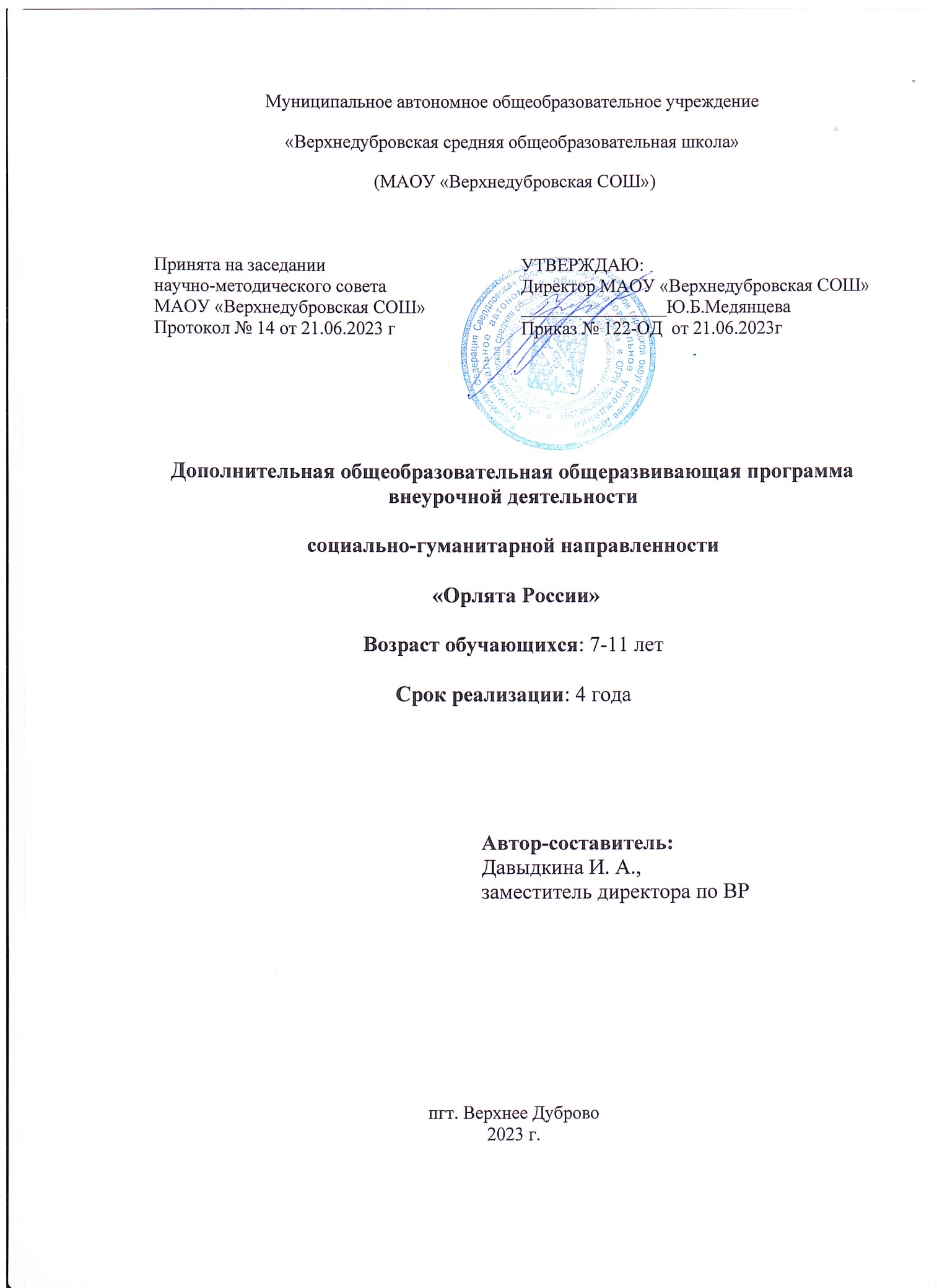 Содержание4Введение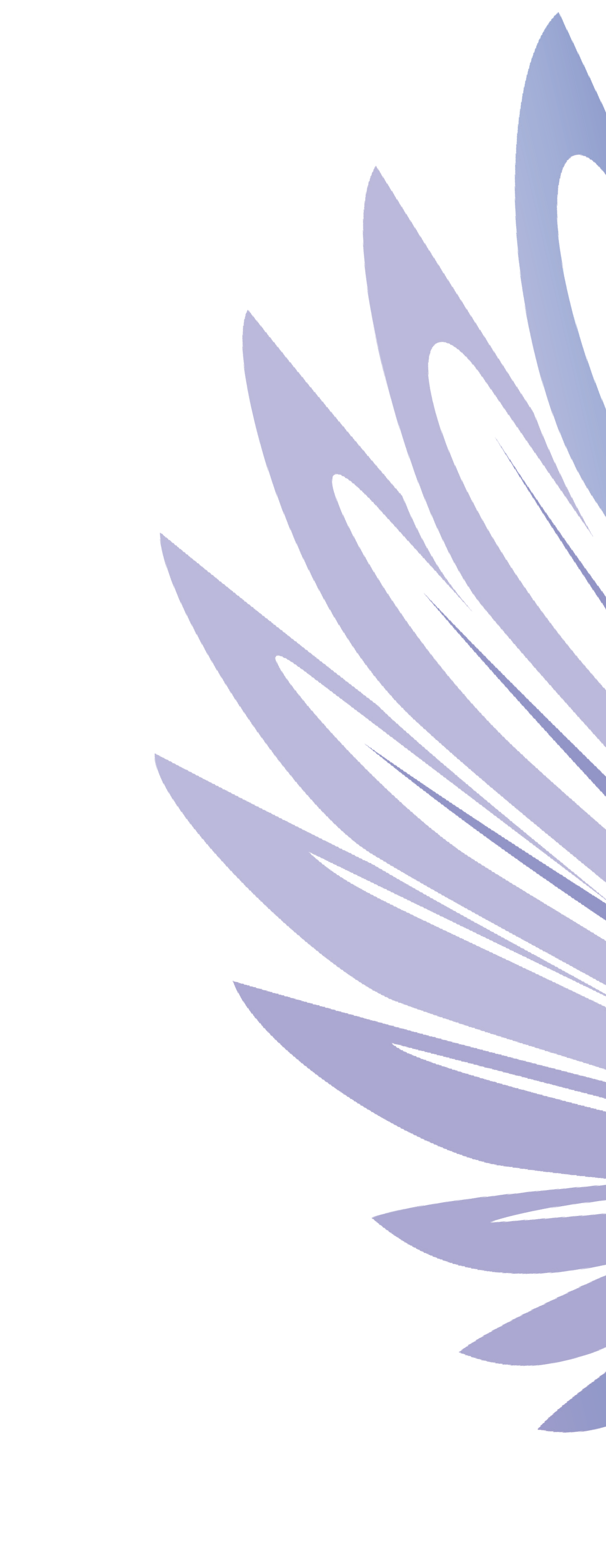 Стратегические цели системы образования и воспитания призваны обеспечить «создание основы для устойчивого социально-экономического и духовного развития России, утверждение её статуса как великой державы в сфере образования, культуры, искусства, науки, высоких технологий и экономики» (Национальная доктрина развития образования в РФ до 2025 г.).За последнее время принято много новых государственных документов, активно влияющих на процессы воспитания и социализации детей и молодежи: Конституция Российской Федерации 2020 года, Федеральные государственные образовательные стандарты начального и основного общего образования (2021 г.), Стратегия развития воспитания в Российской Федерации на период до 2025 года, Стратегия национальной безопасности Российской Федерации, Федеральный проект«Патриотическое воспитание граждан РФ» и другие.Содержание государственных документов, направленных на совершенствование системы об- разования, сегодня задаёт вектор развития воспитательной работы среди детей и молодёжи Рос- сийской Федерации и приоритетными задачами в сфере воспитания детей определяет:«…развитие высоконравственной личности, разделяющей российские традиционные духовные ценности, обладающей актуальными знаниями и умениями, способной реализовать свой потенциал в условиях современного общества, готовой к мирному созиданию и защите Родины» (Стратегия развития воспитания в Российской Федерации на период до 2025 года);«…воспитание гармонично развитой и социально ответственной личности на основе духовно- нравственных ценностей народов Российской Федерации, исторических и национально-культурных традиций» (Федеральный закон № 304 от 31.07.2020 г. «О внесении изменений в ФЗ “Об образовании в РФ” по вопросам воспитания обучающихся»).Разработка и реализация федеральных и региональных программ воспитания обучающихся по- зволяет создать институциональную среду, учитывающую как законодательную базу и нормативные документы, так и общественное мнение по вопросам образования и воспитания подрастающего поколения, а также сконцентрировать воспитательный потенциал различных социальных инсти- тутов. Придание воспитанию институционального характера повышает уровень ответственности всех участников процесса воспитания (учащихся, педагогов, родителей, социальных партнёров) и максимально способствует решению таких задач, как сохранение исторической преемственности поколений; воспитание бережного отношения к историческому и культурному наследию народов России; воспитание патриотов своей страны, граждан, способных как к социализации в условиях гражданского общества, так и к противодействию негативным социальным процессам.Отдельное внимание при разработке и реализации программ воспитания детей и молодёжи уделяется процессам управления существующими рисками и вызовам современного детства: не- гативному влиянию информационной социализации и цифрового пространства, социальной разоб- щенности детей и взрослых, росту числа детей и подростков с антисоциальным поведением, суи- цидальным актам и самоповреждению со стороны детей. Особенности содержания всех модулей Программы развития социальной активности обучающихся начальных классов «Орлята России» (учебно-методический комплекс к внеурочной деятельности, программы летнего отдыха детей младшего школьного возраста, обучение, курсы подготовки и повышения квалификации учителей начальных классов к реализации Программы), а также использование в качестве базовой методики коллективно-творческой деятельности в сочетании с учётом возрастных особенностей развития личности младшего школьника позволяют педагогам выстраивать воспитательный процесс, ниве- лируя обозначенные риски.Особое положение в системе непрерывного образования и воспитания детей занимают дети 7–10/11 лет, обучающиеся начальной общеобразовательной школы. Возрастные особенности самой сенситивной к воспитательным влияниям возрастной группы детей создают существенные социаль- но-педагогические возможности развития их социальной активности. Начальная школа выступает фундаментом в процессе социального воспитания, осмысления ребёнком себя в окружающем мире, выстраивания системы коммуникации со сверстниками и взрослыми. Именно поэтому важно5выстроить систему включения младшего школьника в общественную жизнь класса как основной социальной группы, в которой происходит его становление как члена общества.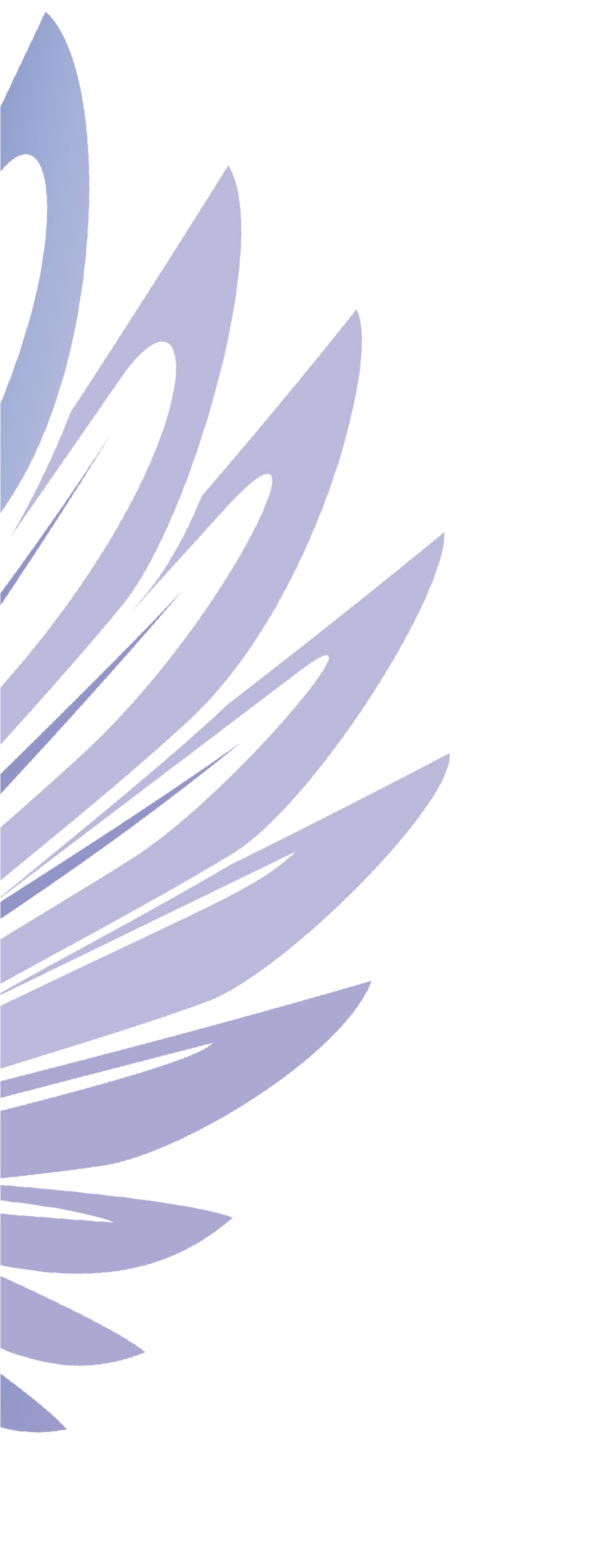 Вовлечение данной категории школьников в социальную жизнь целесообразно осуществлять в рамках системно-деятельностного подхода, в котором главное место отводится активной и разносто- ронней, в максимальной степени самостоятельной продуктивной деятельности ребёнка, широкому использованию в работе с детьми современных игровых технологий, социального проектирования, интерактивных методов, позволяющих моделировать социальные процессы и явления. Естественно, с учётом возраста и сформированного ранее социального опыта общения, взаимодействия и со- трудничества детей.Дети этого возраста стремятся утвердить своё право на самостоятельность, быть как взрослые; получить признание своих возможностей; желают участвовать в разнообразных делах наравне со взрослыми.  Это период начала формирования гражданской идентичности. Предполагается, что дети осваивают групповые (социальные) нормы и ценности поведения, активно овладевают культурным наследием, принимают на себя ответственность за культуру группового гражданского действия.Реалии современного общества предъявляют к юным гражданам страны особые требования, связанные с проявлением инициативы, предприимчивости, самостоятельности, активности. Успеш- ность решения жизненных задач обусловлена способностью школьников находить нетривиальные решения, проявлять энергичность, настойчивость, формулировать цели, для реализации которых необходимо привлекать и использовать ресурсы, строить свои деловые и межличностные отноше- ния в социальной среде.6Пояснительная запискаСодержательные основы Программы развития социальной активности обучающихся начальных классов «Орлята России»В рамках, указанных выше тенденций была разработана и начала своё осуществление Все- российская Программа развития социальной активности обучающихся начальных классов «Орлята России» (далее – Программа, программа «Орлята России»). Внедрение программы «Орлята России» в практику общеобразовательных школ Российской Федерации позволяет решать одну из главных задач государственной политики в сфере образования – сохранение и развитие единого образова- тельного пространства России.Актуальность программы «Орлята России»Актуальность продиктована общим контекстом изменений в образовательной политике, свя- занных с усилением роли воспитания в образовательных организациях (поправки в ФЗ № 273 «Об образовании в Российской Федерации»). Так, «активное участие в социально значимой деятель- ности» артикулируется как в текстах последнего ФГОС начального общего образования, так и в«Примерной рабочей программе воспитания», в которой указывается, что «поощрение социальной активности обучающихся» может рассматриваться в качестве «основной традиции воспитания в образовательной организации».Участие детей и педагогов в программе «Орлята России» способствует восстановлению бо- гатого опыта воспитательной работы с подрастающим поколением и его дальнейшему развитию с учётом всех вызовов современного мира.В данном разделе мы определим своё понимание основных понятий и категорий, заложенных в Программе.Тезаурус основных понятий программы «Орлята России»Понятие «социальная активность младшего школьника» в контексте Программы рассматри- вается как творчески-преобразовательное отношение социального субъекта к окружающей его социальной и природной среде, проявление возможностей и способностей человека как члена социума, устойчивое активное отношение личности к отдельным общностям или обществу в целом; развитие социальной активности отражает превращение личности из объекта в субъект обще- ственных отношений.Воспитание – деятельность, направленная на развитие личности, создание условий для само- определения и социализации обучающихся на основе социокультурных, духовно-нравственных цен- ностей и принятых в российском обществе правил и норм поведения в интересах человека, семьи, общества и государства, формирование у обучающихся чувства патриотизма, гражданственности, уважения к памяти защитников Отечества и подвигам Героев Отечества, закону и правопорядку, человеку труда и старшему поколению, взаимного уважения, бережного отношения к культурному наследию и традициям многонационального народа Российской Федерации, природе и окружающей среде (Федеральный закон № 273 «Об образовании в Российской Федерации»).Коллективно-творческая деятельность – это совместная деятельность детей и взрослых, на- правленная на развитие навыков социального взаимодействия и творческих способностей каждого участника деятельности, интеллектуальное развитие, а также формирование организаторских спо- собностей (Иванов И.П. Энциклопедия коллективных творческих дел. – М.: Педагогика, 1989. – 208 с.). Событийность – это принцип, предполагающий, что для эффективного воспитания необходимо повседневную, будничную жизнь детей насыщать яркими, запоминающимися событиями, которые были бы привлекательны для детей и обладали бы при этом достаточным воспитательным потенциалом (Степанов П.В. Современная теория воспитания: словарь-справочник / Под ред. Н.Л. Селивановой. –М.: АНО Издательский Дом «Педагогический поиск», 2016. – С. 30).7Детский коллектив – группа детей, в которой создаётся система высоконравственных и эсте- тически воспитывающих общественных отношений, деятельности и общения, способствующая формированию личности и развитию индивидуальности каждого её члена (Ковалёва А.Г. Педагогика«Орлёнка» в терминах и понятиях: уч. пособие-словарь / А.Г. Ковалёва, Е.И. Бойко, С.И. Панченко, И.В. Романец, А.М. Кузнецова. – М: Собеседник, 2005. – 192 с.).Ценность – значимость для людей тех или иных объектов и явлений (Степанов П.В. Современная теория воспитания: словарь-справочник / Под ред. Н.Л. Селивановой. – М.: АНО Издательский Дом«Педагогический поиск», 2016. – С. 47). Ценностные основания, заложенные в Программе: Родина, семья, команда, природа, познание, здоровье.Микрогруппа – основное место общения и деятельности ребёнка в смене. В группе из 4–5 человек он готовится к отрядным делам, дежурит, обсуждает возникшие проблемы, делится впечатлениями (И.В. Иванченко. Как рождается микрогруппа: методическое пособие / И В. Иван- ченко, учебно-методический центр ВДЦ «Орлёнок», 2017. – 80 с.). В коллективе класса микрогруппы формируются с целью чередования творческих поручений.Ценностные основания программы «Орлята России»Примерная рабочая программа воспитания, задавая целевые ориентиры и требования к ре- зультатам программ воспитания образовательных учреждений, обеспечивает соответствие ФГОС, единство воспитательного пространства и его смыслов в образовательных учреждениях Российской Федерации, а также позволяет на основе российских базовых национальных ценностей выделить ценностные основания программы «Орлята России»: Родина, Команда, Семья, Здоровье, Природа, Познание.Родина – воспитание любви к родному краю, Родине, своему народу, дому, земле, людям, желание служить своему Отечеству тем делом, к которому есть призвание, и быть полезным своей стране; формирование российского национального исторического сознания, российской культурной иден- тичности через уважение национальных традиций народов России, истории и культуры своей страны. Семья – основа развития страны и благосостояния народа, исток добра, любви, верности, под- держки, сочувствия, взаимного уважения, возможность сохранения добрых семейных традиций сучётом национальных и религиозных принадлежностей.Команда – содружество, искренность, уверенность в успехе; совместная деятельность в соот- ветствии с нравственными нормами; умение отдавать своё время другому и бескорыстно приходить на помощь, желание добра и блага другому.Природа – бережное и ответственное отношение к окружающей среде, природному наследию своей страны, осознание влияния людей на окружающую среду, понимание зависимости жизни людей от природы.Познание – открытие окружающего мира и понимание себя в нём; активность, любознательность и самостоятельность в познании, первоначальные представления о многообразии и взаимосвязи природных и социальных явлений и объектов, о науке и научном знании.Здоровье – равнение на чемпионов, ценность здорового образа жизни; безопасное поведение как в быту, так и в информационной среде, принятие своей половой принадлежности.Главным принципом участия в Программе должно стать: всё делать вместе, со- обща и делать для других! Вместе – радости и удачи, вместе – активное действие и увлекательное приключение!Методологической основой Программы является воспитание в коллективно-твор- ческой деятельности, автор которой, доктор педагогических наук, профессор, академик Российской академии образования (РАО) Игорь Петрович Иванов, считал, что самый педагогически эффектив- ный коллектив – это единое содружество взрослых и детей, а самая эффективная воспитывающая деятельность – та, что создаётся и развивается самими воспитанниками, вовлечёнными в процесс жизнетворчества.8В.А. Сухомлинский писал1: «В школе учат не только читать, писать и считать, но и думать, по- знавать окружающий мир и богатства науки и искусства. В школе учат жить. В школе учатся жить».Материалы Программы позволяют педагогам использовать подготовленные материалы в работе с детьми 1–4-х классов. При этом, понимая огромную разницу между обучающимися 1-го класса и более старших параллелей, мы развели логику реализации и содержание треков Программы в со- ответствии с этими особенностями.Построение курса внеурочной деятельности для 1-го классаПервоклассники занимают особое место среди обучающихся начальных классов. Учитывая их физиологические, психологические и познавательные особенности развития, учителю необходи- мо первоначально решить вопросы, связанные с адаптацией детей к учебному процессу. Поэтому вхождение в программу «Орлята России», знакомство с треками для ребят 1-го класса начинается со 2-й четверти. Последовательность треков, а также количество занятий в каждом треке для обучаю- щихся в первом классе отличается от предлагаемых для остальной начальной школы.Для подготовки первоклассников к участию в программе «Орлята России» в первой четверти учителю предлагаются для проведения с детьми четыре игровых занятия, по два в каждом месяце четверти.1 «Будь готов!» – М., Молодая гвардия, 1972.9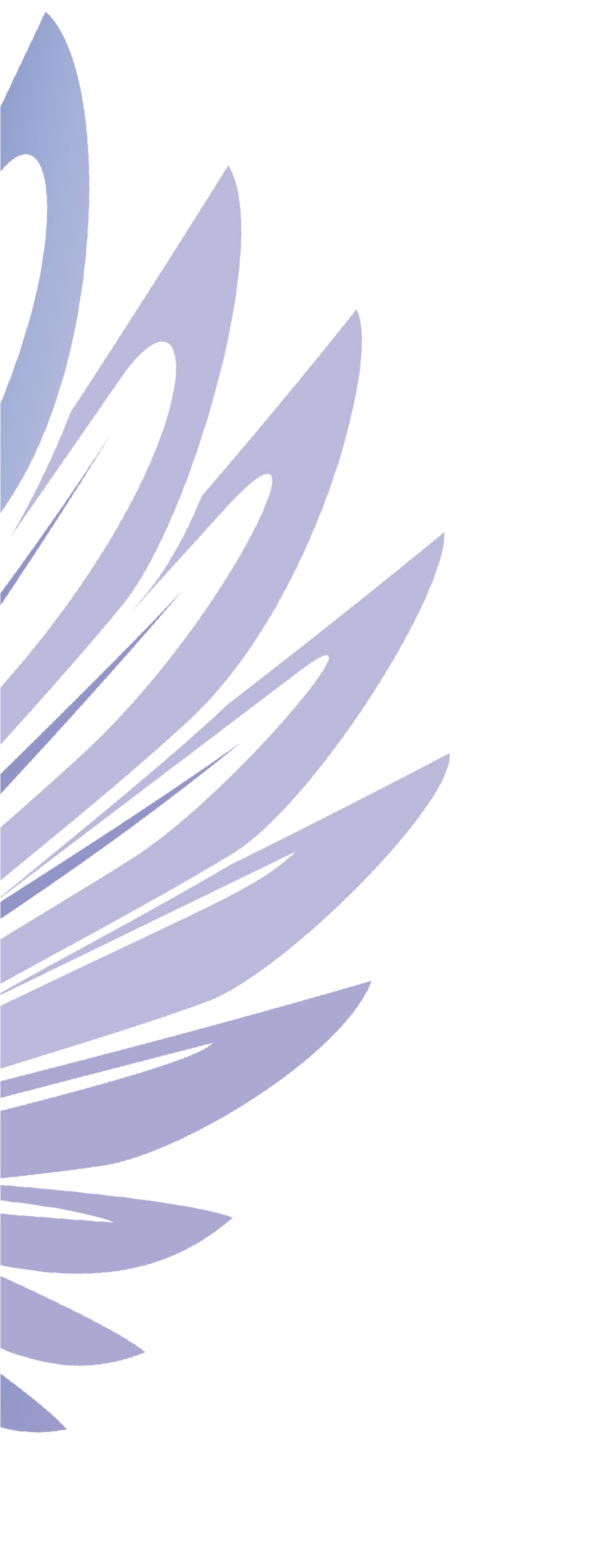 Построение курса внеурочной деятельности для 2–3–4-х классовРеализация программы «Орлята России» для детей со 2-го по 4-й класс начинается с первой четверти учебного года.Каждый трек состоит из 9 занятий, два из которых предполагают «свободное творчество учите- ля» в рамках того или иного трека, но с заданными целевыми установками для сохранения смыслов Программы.В зависимости от того, являлся ли уже класс участником программы «Орлята России» в предыдущем учебном году или только вступает в Программу, учитель выбирает тот вводный орлят- ский урок, который ему необходим. Представленные уроки различаются не по возрасту и классам, а по стажу пребывания детей в Программе.Предлагаемые даты проведения треков обозначены без учёта разницы в регионах сроков школь- ных каникул. Деление учебного года представлено четвертями, а не семестрами/триместрами.11Логика построения треков1 Опорные схемы, или просто опоры, – это выводы, которые рождаются на глазах учеников в момент подведения итогов и оформляются в виде таблиц, карточек, наборного полотна, чертежа, рисунка.12Содержание курса внеурочной деятельностиСодержание курса внеурочной деятельности для 1-го классаТрек «Орлёнок – Эрудит» – 5 занятий Ценности, значимые качества трека: познание Символ трека – конверт-копилкаТрек «Орлёнок – Эрудит» занимает первый месяц второй четверти. Именно к этому времени учебный процесс и все связанные с ним новые правила жизнедея- тельности становятся для первоклассника более понятными. Данный трек позволит, с одной стороны, поддержать интерес к процессу получения новых знаний, с другой стороны, познакомить обучающихся с разными способами получения информации.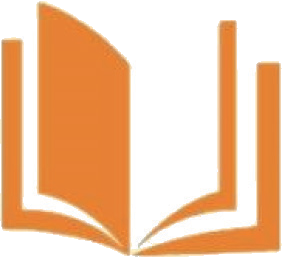 Трек «Орлёнок – Доброволец» – 5 занятий13Ценности, значимые качества трека: милосердие, доброта, забота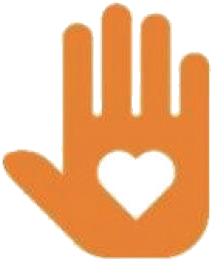 Символ трека – Круг ДобраРеализация трека проходит для ребят 1-х классов осенью, но его тематика актуальна круглый год. Важно как можно раньше познакомить обучающихся с понятиями «доброволец», «во- лонтёр», «волонтёрское движение». Рассказывая о тимуровском движении, в котором участвовали их бабушки и дедушки, показать преемственность традиций помощи и участия. В решении данных задач учителю поможет празднование в России 5 декабря Дня волонтёра.Трек «Орлёнок – Мастер» – 5 занятий14Ценности, значимые качества трека: познание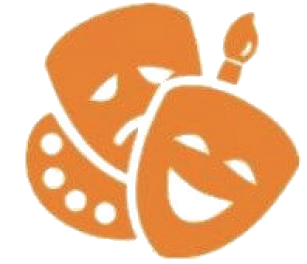 Символ трека – шкатулка мастераВ рамках данного трека дети знакомятся с тезисом, что можно быть мастерами в разных сферах деятельности, в разных профессиях. Сроки реализации трека «Орлёнок – Мастер» поделены на два временных промежутка: во время первой части трека дети – активные участники Мастерской Деда Мороза: готовят класс и классную ёлку к новогоднему празднику / участвуют в новогоднем классном и школьном празднике. Вторая часть трека определена для знакомства с луч- шими мастерами своего дела и различных профессий (на уровне региона или страны); посещений мест работы родителей – мастеров своего дела, краеведческих музеев и пр.15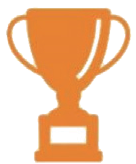 Трек «Орлёнок – Спортсмен» – 5 занятийЦенности, значимые качества трека: здоровый образ жизниСимвол трека – ЗОЖик (персонаж, ведущий здоровый образ жизни)Время для реализации этого трека обусловлено необходимостью усилить двигательную актив- ность детей, так как к середине учебного года накапливается определённая физическая и эмоциональ- ная усталость от учебной нагрузки. Надеемся, что дополнительные физкультурно-оздоровительные мероприятия в том числе позволят снизить заболеваемость детей, что актуально в зимний период.16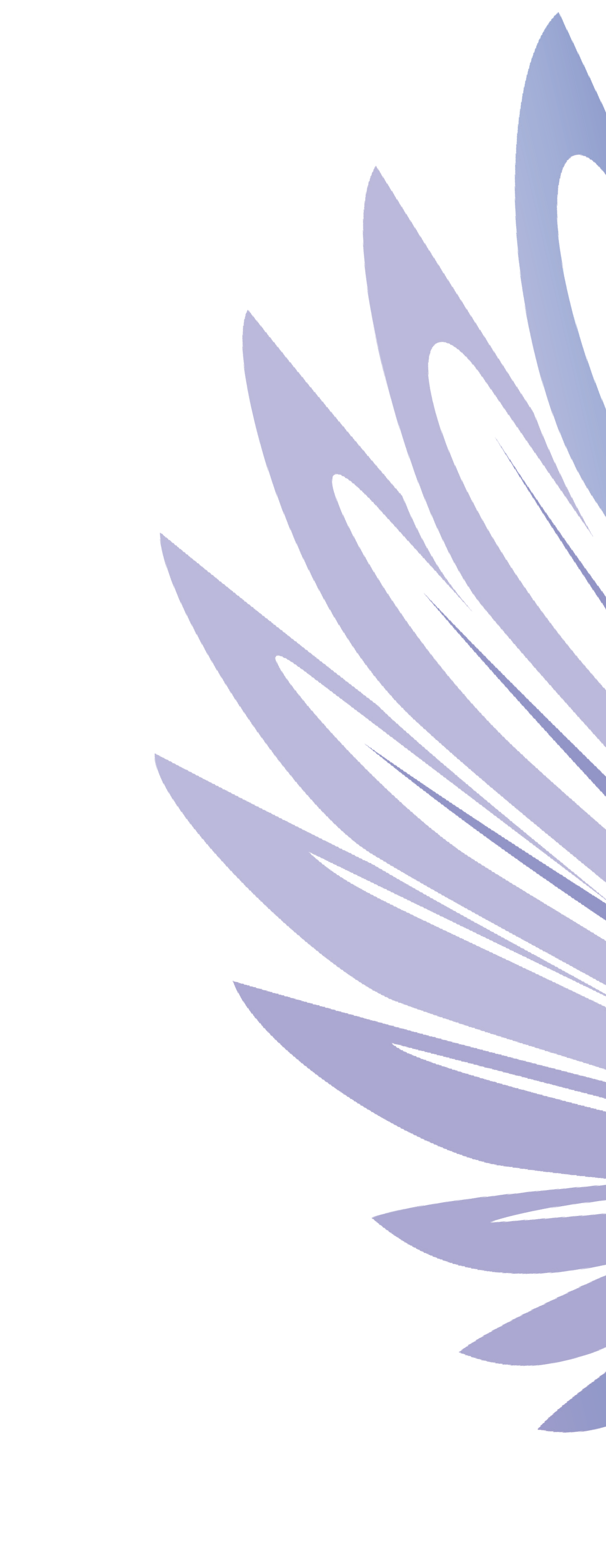 Трек «Орлёнок – Хранитель исторической памяти» – 5 занятий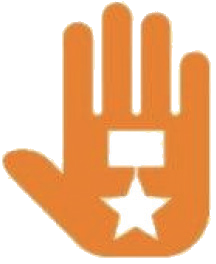 Ценности, значимые качества трека: семья, РодинаСимвол трека – альбом «Мы – хранители»В рамках трека происходит ценностно ориентированная деятельность по осмыслению личност- ного отношения к семье, Родине, к своему окружению и к себе лично. Ребёнок должен открыть для себя значимость сохранения традиций, истории и культуры своего родного края через понимание фразы «Я и моё дело важны для Родины». Основная смысловая нагрузка трека: Я – хранитель тра- диций своей семьи, Мы (класс) – хранители своих достижений, Я/Мы – хранители исторической памяти своей страны. Решению задач трека способствует празднование Дня защитника Отечества, Международного женского дня и других праздников.18Трек «Орлёнок – Эколог» – 5 занятий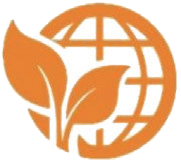 Ценности, значимые качества трека: природа, РодинаСимвол трека – рюкзачок экологаПогодные условия в момент реализации трека «Орлёнок – Эколог» позволяют проводить ме- роприятия за пределами здания школы с выходом на природу. Есть возможность использования природных материалов при изготовлении поделок, проведения акций с посадками деревьев, уборке мусора в рамках экологического субботника и пр.19Трек «Орлёнок – Лидер» – 5 занятий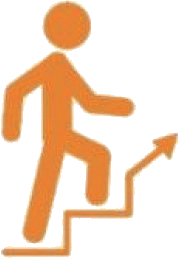 Ценности, значимые качества трека: дружба, командаСимвол трека – конструктор «Лидер»Трек является завершающим в учебном году, подводящим итоги участия первоклассников в Программе. Основными задачами являются оценка уровня сплочённости класса, приобретённых ребёнком знаний и опыта совместной деятельности в классе как коллективе.21Содержание курса внеурочной деятельности для 2-го класса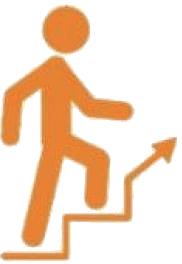 Трек «Орлёнок – Лидер» – 9 занятийЦенности, значимые качества трека: дружба, командаСимвол трека – конструктор «Лидер»В процессе реализации данного трека дети приобретают опыт совместной деятельности, что является необходимым в начале учебного года. Педагог может увидеть уровень сплочённости класс- ного коллектива, сформировать детские микрогруппы для приобретения и осуществления опыта совместной деятельности и чередования творческих поручений.22Трек «Орлёнок – Эрудит» – 9 занятий Ценности, значимые качества трека: познание Символ трека – конверт-копилка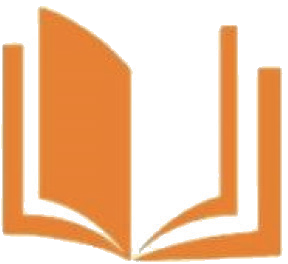 Трек «Орлёнок – Эрудит» занимает первый месяц второй четверти, которая отличается наличием различных олимпиад, интеллектуальных конкурсов, конференций и т.п. В этот период дети знакомятся с разными способами получения информации, что необходимо для их успешной деятельности, в том числе познавательной. Именно в этот период учебного года у детей отмечается высокая мотивация и интерес к учёбе.24Трек «Орлёнок – Мастер» – 9 занятий Ценности, значимые качества трека: познание Символ трека – шкатулка мастера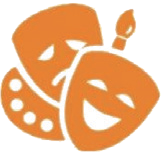 В рамках данного трека дети знакомятся с пониманием того, что можно быть мастерами в разных сферах деятельности, в разных профессиях. Сроки реализации трека «Орлёнок – Мастер» поделены на два временных промежутка: во время первой части трека дети готовят новогодний спектакль, концерт или представление, вторая часть трека определена для знакомства с лучшими мастерами своего дела (на уровне региона или страны).26Трек «Орлёнок – Доброволец» – 9 занятий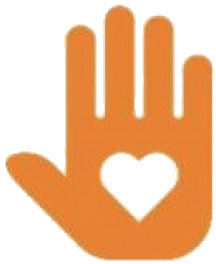 Ценности, значимые качества трека: милосердие, доброта, заботаСимвол трека – Круг ДобраТематика данного трека актуальна круглый год. Проведение трека в данный временной период можно рассматривать как эмоциональный пик всей Программы. Это создаст и поддержит общее настроение добра, взаимопонимания, удовлетворённости не только в рамках трека, но и в обычной жизнедеятельности детей. Учитель может обращаться к имеющемуся социальному опыту детей в любое время учебного года.1 Для целостного понимания этих понятий и для формирования потребности делать добрые дела необходимо продолжить работу на литературном чтении, окружающем мире в рамках регионального компонента и обязательно других в треках Программы.28Трек «Орлёнок – Спортсмен» – 9 занятийЦенности, значимые качества трека: здоровый образ жизни1Фонд «Старость в радость». Как поздравить через фонд: написать, что вы хотите поздравлять бабушек и дедушек открыт- ками; указать, какое количество открыток и в каком месяце вы можете отправить или же с каким праздником хотите по- здравлять. Координаторы вышлют вам адреса и имена для поздравлений. Перед этим ознакомьтесь с рекомендациями, как поздравлять.2Необходима помощь родителей. https://podari-zhizn.ru/ru/give-help/pomoch-po-drugomu/korobka-hrabrosti29Символ трека - чек-лист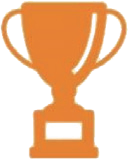 Время для реализации этого трека обусловлено необходимостью усилить двигательную активность детей, так как к середине учебного года накапливается определённая физическаяи эмоциональная усталость от учебной нагрузки. Надеемся, что дополнительные физкультурно-оз- доровительные мероприятия в том числе позволят снизить заболеваемость детей, что актуально вТрек «Орлёнок – Эколог» – 9 занятийЦенности, значимые качества трека: природа, Родина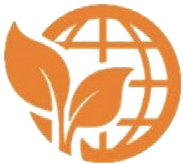 Символ трека – рюкзачок экологаПогодные условия в момент реализации трека «Орлёнок – Эколог» позволяют проводить мероприятия за пределами здания школы с выходом на природу. Есть возможность использования природных материалов при изготовлении поделок, проведения акций с посадками деревьев, уборке мусора в рамках экологического субботника.1Рекомендации по мультфильмам: «Смешарики» – большой сборник мультфильмов про экологию.321 «Грузовичок Пик», серия «Мусор в лесу». Или «Ми-ми-мишки», серия «Мусор в лесу».33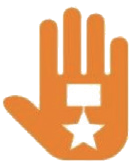 Трек «Орлёнок – Хранитель исторической памяти» – 9 занятий Ценности, значимые качества трека: семья, Родина Символ трека – альбом «Мы – хранители»Данный трек является логическим завершением годового цикла Программы. В рамках трека происходит ценностно ориентированная деятельность по осмыслению личностного отношения к семье, Родине, к своему окружению и к себе лично. Ребёнок должен открыть для себя и принять значимость сохранения традиций, истории и культуры своего родного края.Основная смысловая нагрузка трека:Я – хранитель традиций своей семьи.Мы (класс) – хранители своих достижений.Я/Мы – хранители исторической памяти своей страны.1   Важно проработать и информировать родителей о данном задании, о том, что ребенку необходима помощь, и т.п.341 «Мульти-Россия» (второе официальное название «Мы живем в России») — цикл мультипликационных роликов о разных регионах, городах и народностях России. Является совместным проектом продюсерской компании «Аэроплан» и студии«Пилот». Работа над данным сериалом была начата в 2006 году. Хронометраж каждого фильма — 1 минута.35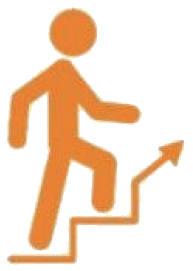 3.3. Содержание курса внеурочной деятельности для 3–4-х классовТрек «Орлёнок – Лидер» – 9 занятийЦенности, значимые качества трека: дружба, командаСимвол трека – конструктор «Лидер»В процессе реализации данного трека дети приобретают опыт совместной деятельности, что является необходимым в начале учебного года. Педагог может увидеть уровень сплочённости классного коллектива в начале учебного года, сформировать детские микрогруппы для приобретения и осуществления опыта чередования творческих поручений.36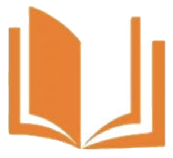 Трек «Орлёнок – Эрудит» – 9 занятийЦенности, значимые качества трека: познаниеСимвол трека – конверт-копилкаТрек «Орлёнок – Эрудит» занимает первый месяц второй четверти, которая отлича- ется высоким содержанием различных интеллектуальных олимпиад, конкурсов, конференций и т.п. В этот период дети знакомятся с разными способами получения информации, что необходимо для их успешной деятельности, в том числе познавательной. Именно в этот период учебного года у детей отмечается наиболее высокая мотивация и интерес к учёбе.38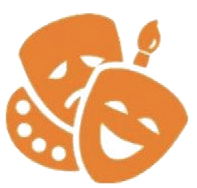 Трек «Орлёнок – Мастер» – 9 занятийЦенности, значимые качества трека: познаниеСимвол трека – шкатулка мастераВ рамках данного трека детей знакомят с тезисом, что можно быть мастерами в разных сферах деятельности, в разных профессиях. Сроки реализации трека «Орлёнок – Мастер» поделены на два временных промежутка: во время первой части трека дети готовят новогодний спектакль, концерт или представление, вторая часть трека определена для знакомства с лучшими мастерами своего дела (на уровне региона или страны).40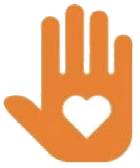 Трек «Орлёнок – Доброволец» – 9 занятийЦенности, значимые качества трека: милосердие, доброта, заботаСимвол трека – Круг ДобраТематика данного трека актуальна круглый год. Проведение трека в данный временной период можно рассматривать как эмоциональный пик всей Программы. Это создаст и поддержит общее настроение добра, взаимопонимания, удовлетворённости не только в рамках трека, но и в обычной жизнедеятельности детей. Учитель может обращаться к имеющемуся социальному опыту детей в течение всего учебного года.1 Для целостного понимания этих понятий и для формирования потребности делать добрые дела необходимо продолжить работу на литературном чтении, окружающем мире, в рамках регионального компонента и обязательно других в треках программы.421   Мультфильм о волонтёрах: https://www.youtube.com/watch?v=hr2rCo2tpmA2 Фонд «Старость в радость». Как поздравить через фонд? Написать, что вы хотите поздравлять бабушек и дедушек от- крытками; указать, какое количество открыток и в каком месяце вы можете отправить или же с каким праздником хотите поздравлять. Координаторы вышлют вам адреса и имена для поздравлений. Перед этим ознакомьтесь с рекомендациями, как поздравлять.3 Необходима помощь родителей. https://podari-zhizn.ru/ru/give-help/pomoch-po-drugomu/korobka-hrabrosti43Трек «Орлёнок – Спортсмен» – 9 занятий44Ценности, значимые качества трека: здоровый образ жизни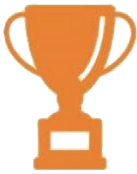 Символ трека – чек-листВремя для реализации этого трека обусловлено необходимостью усилить двигательную активность детей, так как к середине учебного года накапливается определённая усталость, вызванная гиподинамическим кризисом и учебной нагрузкой. Надеемся, что дополнительные физкультурно-оз- доровительные мероприятия позволят снизить заболеваемость детей, что актуально в зимний период.1Мультфильм «Спортландия», 1-я серия. https://yandex.ru/video/preview/?text=мультик%20про%20зож%20 Спортландия&path=wizard&parent-reqid=1645931995773862-9789962654526820843-vla1-5795-vla-l7-balancer-8080-BAL- 9679&wiz_type=vital&filmId=10699798781616870772Говорим о важности зарядки для человека в любом возрасте. Далее обязательно каждая группа по ЧТП должна показы- вать на уроках, переменах мини-зарядки, которые придумывает сама. «Спортландия. Зарядка» – https://disk.yandex.ru/i/i- ArRmQXsyDGEw3 Детская песня про ЗОЖ.45Ценности, значимые качества трека: природа, Родина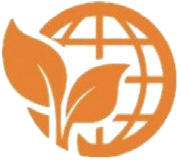 Символ трека – рюкзачок экологаПогодные условия в момент реализации трека «Орлёнок – Эколог» позволяют проводить мероприятия за пределами здания школы с выходом на природу. Есть возможность использования природных материалов при изготовлении поделок; проведения акций с посадками деревьев, уборки мусора в рамках экологического субботника.1 «Грузовичок Пик», серия «Мусор в лесу», или «Ми-ми-мишки», серия «Мусор в лесу».47Трек «Орлёнок – Хранитель исторической памяти» – 9 занятий48Ценности, значимые качества трека: семья, Родина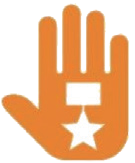 Символ трека – альбом «Мы – хранители»Данный трек является логическим завершением годового цикла Программы. В рамках трека происходит ценностно ориентированная деятельность по осмыслению ребёнком личностного отношения к семье, Родине, к своему окружению и к себе лично. Ребёнок должен открыть для себя и принять значимость сохранения традиций, истории и культуры своего родного края через понимание фразы «Я и моё дело важны для Родины».1 Важно проработать и информировать родителей о данном задании, о том, что ребенку необходима помощь и т.п.491 «Мульти-Россия» (второе официальное название «Мы живем в России») — цикл мультипликационных роликов о разных регионах, городах и народностях России. Является совместным проектом продюсерской компании «Аэроплан» и студии«Пилот». Работа над данным сериалом была начата в 2006 году. Хронометраж каждого фильма — 1 минута.50освоения курса внеурочной деятельностиВ основу курса внеурочной деятельности положен системно-деятельностный подход, позволя- ющий за период освоения ребёнком образовательных треков (траекторий социально-коммуника- ционного развития) осуществить качественный переход от «социальной активности» к «социальной позиции» и «гражданской идентичности». Важно, что в названии программы заключён сущностный нравственный идеал «Орлёнок России».Структура построения курса предлагает богатые возможности для проявления творческой энергии каждого ребёнка, для развития его инициативы, для формирования активной позиции юных граждан страны. В структуре заложено понимание особенностей психологического развития млад- шего школьника и условия для формирования самостоятельной личности будущего подростка. Учтено соотнесение построения учебных четвертей и распределение нагрузки в них. Цикличность курса, где даётся возможность вернуться к ранее пройденным трекам, позволяет ребёнку, опираясь на полученный опыт, проанализировать свои действия, сделать вывод и попробовать применить этот опыт в своей жизни.Курс внеурочной деятельности представляет комплекс из 9 занятий по 7 трекам Программы отдельно для 1-х, 2-х и 3–4-х классов. Изменение позиции ребёнка в реализации содержания, логика каждого трека выстроены на основе коллективно-творческой деятельности И.П. Иванова и с учётом возрастных особенностей младших школьников в зависимости от класса. Предлагаемая последо- вательность треков – результат анализа реализации Программы в 2021/2022 учебном году, а также аналитических сессий Консультационного совета Программы (временный совещательный орган, создан в феврале 2022 г. в ВДЦ «Орлёнок» на базе отдела обеспечения реализации программы«Орлята России»).Цель курса: формирование у ребёнка младшего школьного возраста социально-ценностных знаний, отношений и опыта позитивного преобразования социального мира на основе российских базовых национальных ценностей, накопленных предыдущими поколениями, воспитание культуры общения, воспитание любви к своему Отечеству, его истории, культуре, природе, развитие само- стоятельности и ответственности.Задачи курса:Воспитывать любовь и уважение к своей семье, своему народу, малой Родине, общности граждан нашей страны, России.Воспитывать уважение к духовно-нравственной культуре своей семьи, своего народа, семей- ным ценностям с учётом национальной, религиозной принадлежности.Формировать лидерские качества и умение работать в команде.Развивать творческие способности и эстетический вкус.Воспитывать ценностное отношение к здоровому образу жизни, прививать интерес к физи- ческой культуре.Воспитывать уважение к труду, людям труда. Формировать значимость и потребность в без- возмездной деятельности ради других людей.Содействовать воспитанию экологической культуры и ответственного отношения к окружа- ющему миру.Формировать ценностное отношение к знаниям через интеллектуальную, поисковую и ис- следовательскую деятельность.Предполагаемые результаты курсаЦелевые ориентиры результатов участия и освоения младшими школьниками содержания учебно-методического комплекса программы «Орлята России» определены в соответствии с ФГОС основными направлениями воспитания, зафиксированными в Примерной рабочей программе вос-51питания, и основываются на российских базовых национальных ценностях.По итогам участия в программе «Орлята России» в течение учебного года младший школьник:понимает важность социально значимых ценностей Программы (понимает сопричастность к истории родного края, своей Родины — России, Российского государства; осознаёт принадлеж- ность к своему народу и общности граждан России; понимает значение государственных символов; уважает духовно-нравственную культуру своей семьи, народа; понимает ценность человеческой жизни, ценность родного языка, русского языка; сознаёт и принимает свою половую принадлеж- ность, соответствующие ей психофизические и поведенческие особенности с учётом возраста; ориентирован на физическое развитие с учётом возможностей здоровья, занятия физкультурой и спортом; сознаёт ценность труда в жизни человека, семьи, общества; понимает ценность природы, зависимость жизни людей от природы, влияние людей на природу, окружающую среду);применяет в жизни позитивный опыт, полученный в результате участия в различных видах внеурочной деятельности (принимает участие в жизни класса, общеобразовательной организации в доступной по возрасту социально значимой деятельности; умеет оценивать поступки с позиции их соответствия нравственным нормам, осознаёт ответственность за свои поступки; проявляет стремление к самовыражению в разных видах художественной деятельности, искусстве; владеет основными навыками личной и общественной гигиены, безопасного поведения в быту, природе, обществе; проявляет интерес к разным профессиям; участвует в различных видах доступного по возрасту труда, трудовой деятельности; проявляет любовь и бережное отношение к природе, не- приятие действий, приносящих вред природе, особенно живым существам; имеет первоначальные навыки наблюдения, систематизации и осмысления опыта в естественно-научной и гуманитарной областях знаний);демонстрирует социально значимую активность в социуме (демонстрирует уважение к государственной символике России, своего региона, местам почитания героев и защитников Отече- ства); первоначальные навыки общения с людьми разных народов, вероисповеданий; во взаимодей- ствии с окружающими доброжелателен, проявляет сопереживание, готовность оказывать помощь, выражает неприятие поведения, причиняющего физический и моральный вред другим людям, уважает старших; бережно относится к физическому здоровью, соблюдает основные правила здорового и безопасного для себя и других людей образа жизни, в том числе в информационной среде, проявляет интерес к чтению; проявляет уважение к труду, людям труда, демонстрирует бережное отношение к результатам труда; придерживается в своей деятельности экологических норм; выражает познава- тельные интересы, активность, любознательность и самостоятельность в познании, демонстрирует в деятельности и повседневном общении интерес и уважение к научным знаниям, науке).Календарно-тематическое планирование52Календарно-тематическое планирование, 1-й классКалендарно-тематическое планирование, 2-й класс54Календарно-тематическое планирование, 3–4-е классы56Методическое и материально-техническое57обеспечениеПрограмма «Орлята России» – интересно или обычно? Совместное с ребёнком творчество – сложно или профессионально-радостно? Четыре года (или чуть больше 1460 дней) – много это или мало? Ведь каждый из этих дней должен стать для младшего школьника той единственной и непо- вторимой ступенькой к большому миру новых достижений и свершений, должен наполниться откры- тиями и интересными событиями. Пусть это будут дела небольшие и не грандиозной масштабности, но они должны помочь ребёнку лучше понять историю своей Родины и её культурное наследие, раскрыть для себя значение главных ценностей человечества – дружбы и доброты, значимости за- боты и труда на благо Отчизны.Ученик начальной школы через активное участие в Программе должен осознать, что наша Ро- дина – это большая многонациональная семья, в которой единство народов России не только забота государства, но и его личное большое и значимое дело. Необходимо научить ребёнка гордиться своей Родиной через любовь к семье, к малой Родине и России в целом.Младшие школьники через систему дел, идущую по восходящей от простых к делам более сложным, от индивидуальной работы – к работе в творческих группах, должны научиться выдвигать идею и реализовывать ее в общественно значимой деятельности. Главным педагогическим подхо- дом для каждого учителя в этом направлении должны стать значимость реализации каждой детской инициативы, проявление ребёнком самостоятельности и самодеятельности.Система дел и логика треков вырабатывает в ребятах способность не только выступать в роли лидера или исполнителя, но и учит по-новому относиться к себе, к своим друзьям, к своей роли в детском коллективе.Предложения по оборудованию и оформлению рекреации/холла/уголка программы «Орлята России» для начальной школы: http://img.orlyonok.ru/doc/oor.pdfПамятка по организации коллективно-творческого дела58Методика ЧТП – чередование творческих порученийПАМЯТКАПО ОРГАНИЗАЦИИ КОЛЛЕКТИВНО-ТВОРЧЕСКОГО ДЕЛА. В ПОМОЩЬ УЧИТЕЛЮ НАЧАЛЬНЫХ КЛАССОВПедагогика общей заботы, педагогика социального творче- ства, коммунарская педагогика – все эти определения относят- ся к одному явлению в отечественной педагогике, которая была разработана и внедрена в середине 60-х годов ХХ века Игорем Петровичем Ивановым, доктором педагогических наук Российской Академии образования, и его сподвижниками.ИВАНОВ ИГОРЬ ПЕТРОВИЧ1923–1992Каждое дело - с пользой, иначе - зачем? Каждое дело - людям, иначе - зачем? Каждое дело - творчески, иначе - зачем?КТД – зто общественно важное дело. Первейшее его назначение – забота об улучшении жизни своего коллектива и окружающей жизни, в которой педагоги выступают как старшие товарищи ребят, действующие вместе с ними и впереди; сплав практических и организаторских действий на общую радость и пользу.КТД – творческое, потому что, планируя и осуществляя задуманное, оценивая сделанное и извлекая уроки на будущее, все воспитанники вместе с педагогами и во главе с ними ведут поиск лучших путей, способов, средств решения жизненно важных практических задач.КТД – коллективное, потому что планируется, готовится, совершается и обсуждается вос- питанниками и педагогами.Основные задачи КТД:формирование и развитие коллектива;развитие личности каждого ребенка, его способностей, индивидуальности;развитие творчества, как коллективного, так и индивидуального;обучение правилам и формам совместной работы;реализация коммуникативных потребно- стей детей.Условия успешного решения воспитательных педагогических задач:общая забота;уважение личности;разностороннее развитие ре- бенка;единый коллектив;творчество, а не шаблон.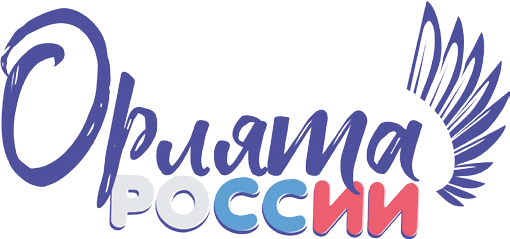 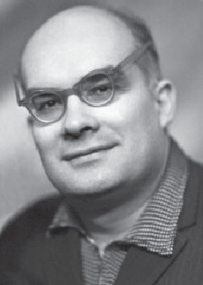 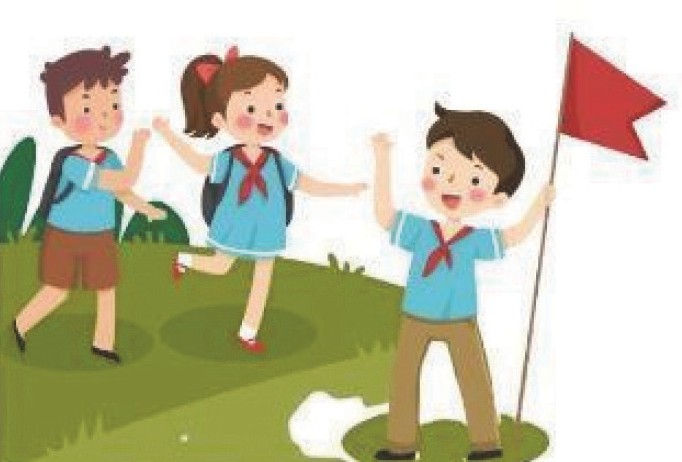 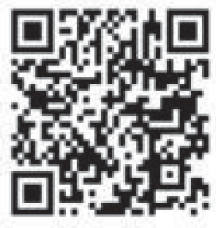 6 этапов коллективно-творческого дела (КТД):й этап – мотивация ребят на дело, выработка идей;й этап – планирование деятельности и распределение творческих поручений;й этап – работа микрогрупп по подготовке поручений; 4-й этап – реализация дела;5-й этап – анализ дела и работы микрогрупп; 6-й этап – работа на последействие.59Дидактические материалы: ознакомительная презентация для учителей.Среди множества технологий работы с детским коллективом можно выделить методику «Че- редование творческих поручений» (или коротко – ЧТП).Чередование творческих поручений (ЧТП) – это набор поручений, адресованных воспитанни- кам детского объединения (класс, отряд, группа, спортивная команда, художественный коллектив и пр.) и составленных согласно его задачам и цели. ЧТП представляет собой соединение нескольких постоянных поручений – трудовых, познавательных, спортивных, организаторских, которые выполня- ются по очереди каждой микрогруппой для общего коллектива. Эта система позволяет всесторонне раскрыть способности ребёнка в процессе выполнения им широкого диапазона поручений. При этом на уровнях как отдельного ребёнка, так и коллектива (микрогруппы, класса) происходит развитие самостоятельности и навыков самоуправления.Творческое поручение – это отдельная задача, выполнение которой позволяет решить текущую потребность микрогруппы и дать обучающимся определённые знания, отработать навыки, обучиться умениям.Благодаря работе в рамках системы «Чередования творческих поручений» можно решить сразу две задачи:удовлетворение психовозрастных потребностей детей (проявление самостоятельности; проявление интереса к окружающему миру; формирование самосознания, интеллекта; проявление социальной активности; поддержка товарищеских отношений; желание объединяться в группы; раз- витие лидерских навыков и др.);достижение актуальных задач объединения детского коллектива.Строить педагогический процесс важно так, чтобы педагог выступал как скрытый инициатор деятельности, в то время как у детей складывается впечатление, что инициаторами деятельности являются они сами.Что даёт система ЧТП воспитанникам?Пробу своих сил в разнообразной деятельности;развитие широкого кругозора, проявление себя в ранее неизвестной деятельности;умение краткосрочно и долгосрочно планировать свою деятельность;самоорганизацию и самоуправление коллектива.Методические подсказки, как использовать методику ЧТП в условиях начальной школы.Надеемся, что приведённые ниже примеры вдохновят учителя на поиск своего содержания ЧТП, того, которое будет близко детям именно его класса. Ещё раз обращаем внимание на то, что поручения должны понятны, выполнимы, интересны детям.Класс изначально вместе с учителем составляет список поручений – формирование списка происходит исходя из возрастных особенностей и опыта ребят, возможной профилизации класса, ситуации, в которой приходится работать. В 1–2-х классах список поручений по большей части за- даётся учителем, в 3–4-х классах список поручений создаётся по инициативе самих обучающихся.Ещё на стадии составления списка для детей важно внести ясность, что будет соблюдаться очерёдность поручений: все поручения будут исполняться каждой из микрогрупп хотя бы один раз. Понимание этого способствует развитию умения самостоятельного краткосрочного и долгосроч- ного планирования детьми своей деятельности. Например, это могут быть следующие поручения:«экологи» или «хранители природы» (те, кто придумывают различные акции и фестивали для сохранения природного богатства – растений и животных и пр.);«затейники» (те, кто придумывают творческие номера, концерты, сюрпризы на дни рождения и другие праздники и пр.);«знайки» или «интеллектуалы» (те, кто озадачены развитием интеллектуальных способно- стей всех учеников, следят за успеваемостью каждого в классе, помогают отстающим и пр.);«журналисты» (те, кто занимаются освещением жизни класса, пишут статьи, оформляют стен- газету, делают фотографии, снимают видеоролики, по возможности ведут некий «блог класса» и пр.);«игровики» (те, кто придумывает игры: подвижные, логические, «минутки» и т.д., для того чтобы60всем ребятам всегда было чем заняться на переменах и пр.).В зависимости от направленности класса, интересов детей возможны другие поручения, напри- мер корреспонденты, диджеи, санитары, книголюбы и т.д. Главное, пусть каждое поручение имеет практическую ценность для всего коллектива.Разнонаправленность поручений – одна из изюминок этой методики.Широкий спектр направлений деятельности не только позволяет развивать кругозор, но и даёт возможность проявить себя в видах деятельности, не интересовавших ребёнка ранее, то есть от- крыть в себе новые таланты, интересы и способности.Класс необходимо разделить на микрогруппы. Важно помнить, что дети будут выполнять по- ручения только в составе этих микрогрупп на протяжении всего года обучения. То есть меняются поручения, но не меняются дети в составе одной микрогруппы в течение всего учебного года. Ко- личество детей в звеньях варьируется в зависимости от количества обучающихся в классе в целом.Пример формирования микрогрупп в классе (на 30 и более детей)Учитель объявляет, что класс отправляется в морское путешествие на 5 разных кораблях. Для экипажа каждого корабля нужны: командир, старший помощник, штурман, боцман, кок, юнга.Далее класс делится на микрогруппы следующим образом:класс выбирает 5 командиров;командиры каждой микрогруппы выбирают старших помощников;старшие помощники каждой микрогруппы выбирают штурманов;штурманы каждой микрогруппы выбирают боцманов;боцманы каждой микрогруппы выбирают коков;коки каждой микрогруппы выбирают юнг;если есть ребята, которых не выбрали ни в одну из микрогрупп, то эти ребята сами выбирают, к какой из команд примкнуть.Примечание: возможно разделение на команды по другой игровой модели с иными должностями (на усмотрение педагога).После формирования игровых команд необходимо в получившихся микрогруппах для их спло- чения организовать совместную деятельность. Это может быть работа по выбору названия, девиза микрогруппы, созданию плаката или что-то другое.Дети в составе одной микрогруппы выполняют поручения на протяжении определённого времени, после чего поручения меняются. Рекомендуемый срок реализации поручений конкретными микрогруппами:1–2-е классы – неделя;3–4-е классы – от двух недель до месяца.Важным моментом является то, что при смене поручения меняется и руководитель микрогруппы. Для выбора поручений для звеньев можно использовать жеребьёвку.  Или применить приём«крутите барабан», как в популярной телевизионной игре «Поле чудес» (необходимо заранее сде- лать тот самый «барабан»).Примечание. Для поддержания игровой модели (здесь вариант «Морское путешествие») можно поручения представить в виде островов: «Остров Экологов», «Остров Затейников», «Остров Знаек»,«Остров Журналистов», «Остров Игровиков». При выборе поручения дети попадают на тот или иной остров, который они и заселяют благодаря своим инициативам в течение заданного времени (неделя для 1–2-х классов / до месяца для 3–4-х классов).Обучающиеся должны понимать, для чего они выполняют поручения: не для галочки, не для того, чтобы получить какой-то приз за выполнение поручений, а для того, чтобы выявить и развить уникальные способности каждого ребёнка (как организаторские и исполнительские умения – в за- висимости от занимаемой роли в микрогруппе, так и коммуникативные навыки), а также для того, чтобы поддерживать в классе атмосферу творчества и сплочённости. Ко всему прочему каждый ребёнок будет чувствовать собственную значимость, выполняя ответственное поручение на благо всего классного коллектива.Однако сам факт поощрения не исключается, это происходит в виде похвалы от учителей, роди-61телей, поддержки одноклассников. Сами детские микрогруппы могут присуждать небольшие призы в рамках акций, дел, конкурсов, инициатив, которые будут реализовываться ими при выполнении поручений.На первых порах (в первый месяц) реализации системы ЧТП учителю очень важно поддержи- вать ребят, направлять их деятельность, создавать положительный настрой, индивидуально работать с каждой командой, большую помощь в этой работе могут оказать родители.В дальнейшем микрогруппам предоставляется больше свободы творчества: но если ход работы микрогрупп в 1-м классе от и до отслеживается учителем (возможно, родителями), то к 4-му классу у ребят развивается самостоятельная организация деятельности каждой из микрогрупп: они учатся управлять, делегировать обязанности, находить общие решения практически без вмешательства взрослых.Так или иначе, учитель может участвовать в решении затруднительных вопросов, ведь главная задача воспитанников заключается не просто в отработке поручения. Ребята должны ещё и получить определённые знания, отработать навыки, усвоить умения, получить значимый результат.По истечении заданного времени выполнения детьми поручений (неделя у 1–2-х классов, до месяца у 3–4-х классов) учитель вместе с детьми подводит итоги: каждая команда рассказывает, что было сделано, что получилось, над чем ещё нужно поработать. Учителю важно помочь ребятам вы- делить сильные стороны, что получилось и почему, а что необходимо исправить, над чем подумать и исправить, намечают перспективы.Рекомендуется отображать ход ЧТП и прогресс микрогрупп в орлятском уголке. Дети будутиметь возможность видеть результаты своей работы в микрогруппах, это может послужить допол- нительным стимулированием.Методика «Чередование творческих поручений» полностью соответствует требованиям Федерального государственного образовательного стандарта начального общего образования.Важно помнить, что «Чередование творческих поручений» – это система работы. Если педагог выберет эту форму, он не должен забывать регулярно выделять время на работу с микрогруппами, напоминать им, какое поручение они сегодня выполняют, контролировать выполнение, подводить итоги и пр. С детьми обязательно обсуждается работа каждой микрогруппы, проделанная работа не должна остаться без внимания. Но соревноваться в выполнении чередующихся творческих по- ручений не стоит. Лучше, если дети будут работать не за баллы или награды, а потому что интересно. Использование методики ЧТП позволяет осуществить долгосрочный воспитательный проект,который:создаёт условия для формирования способностей к самостоятельным поступкам и действиям, к принятию ответственности за их результаты;развивает трудолюбие, способность к преодолению трудностей, целеустремлённость и на- стойчивость в достижении результата;формирует основы нравственного самосознания личности (совести): способности младшего школьника формулировать собственные нравственные обязательства, осуществлять нравственный самоконтроль, требовать от себя выполнения моральных норм, давать нравственную оценку своим и чужим поступкам.Что необходимо учесть:детям младшего школьного возраста следует предлагать только те поручения, которые им нравятся и при наличии у конкретного ребёнка способностей, позволяющих справиться с поручением;поручения не должны быть однотипными;педагогу не следует навязывать своё решение проблемы, пусть ребёнок младшего школьного возраста проявляет творчество в поручении;не следует упрекать ребёнка, даже если поручение выполнено не так, как педагогу хотелось бы, лучше похвалить, хотя бы за старание;необходимо всегда контролировать выполнение поручений, потому что дети младшего школь- ного возраста за все охотно берутся, но без соответствующей стимуляции охладевают к делу, даже забывают о поручении;педагогу не следует разжигать соперничество между микрогруппами. Необходимо подме-62чать и поддерживать ростки настоящей дружбы, взаимопомощи, настойчивости в осуществлении задуманного;педагогу не следует давать или выставлять оценки выполнению творческих поручений: это зачастую вызывает обиды, провоцирует ненужное соперничество. Оценивать выполнение поручений следует как бескорыстную заботу о товарищах, как радостные моменты жизни всего коллектива, окружающих людей.Чередующиеся творческие дела-поручения не становятся в тягость, не надоедают, но, пери- одически повторяясь, обогащают всех и каждого необходимым практическим, организаторским, нравственным опытом.ЧЕРЕДОВАНИЕ ТВОРЧЕСКИХ ПОРУЧЕНИЙ (примеры)«Журналисты»«Бортжурнал», «Путевой дневник». Каждый день дети делают заметки о жизни класса (это могут быть и смешные ситуации, и серьёзные дела) в орлятском уголке в специально отведённом месте для путевого дневника.«Моя мама». Новая страничка дневника – сочинение о самом дорогом человеке. После того, как все побывают журналистами, тетрадь сохраняется до праздника мам, Международного женско- го дня. В идеале – дневник со съёмными листами в виде папки-скоросшивателя. На празднике эти листы в конверте дарятся мамам.«Маленькое интервью». Ко дню учителя журналисты берут интервью у разных учителей («Когда я был учеником…»). Материал может быть использован для школьной газеты ко Дню учителя. Как вариант – интервью у учеников «Если бы я был учителем…».«Книга предложений». Ребята записывают свои предложения к проведению каникул. Пред- ложения записываются и обсуждаются в классе. Как вариант – рубрика «Наше свободное время».«Почтовый ящик». Ребёнок обозначает проблему в классе, записывает её и может без подписи опустить записку в ящик. На классном часе проблемы обсуждаются. Приём будет полезен учителю тем, что он сможет провести анализ атмосферы в классе, выявить лидеров, проблемных детей и тех, на кого стоит обратить внимание.Наиболее активной деятельность этой микрогруппы может быть в ходе реализации трека «Ор- лёнок – Лидер», «Орлёнок – Хранитель».«Игровики»«Наша игротека». Данной микрогруппой оформляется альбом игр, в которые можно поиграть классом на перемене (каждая страничка – игра, которую ребёнок выписал и оформил либо вырезал и тоже оформил). Таким образом собирается большая коллекция игр.«Поиграй с нами». Ребёнок на перемене организовывает подвижную игру. Игра берётся из классной игротеки. В следующий раз другой ребёнок показывает новую игру. Можно играть и в наи- более понравившуюся игру.«Спортивный календарь». Дети готовят сообщения о достижениях в спортивных играх в стране, в школе, в классе. Наиболее активной деятельность этой микрогруппы может быть в ходе реализации трека «Орлёнок – Спортсмен», когда ребята будут придумывать различные виды зарядок.«Экологи»«Растения-врачи». Дети приносят карточку лекарственного растения с изображением, на- званием и краткой информацией о лечебных свойствах. Оформляется альбом.«Под нашей защитой». Ребята приносят открытки, вырезки, рисунки растений и животных, которые занесены в Красную книгу и Чёрную книгу. Составляются альбомы.«Мои друзья». Дети приносят фотографии своих питомцев. Оформляется фотовыставка.«Поможем друзьям». Дети с родителями готовят кормушки и вывешивают во дворах. Дежур- ный «природовед» в конкретный день следит за кормушкой.Наиболее активной деятельность этой микрогруппы может быть в ходе реализации трека «Ор-63лёнок – эколог».«Затейники»«Сюрприз на день рождения». Дети отслеживают, чей день рождения выпадает на конкретную неделю/месяц, включая дни рождения учителей, и готовят интересное поздравление.«Подарок учителям». На День учителя ребята могут придумать поздравление для каждого из учителей, исходя из специфики предмета, который преподаёт тот или иной учитель. Или могут организовать мини-концерт для учителей в свой классный час и таким образом поздравить.«Новогодний Морозко». Секретная игра, когда каждый ученик может примерить на себя роль Морозко (аналог Деда Мороза) и делать подарки, слать приятные записки другому ребёнку. Подобная акция основана на игре «Тайный друг»: дети посредством жеребьёвки получают имя одноклассника, которому нужно делать подарки и присылать записки. Важное условие: действия Морозко должны быть тайными. Следует проследить, чтобы у каждого ребёнка был свой Морозко и чтобы ребёнку не выпало его же имя. Через неделю-две недели игры каждый Морозко признаётся, кому дарил по- дарки и записки.«Самый яркий день». Это может быть Праздник весны. Группа затейников организует некий«Парад красок», когда весь класс одевается в определённый, согласованный в классе заранее цвет или надевает предмет одежды одного цвета. Это привнесёт в обычный школьный день настроение весны и красоты.«День без рюкзаков». Этот праздник может быть приурочен ко Дню смеха, который проходит 1 апреля. Дети могут проявить креативность и выбрать любой другой предмет для переноски учеб- ников и тетрадей, кроме рюкзака и подобных ему вещей (к примеру, футляр для гитары, переноску для кота/собаки, корзину из магазина, коробку и т. д.).Наиболее активной деятельность этой микрогруппы может быть в ходе реализации треков«Орлёнок – Мастер», «Орлёнок – Лидер».«Знайки»«Отличный день». Это может быть конкурс, направленный на получение учащимися наи- большего количества «пятёрок».«От знайки к знайкам». Это акция, когда одни ученики проводят уроки для групп других уче- ников, которые не поняли какую-то тему. Учёными доказано, что дети лучше усваивают тему, когда пробуют объяснить её товарищам «своим языком». Естественно, для улучшения качества меропри- ятия группы должны быть до 5 человек.«Головоломки на переменах». Дети рисуют на листе ватмана свои кроссворды, ребусы, шарады, занимательные примеры, которые класс будет решать на переменах. Это позволит активизировать мозговую деятельность перед уроками.Наиболее активной деятельность этой микрогруппы может быть в ходе реализации трека «Ор- лёнок – Эрудит»”.«Санитары»Конкурс на «самого-самого» (самый чистый воротничок, самая аккуратная причёска, самый опрятный вид и т. д.).«Солнце воздух и вода – наши лучшие друзья». Санитары приносят заметки из газет и жур- налов о гигиене.Рейд «Твой носовой платочек». Рейд проводится так, чтобы дети не знали о нём заранее.Конкурс на лучшее рабочее место. Во время перемены дети проверяют чистоту и аккурат- ность рабочих мест в классе.Отображение результатов в газете класса.Наиболее активной деятельность этой микрогруппы может быть в ходе реализации трека «Ор- лёнок – Эколог», «Орлёнок – Спортсмен».«Книголюбы»64«Книжкина больница». Дети восстанавливают состояние книжек из школьной, классной или домашней библиотеки.«Умеешь ли ты читать?» Ребята читают друг другу понравившиеся отрывки из книг или про- сто знакомят друзей с понравившейся им книгой.«Наша библиотека». Дети организовывают уголок классной библиотеки с книгами, а также составляют её картотеку.«По дорогам сказки». Ребята приносят рисунки-иллюстрации прочитанных произведений. Оформляется выставка. По рисункам может быть организована викторина.Наиболее активной деятельность этой микрогруппы может быть в ходе реализации трека «Ор- лёнок – Эрудит», «Орлёнок – Доброволец».Методический комплект для 1-го классаВведение в программу «Орлята России» (технологические карты игровых занятий)Начало школьной поры – сложное время для ребёнка. Перестраивается весь его образ жизни, что нередко вызывает стресс и некую растерянность у новоиспечённого первоклассника. А если ребёнок ещё и попадает в класс не со своей группой, с которой ходил в детский сад, а в новый коллектив, то часто он не может ответить на вопросы: «С кем ты сидишь за одной партой?», «С кем ты познакомился?» Это происходит потому, что на первоклассника обрушивается поток знаний по учебным предметам, впечатления, связанные с новым статусом, обязанности и новый распорядок дня. Лишь когда эти впечатления становятся более привычными, ребёнок начинает присматриваться к другим ученикам, внимательно наблюдает за тем, как и о чём они разговаривают, как относятся друг к другу.  По мнению Я. Л. Коломинского1:  «Каждому ребёнку необходимо умение войти в дет- ское общество, действовать совместно с другими, уступать в одних обстоятельствах и не уступать в других. Эти качества обеспечивают адаптацию к новым социальным условиям».Одним из самых важных моментов безболезненного вхождения в процесс обучения для млад- шего школьника является характер взаимоотношений в коллективе сверстников, умение вести себя, знание основных правил общения. Все эти составляющие помогают ребёнку занять достойное место среди друзей, в семье и в школе.Главное назначение Введения в программу «Орлята России» – формирование навыков обще- ния и культуры поведения первоклассников, развитие и совершенствование их нравственных ка- честв, ориентация на общечеловеческие ценности, подготовка к основам формирования языковой и коммуникативной компетенций. Особую роль в жизни младших школьников играют те задачи и упражнения, которые формируют в обучающихся доброе, уважительное отношение к сверстникам, устанавливают доброжелательные отношения в классном коллективе, помогают в первые дни своей школьной жизни адаптироваться к новой социальной среде.Цель вводных занятий: привитие культуры поведения в классе, внедрение в поведение обуча- ющегося норм и правил коллективной деятельности, выявление индивидуальных возможностей и интересов ребёнка, формирование устойчивых навыков к саморазвитию, самопознанию.Достижение поставленной цели и адаптация обучающегося в 1-м классе строится под чутким педагогическим руководством с помощью игровых методов и приёмов.Занятие 1.«Играй, узнавай, найди друзей в классе!»1 Коломинский Я.Л., Панько Е.А. Учителю о психологии детей шестилетнего возраста: книга для учителя. – https://pedlib.ru/ Books/1/0373/1_0373-4.shtml#book_page_top65Цель: способствовать установлению межличностных отношений в классе, познакомить ребят внутри коллектива.Задачи:Личностные: осознавать себя как часть коллектива, формировать культуру общения в классе.Метапредметные:познавательные: формировать способность к демонстрации своих знаний и умений из лич- ного жизненного опыта;коммуникативные: формировать представления о смысле и значимости дружбы, межлич- ностные связи в коллективе;регулятивные: учиться ставить цели и планировать личную деятельность.Предметные: раскрывать своими словами первоначальные представления об основных нормах поведения в классе, школе.Формы организации деятельности детей: фронтальная, групповая, индивидуальная.Оборудование: мультимедийное оборудование, распечатанные картинки, мяч, цветные каран- даши, клей, ватман.66Занятие 2.«Будем мы друзьями в классе!»Цель: способствовать адаптации каждого обучающегося в классе.Задачи:Личностные: способствовать формированию навыков взаимодействия в группе сверстников.Метапредметные:познавательные: развивать способность к применению своих знаний и умений, способность выражать свои мысли;коммуникативные: формировать представления о способах выражения дружеского отноше- ния к одноклассникам;регулятивные: учиться открыто демонстрировать свои творческие способности. Предметные: выражать своими словами понимание значимости дружбы в классе. Формы организации деятельности детей: фронтальная, групповая, индивидуальная. Оборудование: мультимедийное оборудование, фанты.67Занятие 3.«Волшебные слова дружбы»Цель: способствовать доброжелательному межличностному общению в классе.Задачи:Личностные: способствовать успешному протеканию процессов самопознания и самосозидания личностей обучающихся.Метапредметные:познавательные: развивать способность находить новые знания в новых видах деятельности и умение применять их на практике;коммуникативные: формировать культуру общения в классе, уважительное отношение друг к другу;регулятивные: демонстрировать доброжелательное отношение к сверстникам и учиться общаться согласно нормам этики.Предметные: различать этикетные формы обращения в официальной и неофициальной речевой68ситуации.Формы организации деятельности детей: фронтальная, групповая, индивидуальная.Оборудование: мяч, мультимедийное оборудование, цветные карандаши.Предварительная подготовка: дети рисуют автопортреты и подписывают свои имена, учитель создает презентацию или видеоролик или оформляет выставку детских автопортретов; на листах А5 нарисована чёрно-белая радуга и парафином написаны имена одноклассников.Занятие 4.«Правила настоящих друзей»69Цель: способствовать формированию правил дружеского взаимоотношения в классе.Задачи:Личностные: способствовать дружескому отношению к одноклассникам.Метапредметные:познавательные: формировать умение составлять совместно с учителем общие правила по- ведения;коммуникативные: формировать культуру общения в классе и умение подчиняться общим правилам общения;регулятивные: учиться называть одноклассников по имени, демонстрировать доброжелатель- ное отношение к сверстникам и учиться общаться согласно нормам этики.Предметные: формирование коллективных правил и желание им следовать, владеть правилами поведения в классе, школе.Формы организации деятельности детей: фронтальная, групповая, индивидуальная.Оборудование: мультимедийное, заготовки с карточками «Наши правила».70Приложение к Занятию 1.Игра «Найди друга».71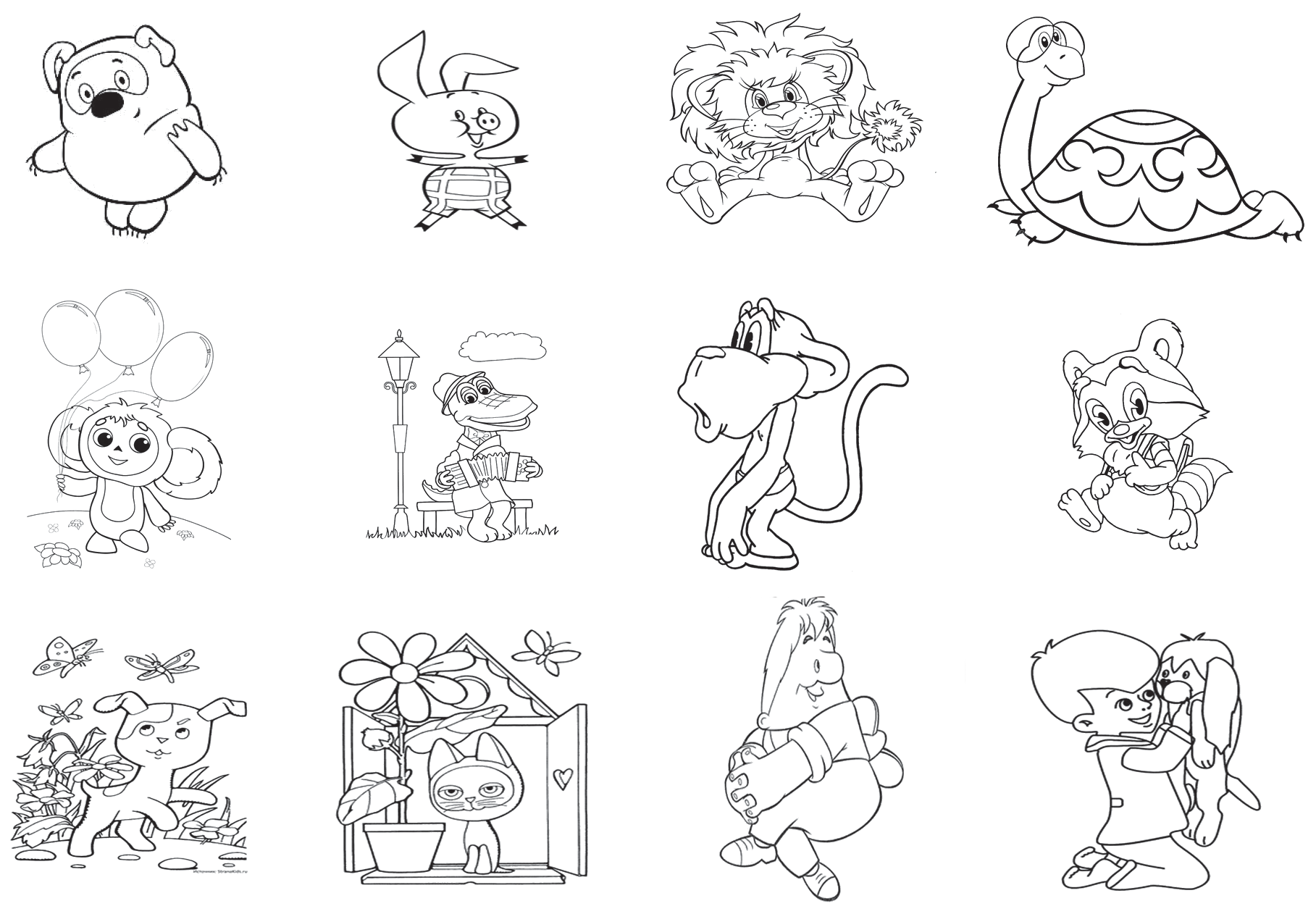 72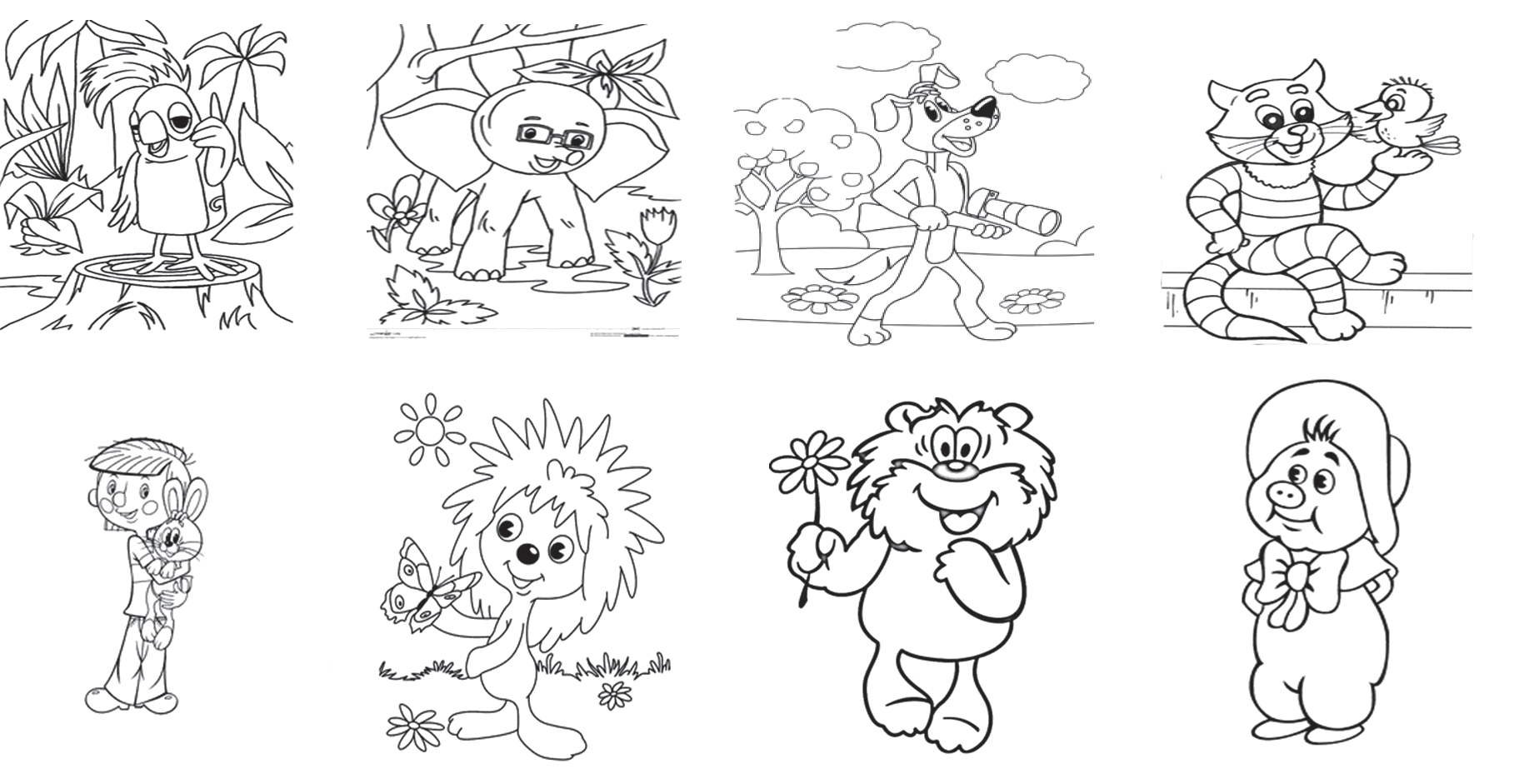 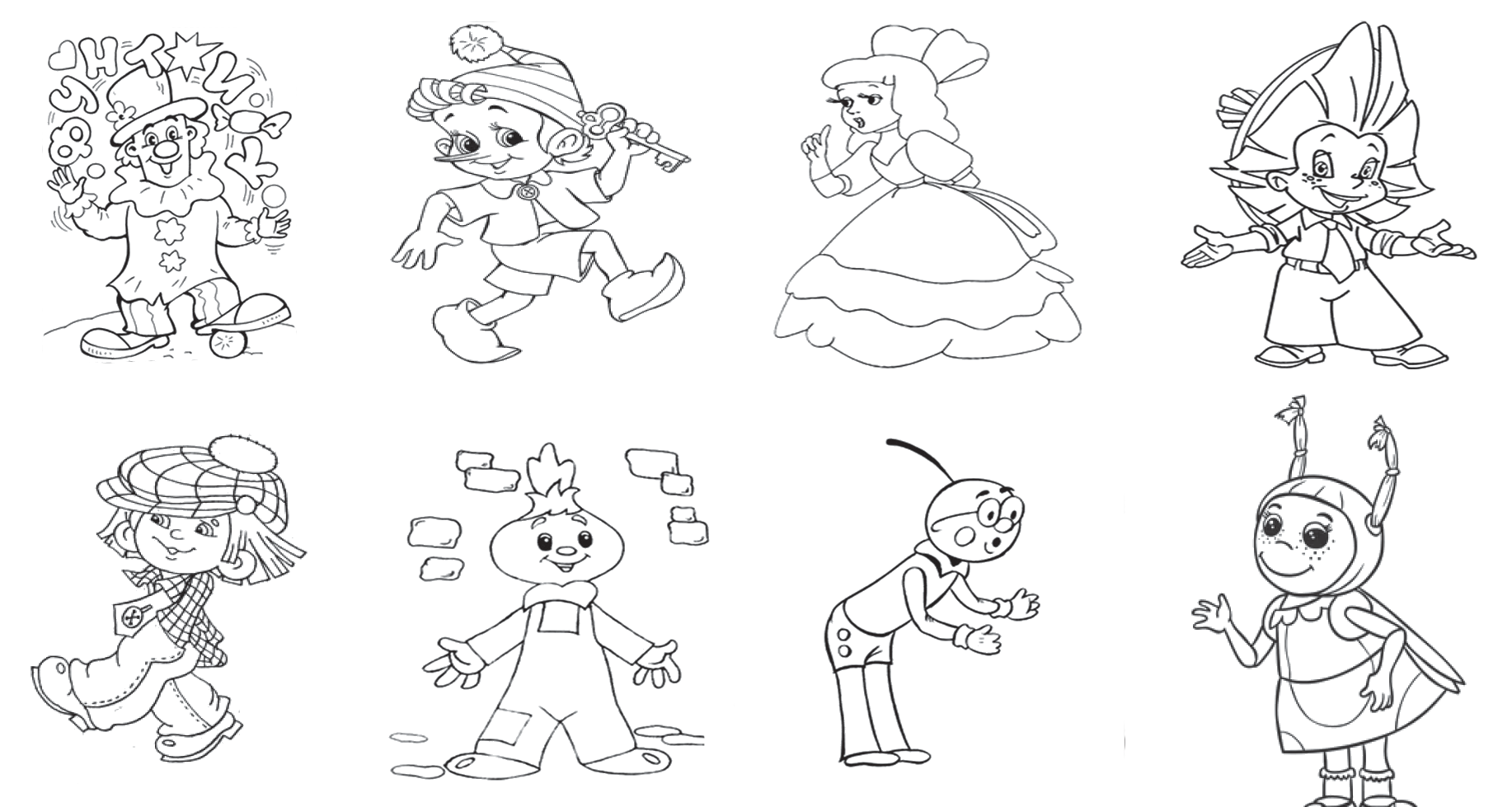 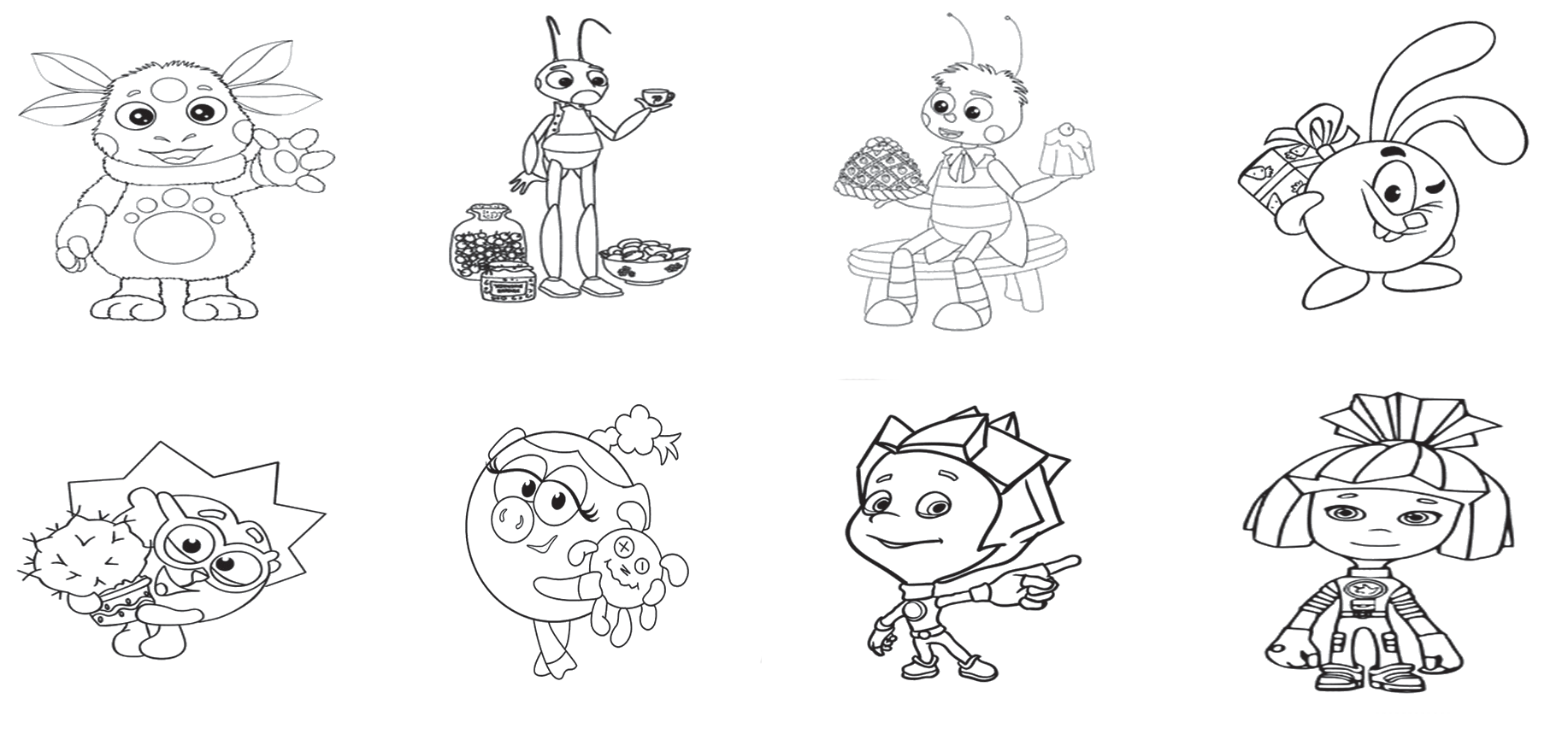 ме (2-3 героя из одного мультфильма). Необходимо собраться героям мультфильма вместе. Назвать мультфильм.К 3-му этапу урока. Игра «Мяч по кругу»Мяч по кругу. Класс встает в круг и кидают друг другу мяч. Ребёнок, получивший мяч, говорит громко: «Меня зовут…». После прохождения мяча по кругу ребята продолжают кидать мяч, но при этом тот, кто получил мяч, говорит: «Меня зовут…» – и молчит. Класс хором должен назвать имя того, у кого мяч, учитель помогает.В конце игры первоклассники берутся за руки и разучивают речовку:Мы веселые друзья,Друг без друга нам нельзя. И девиз у нас простой:Друг за друга мы горой!Учитель отправляет по кругу «искорку дружбы»: дети стоят по кругу, держась за руки. Педагог запускает «искорку дружбы» в виде лёгкого пожатия руки, и «искорка дружбы» по кругу через ру- копожатие детей возвращается к педагогу.Приложение к Занятию 2.Игра «Фанты»Проведение: парами.Ведущий – учитель, который будет вытягивать фанты с заданиями для остальных игроков, но может и предоставить это право детям.Задача: выполнять задания игры парами.Действия педагога: называя задание, педагог должен произносить сначала имена ребят. На- пример, «Саша и Оля должны громко похлопать в ладоши всему классу». Все задания должны быть направлены от пары детей ко всему классу.Дети в игровой форме занимаются тем, что выполняют увлекательные задания и творчески раскрываются перед классом.Сделать игру можно с помощью карточек, жребия, интересных жетонов и т. п. Если выполнение задания у обучающегося вызывает трудность, то необходимо попросить помощи класса.Примерные задания парам:громко похлопать в ладоши всему классу;помахать руками мальчикам и девочкам нашего класса;изобразить тигра;попрыгать, как зайчики;изобразить мишку косолапого;пожать всем детям в классе руку;попрыгать на одной ноге и похихикать;полетать по комнате, как бабочка;показать всему классу два движения, а весь класс должен повторить;присесть несколько раз, держа себя руками за уши или ухо-нос;сказать приятные слова всему классу;нарисовать солнышко на доске с закрытыми руками, держась вместе за один мелок;изобразить котёнка, который лакает молоко;закончить для всего класса фразу: «Я желаю вам…»;назвать пять самых своих любимых мультфильмов;сыграть на воображаемых барабане и гитаре. И много других весёлых затей!Приложение к Занятию 373К 1-му этапу занятия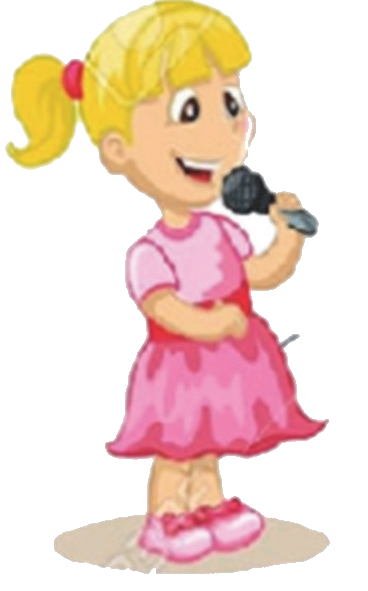 Психологической основой успешного формирования межличностных отношений в детском коллективе является положительное отношение ребёнка к себе. Чтобы сформировать данное от- ношение, необходимо использовать различные приёмы и упражнения, позволяющие раскрыться различным граням детских способностей. Одним из таких приёмов является создание мультфильмов по рисункам детей.В данном этапе занятия необходима предварительная подготовка: на уроке изобразительного искусства дети рисуют автопортреты и подписывают свои имена. Учитель монтирует небольшой видеоролик или презентацию из детских рисунков и демонстрирует на данном этапе урока.Ко 2-му этапу занятияТворческая игра «Найди друга», позволяющая обучающимся установить межличностный контакт с одноклассниками, показать формы обращения друг к другу.й вариант.Подготовка: на листах А5 парафином на радуге написаны имена одноклассников.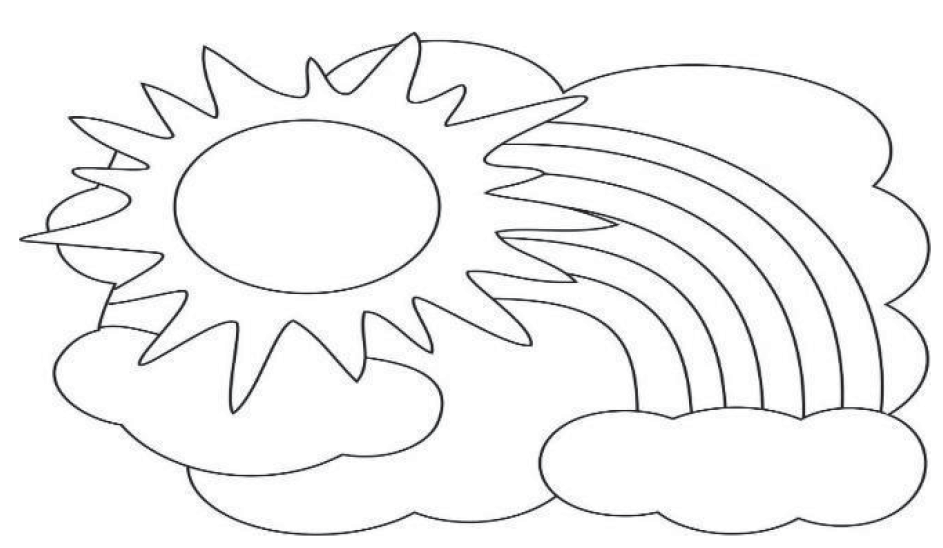 Задание: раскрасить солнышко, вписать на него свое имя, раскрасить цветными карандашами радугу (начинают проступать имена), найти в классе друга с таким же именем и подарить своё сол- нышко и радугу с добрыми словами.й вариант.Детям раздаются картинки-листочки с написанными/нарисованными увлечениями. Свободно передвигаясь по классу, ребята заполняют листочки именами друзей, которые любят играть, петь, рисовать и др. Обязательное условия данной игры: обучающиеся обращаются друг к другу с добрыми словами (пожалуйста, спасибо и пр.).Петь:	Заниматься спортом: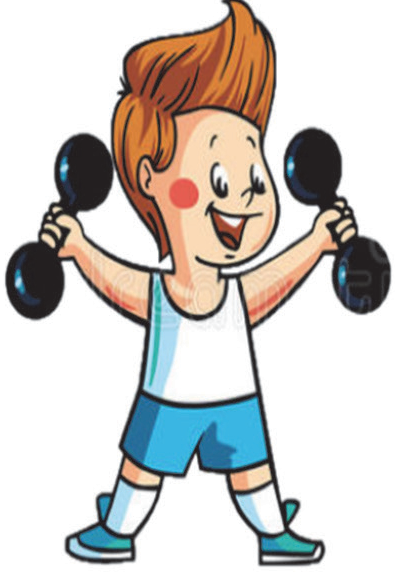 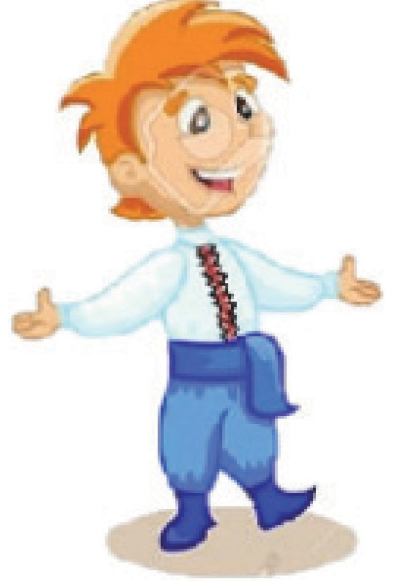 74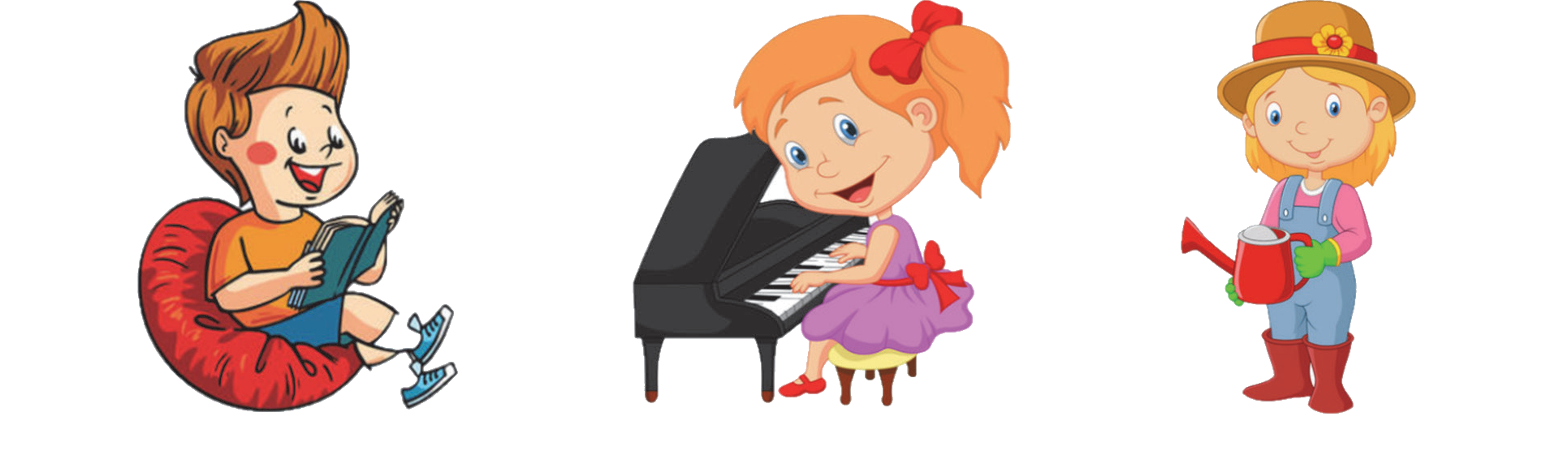 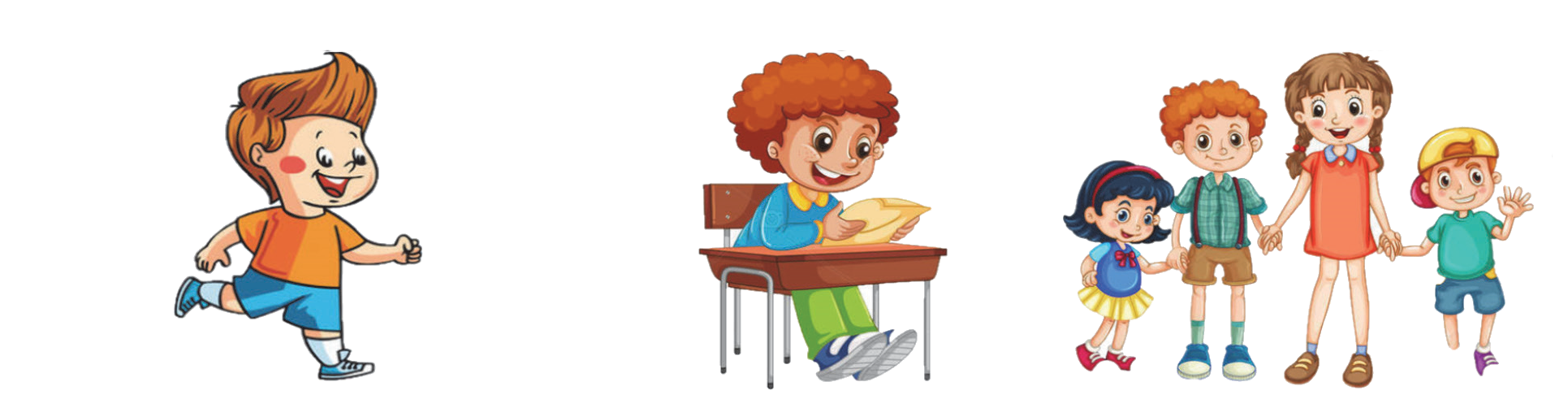 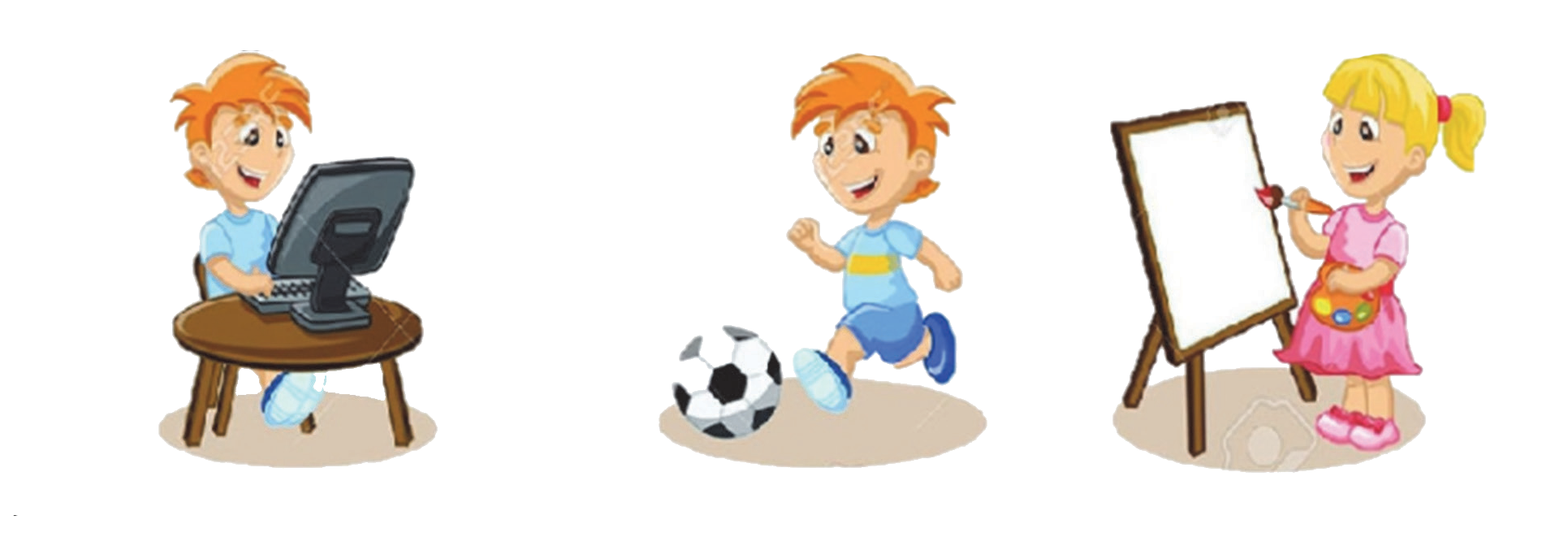 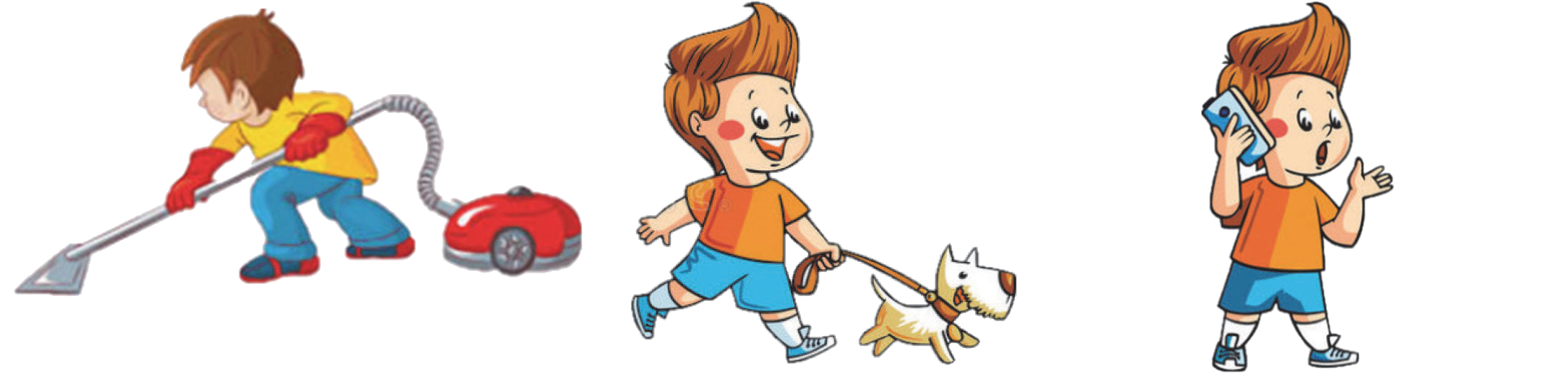 Читать:	Играть на музыкальном инструменте:	Ухаживать за растениями:Наводить порядок дома:	Гулять, играть с собакой:	Разговаривать по телефону:Играть в компьютерные игры:	Играть в футбол:	Рисовать:Бегать:	Учиться:	Дружить:Приложение к Занятию 475К 3-му этапу занятияНа доске на карточках крупными буквами написаны правила общения, как положительные, так и отрицательные. Детям предлагается отобрать те правила, которые они хотят, чтобы были в классе. Эти правила помещаются в классный уголок под рубрику «Наши правила».К 3-му этапу занятия.Игра «Правильно – неправильно»Правила:Учитель показывает жизненные ситуации в классе (педагогу необходимо заранее подобрать подходящие фотографии и оформить их в презентации).Обучающиеся в соответствии с личным мнением должны добежать в зоны «Правильно» или«Неправильно».Обсуждают ситуацию на фотографии.3. К 4-му этапу занятия.Социометрия. Предлагаемая методика рассматривается в п. 4 «Социометрическая методика диагностики коммуникативных навыков Дж. Морено».Задачи диагностического исследования:измерение степени сплоченности-разобщенности в группе;выявление соотносительного авторитета членов групп по признакам симпатии-антипатии (лидеры, «звёзды», отвергнутые);обнаружение внутригрупповых сплоченных образований во главе с неформальными лидерами.Рекомендуется основной способ выбора: разрешается полная свобода выбора (каждый может отметить столько ребят, сколько пожелает).Задание для детей: заполни приглашение, напиши, кого бы ты пригласил на свой праздник.Учитель заполняет бланк социометрического опроса, список членов группы, социоматрицу.76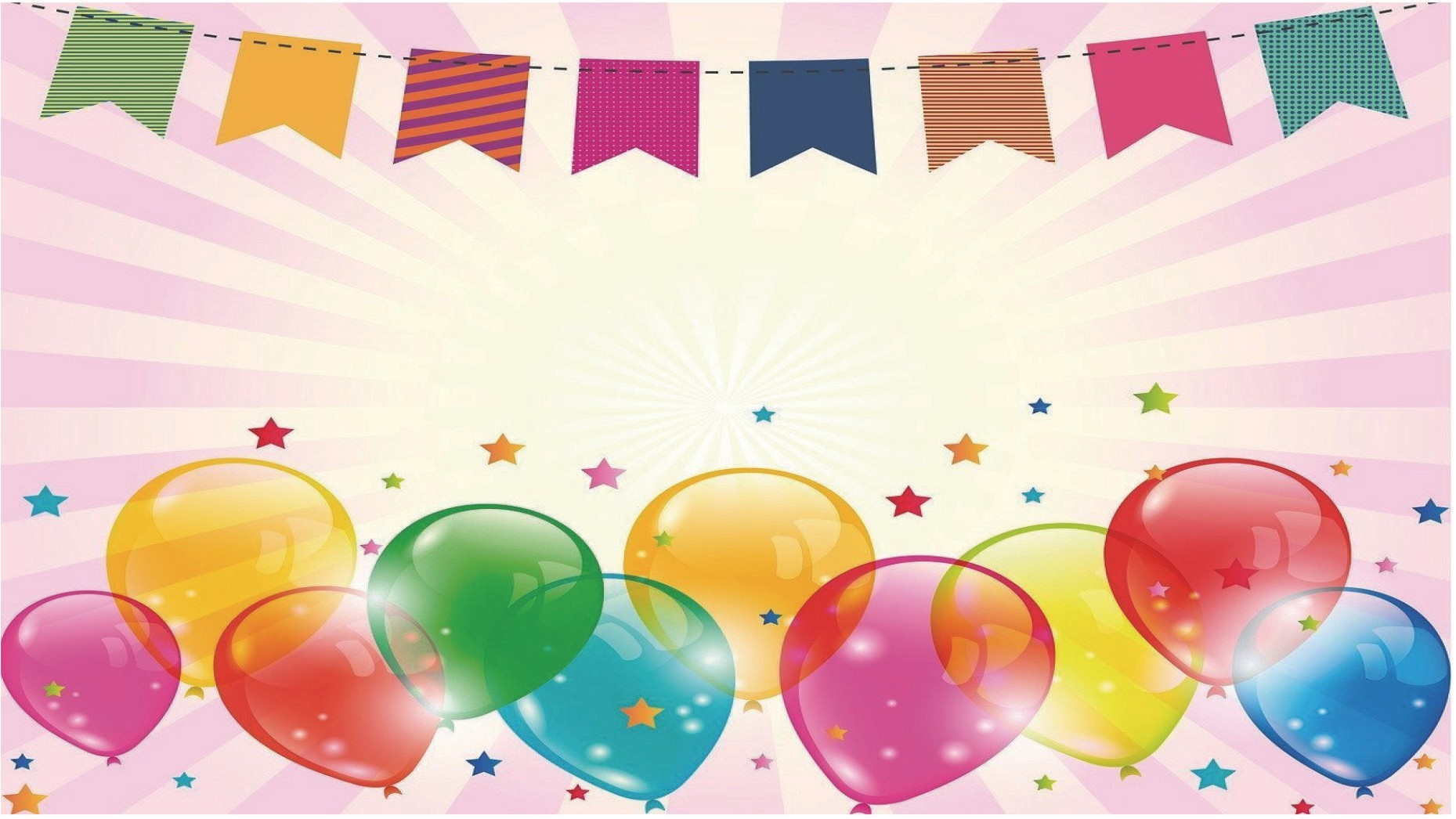 (Пример заполнения см. в табл.).Для учителя социометрия позволяет выявить:лидера в классе;т.н. изгоев и отвергаемых в классе;наличие асоциальных группировок в классе;степень сплоченности классного коллектива;степень доверия участников коллектива друг другу.Результаты социометрии не только помогают спланировать работу с обучающимися, но и по- зволяют учителю разработать/скорректировать стиль педагогического поведения и общения с обучающимися.Вводный орлятский урок для 1-го класса77Особенности проведения: в игровой деятельности происходит погружение обучающихся 1-х классов в содержание программы развития социальной активности учащихся начальных классов«Орлята России» (далее Программа, программа «Орлята России»). Материал подаётся крупными блоками с использованием опорных сигналов, позволяющих формировать у обучающихся целостное представление о Программе и её треках. Погружение должно быть эмоциональным, создающим атмосферу праздника и единства коллектива детей. Педагог должен учитывать при проведении ор- лятского урока интересы обучающихся, физические и психофизиологические особенности данного возраста, возможности обучающихся, итоги проведения игровых занятий первой четверти.В ходе орлятского урока обучающиеся под руководством педагога создают орлятский уголок, в котором найдут отражение символика программы «Орлята России», РДШ и ВДЦ «Орлёнок»; треки Программы; символы класса (название, девиз, эмблема); цель участия класса в Программе в первом классе. Цель участия в Программе, поставленная детским коллективом 1-го класса, должна быть проста и понятна всем детям.Орлятский уголок – это стенд, который позволяет увидеть развитие коллектива детей через фиксацию результатов прохождения каждого трека Программы («Как мы изменились?», «Какими мы стали?», «Кто нам в этом помог?»).В конце учебного года, используя материалы орлятского уголка, педагог с классом подводит итоги участия в Программе.Цель: формирование представления обучающихся первого класса о программе «Орлята России» и создание орлятского уголка.Задачи:Личностные: формировать мотивацию к активному участию в Программе.Метапредметные:познавательные: формировать умение выделять главное и значимое в полученной информации;коммуникативные: формировать дружеское взаимодействие в детском коллективе, умение ставить общую цель и пути её достижения;регулятивные: формировать умение эмоционального конструктивного общения во внеуроч- ной деятельности.Предметные: формировать умение применять полученные знания из различных областей в со- вместной коллективной деятельности.Форма организации детей: фронтальная, групповая.В качестве организационных форм проведения можно организовать праздник, игровую про- грамму с применением детского творчества.Место проведения: учебный кабинет класса.Оборудование и наглядные пособия: символика ВДЦ «Орлёнок», РДШ, «Орлят России», виде- оролик ВДЦ «Орлёнок», видеопроектор, экран, компьютер, заготовки орлятского уголка, конверты с карточками с эмблемами и названиями треков, цветные маркеры, гуашь, губка.Этапы подготовки вводного занятия:Организационная встреча с активистами РДШ:познакомить активистов РДШ со сценарием вводного занятия;определить роль и место участия активистов РДШ в проведении вводного занятия.Подготовка материалов для создания вместе с детьми орлятского уголка (приложение 1):логотипы программы «Орлята России», РДШ и ВДЦ «Орлёнок»;названия и логотипы треков;элементы орлятского уголка для его заполнения во время вводного занятия.Примерный план проведения вводного занятия78Приложение 1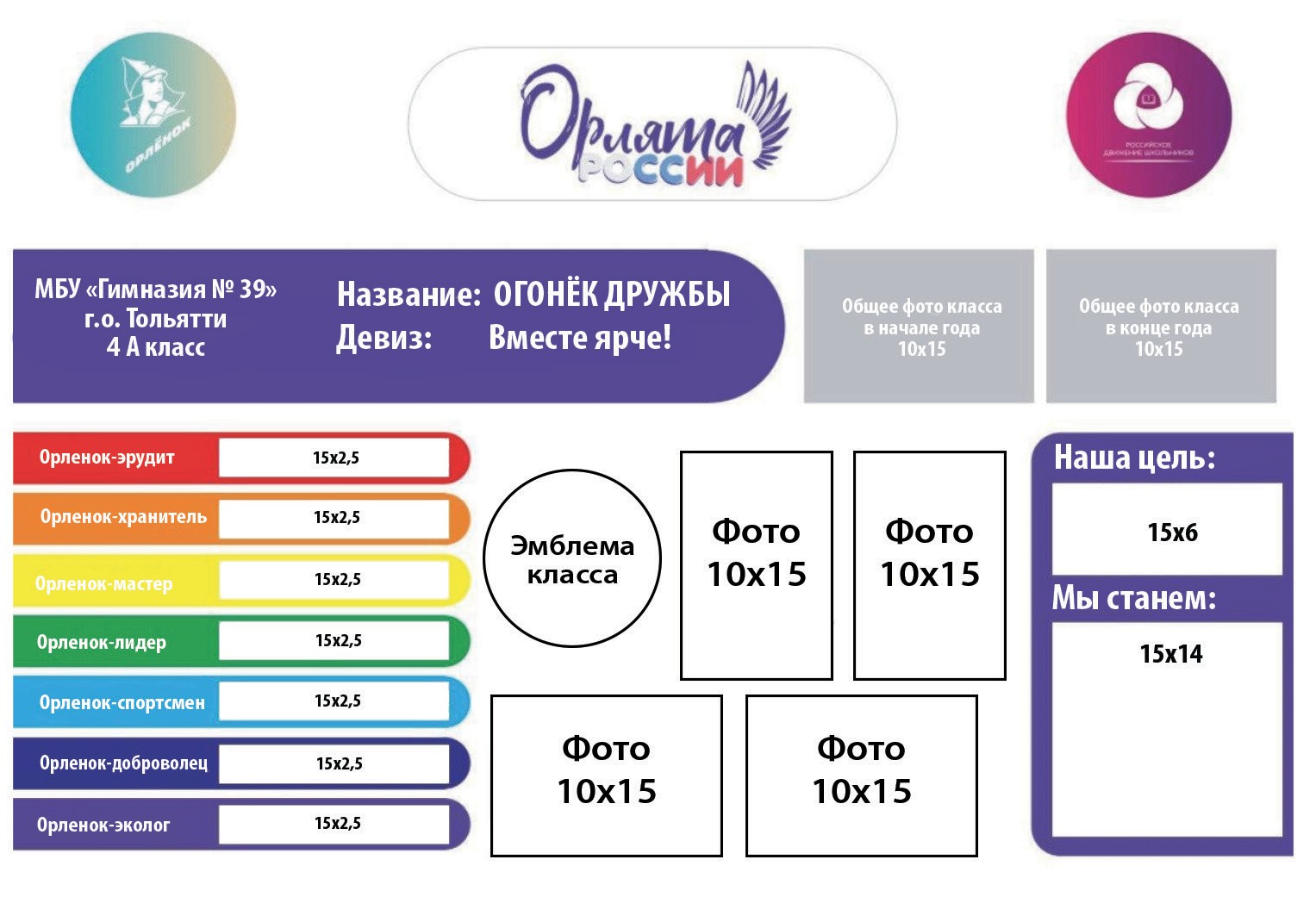 Приложение 2Примерный сценарий выступления активистов РДШПедагог: Здравствуйте, дети. И, прежде чем мы начнем сегодня нашу необычную встречу, да- вайте поприветствуем друг друга. Я буду читать стихотворение, а вы, пожалуйста, догадайтесь, какое слово надо сказать в конце каждой строчки, и произнесите его хором.Когда встречаем мы рассвет, мы говорим ему: «Привет».С улыбкой солнце дарит свет, нам посылает всем: «Привет». При встрече через много лет вы крикнете друзьям: «Привет!» И улыбнутся вам в ответ от слова доброго: «Привет».И вы запомните совет: дарите всем друзьям: «Привет».Давайте дружно все в ответ друг другу скажем мы: «Привет!»Мне очень приятно видеть всех. И я говорю вам всем: «Привет!»Мы часто говорим всем «Привет!», а у этого слова есть смысл. Само по себе это слово является сокращением от слова «приветствую». А слово «приветствую» буквально означает: «Я расположен к вам, я вам рад, я для вас открыт». Приветствие – важная часть человеческого общения. И нас пришли поприветствовать ребята – активисты Российского движения школьников, РДШ.Выступление членов РДШ:29 октября 2015 года Президент Российской Федерации Владимир Владимирович Путин под- писал важный указ, который объединил всех российских школьников!Сегодня миллионы мальчишек и девчонок являются участниками детского общественного движения «Российское движение школьников».Российское – значит, все вместе!Движение – значит, вперед!Школьникам – жить интересней!Все вместе: Мы единый российский народ!РДШ – это дружная команда детей и взрослых. Каждый день насыщен творчеством, драйвом, позитивными эмоциями и успехом.А теперь мы предлагаем вам почувствовать себя единым целым! Одной дружной командой! Мы показываем, а вы повторяете!Флешмоб – под песню РДШ «Девчонки, мальчишки, школьные года…» (куплет и припев).81Со временем в ногу мы бодро шагаем. Творим, познаём и, конечно, мечтаем. Свежестью дел, позитивом дыша, Вперёд продвигаемся с РДШ.У совершенства нет предела, Берёмся дружно мы за дело, Стереотипы все круша,В мир новшества за РДШ.РДШ – это много открытий, Интересных проектов, событий. РДШ – это к звёздам полёт.Тот, кто лидер, тот и пилот.Подсказка:Танцевальные движения, которые выполняют представители РДШ, должны учитывать: специфику расстановки мебели в классе; то, что дети не всегда могут свободно передвигаться в помещении; то, что двигательная моторика у детей начальной школы недостаточно разви- та, повторять танцевальные движения дети могут только достаточно простые и без частой смены движений; достаточно, если это будут хлопки, тактовые движения руками, покачивания, помахивания рукой друзьям, марш на месте и т. п.). При этом показ самих движений активистами РДШ должен сопровождаться эмоциональным подбадриванием, задорным исполнением.Приложение   3 Методическая подсказка по целеполаганиюПостановка общей цели класса участия в программе «Орлята России» происходит после просмотра видеоролика «Легенда об Орлёнке». Анализируя с детьми видеоролик, важно выделить основные качества, которые характеризуют орлят России.Проанализировать видеоролик и поставить цель помогут следующие вопросы:Вопрос «О ком эта легенда?» позволит педагогу увидеть, насколько дети поняли содер- жание видеоролика (дети должны прийти к подобным ответам: о ребятах-орлятах, о таких же ребятах, как мы).Вопрос «Какими качествами эти ребята обладают?» даёт возможность детям пораз- мышлять и перечислить качества орлят России. Ответы детей педагог фиксирует на доске.Вопрос «Хотим ли мы обладать такими качествами?» подразумевает однозначный поло- жительный ответ, после которого педагог конкретизирует каждое записанное на доске качество при помощи уточняющего вопроса «Хотим ли мы быть… (умными, смелыми, дружными)?» и вносит их в поле «Мы станем» в орлятском уголке.Вопрос «Если мы будем придерживаться этих качеств, кем мы станем?» или «Каким станет наш класс?» подводит детей и педагога к цели, поставленной обучающимися в начале учебного года.Педагог озвучивает цель и вместе с детьми фиксирует её в орлятском уголке.82Приложение 4.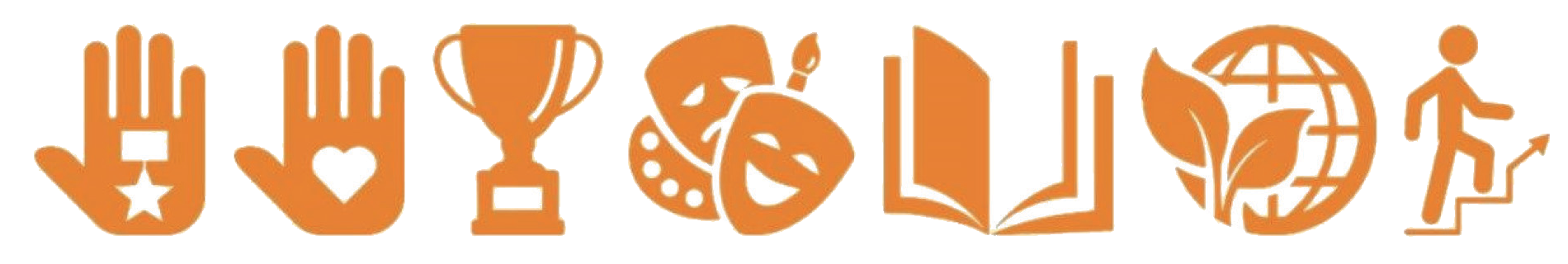 Методическая подсказка. Деление класса на семь микрогруппПедагог актуализирует для детей то, что поставленную классом цель можно достичь, проходя треки Программы. Знакомство детей с треками можно провести с помощью работы в микрогруппах.Возможные варианты деления на микрогруппы:«Как сидите» – группы формируются по «территориальному признаку» (группа формируется«сидим за одной партой и рядом»). Способ экономичен по времени, не требует пересадки. Трудности метода: замкнутая коммуникация отдельных учащихся.«Игровой» – приклеивание на спинки стульев до начала урока карточек с эмблемами треков и их названиями на спинки стула. Необходимо собраться в группы за столами, на которых стоят такие же эмблемы.«Собери логотип» – разрезать на части логотипы треков, напечатанные на разных цветных ли- стах А4. Предложить детям вытянуть любую часть. Собираем эмблему по цвету и рисунку – получаем группы. Способ позволяет внести элемент неожиданности и игры, предполагает передвижение по классу, но может внести некую неорганизованность в проведение занятия. При проведении деления на микрогруппы данным способом необходимо продумать передвижение детей по классу.Подсказка:Формирование микрогрупп в классе должно определяться следующими позициями: время, выделяемое на решение поставленных задач в 1-м классе, – от 3 до 5 мин., наличие/отсутствие в классе конфликтов, степень готовности к эффективной групповой работе. Состав групп ре- комендуется варьировать: от использования гендерного подхода до формирования смешанных микрогрупп. В этом случае дети будут каждый раз учиться взаимодействовать и согласовывать свои действия с разными людьми и иметь больше шансов проявить себя в групповой работе.Рекомендуемое количество в микрогруппах – 2–3 человека.Приложение 5Первоклассники берутся за руки и повторяют речовку:Мы веселые друзья,Друг без друга нам нельзя. И девиз у нас простой:Друг за друга мы горой!Учитель отправляет по детским рукам «искорку дружбы»: дети стоят по кругу, держась за руки. Педагог запускает «искорку дружбы» в виде легкого пожатия руки, и она по кругу через рукопожатие детей возвращается к педагогу.83Занятия трека «Орлёнок – Эрудит»Цель: способствовать принятию ценностного отношения к знаниям посредством интеллекту- альной, поисковой и исследовательской деятельности.Задачи трека:Личностные: формирование положительной мотивации по отношению к учебно-познавательной деятельности и процессу интеллектуального напряжения.Метапредметные:познавательные: формировать умение обобщать и систематизировать, осуществлять срав- нение, сопоставление, классификацию изученных фактов (под руководством педагога);коммуникативные: формулировать суждения, слушать собеседника и понимать высказывания других обучающихся;регулятивные: понимать и действовать согласно выделенным ориентирам действий при ра- боте с интеллектуальными заданиями.Предметные: формировать представления о некоторых понятиях и правилах решения логиче- ских задач.ТЕХНОЛОГИЧЕСКИЕ КАРТЫ ЗАНЯТИЙ К ТРЕКУ «ОРЛЁНОК – ЭРУДИТ»Занятие 1. «Кто такой эрудит?»Цель: формировать положительную мотивацию и позитивный эмоциональный настрой по от- ношению к познавательной деятельности.Задачи:Личностные: формировать положительную мотивацию к интеллектуальной деятельности.Метапредметные:познавательные: формировать умение обобщать и систематизировать, осуществлять срав- нение, сопоставление, классификацию изученных фактов (под руководством педагога);коммуникативные: формулировать суждения, слушать собеседника и понимать высказывания других обучающихся;регулятивные: понимать и действовать согласно выделенным ориентирам действий при ра- боте с интеллектуальными заданиями.Предметные: формировать представления о некоторых понятиях и правилах решения логиче- ских задач.Формы работы: индивидуальная, групповая, фронтальная.Оборудование: медиааппаратура, конверт-копилка, подключение к Интернету или флеш- накопитель с песней.Подготовка: распечатать из приложения наглядный материал – героев мультфильмов, ребусы, кроссворд, анаграмму, вложить в конверт письмо-обращение от героев мультфильмов, распечатать слово ЭРУДИТ по количеству пар обучающихся в классе и разрезать их по буквам.84Занятие 2. «Эрудит – это…»Цель: способствовать принятию ценностного отношения к знаниям посредством интеллекту- альной, поисковой и исследовательской деятельности.Задачи:Личностные: способствовать развитию внимания, памяти, логического мышления в соответствии с возрастом и интересами обучающихся.Метапредметные:познавательные: формировать умение обобщать и систематизировать, осуществлять срав- нение, сопоставление, классификацию изученных фактов (под руководством педагога);коммуникативные: формулировать суждения, слушать собеседника и понимать высказывания других обучающихся, учиться работать в парах на единый результат;85регулятивные: понимать и действовать согласно выделенным ориентирам при работе с ин- теллектуальными заданиями, учиться работать в паре при решении интеллектуальных задач.Предметные: формировать представления о некоторых понятиях и правилах решения логиче- ских задач.Формы работы: индивидуальная, групповая, фронтальная.Оборудование: медиааппаратура, мягкие игрушки небольшого размера 10–15 штук или пред- метные картинки.Подготовка: распечатать приложения, напечатать слова для конверта-копилки «вниматель- ность», «наблюдательность», «знания».86Рекомендации по проведению следующих занятийе занятие. «Всезнайка»Цель: развивать аналитико-синтетические способности младших школьников.Задачи:Личностные: осознавать ценность умственного труда в жизни человека.Метапредметные:познавательные: развивать мыслительные операции: анализ, синтез, сравнение, обобщение, аналогии, суждение (под руководством педагога);коммуникативные: учиться проявлять уважительное отношение к собеседнику в совместной работе;регулятивные: содействовать самореализации каждого обучающегося в процессе выполнения интеллектуальных заданий.Предметные: узнавать главные качества эрудита: смекалку, ум, знание, любознательность, вни- мательность, увлеченность, изобретательность.Формы работы: индивидуальная, групповая, фронтальная.Основное направление деятельности на занятии – повторение и закрепление тех игр, которые были на предыдущих двух занятиях, с помощью онлайн-ресурсов: генератора пазлов, генератора ребусов, генератора кроссвордов, генератора анаграмм, генератора ребусов, загадок, головоломок.е занятие. «Встреча с интересным эрудитом – книгой» Цель: формировать познавательные интересы, активность в познании.Задачи:Личностные: осознавать ценность книги как источника знаний.Метапредметные:познавательные: учиться ориентироваться в мире книг и искать необходимую информацию (под руководством педагога);коммуникативные: формировать положительную мотивацию к чтению книг и обмену инфор- мацией, знаниями со сверстниками;регулятивные: содействовать поиску самостоятельной траектории чтения. Предметные: узнавать главные источники знаний эрудита: книги, журналы, газеты. Формы работы: индивидуальная, групповая, фронтальная.Основное направление деятельности на занятии – выход в библиотеку (районную, школьную), совместно с библиотекарем знакомство с детскими энциклопедиями и другими интересными кни- гами, запись обучающихся в библиотеку.е занятие. «Подведем итоги»Цель: развивать самостоятельность в выборе информации, поиске новых знаний, в саморазвитии.Задачи:Личностные: формировать ценностное отношение к знаниям.Метапредметные:познавательные: развивать умение вести поиск различных решений выполнения интеллек- туальных заданий (под руководством педагога);коммуникативные: учиться оказывать помощь в сотрудничестве со сверстниками;регулятивные: содействовать формированию умения оценивать процесс и результаты дея- тельности.Предметные: учиться применять полученные знания на практике, в общении со сверстниками и взрослыми.Формы работы: индивидуальная, групповая, фронтальная.87Основное направление деятельности на занятии – смотрят фото или видео, как проходил трек; открывают конверт-копилку и анализируют результат, совместно составляют опорную схему, чему научились, что узнали (опорная схема). Работа в парах: придумать загадку, интеллектуальный вопрос для ребят класса.Занятия трека «Орлёнок – Доброволец»Цель: формировать понимание значимости и потребность в безвозмездной деятельности ради других людей.Задачи трека:Личностные: формировать нравственно-этические нормы поведения, которые строятся на проявлении сопереживания, уважения и доброжелательности.Метапредметные:познавательные: учиться понимать нравственные ценности общества: добро, человеколюбие, благотворительность (под руководством педагога);коммуникативные: строить аргументированные высказывания в процессе общения со свер- стниками и взрослыми;регулятивные: понимать и одобрять нравственные нормы поведения.Предметные: выполнять несложные коллективные работы проектного характера совместно со взрослыми.ТЕХНОЛОГИЧЕСКИЕ КАРТЫ ЗАНЯТИЙ К ТРЕКУ «ОРЛЁНОК – ДОБРОВОЛЕЦ»Занятие 1. «От слова – к делу»Цель: способствовать формированию значимости и потребности в безвозмездной деятельности ради других людей в соответствии с возрастом и интересами обучающихся.Задачи:Личностные: осознавать необходимость в безвозмездном и непосредственном участии в до- брых делах.Метапредметные:познавательные: познакомиться с основами добровольчества (с помощью учителя);коммуникативные: формировать потребность проявлять инициативу и самостоятельность по организации помощи другим людям;регулятивные: учитывать выделенные педагогом ориентиры действия в новом материале.Предметные: познакомить с понятиями «добро» и «добрые дела», важными качествами чело- века, который делает добрые дела.Формы организации деятельности детей: фронтальная, групповая, индивидуальная.Оборудование: мультимедийное оборудование, мягкая игрушка «Сердечко», заготовки сердечек для раскрашивания, цветные карандаши.88Занятие № 2. «Спешить на помощь безвозмездно!»Цель: способствовать формированию значимости и потребности в безвозмездной деятельности ради других людей в соответствии с возрастом и интересами обучающихся.Задачи:Личностные: осознавать необходимость в безвозмездном и непосредственном участии в до- брых делах.Метапредметные:познавательные: познакомиться с основами добровольчества (с помощью учителя);коммуникативные: формировать умение взаимодействовать в команде, находить общие ин- тересы и совместные дела;регулятивные: учитывать выделенные педагогом ориентиры действия в новом материале.Предметные: расширить понимание, что такое добро и добрые дела.89Формы организации деятельности детей: фронтальная, групповая, индивидуальная.Оборудование: мультимедийное оборудование, мягкая игрушка «Сердечко», ножницы на каж- дого обучающегося и клей.Подготовка: распечатать кейсы.Рекомендации по проведению следующих занятийЗанятие 3. «Совместное родительское собрание «Наша забота!»Цель: способствовать формированию значимости и потребности в коллективной безвозмездной деятельности ради других людей.Задачи:Личностные: приобретать опыт эмоционального отношения к окружающему миру.Метапредметные:познавательные: учиться ориентироваться в понятиях нравственных ценностей общества – доброта, справедливость, забота, опыт старшего поколения (с помощью учителя);коммуникативные: осуществлять продуктивную деятельность со сверстниками и взрослыми;регулятивные: формировать умение анализировать ситуации и делать из этого выводы.Предметные: получить представление о значимости добрых дел для других людей.Формы организации деятельности детей: фронтальная, групповая, индивидуальная.Основное направление деятельности на занятии: обсуждение вопросов: Как делать добро для бабушек и дедушек (родным, соседям, незнакомым людям)? Что значит быть добрым рядом с ними? Рассказ учителя и детей о том, как проходит трек в классе, какое дело выбрали обучающиеся.Совместное решение детей и родителей: в чём может выражаться помощь родителей, рас- пределение по группам поручений, сроков их выполнения, этапа проведения и подведения итогов.Общее дело, выбранное классом, может быть реализовано как в короткий срок, так и в течение всего учебного года с обязательным итоговым собранием детей и родителей.Занятие 4. «Доброволец – это доброе сердце»Цель: способствовать формированию понимания, что люди, совершающие добрые дела, живут рядом с нами.Задачи:Личностные: приобретать опыт общения с добровольцами.Метапредметные:познавательные: сформировать представление о волонтёрстве в регионе, городе, селе и т.д.;коммуникативные: учиться задавать вопросы по теме беседы и высказывать своё мнение и отношение к ней;регулятивные: формировать позицию одобрения нравственных норм поведения и неприятия проявления несправедливости.Предметные: получить представление о безвозмездном служении другим.Формы организации деятельности детей: фронтальная, групповая, индивидуальная.Основное направление деятельности на занятии: встреча с волонтёром-добровольцем.Занятие 5. «Подведем итоги»Цель: способствовать формированию понимания, что добрые дела не заканчиваются участием в треке «Орлёнок – Доброволец».Задачи:Личностные: формировать потребность продолжить деятельность по бескорыстной помощи другим.Метапредметные:познавательные: формировать умение ориентироваться в понятии, отражающем ценность общества, – благотворительность;коммуникативные: способствовать развитию умения находить единомышленников, налажи- вать с ними взаимодействие;регулятивные: формировать умение анализировать личные поступки и дела.91Предметные: получить представление о безвозмездном служении другим.Формы организации деятельности детей: фронтальная, групповая, индивидуальная.Основное направление деятельности на занятии: организация просмотра фото или видео, как проходил трек, дополнение в «Классный круг добра», прослушивание рассказов о добре (В. Осеева, Н. Носов и др.), повторение флешмоба и игр из трека.Занятия трека «Орлёнок – Мастер»Цель: способствовать развитию творческих способностей и эстетического вкуса младших школьников.Задачи трека:Личностные: формировать осознание ценности труда и творчества в жизни человека.Метапредметные:познавательные: учиться анализировать, осуществлять сравнение с позиции эстетических категорий (под руководством педагога);коммуникативные: обсуждать задачу, распределять роли и выполнять функции как руководи- теля, так и исполнителя, осуществляя продуктивное сотрудничество;регулятивные: действовать согласно рациональному использованию времени и ресурсов, выполнять правила безопасного труда при выполнении работы.Предметные: приобретать опыт художественно-эстетического наполнения предметной среды человека.ТЕХНОЛОГИЧЕСКИЕ КАРТЫ ЗАНЯТИЙ К ТРЕКУ «ОРЛЁНОК – МАСТЕР»Занятие 1. «Мастер – это…»Цель: содействовать развитию творческих способностей и эстетического вкуса обучающихся.Задачи:Личностные: способствовать развитию навыков сотрудничества со взрослыми и сверстниками в процессе выполнения совместной творческой деятельности.Метапредметные:познавательные: формировать умение целенаправленно слушать учителя (одноклассников), выполняя творческое задание;коммуникативные: учиться договариваться о распределении функций и ролей в совместной деятельности;регулятивные: понимать и действовать согласно выделенным ориентирам действий при работе с творческими заданиями под руководством педагога.Предметные: формировать представления о некоторых понятиях и правилах выполнения твор- ческих заданий.Формы организации деятельности детей: фронтальная, групповая, индивидуальная.Оборудование: мультимедийная аппаратура, шкатулка, подключение к Интернету или флеш- накопитель с песней, бумага для оригами, схема оригами.Подготовка: распечатать из приложения наглядный материал – определения слова «мастер», цветные карточки с героями мультфильмов, приготовить фон на ватмане для размещения коллек- тивной работы детей.92Занятие 2. «Мастерская Деда Мороза…»Цель: способствовать принятию ценностного отношения к знаниям посредством интеллекту- альной, поисковой и исследовательской деятельности.Задачи:Личностные: формирование первоначальных навыков сотрудничества со взрослыми и свер- стниками в процессе выполнения совместной творческой деятельности.Метапредметные:познавательные: формировать умение работать с информацией, представленной в разных формах (схема, презентация), под руководством учителя;коммуникативные: формировать умение задавать вопросы, отвечать на вопросы других, учиться работать в микрогруппах на единый результат;регулятивные: понимать и действовать согласно выделенным ориентирам действий при работе с творческими заданиями, учиться работать в паре при решении творческих задач.Предметные: формировать представления о народных праздниках как части истории России.Формы организации деятельности детей: фронтальная, групповая, индивидуальная.Оборудование: мультимедийная аппаратура, ножницы, клей, цветная бумага.94Рекомендации по проведению следующих занятийЗанятие 3. «Класс мастеров»Цель: способствовать приобретению опыта несложных коллективных работ проектного харак- тера.Задачи:Личностные: формировать устойчивые волевые качества и способности к саморегуляции: ак- куратность, трудолюбие, ответственность.Метапредметные:познавательные: учиться анализировать схемы, чертежи по предложенному образцу (под руководством педагога);коммуникативные: способствовать формированию умения высказывать своё мнение;регулятивные: учиться построению коллективного плана действий и распределению обязан- ностей под руководством учителя.Предметные: выполнять коллективную работу проектного характера.Формы организации деятельности детей: фронтальная, групповая, индивидуальная.Основное направление деятельности на занятии – реализация идей по украшению класса или классной ёлки, знакомство с историей новогодних игрушек в России.Занятие 4. «Классная ёлка»Цель: способствовать формированию опыта и практического его применения при выполнении несложных коллективных работ проектного характера.Задачи:Личностные: развитие эстетического вкуса и умения создавать сюрприз к празднику.Метапредметные:познавательные: учиться анализировать схемы, чертежи по предложенному образцу (под руководством педагога);коммуникативные: способствовать формированию умения анализировать собственные дей- ствия во время взаимодействия со сверстниками;95регулятивные: учиться построению коллективного плана действий и распределению обязан- ностей под руководством учителя.Предметные: расширять кругозор и знания празднования традиционных праздников.Формы организации деятельности детей: фронтальная, групповая, индивидуальная.Основные направления деятельности на занятии – украшаем ёлку, знакомимся с историей новогоднего праздника в России, проводим новогодний праздник в классе.Занятие 5. «Новогоднее настроение»Цель: способствовать применению полученных знаний и умений на практике при выполнении несложных коллективных работ.Задачи:Личностные: развивать эстетический вкус и формировать умение и потребность создавать сюрприз к празднику.Метапредметные:познавательные: учиться анализировать схемы, чертежи по предложенному образцу (под руководством педагога);коммуникативные: способствовать формированию умения анализировать собственные дей- ствия во время взаимодействия со сверстниками;регулятивные: учиться построению коллективного плана действий и распределению обязан- ностей под руководством учителя.Предметные: расширять кругозор и знания по празднованию традиционных праздников.Формы организации деятельности детей: фронтальная, групповая, индивидуальная.Основное направление деятельности на занятии – рассматривают фото или видео, как прохо- дил трек, открывают шкатулку-копилку, совместно с учителем анализируют результат и составляют опорную схему, чему научились, что узнали (опорная схема), высказывают пожелания на Новый год, знакомятся с новогодними играми.Занятия трека «Орлёнок – Спортсмен»Цель: воспитание интереса к физической культуре, ценностного отношения к здоровому об- разу жизни.Задачи трека:Личностные: формировать ценностное отношение к физкультуре и потребность в соблюдении правил организации здорового и безопасного (для себя и других людей) образа жизни.Метапредметные:познавательные: учиться сравнивать организацию своей жизни с установленными правилами здорового образа жизни (под руководством педагога);коммуникативные: принимать активное участие в подвижных играх с соблюдением правил и норм этического поведения;регулятивные: учиться контролировать свои действия в соответствии с правилами игры.Предметные: играть и придумывать новые подвижные игры.ТЕХНОЛОГИЧЕСКИЕ КАРТЫ ЗАНЯТИЙ К ТРЕКУ «ОРЛЁНОК – СПОРТСМЕН»Занятие 1. «Утро мы начнем с зарядки»Цель: разучивание и создание упражнений утренней зарядки и физкультминуток.Задачи:Личностные: способствовать становлению ценностного отношения к укреплению здоровья с помощью зарядки.96Метапредметные:познавательные: приобретать опыт составления комплекса упражнений для зарядки;коммуникативные: учиться рассказывать сверстникам и взрослым о пользе зарядки;регулятивные: учиться контролировать свои действия при выполнении зарядки.Предметные: формировать умение выполнять в определенной последовательности комплекс утренней зарядки.Формы организации деятельности детей: фронтальная, групповая, индивидуальная.Оборудование: мультимедийное оборудование.97игр.Занятие 2. «Сто затей для всех друзей»Цель: сформировать потребность в активном образе жизни.Задачи:Личностные: прививать нормы дружеского поведения и взаимоуважения во время подвижных игр.Метапредметные:познавательные: учиться использовать личный опыт в организации подвижных игр;коммуникативные: учиться обсуждать и договариваться о правилах подвижных игр;регулятивные: учиться контролировать свои действия в соответствии с правилами подвижныхПредметные: играть в подвижные игры на развитие основных физических качеств: быстрота,ловкость, координация.Формы организации деятельности детей: фронтальная, групповая, индивидуальная.Оборудование: мультимедийная аппаратура.Подготовка: нарисовать ЗОЖика по описанию обучающихся (1-е занятие).Место проведения: 1-3-й этапы занятия – спортивный зал или площадка, рекреация или другое место, где возможно проводить подвижные игры; 4–5-й этапы – класс.98Рекомендации по проведению следующих занятийЗанятие 3. «Весёлые старты»Цель: способствовать приобретению опыта коллективной игровой деятельности.Задачи:Личностные: способствовать формированию уважительного отношения к соперникам.Метапредметные:познавательные: узнавать новые командные игры;коммуникативные: учиться исполнять различные роли в ходе подвижной игры: организатор- помощник, судья, участник (с помощью учителя);регулятивные: учиться проявлять эмоциональную сдержанность при возникновении ошибок в подвижных играх.Предметные: играть в подвижные игры с коллективной направленностью.Формы организации деятельности детей: фронтальная, групповая, индивидуальная.Основное направление деятельности на занятии – проведение и участие в веселых стартах. Смена ролей при выполнении этапов: команда каждый раз решает, кто из числа команды будет судить этот этап, кто помогать педагогу с реквизитом.Занятие 4. «Самые спортивные ребята моей школы»Цель: способствовать формированию интереса к физической культуре и спорту.Задачи:Личностные: способствовать формированию желания заниматься спортом и физкультурой.Метапредметные:познавательные: узнавать о новых видах спорта;коммуникативные: высказывать своё отношение к услышанному и формулировать правильные вопросы;регулятивные: способствовать формированию уважительного отношения к достижениям российских спортсменов.Предметные: расширять кругозор и знания о достижениях российских спортсменов.Формы организации деятельности детей: фронтальная, групповая, индивидуальная.Основное направление деятельности на занятии – приглашаем 3–4 лучших спортсменов шко- лы, которые рассказывают о своём любимом виде спорта, показывают награды, рассказывают о тех российских спортсменах, которые являются для них примером.Занятие 5. «Азбука здоровья»Цель: способствовать применению полученных знаний и умений на практике.Задачи:Личностные: развивать умение играть в подвижные игры.Метапредметные:познавательные: сравнивать организацию своей жизни с установленными правилами здо- рового образа жизни;коммуникативные: стремиться организовывать подвижные игры в команде сверстников;регулятивные: с помощью наводящих вопросов учителя оценивать свои личные успехи или трудности взаимодействия со сверстниками по итогам подвижных игр.Предметные: расширить представления о роли подвижных игр для взросления.Формы организации деятельности детей: фронтальная, групповая, индивидуальная.Основное направление деятельности на занятии – рассматривают фото или видео, как про- ходил трек, по опорной схеме анализируют и дополняют правила организации подвижных игр, про- игрывают новую игру.99Занятия трека «Орлёнок – Хранитель исторической памяти»Цель: воспитание любви и уважения к своей семье, малой Родине, России.Задачи трека:Личностные: способствовать становлению ценностного отношения к своей Родине – России, пониманию бережного отношения к материальным и духовным ценностям.Метапредметные:познавательные: расширять знания детей об истории страны, своего региона, образователь- ного учреждения;коммуникативные: готовить небольшие публичные выступления о результатах парной и груп- повой работы;регулятивные: объективно проявлять желание больше узнать о традициях семьи, страны.Предметные: формировать первоначальный опыт осмысления ценностей семьи и Родины.ТЕХНОЛОГИЧЕСКИЕ КАРТЫ ЗАНЯТИЙ К ТРЕКУ«ОРЛЁНОК – ХРАНИТЕЛЬ ИСТОРИЧЕСКОЙ ПАМЯТИ»Занятие 1. «Орлёнок – Хранитель исторической памяти» Цель: проявление интереса к истории своей семьи.Задачи:Личностные: формировать интерес к изучению истории своей страны.Метапредметные:познавательные: понимать, что информация может быть представлена в разной форме – книга, фото, видео;коммуникативные: учиться слушать говорящего, взаимодействуя в малой группе свер- стников без руководства педагога;регулятивные: планировать совместно с педагогом действия для достижения поставлен- ной цели.Предметные: расширять словарный запас новыми словами и терминами.Формы работы: индивидуальная, групповая, фронтальная.Оборудование: мультимедийное оборудование, детские энциклопедии на каждую пару об- учающихся, альбом «Историческая память класса» (1-й вариант – купить альбом для рисования и красочно оформить; 2-й вариант – создавать альбом по этапам, добавляя каждый раз новые листы сверху прошедших событий из этого трека и других треков, таким образом, получится лента исторических событий класса), рекомендуется в треке использовать материалы сайта Мульти-Россия.Подготовка: презентация со старинными фотографиями региона (не более 10 фото).100Занятие 2. «История школы – моя история»Цель: формирование интереса к изучению истории школы, семьи, малой Родины, России через призму ретроспективы школьной жизни.Задачи:Личностные: формировать внутреннюю позицию обучающегося на уровне положительного отношения к школе.Метапредметные:познавательные: делать выводы в результате совместной работы класса и учителя;коммуникативные: оценивать собственное поведение и поведение окружающих, использовать в общении правила вежливости;регулятивные: учиться составлять план и действовать по намеченному плану.Предметные: получить представление об истории школы.Формы работы: индивидуальная, групповая, фронтальная.Оборудование: мультимедийная аппаратура, мяч, маршрутные листы (готовятся по рекоменда- циям), карточки-задания, опорные схемы для альбома хранителей, презентация об истории школы, о лучших учениках и учителях (готовится педагогом заранее).101Рекомендации по проведению следующих занятий трекаЗанятия 3–4. «Поход в музей»Цель: осмысление значения музеев как хранителей подлинной материальной и духовной куль- туры города/региона.Задачи:Личностные: формировать основы этической культуры в личном общении со сверстниками.Метапредметные:– познавательные: формировать представления о краеведческом музее как месте, где собрана история города / своего населённого пункта;102коммуникативные: содействовать проявлению уважительного отношения к истории города / своего населенного пункта и России;регулятивные: способствовать развитию познавательной мотивации к изучению нового и стремления к исследовательской деятельности.Предметные: расширять и углублять знания обучающихся об истории родного города.Формы организации деятельности детей: групповая.Основное направление деятельности на занятии: экскурсия в краеведческий музей. Дополнение альбома «Орлёнок – Хранитель исторической памяти» общим выводом: музей – главный хранитель исторической памяти и наследия прошлых эпох – памятников истории и культуры.Занятие 5. «Историческое чаепитие»Цель: создать условия для сохранения преемственности поколений, способствовать формиро- ванию активной жизненной позиции.Задачи:Личностные: прививать младшим школьникам чувство уважения, почитания к старшему по- колению.Метапредметные:познавательные: формирование умения задавать вопросы;коммуникативные: содействовать овладению школьниками практическими навыками общения;регулятивные: формировать патриотизм, гражданственность, чувство гордости за свою малую Родину.Предметные: формирование первоначального опыта осмысления значения сохранения исто- рической памяти.Формы организации деятельности детей: фронтальная, групповая.Основное направление деятельности на занятии: общение за чаепитием. К ребятам в класс приходят наставники и учитель истории старших классов (экскурсовод-краевед, историк, родитель – знаток истории), ветеран труда или боевых действий, интересная личность, которая внесла вклад в историю города/района/своего населённого пункта).Актуализация полученной информации на предыдущих занятиях. Дети за чашкой чая задают интересующие их вопросы по истории и событиям в России. Гости отвечают. Также гости могут за- дать вопрос ребятам.Самый лучший вопрос поощряется гостями.Впечатление гостей и детей заносится в альбом хранителя.Занятия трека «Орлёнок – Эколог»Цель: формирование ценностного отношения к своей малой и большой Родине.Задачи трека:Личностные: способствовать формированию бережного отношения к природе родного края.Метапредметные:познавательные: формировать первоначальные представления об окружающем мире;коммуникативные: проявлять уважительное отношение к собеседнику;регулятивные: учиться выстраивать последовательность деятельности в ходе коллективного выполнения поставленной задачи.Предметные: осознавать ценность природы, её разнообразие и понимать необходимость её сохранения.103ТЕХНОЛОГИЧЕСКИЕ КАРТЫ ЗАНЯТИЙ К ТРЕКУ «ОРЛЁНОК – ЭКОЛОГ»Занятие 1. «ЭКОЛОГиЯ» Цель: принятие ценности природного мира.Задачи:Личностные: формировать первоначальные представления о научной картине мира.Метапредметные:познавательные: формировать умение обобщать, делать выводы по предложенной педагогом информации;коммуникативные: воспринимать и формулировать суждения, выражать эмоции в соответствии с целями и условиями общения;регулятивные: планировать действия по решению практической задачи для получения ре- зультата.Предметные: осознавать ценность природы и необходимость ответственности за ее сохранение; приводить примеры, иллюстрирующие значение природы в жизни человека.Формы работы: индивидуальная, групповая, фронтальная.Оборудование: мультимедийное оборудование, мяч.Предварительная подготовка: провести устный опрос обучающихся:Что такое экология?Кто такой эколог?104Занятие 2. «Каким должен быть настоящий эколог?»Цель: осознание ценности природы и необходимости нести ответственность за ее сохранение.Задачи:Личностные: формировать основы экологической культуры: принятие ценности природного мира.Метапредметные:познавательные: соотносить аудио- и визуальный ряд с картинками природы;коммуникативные: проявлять уважительное отношение к собеседнику, соблюдать правила ведения диалога и дискуссии;регулятивные: выстраивать последовательность выбранных действий. Предметные: соблюдать правила экологичного поведения в школе и в быту. Формы работы: индивидуальная, групповая, фронтальная.Оборудование: мультимедийное оборудование (компьютер, экран, колонки).Подготовка: приготовить картинки с предметами, которые понадобятся экологу в треке.105Рекомендации по проведению следующих занятийЗанятие 3. «В гости к природе»(Экскурсия в музей природы родного края, на станцию юннатов, экскурсия в природу)Цель: способствовать формированию экологической культуры.Задачи:Личностные: приобретать основы экологической культуры и принятия ценности природного мира.Метапредметные:познавательные: устанавливать причинно-следственные связи в ситуациях наблюдения;коммуникативные: проявлять уважительное отношение к рассказчику;регулятивные: формировать умение анализировать ситуации и делать из этого выводы. Предметные: получить представление о значимости добрых дел для окружающей природы. Формы организации деятельности детей: групповая.Основное направление деятельности на занятии – экскурсия.Занятие 4. «Мы друзья природе»Цель: способствовать формированию понимания значимости экологических знаний.Задачи:Личностные: приобретать опыт общения в коллективной деятельности.Метапредметные:познавательные: прогнозировать возможное развитие последствий влияния человека на окружающую среду;коммуникативные: учиться действовать в команде на общий результат;регулятивные: формировать позицию одобрения нравственных норм поведения в природе.Предметные: соблюдать правила безопасного поведения в природе.Формы организации деятельности детей: фронтальная, групповая, индивидуальная.Основное направление деятельности на занятии – интеллектуально-творческая игра «Мы друзья природе».Занятие 5. «Орлята-экологи»Цель: способствовать формированию понимания, что забота о природе не заканчивается в треке «Орлёнок – Эколог».Задачи:Личностные: формировать потребность продолжить деятельность по изучению природы род- ного края и России.Метапредметные:познавательные: формировать умение ориентироваться в понятиях экологии;коммуникативные: способствовать развитию умения аргументировать свои ответы;регулятивные: формировать умение анализировать личные поступки и дела.Предметные: получить представление о том, что я – это орленок-эколог.Формы организации деятельности детей: фронтальная, групповая, индивидуальная.Основное направление деятельности на занятии – организация просмотра фото или видео, как проходил трек, дополнение рюкзачка эколога событиями и именами ребят, которые, по мнению класса, были лучшими в треке. Просмотр и обсуждение экологических мультфильмов о природе из серий «Смешарики. Экология».1076.3.9 Занятия трека «Орлёнок – Лидер»Цель: формирование умения работать в команде.Задачи трека:Личностные: способствовать развитию инициативности и активности обучающихся (с помощью педагога).Метапредметные:познавательные: формировать первоначальные представления, кто такой лидер и как можно стать лидером;коммуникативные: формировать умение эффективного взаимодействия в деятельности микро- группы и класса в целом по достижению совместной цели;регулятивные: объективно оценивать результаты своей деятельности.Предметные: формировать первоначальный опыт осмысления и нравственной оценки поступков.Особенность трека: конструктор «Лидер» вводится в треке «Орлёнок – Лидер» только со 2-го класса.ТЕХНОЛОГИЧЕСКИЕ КАРТЫ ЗАНЯТИЙ К ТРЕКУ «ОРЛЁНОК – ЛИДЕР»Занятие 1. «Лидер – это…»Цель: проявление интереса к коллективной деятельности и знакомство с правилами взаимо- действия в команде.Задачи:Личностные: формировать осознание необходимости взаимодействия при достижении общей цели.Метапредметные:познавательные: определять существенные признаки для классификации качеств лидера (под руководством педагога);коммуникативные: принимать цель совместной деятельности, строить диалоговое взаимо- действие со сверстниками;регулятивные: планировать действия по достижению поставленных задач. Предметные: познакомить с понятием «лидер», его важными личностными качествами. Формы работы: индивидуальная, групповая, фронтальная.Оборудование: мультимедийное оборудование.108Занятие 2. «Я хочу быть лидером!»Цель: формирование осознанного поведения, дружеских отношений в классе.Задачи:Личностные: формировать активность и инициативность.Метапредметные:познавательные: соотносить понятия «я – лидер» и «лидеры – другие ребята»;коммуникативные: проявлять уважительное отношение к сверстникам в личном взаимодей- ствии при достижении общей цели;регулятивные: понимать поставленную задачу и выстраивать пути ее достижения.Предметные: формировать первоначальный опыт по пониманию других людей и мотивов их поступков.Формы работы: индивидуальная, групповая, фронтальная.Оборудование: мультимедийное оборудование (компьютер/ноутбук, экран, колонки).109Рекомендации по проведению следующих занятийЗанятие 3. «С командой действую!»Цель: способствовать формированию культуры взаимоотношений во время коллективной де- ятельности класса.Задачи:Личностные: формирование основы этической культуры в личном общении со сверстниками.Метапредметные:познавательные: установление причинно-следственных связей в ситуациях успеха или кон- фликта;коммуникативные: проявление уважительного отношения ко всем ребятам в классе неза- висимо от результата действий;регулятивные: формирование умения анализировать ситуации и делать из этого выводы.Предметные: формирование представления о значимости доброжелательных отношений в классе.Формы организации деятельности детей: групповая.Основное направление деятельности на занятии – игра по станциям с элементами командо- образования.Занятие 4. «Как становятся лидерами?»Цель: способствовать формированию уважения к старшеклассникам и гордости за свою школу.Задачи:Личностные: приобретение опыта общения с ребятами-лидерами из старших классов.Метапредметные:познавательные: расширение рамок понимания возможностей, предоставляемых для само- реализации в школе;коммуникативные: проявление уважительного отношения к старшему собеседнику;регулятивные: понимание и удержание темы разговора; Предметные: проявление уважения к ценностям школы и ее традициям. Формы организации деятельности детей: фронтальная, групповая.Основное направление деятельности на занятии: встреча с администрацией школы по темам«Традиции школы» и «Ими гордится школа»; пресс-конференция со старшеклассником-лидером; демонстрация классных достижений.Занятие 5. «Мы дружный класс»Цель: способствовать формированию дружеских взаимоотношений в классе.Задачи:Личностные: формирование потребности общаться вне школьных рамок.Метапредметные:познавательные: формирование умения фиксировать полученные результаты (в форме класс- ной газеты);коммуникативные: способствование развитию умения коллективно обсуждать процесс и результат работы;регулятивные: осознание и оценка своего вклада в общий результат работы.Предметные: формирование первоначального опыта осмысления своего взаимодействия с одноклассниками.Формы организации деятельности детей: фронтальная, групповая.Основное направление деятельности на занятии: совместный поход обучающихся и родителей, коллективные подвижные игры, выпуск итоговой КЛАССной газеты «Такими мы были и вот какими стали».111Вводный орлятский урок для детей 2–3–4-х классов первого года участия в ПрограммеОсобенности проведения: через игровую форму происходит погружение учащихся начальных классов в содержание программы развития социальной активности учащихся начальных классов«Орлята России» (далее Программа). Материал подаётся крупными блоками с использованием опорных сигналов, позволяющих формировать у учащихся целостное представление о Программе и её треках. Погружение должно быть эмоциональным, создающим атмосферу праздника и единства коллектива детей.В ходе орлятского урока дети под руководством педагога создают орлятский уголок, в котором найдут отражение символика программы «Орлята России», РДШ и ВДЦ «Орлёнок»; треки Программы; символы класса (название, девиз, эмблема); цель участия класса в Программе. Орлятский уголок – это стенд, который позволяет увидеть развитие коллектива детей через фиксацию результатов про- хождения каждого трека Программы («Как мы изменились?», «Какими мы стали?», «Кто нам в этом помог?»).В конце учебного года на основе орлятского уголка педагог с классом подводит итоги участия в Программе.Цель: формирование представления обучающихся начальной школы о программе «Орлята России» и создание орлятского уголка.Задачи:Личностные: мотивация обучающихся начальных классов на активное участие в Программе;Метапредметные (развивающие):коммуникативные – вовлечение детей в коллективную деятельность; формирование детского коллектива и навыков работы в микрогруппе;познавательные – знакомство учеников с треками Программы, формирование умения ана- лизировать информацию, устанавливать причинно-следственные связи;развивающие – развитие умения эмоционального конструктивного общения во внеурочной деятельности; формирование настойчивости, целеустремленности, творческой активности.Предметные (обучающие): формировать умение применять полученные знания из различных областей для решения практических задач.Форма организации детей: фронтальная, групповая.Место проведения: учебный кабинет класса.Оборудование и наглядные пособия: символика ВДЦ «Орлёнок», РДШ, «Орлят России», видео- ролик ВДЦ «Орлёнок», видеопроектор, экран, компьютер, заготовки для орлятского уголка, конверты с карточками названий треков, цветные маркеры, гуашь, губка.Этапы подготовки вводного занятия:Организационная встреча с активистами РДШ:познакомить активистов РДШ со сценарием вводного занятия;определить роль и место участия активистов РДШ в проведении вводного занятия.Подготовка материалов для создания вместе с детьми орлятского уголка (приложение 1):логотип программы «Орлята России», логотипы РДШ и ВДЦ «Орлёнок»;названия треков;элементы орлятского уголка для его заполнения во время вводного занятия;конверты с карточками названий треков.112Примерный план проведения вводного занятияПриложение 1Приложение 2Примерный сценарий выступления активистов РДШПедагог: Здравствуйте, дети! И, прежде чем мы начнем сегодня нашу необычную встречу, давай поприветствуем друг друга. Я буду читать стихотворение, а вы, пожалуйста, догадайтесь, какое слово надо сказать в конце каждой строчки, и произнесите его хором.114Когда встречаем мы рассвет, мы говорим ему: «Привет».С улыбкой солнце дарит свет, нам посылает всем: «Привет». При встрече через много лет вы крикнете друзьям: «Привет!» И улыбнутся вам в ответ от слова доброго: «Привет».И вы запомните совет: дарите всем друзьям: «Привет».Давайте дружно все в ответ друг другу скажем мы: «Привет!»Мне очень приятно видеть всех. И я говорю вам всем: «Привет!»Педагог: Мы часто говорим всем «Привет!», а у этого слова есть смысл. Само по себе это слово является сокращением от слова «приветствую». А слово «приветствую» буквально означает: «Я рас- положен к вам, я вам рад, я для вас открыт». Приветствие – важная часть человеческого общения. И нас пришли поприветствовать ребята – активисты Российского движения школьников – РДШ.Выступление членов РДШ:29 октября 2015 года Президент Российской Федерации Владимир Владимирович Путин подписал важный указ, который объединил всех российских школьников!Сегодня миллионы мальчишек и девчонок являются участниками детского общественного движения «Российское движение школьников».Российское – значит, все вместе!Движение – значит, вперед!Школьникам – жить интересней!Все вместе: Мы единый российский народ!РДШ – это дружная команда детей и взрослых. Каждый день насыщен творчеством, драйвом, позитивными эмоциями и успехом.А теперь мы предлагаем вам почувствовать себя единым целым! Одной дружной командой! Мы показываем, а вы повторяете!Флешмоб под песню РДШ «Девчонки, мальчишки, школьные года…» (куплет и припев).Со временем в ногу мы бодро шагаем. Творим, познаём и, конечно, мечтаем, Свежестью дел, позитивом дыша, Вперёд продвигаемся с РДШ.У совершенства нет предела, Берёмся дружно мы за дело, Стереотипы все круша,В мир новшества за РДШ.РДШ – это много открытий, Интересных проектов, событий. РДШ – это к звёздам полёт,Тот, кто лидер, тот и пилот.Подсказка:Танцевальные движения, которые выполняют представители РДШ, должны учитывать: специфику расстановки мебели в классе; то, что дети не всегда могут свободно передвигаться в помещении; то, что двигательная моторика детей начальной школы недостаточно развита, повторять танцевальные движения дети могут только достаточно простые и без частой смены движений; достаточно, если это будут хлопки, тактовые движения руками, покачивания, помахивания рукой друзьям, марш на месте и т.п.). При этом показ самих движений активистами РДШ должен сопровождаться эмоциональным подбадриванием, задорным исполнением.115Приложение   3 Методическая подсказка по целеполаганиюПостановка общей цели класса в участии в программе «Орлята России» происходит после просмотра видеоролика «Легенда об Орлёнке». Анализируя с детьми видеоролик, важно выделить основные качества, которые характеризуют орлят России.Проанализировать видеоролик и поставить цель помогут следующие вопросы:Вопрос «О ком эта легенда?» позволит педагогу увидеть, насколько дети поняли содер- жание видеоролика (дети должны прийти к подобным ответам: о ребятах-орлятах, о таких же ребятах, как мы).Вопрос «Какими качествами эти ребята обладают?» даёт возможность детям пораз- мышлять и перечислить качества орлят России. Ответы детей педагог фиксирует на доске.Вопрос «Хотим ли мы обладать такими качествами?» подразумевает однозначный положи- тельный ответ, после которого педагог конкретизирует каждое записанное на доске качество при помощи уточняющего вопроса «Хотим ли мы быть… (умными, смелыми, дружными)?» и вносит их в поле «Мы станем» в орлятском уголке.Вопрос «Если мы будем придерживаться этих качеств, кем мы станем?» или «Каким станет наш класс?» подводит детей и педагога к цели класса.Педагог озвучивает цель и вместе с детьми фиксирует её в орлятском уголке.Приложение 4Деление класса на семь микрогруппМетодическая подсказкаПедагог актуализирует для детей то, что поставленную классом цель можно достичь, проходя треки Программы. Знакомство детей с треками можно провести с помощью работы в микрогруппах.Возможные варианты деления на микрогруппы:«Как сидите» – группы формируются по «территориальному признаку» («сидим за одной пар- той и рядом»). Способ экономичен по времени, не требует пересадки. Трудности метода: замкнутая коммуникация отдельных учащихся.«Игровой» – приклеивание на спинки стульев до начала урока карточек с рисунками на спинки стула. Соберитесь в группы по определённому признаку.«Собери рисунок» – разрезать на части и предложить детям вытянуть любой кусочек. Собрали рисунки – получилась группа. Способ позволяет внести элемент неожиданности и игры, предполагает передвижение по классу, но может внести неорганизованность в проведение занятия. При проведении деления на микрогруппы данным способом необходимо продумать передвижение детей по классу.Подсказка:Формирование микрогрупп в классе должно определяться следующими позициями: временем, выделяемым на решение поставленных задач (1–2-е классы – от 3 до 5 мин.; 3–4-е классы – от 5 до 10 мин.), наличием/отсутствием в классе конфликтов, степенью готовности к эффективной групповой работе. По мере приобретения соответствующего опыта количество в микрогруппах детей может увеличиваться. Состав групп рекомендуется варьировать: от использования ген- дерного подхода до формирования смешанных микрогрупп. В этом случае дети будут каждый раз учиться взаимодействовать и согласовывать свои действия с разными людьми и иметь больше шансов проявить себя в групповой работе.Рекомендуемое количество в микрогруппах по классам: 1–2-е классы – 2–3 человека,3–4-е классы – 4–5 человек.116Вводный орлятский урок для детей 2–3–4-х классов второго года участия в ПрограммеОсобенности проведения. Орлятский урок для детей второго года участия в Программе раз- вития социальной активности учащихся начальных классов «Орлята России» (далее – Программа) реализуется посредством использования методики коллективно-творческого дела, автором которой является И.П. Иванов. Кроме того, в данном уроке основополагающее место также занимает игровая форма деятельности обучающихся, что объясняется направленностью на младший школьный воз- раст. Материал подаётся крупными блоками с использованием опорных сигналов, актуализирующих у учащихся целостное представление о Программе и её треках.В ходе орлятского урока дети под руководством педагога воспроизводят уже имеющиеся знания о Программе через просмотр предлагаемого видеоролика или слайд-шоу, а также через последу- ющее обсуждение важнейших аспектов прошлогоднего опыта участия в Программе с обращением внимания на то, как реализовались треки в конкретном детском коллективе. Коллективно-творческое дело, как и игровая деятельность обучающихся, на этом орлятском уроке строится вокруг так на- зываемого «Билета» в Программу «Орлята России»: выполняя творческие поручения, обучающиеся открывают «Билет», благодаря чему у класса, помимо названия и девиза, появляется своя визитная карточка: легенды, законы и традиции, которые найдут своё отражение в уже известном орлятском уголке (приложение 1).Завершающей точкой вводного урока станет совместное написание «Письма в Будущее», адре- сованного своему же классу на момент завершения прохождения Программы. Данное «Письмо» со- держит основные выдержки и итоги по всему занятию: актуализацию прошлогоднего опыта участия в Программе, постановку цели и задач на текущий учебный год, позиционирование уникальности класса как участника программы «Орлята России».Вводный урок должен быть эмоциональным, создающим атмосферу праздника и единства коллектива детей. Для поддержания такой атмосферы предлагается введение традиции исполнять орлятские песни на занятиях в рамках Программы, а орлятский урок станет стартовой точкой для реализации этой инициативы.Цель: укрепление у детей мотивации продолжать участие в программе «Орлята России».Задачи:Личностные: способствовать формированию у обучающихся социальной роли участника про- граммы «Орлята России» и индивидуальных мотивов для продолжения участия в Программе.Метапредметные:коммуникативные – формировать навыки сотрудничества как со взрослыми, так и со свер- стниками, а также положительное отношение к коллективной деятельности, умение определять общую цель и пути её достижения;познавательные – формировать умение анализировать информацию, устанавливать при- чинно-следственные связи;развивающие – формировать умение эмоционального конструктивного общения во вне- урочной деятельности; формировать настойчивость, целеустремленность, творческую активность.Предметные: формировать умение применять полученные знания из различных областей для выполнения конкретных практических задач.Форма организации детей: фронтальная, групповая.Место проведения: учебный кабинет класса.Оборудование и наглядные пособия: видеоролик или слайд-шоу из фотографий своего класса об опыте прошлогоднего участия в Программе / видеоролик из банка предоставляемых материалов, презентация к орлятскому уроку, компьютер, видеопроектор, экран, карточки с названиями треков, магнитная доска, магниты, канцелярские принадлежности (бумага А4 – 12 листов, цветные каран- даши, фломастеры, обыкновенные карандаши, ластики), бумажный конверт, фото- и видеокамера.117Этапы подготовки вводного занятия:Для просмотра видеоролика/слайд-шоу об опыте прошлогоднего участия в Программе:подготовить видеоряд/слайд-шоу из видеофайлов/фотографий, сделанных в ходе прохож- дения Программы, если есть свой банк материалов;скачать видео из банка предоставляемых материалов, если нет своих материалов с прошлого года;подготовить по одной фотографии класса (по количеству треков), сделанной при реализации программы в прошлом году;Подготовка материалов для создания вместе с детьми визитки класса: легенд, законов, тра- диций:подготовить листы и шляпу/коробочку для жеребьёвки (приложение 4);подготовить канцелярские принадлежности (альбомные листы А4, цветные карандаши, фло- мастеры, ручки, обычные карандаши и ластики).Подготовка материалов для «Письма в Будущее»:распечатать бланк «Письма» (приложение 5);приготовить бумажный конверт.Примерный план проведения вводного занятия118Приложение 1Приложение 2 Вариант начала занятияПедагог: Здравствуйте, дети! Перед тем как приступить к нашей увлекательной встрече, мы поиграем в небольшую игру. Я буду читать стихотворение, а вам предстоит догадаться, какое слово или какие слова пропущены в конце строки, и произнести их хором.Учителю, если встречаемся с ним,Первыми «…» мы говорим. («Здравствуйте!»)Мне говорить совсем не леньСвоим знакомым «Добрый… !» («День»)А вечером при встрече Скажу я: … («Добрый вечер!»)Улыбка друга дарит свет, Говорю ему … («Привет!»)Орлята поступают мудро:Проснувшись, говорят: … («Доброе утро!»)Педагог: Думаю, вы уже догадались, какие слова были пропущены? Для чего мы их используем в нашей речи?Обучающиеся отвечают примерно таким образом:«Привет» является сокращением от слова «Приветствую».120«Здравствуйте» или «Здравствуй» говорим в знак пожелания здоровья своим собеседни- кам, как «Здравия желаю».«Доброе утро», «Добрый день», «Добрый вечер» – эти приветствия мы говорим, когда хотим показать, что к собеседнику относимся по-доброму, уважаем его.Педагог: Как вы считаете, относиться по-доброму можно только к людям? (Предполагается однозначный ответ от детей, что по-доброму относиться можно не только к людям, но и к по- ступкам, вещам, животным и т.д.)А кто заметил, как я назвал(а) вас в последних стихах? Как вы думаете, почему? (Обращение«Орлята», так как обучающиеся в прошлом году проходили программу «Орлята России».)В таком случае давайте вспомним, как проходило наше участие в программе «Орлята России» в прошлом учебном году.Смотрят видеоролик, где показан прошлогодний путь класса в программе «Орлята России».*Если у класса нет своего видеоролика с прошлого года участия в Программе, то используется видеоролик из банка предоставленных материалов.После просмотра видеоролика педагог с детьми обсуждают то, каким образом для них со- стоялся прошлый год участия в Программе.Важно на этом же этапе вывести детей на воспоминания о треках. В идеале это можно сделать следующим образом: учитель воспроизводит на компьютере классную фотографию, сде- ланную в период прохождения того или иного трека. Получается своеобразная угадайка: (учитель показывает фото – дети называют трек, когда была запечатлена фотография).После того, как дети угадали и вспомнили треки, учитель прикрепляет заранее распечатан- ные цветные карточки с названиями треков на магнитную доску, чтобы дети увидели их и ещё раз освежили память.Приложение 3.Методическая подсказка по целеполаганиюПостановка общей цели класса для участия в программе «Орлята России» на текущий учеб- ный год происходит после того, как обучающиеся посмотрели видеоролик о прошлогоднем опыте своего участия в Программе (или видеоролик из банка предоставленных материалов, если у класса нет своего видеоролика), и после того, как обсудили увиденное и вспомнили треки.Постановке цели класса для участия в Программе будет способствовать составление пазла«Билет в программу «Орлята России». Элементы пазла будут открываться по мере получения ответов на вопросы:Вопросы «Какая цель участия в Программе у нас была в прошлом году? Достигли ли мы её?» позволят классу осознать и обобщить итоги от уже имеющегося опыта участия в Программе.Вопросы «В каком треке, на ваш взгляд, мы проявили себя наилучшим образом? Что нам в этом помогло?» помогут педагогу и обучающимся обозначить сильные стороны классного кол- лектива и делать на них акцент в процессе прохождения треков.Вопросы «В каком треке, на ваш взгляд, нам можно было приложить ещё больше усилий? Было ли что-то, что мешало нам проходить трек?» позволят педагогу и классу обратить внимание на факторы, повлиявшие на результат прохождения треков в прошлом учебном году.Вопрос «В чём мы хотели бы стать лучше в этом году?» направит обучающихся на формиро- вание зоны роста классного коллектива в текущем учебном году. Ответы на этот вопрос также помогут педагогу понять желания и предпочтения детей, позволят в дальнейшем выстраивать прохождение треков наиболее продуктивно.Вопрос «Чего мы хотим в этом году?» практически напрямую адресует детей к формулиро- ванию цели на предстоящий учебный год. На момент определения коллективной цели обучающиеся121уже будут иметь наиболее полное представление о том, что им по силам и какими ресурсами они могут воспользоваться для того, чтобы намеченная цель была достигнута. Педагог фиксирует эту цель в орлятском уголке.После того, как класс обсудил/ответил на все вопросы, на экране открываются все кусочки пазла «Билет в программу «Орлята России». Готовый пазл – сигнал того, что участие в Программе в новом учебном году началось!Приложение 4Рекомендации по организации создания визитки класса – участника программы «Орлята России»Педагог: Ребята, как вы думаете, получить такой «Билет в программу «Орлята России» может любой класс? (Здесь предполагается однозначный ответ, что не каждый класс может получить«Билет в программу «Орлята России»). Каким классом нужно быть, чтобы получить такой билет? (Обучающиеся высказывают свои варианты: отзывчивыми, доброжелательными, честными, це- леустремлёнными, активными и т.д.).Посмотрите на сам «Билет»: он не заполнен, в графе «Пассажиры» тоже пустые строки. Хотим ли мы, чтобы там были вписаны наши с вами имена? Что для этого нам нужно сделать, зная, что в«Билете» всего лишь одна строка для указания имени пассажира? Нужно ещё учесть тот факт, что если мы просто впишем «2д»/ «3б» / «4а», то будет не совсем понятно, о каком классе идёт речь: представьте, сколько таких же классов с такими же цифрами и буквами по всей России!Необходимо направить размышления обучающихся таким образом, чтобы они озвучили сле- дующие ответы:-  Нам надо показать, что мы такой единственный класс, не похожий на остальные с таки- ми же наименованиями. У нашего класса уже есть свои собственные символы: название и девиз (озвучивают название и девиз).*Если у класса ещё нет названия и девиза, то их нужно придумать в режиме «здесь и сейчас».Педагог: А ещё для того, чтобы подчеркнуть свою уникальность, у нас должна быть своя визитка: это свои особенные традиции, законы и своя неповторимая история о жизни нашего класса. Давайте рассмотрим каждое из названных понятий:закон – правило жизни, которое должен соблюдать каждый. Он рождается не на пустом месте, а появляется благодаря жизненной необходимости. В каждом законе есть какое-то ограничение, но самое главное – законы учат нас тому, как жить, не причиняя друг другу боли, огорчений и обид. На- пример, для того, чтобы в коллективе все друг друга слышали, может быть принят «Закон голоса»: говорить не громко, а вполголоса;традиция – это то, чего мы стараемся придерживаться не потому, что кто-то требует, а потому, что хотим стать частью команды, в которой эти традиции существуют. Например, если мы хотим, чтобы у нас весь день было хорошее настроение, мы можем каждое утро начинать с традиции хо- рошей шутки. Следование традициям – знак того, что нам нравится быть в этом коллективе/месте/ стране, жить рядом с людьми, которые так же соблюдают такие же традиции, которым важны те же ценности, что и нам;легенда – это небольшой рассказ, который люди рассказывают друг другу для того, чтобы лучше передать смысл некоторых человеческих поступков, которые, по мнению рассказчика и слу- шателей, когда-то происходили на самом деле; чтобы демонстрировать некоторые человеческие ценности и качества. В легендах обязательно смешиваются реальные факты и вымышленные поня- тия. Например, легенда может быть о радуге и о том, откуда у нее появились семь цветов, почему у радуги именно семь цветов. Или в легендах может рассказываться о том, почему так важно по утрам и вечерам чистить зубы.122После того, как обучающиеся ознакомились с понятиями легенды, закона, традиции, они делятся на 4 микрогруппы. Заранее педагогом подготовлены листы, на которых написаны заго- ловки: «Законы Орлят», «Традиции Орлят», «Легенда о названии класса», «Легенда о наставнике/ учителе Орлят». Каждый обучающийся достаёт из «шляпы» (или красиво оформленной коробки) один листочек, чтобы получилось следующее:те, кто извлёк листочек с надписью «Законы Орлят», объединяются в одну группу и далее предлагают законы Орлят;те обучающиеся, у кого оказался листочек с надписью «Традиции Орлят», объединяются во вторую группу и придумывают традиции, которые были бы уместны в их классе – участнике программы «Орлята России»;третья группа будет состоять из тех обучающихся, которым достался листочек с над- писью «Легенда о названии класса»;четвёртая группа – те, кто достал листочки с надписью «Легенда о наставнике/учителе Орлят», также объединяются и сочиняют легенду о своём наставнике.Предполагается, что дети в группах не просто придумывают, а записывают законы, традиции, легенды, возможно, параллельно кто-то из ребят зарисовывает придуманное (в виде комикса / одного целого сюжета / в виде эмодзи и т. п.).Для деления обучающихся на микрогруппы можно также воспользоваться и такими методами:«Игровой» – приклеивание на спинки стульев до начала урока карточек с рисунками. Далее обучающимся нужно собраться в группы по определённому признаку;«Собери рисунок» – педагогу заранее необходимо разрезать на части рисунок и предложить детям вытянуть любой кусочек. Собрали рисунки – получились группы. Способ позволяет внести элемент неожиданности и игры, предполагает передвижение по классу, но может внести некую неорганизованность в проведение занятия. При проведении деления на микрогруппы данным спо- собом необходимо продумать передвижение детей по классу.Рекомендуемое количество детей в микрогруппах при выполнении задания «Визитка» – 6–7 человек. Количество детей может варьироваться в зависимости от общего количества обучающихся в классе.Для выполнения данных заданий, где дети занимаются самостоятельным творчеством, рекомендуется привлечь старшеклассников-активистов, которым заранее определили зону их ответственности – помогать детям с придумыванием законов, традиций и легенд, а также удерживать правильное направление творческих идей. На выполнение задания «Визитка» в микро- группах отводится 7 минут. После чего каждая группа демонстрирует то, что у нее получилось. Законы, традиции и легенды с рисунками можно разместить в орлятском уголке, чтобы дети всегда могли видеть результаты своего творчества и не забывать соблюдать принятые ими традиции и законы.Приложение 5.Подсказка по работе с «Письмом в Будущее»Для подведения итогов орлятского урока предлагается написать вместе с классным коллек- тивом письмо своему же классу в будущее, чтобы в конце учебного года можно было прочитать это письмо и вспомнить, с какими желаниями и мечтами обучающиеся начали очередной год про- хождения Программы.«Письмо» предполагает подведение итогов орлятского урока: поставлена цель, обновлены знания о Программе и треках, подчеркнута социальная уникальность класса благодаря заданию«Визитка», а главное, у детей есть мотивация продолжать участие в Программе.Педагог заранее печатает это «Письмо» и на этапе рефлексии орлятского урока вручную заполняет пропуски (на экране в это время для детей отображается это же «Письмо» – рис. 1).123После того как оно будет заполнено, на оборотной стороне (рис. 2) обучающиеся могут поста- вить свои подписи.При заполнении «Письма в Будущее» классный коллектив в основном самостоятельно фор- мулирует слова и выражения в местах пропусков (цель класса, пожелания на текущий год). Но есть аспекты (слова, словосочетания), которые должны быть употреблены обязательно (пример заполнения «Письма», рис. 3).После того, как класс вместе с педагогом оформил «Письмо» и дети поставили свои подписи, педагог демонстрирует, как кладёт «Письмо» в конверт для «отправления» в будущее.124Уважаемые ученики	класса!Сегодня,		2022 г., мы получили билет в Программу«	»Билет нам достался, поскольку мы едины и у нас есть: 	 и			, а также		,	 		,К концу учебного года мы хотели бы стать	, 	,	, 	,	, Поэтому поставили нашему классу такую цель на этот год:Теперь мы не просто школьники, а настоящие	! Мы желаем нам:До скорых встреч! 	  2022 г.Рис. 1. «Письмо в Будущее», которое необходимо написать вместе с классом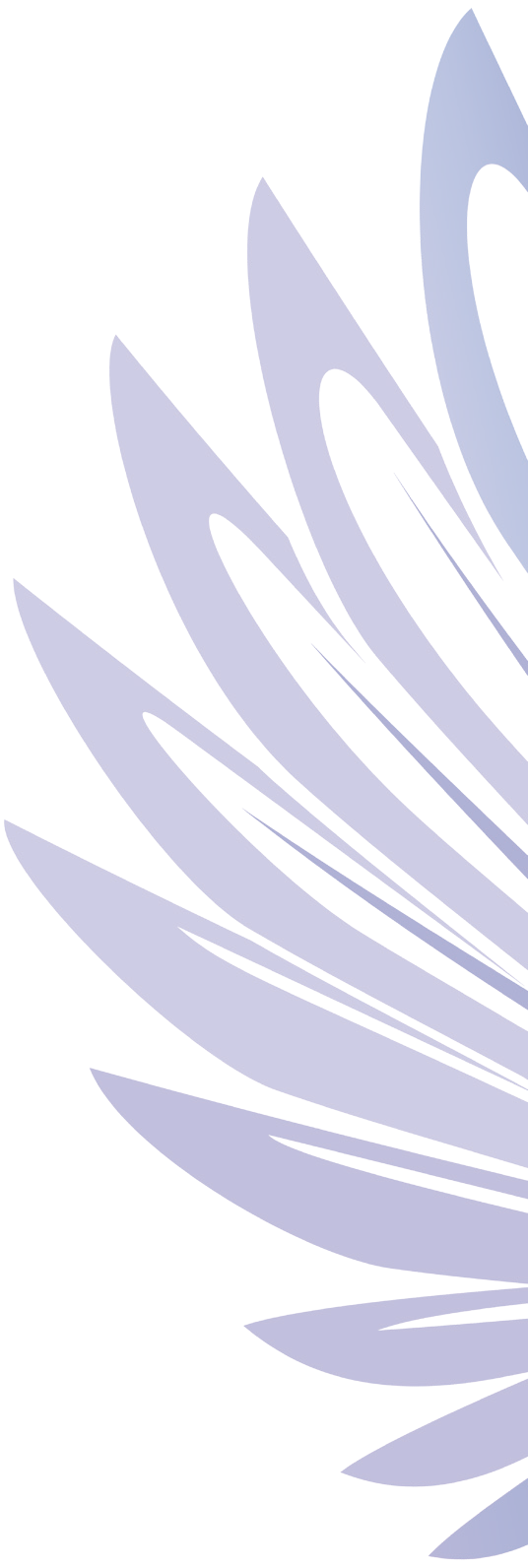 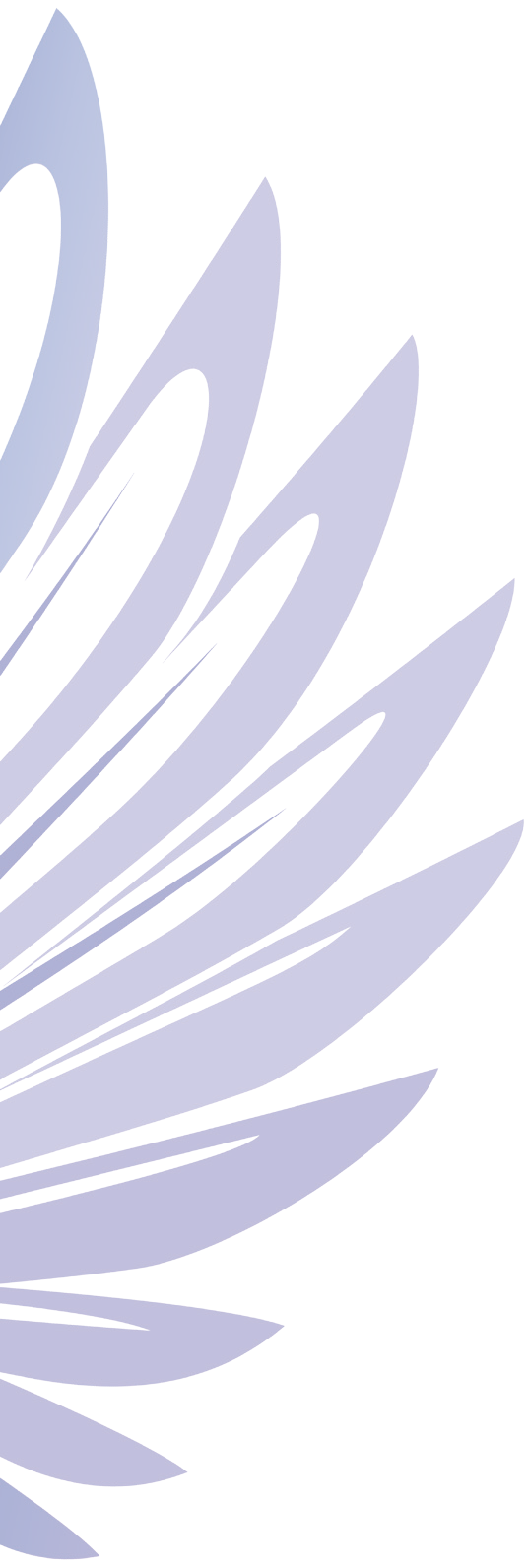 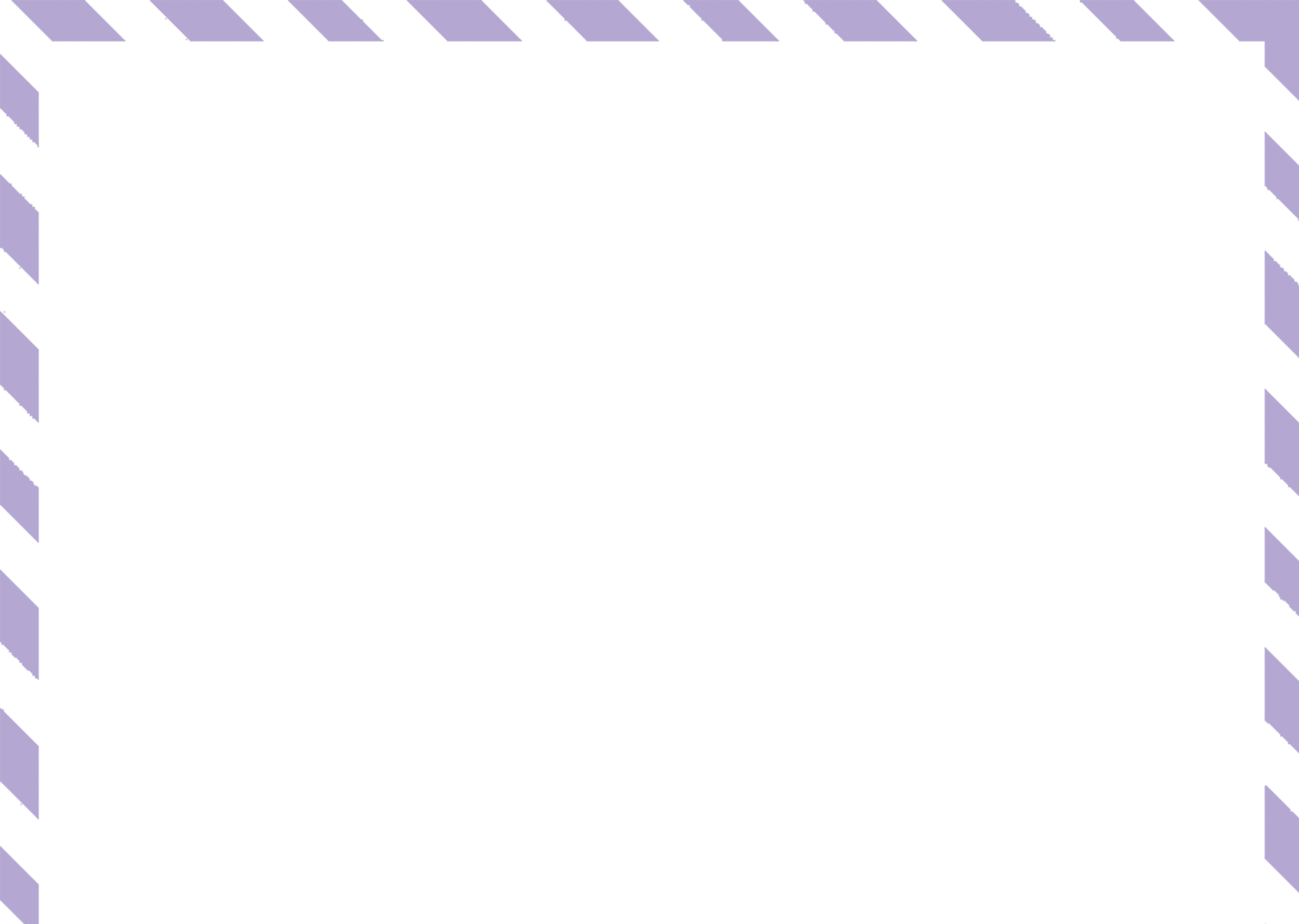 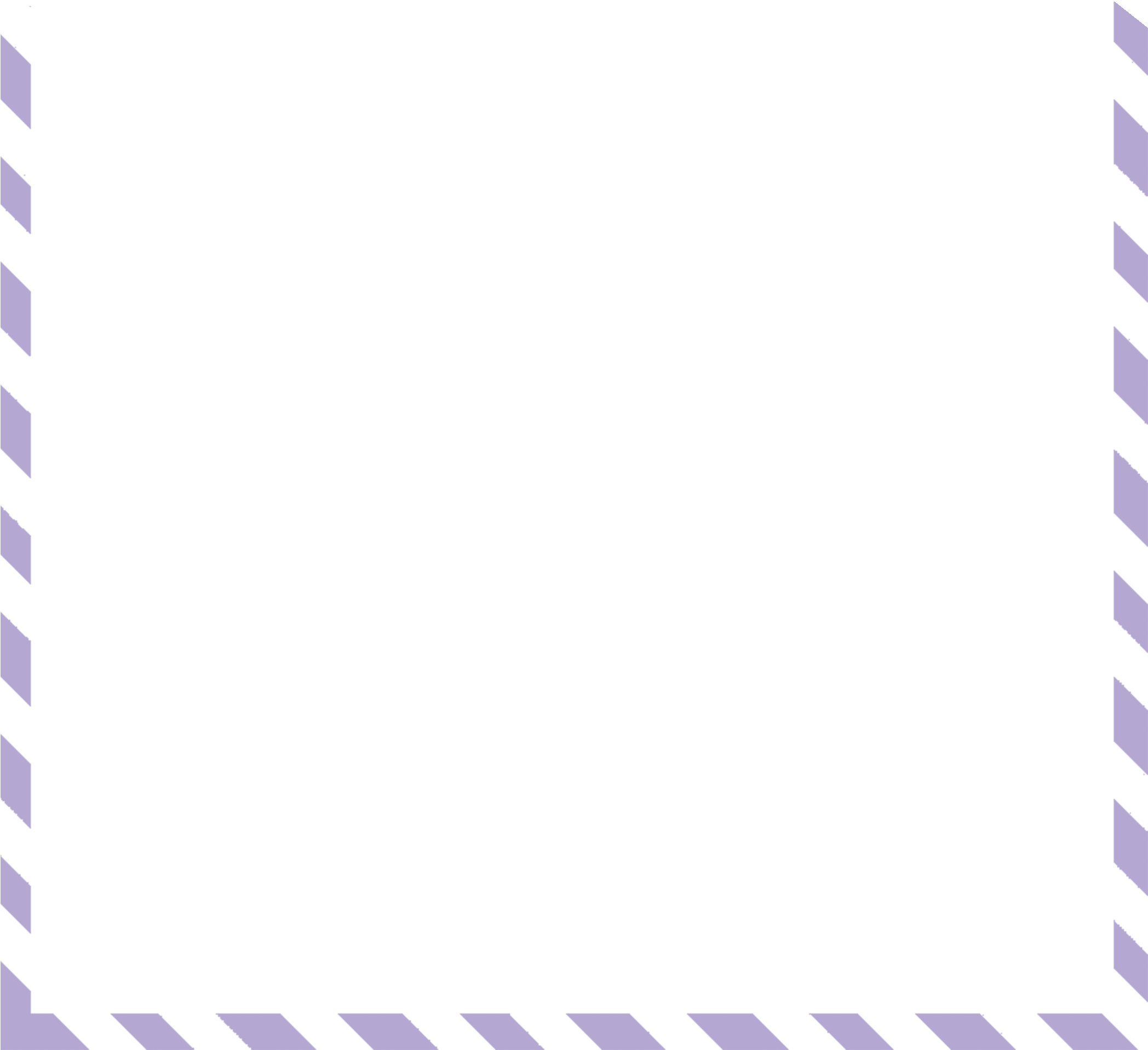 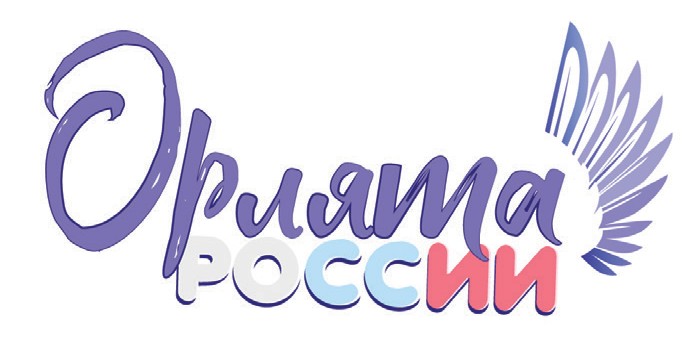 125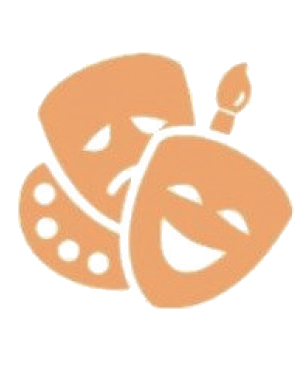 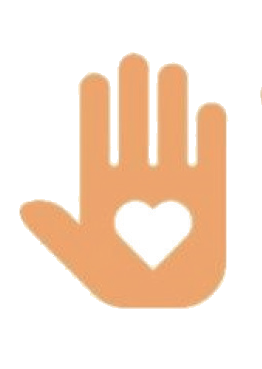 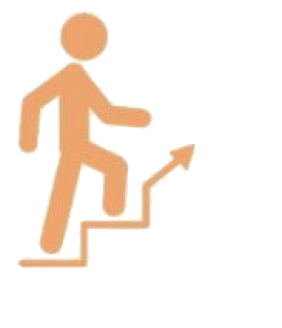 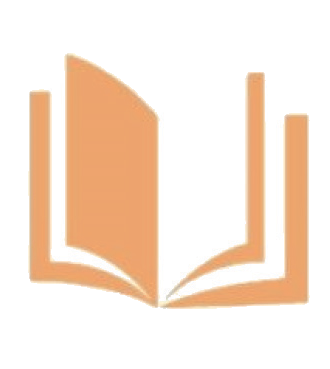 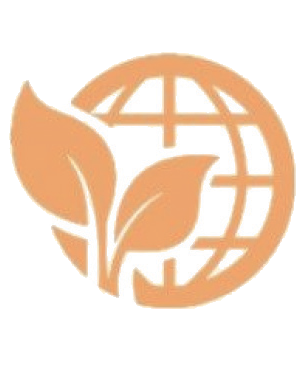 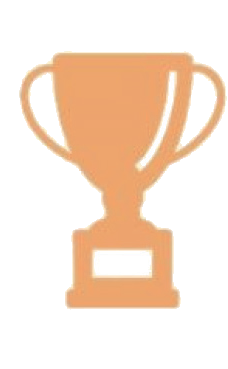 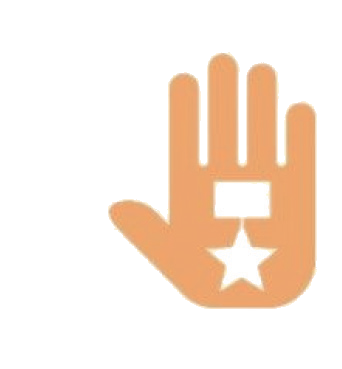 Рис. 2. Оборотная сторона «Письма в Будущее»126Уважаемые ученики 3 «Б» класса!Сегодня, 1 сентября 2022 г., мы получили билет в Программу«Орлята России».Билет нам достался, поскольку мы едины и у нас есть:название и девиз, а также законы, легенды, традиции.К концу учебного года мы хотели бы стать хранителями исто- рической памяти, добровольцами, спортсменами, лидерами, экологами, мастерами, эрудитами.Поэтому поставили нашему классу такую цель на этот год: достойно пройти все треки и получить багаж опыта и знаний (2-й, 3-й класс);стать победителями отборочных игр и стать участниками все- российской смены «Содружество Орлят России» (4-й класс). Теперь мы не просто школьники, а настоящие Орлята!Мы желаем нам:активно предлагать свои идеи;не пропускать занятия Программы;успехов в прохождении всех треков.До скорых встреч!1 сентября 2022 г.Рис. 3. Пример заполнения классом «Письма в Будущее»127Методический комплект для 2-го классаЗанятия трека «Орлёнок – Лидер» ТЕХНОЛОГИЧЕСКИЕ КАРТЫ ЗАНЯТИЙ К ТРЕКУ «ОРЛЕНОК – ЛИДЕР»Занятие 1. «Лидер – это …»Цель: способствовать проявлению активности и инициативности в коллективной деятельности класса.Задачи:Личностные: проявление и раскрытие способностей быть организатором и инициатором.Метапредметные:познавательные: расширять понятийный аппарат новыми терминами, свойственными со- временному лидеру;коммуникативные: развивать умение взаимодействовать со сверстниками в микрогруппах и команде;регулятивные: формировать понимание значимости достижения общей цели для класса.Предметные: познакомить с понятием «лидер», его важными качествами.Формы организации деятельности детей: фронтальная, групповая, индивидуальная.Место проведения: учебный кабинет класса.Оборудование: карточки со словами «лидер», «справедливость», «честность», «инициативность»,«ответственность» и др.; конструктор «Лидер»; карточки с изображением героев художественных произведений, толковый словарь русского языка.128Занятие 2. «Я могу быть лидером!»Цель: формировать социальную активность, ответственность, дружелюбие, любознательность; мотивировать младших школьников на развитие лидерских качеств.Задачи:Личностные: развивать активность, инициативность, любознательность и самостоятельность обучающихся.Метапредметные:познавательные: уметь определять главные качества лидера (честность, активность, ответ- ственность, доброжелательность и др.);коммуникативные: понимать значение коллективной деятельности для успешного решения практической задачи;регулятивные: понимать и удерживать поставленную задачу, в случае необходимости обра- щаться за помощью к педагогу.Предметные: формировать первоначальный опыт осмысления и нравственной оценки поступков, поведения (своего и других людей) с позиций этических норм.129Формы организации деятельности детей: фронтальная, групповая, индивидуальная.Место проведения: учебный кабинет класса.Оборудование: карточки, мяч, скакалки для проведения игр, видеокамера.6.6.2. Занятия трека «Орлёнок – Эрудит»ТЕХНОЛОГИЧЕСКИЕ КАРТЫ ЗАНЯТИЙ К ТРЕКУ «ОРЛЁНОК – ЭРУДИТ»Занятие 1. «Кто такой эрудит?»Цель: формировать устойчивую мотивацию к получению новых знаний.Задачи:Личностные: развивать познавательный интерес к различным разделам науки.Метапредметные:познавательные: анализировать информацию, устанавливать причинно-следственные связи;коммуникативные: задавать вопросы, необходимые для организации собственной деятель- ности и сотрудничества с партнером;регулятивные: учиться выстраивать план своих действий и сохранять последовательность его выполнения.Предметные: познакомить со значением слова «эрудит», синонимами данного слова.Формы организации деятельности: индивидуальная, групповая, фронтальная.Место проведения: учебный кабинет класса.Оборудование: компьютер, проектор, листочки для выполнения заданий в игре, конверты с разрезанными квадратами, задание «Рассыпанные слова».131Занятие 2. «Я эрудит, а это значит…»Цель: развитие аналитико-синтетических способностей младших школьников, применение полученных умений и знаний в нестандартных ситуациях.Задачи:Личностные: понимать ценность умственного труда в жизни человека и общества, формировать положительную внутреннюю мотивацию у обучающихся в процессе решения нестандартных заданий.Метапредметные:познавательные: учиться объединять существенные признаки, классифицировать и делать выводы;коммуникативные: проявлять уважительное отношение к собеседнику, соблюдать в процессе общения нормы речевого этикета; соблюдать правила ведения диалога;регулятивные: контролировать ход и результат выполнения действия.Предметные: использовать в речи языковые средства для выражения мыслей и чувств соот- ветственно ситуации общения.Формы организации деятельности: индивидуальная, групповая, фронтальная.Место проведения: учебный кабинет класса.Оборудование: компьютер, проектор, карточки для команд с ребусами, карточки с задачами, карточки с произвольными фигурами, карточки с заготовленными полосками.1336.6.3. Занятия трека «Орлёнок – Мастер»ТЕХНОЛОГИЧЕСКИЕ КАРТЫ ЗАНЯТИЙ К ТРЕКУ «ОРЛЕНОК – МАСТЕР»Занятие 1. «Мастер – это…»Цель: знакомство с творчеством мастеров, воспитание уважительного отношения к труду и творчеству мастеров.ЗадачиЛичностные: формировать первоначальные представления о созидательном и нравственном значении труда в жизни человека и общества.Метапредметные:познавательные: систематизировать знания обучающихся о значении труда в жизни человека, о качествах людей труда;коммуникативные: строить несложные высказывания, сообщения в устной форме, участвовать в инсценировках из художественных произведений с помощью учителя;регулятивные: учиться действовать согласно составленному плану и соотносить результат действия с поставленной задачей.Предметные: работа со значением слова «мастер».Формы работы: индивидуальная, групповая, фронтальнаяОборудование: карточки с буквами; бумага; карандаши; фломастеры; детские стихи о животных; карточки с изображением предметов, связанных с профессиями людей; черный ящик.135Занятие 2. «Мастерами славится Россия»Цель: формирование осознания ценности труда в жизни человека и общества.Задачи:Личностные: воспитывать уважительное отношение к труду и творчеству мастеров.Метапредметные:познавательные: демонстрировать понимание информации, представленной в объяснении педагога, ориентироваться в терминах, используемых в информации педагога;коммуникативные: строить несложные высказывания по предложенному материалу;регулятивные: проявлять желание участвовать в дальнейшей творческой деятельности.Предметные: ориентироваться в наименованиях основных технологических операций: испол- нять песни с простым мелодическим рисунком, выполнять элементарные танцевальные движения.Формы работы: индивидуальная, групповая, фронтальная.Место проведения: учебный кабинет класса.Оборудование: компьютер, проектор, выставка изделий народных промыслов, презентация об известных мастерах России, листочки бумаги, ручки, видеокамера.1366.6.4. Занятия трека «Орлёнок – Доброволец»ТЕХНОЛОГИЧЕСКИЕ КАРТЫ ЗАНЯТИЙ К ТРЕКУ «ОРЛЕНОК – ДОБРОВОЛЕЦ»Занятие 1. «От слова – к делу»Цель: знакомство с понятиями «доброволец», «волонтёр», «добровольчество»; обобщить пред- ставления детей о доброте и эмоциональных состояниях, которые соответствуют этому понятию, вызвать стремление совершать добрые поступки.Задачи:Личностные: формировать первоначальные представления об уважении и достоинстве человека, о нравственно-этических нормах поведения и правилах межличностных отношений.Метапредметные:познавательные: анализировать символ волонтёрства, делать выводы на основе изучаемого фактического материала;коммуникативные: корректно задавать вопросы и высказывать своё мнение;регулятивные: планировать этапы предстоящей работы в треке «Орлёнок – Доброволец».Предметные: лексическая работа с понятиями «доброволец», «волонтёр», «добровольчество», определять главную мысль мультфильма.Формы работы: индивидуальная, групповая, фронтальная.Место проведения: учебный кабинет класса.Оборудование: компьютер, проектор, листочки бумаги, фломастеры, карандаши, ватман, ауди- озапись песни о дружбе, мультфильм, фотоаппарат или видеокамера.138Занятие 2. «Спешить на помощь безвозмездно!»Цель: способствовать развитию у обучающихся мотивации к совершению добрых поступков.Задачи:Личностные: проявление сопереживания, уважения, доброжелательности к окружающим людям и оценка поведения и поступков персонажей художественных произведений в ситуации нравственного выбора.139Метапредметные:познавательные: определить сферу волонтерской и общественно полезной деятельности для младших школьников;коммуникативные: строить монологическое высказывание, признавать разные точки зрения на одну и ту же ситуацию;регулятивные: выражать своё отношение к анализируемым поступкам: одобрять нравственные нормы поведения, осуждать проявление несправедливости.Предметные: использовать доступные речевые средства для передачи своего впечатления.Место проведения: учебный кабинет класса.Формы работы: индивидуальная, групповая, фронтальная.Оборудование: компьютер, проектор, листочки бумаги, фломастеры, карандаши, ватман, аудиозапись песни о дружбе, фотоаппарат или видеокамера, презентация педагога, вывеска «Бюро добрых дел».1406.6.5. Занятия трека «Орлёнок – Спортсмен»ТЕХНОЛОГИЧЕСКИЕ КАРТЫ ЗАНЯТИЙ К ТРЕКУ «ОРЛЁНОК – СПОРТСМЕН»Занятие 1. «Утро начинай с зарядки – будешь ты всегда в порядке!»Цель: формирование представлений о здоровье как одной из главных ценностей человеческой жизни, разучивание упражнения утренней зарядки, физкультминуток.Задачи:Личностные: становление ценностного отношения к укреплению здоровья человека.Метапредметные:познавательные: составлять небольшие комплексы упражнений физкультминуток и утренней зарядки;коммуникативные: учиться объяснять другим особенности выполнения комплекса упражнений;регулятивные: определять цели на занятие с помощью учителя и планировать действия.Предметные: осознавать положительное влияние зарядки на укрепление здоровья.Формы организации занятия: индивидуальная, групповая, фронтальная.Место проведения: учебный кабинет класса.Оборудование: компьютер, проектор, листочки с комплексом упражнений для каждой группы, листочки для создания памятки, карандаши, ручки, фотоаппарат или видеокамера.142Занятие 2. «Должен быть режим у дня»Цель: становление обучающимися ценностного отношения к здоровому образу жизни, состав- ление режима дня школьника.Задачи:Личностные: овладение ценностным смыслом понятия «режим дня».Метапредметные:познавательные: сравнивать выполнение режима с установленными правилами здорового образа жизни;коммуникативные: осваивать правила работы в группе, высказывать свою точку зрения и пытаться её обосновать;регулятивные: правильно распределять время на работу и отдых.Предметные: приводить примеры основных дневных дел и их распределения в индивидуальном режиме дня.Формы организации занятия: индивидуальная, групповая, фронтальная.Место проведения: учебный кабинет класса.Оборудование: компьютер, проектор, мультфильм «Нехочуха», листочки для анкетирования, листочки с заданиями к игре «Победа над Великим Нехочухой», картинки с изображением деятель- ности детей для составления режима дня, карандаши, ручки, фотоаппарат или видеокамера.1436.6.6. Занятия трека «Орлёнок – Эколог»ТЕХНОЛОГИЧЕСКИЕ КАРТЫ ЗАНЯТИЙ К ТРЕКУ «ОРЛЁНОК – ЭКОЛОГ»Занятие 1. «ЭКОЛОГиЯ»Цель: формирование экологической культуры, ответственного отношения к окружающему миру.Задачи:Личностные: формировать первоначальные представления о научной картине мира.Метапредметные:познавательные: формировать умение обобщать, делать выводы по предложенной педагогом информации;коммуникативные: воспринимать и формулировать суждения, выражать эмоции в соответствии с целями и условиями общения;регулятивные: планировать действия по решению практической задачи для получения ре- зультата.Предметные: осознавать ценность природы и необходимость ответственности за ее сохранение; приводить примеры, иллюстрирующие значение природы в жизни человека.Формы работы: индивидуальная, групповая, фронтальная.Оборудование: листки бумаги, карандаши, фломастеры, толковый словарь, аудиозапись сти- хотворения, компьютер, проектор, фотоаппарат, видеокамера.145Занятие 2. «Каким должен быть настоящий эколог?»Цель: осознание ценности природы и необходимости нести ответственность за ее сохранение.Задачи:Личностные: формировать основы экологической культуры: принятие ценности природного мира.Метапредметные:познавательные: способствовать расширению кругозора и словарного запаса;коммуникативные: проявлять уважительное отношение к собеседнику, соблюдать правила ведения диалога и дискуссии;регулятивные: выстраивать последовательность выбранных действий.Предметные: учиться соблюдать правила экологичного поведения и в школе, и в быту (экономия воды и электроэнергии), и в природной среде.Формы работы: индивидуальная, групповая, фронтальная.Оборудование: компьютер, проектор, листочки с загадками, листочки с рассказом, карандаши, фломастеры, кружочки трех цветов на каждого обучающегося, фотоаппарат, видеокамера.1476.6.7. Занятия трека «Орлёнок – Хранитель исторической памяти»ТЕХНОЛОГИЧЕСКИЕ КАРТЫ ЗАНЯТИЙ К ТРЕКУ«ОРЛЁНОК – ХРАНИТЕЛЬ ИСТОРИЧЕСКОЙ ПАМЯТИ»Занятие 1. «Орлёнок – Хранитель исторической памяти» Цель: проявление интереса к изучению истории своей страны.Задачи:Личностные: формировать чувство сопричастности к прошлому, настоящему своей страны и родного края.Метапредметные:познавательные: понимать, что информация может быть представлена в разной форме — текста, иллюстраций, фото, видео;коммуникативные: уметь объяснить термины «Родина», «родной край», «хранитель», «по- коление»;регулятивные: проявлять самостоятельность, инициативность, организованность при выпол- нении задания.Предметные: владеть различными приёмами слушания научно-познавательных текстов об истории родного края.Формы организации деятельности: индивидуальная, парная, фронтальная.Оборудование: компьютер, проектор, презентация от педагога о старинных фотографиях род- ного края, инструкция к заданию по сохранению исторической памяти.149Занятие 2. «Хранитель семейных традиций»Цель: формирование ценностного отношения к понятию «семья».Задачи:Личностные: формирование представлений о традициях и семейных ценностях.Метапредметные:познавательные: учиться соотносить исторические события во временных рамках: прошлое, настоящее, будущее;коммуникативные: формировать умение слушать одноклассников, проявлять уважение к мнению других;регулятивные: учиться определять цель деятельности на занятии совместно с педагогом;Предметные: использовать в речи языковые средства для выражения мыслей и чувств.Формы организации деятельности: индивидуальная, групповая, фронтальная.Оборудование: компьютер, проектор, презентация педагога о выдающихся людях родного края «Их имена хранятся в истории России» (делается педагогом), таблицы «Семейные традиции», видеоролик «Мульти-Россия».150Методический комплект для 3–4-х классовЗанятия трека «Орлёнок – Лидер»ТЕХНОЛОГИЧЕСКИЕ КАРТЫ ЗАНЯТИЙ К ТРЕКУ «ОРЛЁНОК – ЛИДЕР»Занятие 1. «Лидер – это…»Цель: содействие проявлению познавательного интереса ребят к содержанию трека «Орлёнок – Лидер».Задачи:Личностные: формировать уважительное и доброжелательное отношение друг к другу.Метапредметные (развивающие):коммуникативные: учить проявлять инициативность, активность, самостоятельность;познавательные: учить сравнивать свои качества с качествами лидера;регулятивные: формировать умение оценивать свои поступки и действия, свои возможности.Предметные (обучающие): познакомить с понятием «лидер», научить объяснять своими словами качества и характеристики человека-лидера.Форма организации детей: фронтальная, групповая.Место проведения: учебный кабинет класса / любая просторная площадка.Оборудование и наглядные пособия: аппаратура (колонка, проектор, ноутбук, экран), стулья по количеству участников, стул, конструктор «Лидер», бланки листочков (все одинакового размера, небольшие), ручки, мешочек/шляпа/коробочка или любая другая ёмкость для размещения листочков с именами.Примерный план проведения занятия152Занятие 2. «Я могу быть лидером»Цель: выявление лидеров в коллективе класса.Задачи:Личностные: формировать положительный опыт взаимоотношений в коллективе.Метапредметные (развивающие):коммуникативные: учить проявлять готовность выступить в роли организатора, инициатора, руководителя, исполнителя;познавательные: учить сравнивать свои качества с качествами лидера;регулятивные: способствовать проявлению самостоятельности, инициативности, организо- ванности.Предметные (обучающие): продемонстрировать ребятам способы выявления лидеров в кол- лективе.Форма организации детей: фронтальная, групповая.Место проведения: учебный кабинет класса.Оборудование и наглядные пособия: бланки, шляпа или коробка, малярный скотч, каранда- ши, чек-лист «Наши КЛАССные лидеры», видео «Интервью с лидером», стихотворение Роберта Рождественского «Если вы есть, будьте первыми…», стулья на каждого участника, видеоаппаратура (колонка, проектор, экран, ноутбук).154Примерный план проведения занятия6.7.2 Занятия трека «Орлёнок – Эрудит»ТЕХНОЛОГИЧЕСКИЕ КАРТЫ ЗАНЯТИЙ К ТРЕКУ «ОРЛЁНОК – ЭРУДИТ»Занятие 1. «Кто такой эрудит?»Цель: формирование понятия об эрудите как всесторонне развитой личности.Задачи:Личностные: формировать учебно-познавательный интерес к треку «Орлёнок – Эрудит».Метапредметные (развивающие):коммуникативные: комментировать процесс решения поставленных задач, проявлять этику общения;познавательные: применять базовые логические универсальные действия: классификация (группировка), обобщение;регулятивные: планировать этапы предстоящей работы, определять последовательность действий, объективно оценивать их.Предметные (обучающие): формулировать утверждения (выводы), строить логические рас- суждения.Форма организации детей: фронтальная, групповая.Место проведения: учебный кабинет класса.Оборудование и наглядные пособия: компьютер/ноутбук, проектор, экран, серия «Эрудит» анимационного сериала «Смешарики», варианты определений слова «эрудит», конверт-копилка эрудита, игра «Лото», интеллектуальная игра «Вопрос от эрудита», клятва эрудита.157Примерный план проведения занятияЗанятие 2. «Я эрудит, а это значит…»158Цель: применение полученных умений и знаний в нестандартных ситуациях.Задачи:Личностные: активизировать мыслительную деятельность и совершенствовать интеллекту- альные качества.Метапредметные (развивающие):коммуникативные – участвовать в совместной деятельности, согласовывать мнения в ходе поиска ответа;познавательные – применять базовые логические универсальные действия, анализ;регулятивные – планировать этапы предстоящей работы, определять последовательность действий, осуществлять контроль и результат своей деятельности.Предметные (обучающие): формулировать утверждения, строить логические рассуждения.Форма организации детей: фронтальная, групповая.Место проведения: учебный кабинет класса.Оборудование и наглядные пособия: компьютер/ноутбук, проектор, экран, задания (пример, ребус, загадка) для входа в класс, серия №190 «Кроссворд» юмористического киножурнала «Ера- лаш», 9 кроссвордов (классический, сканворд, алфавитный, филворд, кроссворд-ребус, крисс-кросс, кейворд, линейный, дуаль), 9 конвертов со словами (смекалка, ум, знание, любознательность, вни- мательность, увлечённость, изобретательность, коммуникабельность, эрудиция), кроссворды.Примерный план проведения занятия1596.7.3 Занятия трека «Орлёнок – Мастер»ТЕХНОЛОГИЧЕСКИЕ КАРТЫ ЗАНЯТИЙ К ТРЕКУ «ОРЛЁНОК – МАСТЕР»Занятие 1. «Мастер – это …»Цель: способствовать формированию положительного отношения к различным видам деятель- ности людей.Задачи:Личностные: работать над осознанием ответственности за общее дело.Метапредметные (развивающие):коммуникативные: высказывать свою точку зрения, договариваться с одноклассниками, ра- ботая в группе;познавательные: развивать познавательный интерес и творческую деятельность;регулятивные: принимать цели и произвольно включаться в деятельность. Предметные (обучающие): обогатить знания о разнообразии профессий и их роли. Форма организации детей: фронтальная, групповая.Место проведения: учебный кабинет класса.Оборудование и наглядные пособия: компьютер/ноутбук, проектор, экран, стихотворение Пулата Муллина «Прекрасных профессий на свете не счесть», символ трека – шкатулка мастера, определение слова «мастер», «шаги» того, как мастер создаёт свою работу.Примерный план проведения занятия160Занятие 2. «Россия мастеровая»Цель: формирование художественно-эстетического вкуса детей через знакомство с народными промыслами.Задачи:Личностные: осознавать необходимость уважительного отношения к культуре своего народа.Метапредметные (развивающие):коммуникативные: учиться высказывать и отстаивать свое мнение;познавательные: развивать внимание, навыки самостоятельного творческого мышления;регулятивные: активно участвовать в деятельности, контролировать и оценивать свои действия. Предметные (обучающие): освоить основные мотивы росписи, разнообразные приёмы работы. Форма организации детей: фронтальная, групповая.Место проведения: учебный кабинет класса.Оборудование и наглядные пособия: компьютер/ноутбук, проектор, экран, мяч, презентация с самыми известными мастерами родного края, напечатанная карта России по регионам – формат А2/А1, конверты с народными промыслами России, танец «Чика-рика», бумага, картон, пластилин.Примерный план проведения занятия1636.7.4 Занятия трека «Орлёнок – Доброволец»ТЕХНОЛОГИЧЕСКИЕ КАРТЫ ЗАНЯТИЙ К ТРЕКУ «ОРЛЁНОК – ДОБРОВОЛЕЦ»Занятие 1. «От слова – к делу»Цель: содействие проявлению познавательного интереса ребят к содержанию трека «Орлёнок – Доброволец», к деятельности волонтёра.Задачи:Личностные: формировать культуру общения, уважительного отношения к мнению другого человека.Метапредметные (развивающие):коммуникативные: учить рассуждать, вести повествование, строить своё высказывание в со- ответствии с поставленной задачей или вопросом;познавательные: учить анализировать, обосновывать свои суждения;регулятивные: формировать умение оценивать свои поступки и действия, свои возможности. Предметные (обучающие): познакомить с понятиями «добро», «доброволец», «волонтёр», «до- бровольчество», с качествами волонтёра и теми добрыми делами, которые волонтёры совершают.Форма организации детей: фронтальная, групповая.Место проведения: учебный кабинет класса.Оборудование и наглядные пособия: доска, мел, ноутбук, мультимедиа (это может быть плазма или проектор с экраном), аудиоаппаратура, бумага, ножницы, карандаши, фломастеры, презентация «Как волонтёры помогают?», мультфильм «Рука помощи», картинки с изображени- ями добрых дел.Примерный план проведения занятия165Занятие 2. «Спешить на помощь безвозмездно»Цель: мотивация ребят на совершение добрых дел и поступков.Задачи:Личностные: формировать понимание значения нравственных норм и ценностей как условия жизни личности, семьи, общества.Метапредметные (развивающие):коммуникативные: корректно и аргументированно высказывать своё мнение;познавательные: учить анализировать текстовую и видеоинформацию, рассуждать на пред- ставленную тему;регулятивные: формировать умение оценивать свои поступки и действия, свои возможности, проявлять готовность изменять себя.Предметные (обучающие): познакомить ребят со смыслами деятельности волонтёра (безвоз- мездность и дело для других – помощь, забота).Форма организации детей: фронтальная, групповая.Место проведения: учебный кабинет класса.Оборудование и наглядные пособия: доска, мел, ноутбук, мультимедиа (это может быть плазма или проектор с экраном), аудиоаппаратура, фото/видео про волонтёрское движение в России, фо- нограммы для начала занятия, мультфильм о добровольцах «Волонтёры 2020. Мультфильм о добро- вольцах», задания-кейсы, листы, ручки, карандаши, фломастеры, фотографии волонтёров, красная бумага, ножницы, текст и фонограмма песни «Совершите чудо».167Примерный план проведения занятия6.7.5 Занятия трека «Орлёнок – Спортсмен»ТЕХНОЛОГИЧЕСКИЕ КАРТЫ ЗАНЯТИЙ К ТРЕКУ «ОРЛЁНОК – СПОРТСМЕН»Занятие 1. «Движение – жизнь!»Цель: понимание значения утренней зарядки как средства организации здорового образа жизни.Задачи:Личностные: соблюдение правил организации здорового образа жизни.Метапредметные (развивающие):коммуникативные: уметь работать в группе, общаться со сверстниками на принципах взаи- моуважения и помощи;познавательные: составлять комплекс утренней зарядки через совместную групповую работу;регулятивные: определять цели на занятие с помощью учителя.Предметные (обучающие): осознавать положительное влияние зарядки на укрепление здоровья.Форма организации детей: фронтальная, групповая.Место проведения: учебный кабинет класса.Оборудование и наглядные пособия: компьютер/ноутбук, проектор, экран, листочки с движе- ниями для повторения видеозарядки «На зарядку становись!» ВДЦ «Орлёнок», символ трека – чек- лист, танец «Нука-нака».Примерный план проведения занятия170Занятие 2. «Основы ЗОЖ»Цель: способствовать формированию понятия здорового образа жизни и его основ.Задачи:Личностные: формирование культуры здорового образа жизни человека.Метапредметные (развивающие):коммуникативные: признавать возможность существования различных точек зрения и права каждого иметь свою;познавательные: формировать потребность в соблюдении норм здорового образа жизни как способа сохранения и укрепления личного здоровья;регулятивные: принимать и сохранять поставленную задачу, осуществлять поиск средств её достижения;Предметные (обучающие): научиться систематизировать основные составляющие здорового образа жизни.Форма организации детей: фронтальная, групповая.Место проведения: учебный кабинет класса.Оборудование и наглядные пособия: компьютер/ноутбук, проектор, экран, листочки с движе- ниями для повторения, видеоролик «Мы за здоровый образ жизни!», на карточке изображено эмодзи, карточки с основами здорового образа жизни, игротанец «Двигайся, замри!».171Примерный план проведения занятия6.7.6 Занятия трека «Орлёнок – Эколог»ТЕХНОЛОГИЧЕСКИЕ КАРТЫ ЗАНЯТИЙ К ТРЕКУ «ОРЛЁНОК – ЭКОЛОГ»Занятие 1. «Эколог и экология»Цель: формирование понятия об экологии как науке и экологе как профессии.Задачи:Личностные: формировать учебно-познавательный интерес к содержанию трека «Орлёнок – Эколог».Метапредметные (развивающие):коммуникативные: высказывать свою точку зрения и пытаться её обосновывать, приводя аргументы;познавательные: ориентироваться в своей системе знаний: самостоятельно предполагать, какая информация нужна для решения учебной задачи;регулятивные: самостоятельно формулировать цель урока после предварительного обсуж- дения;Предметные (обучающие): усвоить сведения о понятиях «экология» и «эколог».Форма организации детей: фронтальная, групповая.Место проведения: учебный кабинет класса.Оборудование и наглядные пособия: компьютер/ноутбук, проектор, экран, колонки, фоновая музыка «Звук леса», картинка леса, фоновая музыка «Шум пилы», картинка вырубленного леса, коллективно-творческое дело «Экологическая тропа» (карточки со следами животных, ватман, инструкция по сборке фильтра для очистки воды, картон, бумага, клей, скотч, ножницы), рюкзачок эколога, гимн экологов.Примерный план проведения занятия173Занятие 2. «Страна экология»Цель: способствовать формированию чувства уважения к окружающему миру.Задачи:Личностные: осознание ответственности за общее благополучие, основы экологической куль- туры.Метапредметные (развивающие):коммуникативные: умение сотрудничать и работать в группе, выражать свои мысли ясно, корректно по отношению к окружающим;познавательные: извлекать информацию, представленную в разных формах;регулятивные: планировать свои действия в соответствии с поставленной задачей.Предметные (обучающие): понимать необходимость соблюдения правил экологического по- ведения в природе.Форма организации детей: фронтальная, групповая.Место проведения: учебный кабинет класса.Оборудование и наглядные пособия: компьютер/ноутбук, проектор, экран, видео о красоте природы Российской Федерации, информация о работе экологов России, экологические задачи, девиз, речовка, слоган экологов.174Примерный план проведения занятия6.7.7 Занятия трека «Орлёнок – Хранитель исторической памяти»ТЕХНОЛОГИЧЕСКИЕ КАРТЫ ЗАНЯТИЙ К ТРЕКУ«ОРЛЁНОК – ХРАНИТЕЛЬ ИСТОРИЧЕСКОЙ ПАМЯТИ»Занятие 1. «Орлёнок – Хранитель исторической памяти»Цель: содействие проявлению познавательного интереса ребят к содержанию трека «Орлёнок – Хранитель исторической памяти».Задачи:Личностные: формировать сопричастность к прошлому, настоящему и будущему своей страны.Метапредметные (развивающие):коммуникативные: учить ответственно относиться к своим обязанностям в процессе со- вместной деятельности;познавательные: учить делать сообщения на предложенную тему;регулятивные: формировать умение оценивать свои поступки и действия, свои возможности.Предметные (обучающие): познакомить с понятиями «хранитель», «хранитель исторической памяти», научить проявлять уважение к семейным ценностям и традициям.Форма организации детей: фронтальная, групповая.Место проведения: учебный кабинет класса / парковая территория со скамейками.Оборудование и наглядные пособия: стулья, поставленные в круг, музыкальная аппаратура (колонка для воспроизведения инструментальной музыки/ любой музыкальный инструмент, если педагог умеет на нём играть плавную и красивую мелодию), накидка Хранителя, распечатанные и искусственно состаренные фото класса, свёртки с надписями (текст указан в таблице), тонкая проч- ная верёвка, «Альбом памяти», ручки и фломастеры, клей, фотографии детей (принесённые из дома), свечка-фонарик, талисман, баночка/шкатулка с пожеланиями.Примерный план проведения занятия176Занятие 2. «Традиции моей страны»Цель: мотивация ребят на изучение традиций своей страны и своей семьи.Задачи:Личностные: формировать чувство сопричастности к традициям своей страны.Метапредметные (развивающие):коммуникативные: корректно и аргументированно высказывать своё мнение;познавательные – рассуждать на представленную тему;регулятивные – формировать умение применять свои знания в практической деятельности.Предметные (обучающие): познакомить ребят с традициями своей Родины.Форма организации детей: фронтальная, групповая.Место проведения: учебный кабинет класса.Оборудование и наглядные пособия: музыкальная аппаратура (колонки), фонограмма песни«У моей России длинные косички», изображение матрёшки (раскраска трех разных размеров – по количеству детей в классе), карандаши, фломастеры, цветная бумага, ножницы, клей, пословицы и поговорки про Родину, картинки с изображениями традиций, стикеры, бумага, клубок ниток, фоно- грамма песни «Хохлома».178Примерный план проведения занятияБиблиографический списокФедеральный государственный образовательный стандарт начального общего образования (утв. Приказом Министерства образования и науки РФ от 6 октября 2009 г. № 373) с изменениями и дополнениями от: 26 ноября 2010 г., 22 сентября 2011 г., 18 декабря 2012 г., 29 декабря 2014 г., 18 мая, 31 декабря 2015 г., 11 декабря 2020 г.).Беляков, Ю.Д. Методика организации коллективных творческих дел и игр (изд. 2-е, перераб. и доп.). – ФГБОУ ВДЦ «Орлёнок» : учебно-методический центр, 2020. – 80 с. – Текст: непосредственный.Божович, Л. И. Личность и ее формирование в детском возрасте / Л. И. Божович. – СПб. : Питер, 2008. – 398 с.Божович, Л. И. Психическое развитие школьника и его воспитание / Л. И. Божович, Л. С. Сла- вина. М. : Питер, 2008. – 750 с.Бурова, Л. И. Экологическая практика как инновационная модель внеурочной деятельности / Л. И. Бурова /  Начальная школа. – 2016. – № 5. – С. 45–47, 55.Григорьев, Д. От результатов – к эффектам : конструирование внеурочной деятельности / Д. Григорьев / Классное руководство и воспитание школьников : журн. Изд. дома «Первое сент.». – 2016. – № 4. – С. 4–6.Гриценко Л.И. Теория и методика воспитания: личностно-социальный подход: Учеб. пособие для студ. высш. учеб. заведений / Л.И. Гриценко. – М.: Издательский центр «Академия», 2005. – 240 с.Ибрагимова, О. В. Внеурочная деятельность учащихся в системе воспитательной работы об- разовательных организаций / О. В. Ибрагимова /  Начальная школа. – 2015. – № 11. – С. 49–53.Куприянов, Б.В. Воспитательная работа в школе: организация и методика / Б. В. Куприянов; отв. ред. М. А. Ушакова. – Москва : Сентябрь, 2009. – 159 с. : табл.; 20 см. – (Библиотека журнала «Ди- ректор школы». Вып. № 8, 2009 г.); ISBN 978-5-88753-114-4. – Текст: непосредственный.Рожков, М. И. Конспекты уроков для учителя 1–4-х классов общеобразовательных учрежде- ний: воспитание гражданина: уроки социальности : практическое пособие / М. И. Рожков. – Москва : Владос, 2014. – 72 с.Смирнов, Н.В. Технологии развития социальной активности школьников: учебно-методическое пособие. – СПб: КультИнформПресс, 2021. – С. 77.Социокультурный опыт современных детей и его развитие в процессе воспитания: моно- графия / И.В. Вагнер, М.П. Гурьянова, Е.М. Клемяшова, Н.Н. Казначеева, И.В. Метлик [и др.] / Москва: Издательство ФГБНУ «Институт изучения детства, семьи и воспитания Российской академии об- разования». – 2019. – 268 с.; ISBN 978-5-91955-173-7. – Текст: электронный.Фришман И.И. Воспитание и стратегия жизни ребенка : Коллективная монография / Под редакцией М.И. Рожкова. – Москва: ИД «Научная библиотека», 2016. – 158 с.Фришман И.И. Концепция воспитания – традиции и современность / И. И. Фришман / Со- циальное воспитание. – 2013. – № 2. – С. 12–17.181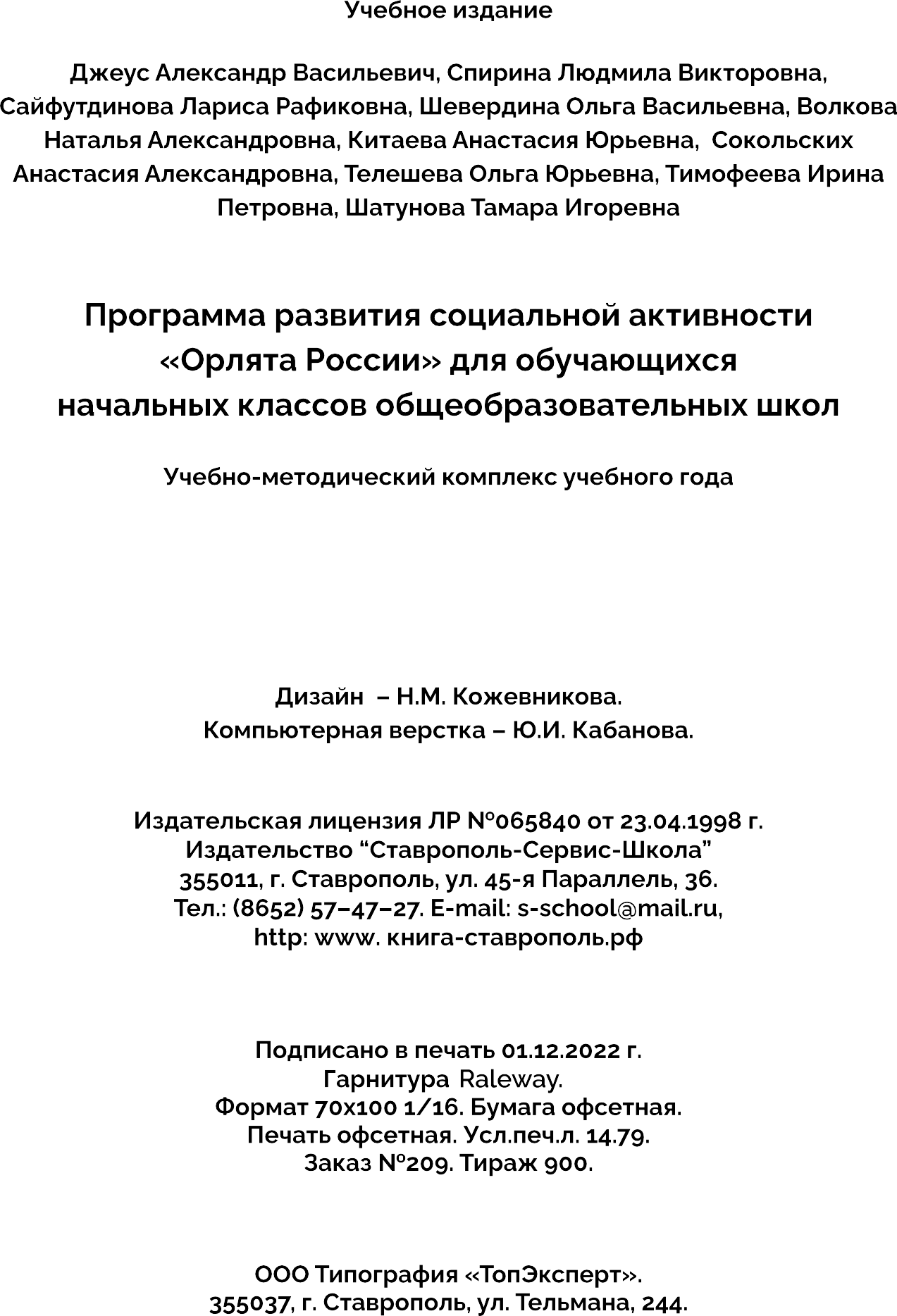 Чет- вертьДеятельностьДатыКомментарии1234I четверть4 игровых занятия для:вхождения ребёнка в ритм и атмос- феру школьной деятельности;включения детей в деятельность, мотивирующую на дальнейшее уча- стие в Программе.Занятия:с использованием игр на командо- образование, создание благоприят- ной психоэмоциональной атмосферы в классе, мотивацию на участие в Программе;для приобретения опыта совмест- ной деятельности в команде;для выявления лидеров и формиро- вания в дальнейшем микрогрупп для использования методики ЧТП (чере- дования творческих поручений);первичная оценка уровня сплочён- ности класса.сен- тябрь, октябрьВ первой четверти учителю необходимо ре- шить ряд главных задач:введение первоклассника в новый для него школьный мир, помощь ребёнку в адаптации к но- вым социальным условиям, сохранение/настрой на позитивное восприятие учебного процесса.А также развитие мотивации детей на участие в программе «Орлята России».У каждого учителя есть собственный опыт реше- ния вышеобозначенных задач, и к этому опыту в рамках подготовки к участию в программе «Орля- та России» мы предлагаем добавить проведение четырёх игровых занятий.Дни и время, удобное для их проведения, педагог выбирает самостоятельно.Каникулы с 30 октября по 7 ноябряКаникулы с 30 октября по 7 ноябряКаникулы с 30 октября по 7 ноябряКаникулы с 30 октября по 7 ноябряII четвертьВводный орлятский урок для перво- классников08–09ноябряОсновными задачами являются старт Программы для детей и эмоциональный настрой класса на участие в Программе.II четверть«Орлёнок – Эрудит»11–25ноябряКо второй четверти учебный процесс и все свя- занные с ним новые правила жизнедеятельности становятся для ребёнка более понятными.Данный трек позволит, с одной стороны, поддер- жать интерес к процессу получения новых зна- ний, с другой стороны, познакомить обучающихся с разными способами получения информации.1234«Орлёнок – Доброволец»28ноября –14декабряТематика трека актуальна круглый год. Важно как можно раньше познакомить обучающихся с поня- тиями «доброволец», «волонтёр», «волонтёрское движение».Рассказывая о тимуровском движении, в котором участвовали их бабушки и дедушки, показать пре- емственность традиций помощи и участия.В решении данных задач учителю поможет празд- нование в России 5 декабря Дня волонтёра.«Орлёнок – Мастер»15–23декабряМастерская Деда Мороза: подготовка класса и классной ёлки к новогоднему празднику / уча- стие в новогоднем классном и школьном празд- нике.Каникулы с 26 декабря по 8 январяКаникулы с 26 декабря по 8 январяКаникулы с 26 декабря по 8 январяКаникулы с 26 декабря по 8 январяIII четверть«Орлёнок – Мастер»9–20январяЗнакомимся с мастерами различных профессий; посещаем места работы родителей – мастеров своего дела, краеведческие музеи и пр.III четверть«Орлёнок – Спортсмен»23января –10февраляК середине учебного года у всех школьников нарастает гиподинамический кризис, повы- шается утомляемость. Как следствие, согласно статистике, середина учебного года – это один из периодов повышения заболеваемости среди школьников.Рекомендуем к предложенному содержанию трека добавить больше занятий, связанных с двигательной активностью, нахождением детей на свежем воздухе.III четвертьКаникулы с 13 февраля по 19 февраляКаникулы с 13 февраля по 19 февраляКаникулы с 13 февраля по 19 февраляIII четверть«Орлёнок – Хранитель историче- ской памяти»20февраля–10мартаОсновная смысловая нагрузка трека: Я – хранитель традиций своей семьи,Мы (класс) – хранители своих достижений, Я/Мы – хранители исторической памяти своей страны.Решению задач трека будет способствовать празднование Дня защитника Отечества, Между- народного женского дня и других праздников.III четверть«Орлёнок – Эколог»13 марта–12апреляПробуждение природы после зимы даёт учителю более широкие возможности для проведения трека. Часть мероприятий можно уже проводить за пределами здания школы. Расширяются воз- можности использования природного материала, возможности проведения различных экологиче- ских акций и пр.Каникулы с 27 марта по 2 апреляКаникулы с 27 марта по 2 апреляКаникулы с 27 марта по 2 апреляКаникулы с 27 марта по 2 апреляIV четверть«Орлёнок – Лидер»13 апре- ля –28 апре- ляВ логике Программы важно, чтобы все треки прошли до трека «Орлёнок – Лидер», так как он является завершающим и подводящим итогиучастия первоклассников в Программе в учебном году. Основными задачами являются оценка уров- ня сплочённости класса, приобретенных ребён- ком знаний и опыта совместной деятельности в классе как коллективе.IV четвертьПодведение итогов участияв Программе в текущем учебном году1 мая –24 маяВ УМК – использование игровых методов диагно- стики результатов.Основными результатами, которые нам необхо- димо оценить, станут:личностное развитие ребёнка (изменение его позиции от «наблюдателя» до «активного участ- ника»);сформированность класса как коллектива;уровень принятия/осознания ценностей, зало- женных в Программе.ЧетвертьДеятельностьДатыКомментарии1234IчетвертьВводный орлятский урок для детей перво- го года участия в Про- граммеВводный орлятский урок для детей вто- рого года участия в Программесен- тябрьОсновными задачами являются старт Программы для детей и эмоциональный настрой класса на участие в Программе.Iчетверть«Орлёнок – Лидер»октябрьРеализация Программы начинается с данного трека, который позволяет актуализировать/приобрести опыт совместной деятельности в коллективе, что необходимо в начале учеб- ного года. Также занятия трека позволят выявить первичную оценку уровня сплочённости класса и лидеров для дальней- шего формирования микрогрупп.Каникулы с 30 октября по 7 ноябряКаникулы с 30 октября по 7 ноябряКаникулы с 30 октября по 7 ноябряКаникулы с 30 октября по 7 ноябряIIчетверть«Орлёнок – Эрудит»ноябрьВторая четверть отличается высокой мотивацией у детей на учебную деятельность. В этот временной промежуток в шко- лах проходят различные олимпиады. В рамках трека проис- ходит знакомство ребёнка с разными способами получения информации.IIчетверть«Орлёнок – Мастер»декабрьДанный трек проходит в два этапа:1-й – подготовка новогоднего спектакля/номера/концерта; 2-й – знакомство с мастерами своего дела и лучшими масте- рами региона/страны.Каникулы с 25 декабря по 8 январяКаникулы с 25 декабря по 8 январяКаникулы с 25 декабря по 8 январяКаникулы с 25 декабря по 8 январяIIIчетвертьИгра для подведения промежуточных итогов участия в ПрограммеянварьИгра по итогам 3 треков: «Орлёнок – Лидер», «Орлёнок – Эрудит», «Орлёнок – Мастер». Игру учитель проводит самостоятельно, используя предоставленные методические рекомендации.IIIчетверть«Орлёнок – Доброволец»январьТематика трека актуальна круглый год, поэтому учитель может обращаться к имеющемуся социальному опыту детей и истории добровольческого/волонтерского/тимуровского движения в любое время учебного года.IIIчетверть«Орлёнок – Спортсмен»фев- ральУчитывая разницу в погодных условиях, предлагается трек провести в данное время: в большинстве школ проходят раз- личные соревнования, посвященные 23 Февраля и пр. В том числе в соответствии с возрастом можно провести Весёлые старты, «Папа, мама, я – спортивная семья» и другие сорев- нования, чтобы минимизировать воздействие гиподинамиче- ского кризиса середины учебного года.IIIчетверть«Орлёнок – Эколог»мартНесмотря на большую разницу в климате регионов страны, весна – наиболее благоприятный период для реализации трека. Погодные условия позволяют уже часть мероприятий трека проводить за пределами здания школы.1234Каникулы с 26 марта по 2 апреляКаникулы с 26 марта по 2 апреляКаникулы с 26 марта по 2 апреляКаникулы с 26 марта по 2 апреляIVчетверть«Орлёнок – Хранитель исторической памяти»апрельВ логике Программы важно, чтобы все треки прошли до тре- ка «Орлёнок – Хранитель исторической памяти», так как он является треком, подводящим итоги участия в учебном году. Основная смысловая нагрузка трека: Я – хранитель традиций своей семьи, Мы (класс) – хранители своих достижений, Я/Мы – хранители исторической памяти своей страны.IVчетвертьПодведение итогов участия в Программе в текущем учебном годумайВ УМК – использование игровых методов диагностики ре- зультатов. Основными результатами, которые нам необходи- мо оценить, станут:личностное развитие ребёнка (изменение его позиции от«наблюдателя» до «активного участника»);сформированность класса как коллектива;уровень принятия/осознания ценностей, заложенных в Программе.КлассКлассКлассРеализация трекаРеализация трекаРеализация трекаПодготовкак участию в Программе1-е занятие2-е занятие3–5-е занятия1-й класс4 игровых занятияОрлят- ский урокПогружение в тематикутрека (работа с понятиями, качествами – 1-й класс – устно)Занятия/ма- стер-классы, участие в кото- рых поможет детям вырабо- тать идею для КТДВстречи с интересными людьми по тематике трека. Подведение итогов, опорные схемы, анализ, награж- дение. Диагностика. *Готовится педагогом по предложенным реко- мендациям с учётом регионального компонента.КлассКлассРеализация трекаРеализация трекаРеализация трекаРеализация трека1-е занятие2-е занятие3–6-е занятия7–9-е занятия2-й классОрлят- ский урокВведение в тематику трека, погружение. Работа с поня- тиями, определениями.2-й класс (работа с по- нятиями, качествами с привлечением словарей, справочной литературы)Закрепление понятий трека. Дела и события, которые прово- дит учительДела и события с элементами КТДВстречи с инте- ресными  людьми по тематике трека. Подведение итогов, опорные схемы, анализ1, награжде- ние. ДиагностикаКлассКлассРеализация трекаРеализация трекаРеализация трекаРеализация трекаРеализация трека1-е занятие2–4-е занятия5-е занятие6-е занятие7–9-е занятия3–4-еклассыОрлят- ский урокПогружение в тематику тре- ка (работа с понятиями, качествами)Занятия/ма- стер-классы, участие в кото- рых поможет де- тям выработать идею для КТДПодготовка КТДРеализация КТД (для себя, параллельного класса, роди-телей, младших классов)Встреча с интересным человеком по темати- ке трека. Подведение итогов, опорные схе- мы, анализ, награжде- ние. Диагностика№ТемаСодержание темыВиды деятельностиФормы организа- ции занятий1«Кто такой эрудит?»Введение в тему, мотивация, целе- полагание. Знакомство с понятием«Эрудит»: лексическая работа – зна- чения нового слова.Учитель организует обсуждение вопро- са: как называют тех, кто много знает, тех, кто обладает большими знаниями? Для достижения цели занятия исполь- зует игровое взаимодействие с мульт- героями.Познавательная, игровая.Взаимодействие – групповое, фрон- тальное, индивиду- альное.Просмотр мультфильма; решение ребусов, кроссвордов, загадок; танцевальный флешмоб2«Эрудит – это …»Совместно с детьми обсуждают и фиксируют качества, необходимые для того, чтобы стать и быть эру- дитом.Через групповую работу учатся рас- суждать и слушать другого, работать вместе, ценить знания.*Работа с конвертом-копилкой трека«Орлёнок – Эрудит».Познавательная, игровая, проблем- но-ценностное общение.Взаимодействие – групповое, фрон- тальное, индивиду- альное.Диалог с детьми; работа в парах; высказывание детьми своей точки зрения;логические и интеллектуальные игры-минутки3«Всезнайка»Учимся узнавать главные качества эрудита, осознавать ценность ум- ственного труда в жизни человека. Определяем значимость совместной работы.*Работа с конвертом-копилкой трека«Орлёнок – Эрудит».Познавательная, игровая, проблем- но-ценностное общение.Взаимодействие – групповое, фрон- тальное, индивиду- альное.Повторение мате- риала4«Встреча с интересным эрудитом – книгой»Выход в библиотеку (районная, школь- ная), совместно с библиотекарем зна- комство с детскими энциклопедиями и другими интересными книгами, запись обучающихся в библиотеку.Познавательная, проблемно-цен- ностное общение. Взаимодействие – групповое, фрон- тальное, индивиду- альноеПосещение библиотеки; работа с книгой5«Подведём итоги»Смотрят фото или видео, как проходил трек, открывают конверт-копилку, ана- лизируют результат, совместно состав- ляют опорную схему: чему научились, что узнали.Познавательная, проблемно-цен- ностное общение. Взаимодействие – групповое, фрон- тальное, индивиду- альное.Работа в парах; просмотр фото/ видео; составление и использование опорных схем№ТемаСодержание темыВиды деятельностиФормы органи- зации занятий1«От слова– к делу»Введение в тему. Мотивация, целеполагание. Знаком- ство с понятиями «добро», «доброволец», «волон- тёр», «добровольчество»: лексическая работа – значе- ния новых слов.На занятии прослушивают песню или просмотр отрывка мультфильма «Если добрый ты», чтение рассказа «Просто старушка» для того, чтобы помочь детям охарактеризо- вать те или иные поступки, действия, сделать выводы.Можно использовать психологический приём: «Ребята, прижмите свои ладошки к сердцу, закройте глаза, улыб- нитесь, подумайте о чём-то добром. Кто готов, откройте глаза. Прикоснитесь ладошками к своему соседу, по- желайте друг другу всего самого хорошего». Символ волонтёрства – приподнятая рука с раскрытой ладонью и сердцем.Работа с символом трека «Орлёнок – Доброволец» –Кругом Добра.Познавательная, проблемно-цен- ностное обще- ние.Взаимодействие– групповое, фронтальное, ин- дивидуальноеПрослушивание песни или просмотр мультфильма; анализ рассказа; танцевальный флешмоб2«Спешить на помощь безвоз- мездно»Важно с детьми прийти к пониманию того, что в их силах делать добрые дела. Вместе их придумать, обсудить, решить, что можно сделать уже в ближайшее время. Зна- комству детей с понятиями «добра» и «добровольчества» способствует решение ими кейсов, или проблемных ситуаций.Работая в микрогруппах, дети погружаются в пробле- мы, касающиеся темы добровольчества, анализируют, примеряют на себя разные роли и ситуации. Деятель- ность в микрогруппах по 3 человека позволяет увидеть и услышать разные мнения и точки зрения.*Работа с символом трека «Орлёнок – Доброволец» –Кругом Добра.Познавательная, проблемно-цен- ностное обще- ние.Взаимодействие– групповое, фронтальное, ин- дивидуальноеУчаствуют в игре; решение кейсов; создание«Классного кру- га добра»; танцевальный флешмоб3«Совмест- ное роди- тельское собрание«Наша за- бота!»Совместное обсуждение с родителями и детьми: Как делать добро для бабушек и дедушек (родным, сосе- дям)? Что значит быть добрым рядом с ними? Об- учающиеся становятся соучастниками коллективного благородного дела. Важным моментом является то, что родители включаются и совместно с детьми и педагогом выбирают то доброе дело, которое им по силам. Дети на примере своих родителей учатся тому, как распределять роли, выполнять поручения, вести конструктивные раз- говоры, то есть работе в команде во благо добра. * Работа с символом трека «Орлёнок – Доброволец» Кругом Добра.Познавательная, проблемно-цен- ностное обще- ние.Взаимодействие– групповое, фронтальное, ин- дивидуальноеОбсуждение во- просов; мероприятияна сплочение не только для детей, но и для родителей4«Доброво- лец – это доброе сердце»Встреча с гостем, который достиг успехов в области до- бровольчества.*Работа с символом трека «Орлёнок – Доброволец» – Кругом Добра.Дополняют «Классный круг добра» впечатлениями о встрече.Познавательная, проблемно-цен- ностное обще- ние.Взаимодействие– групповоеВстреча с во- лонтером; интервью-бе- седа5«Подве- дём итоги»*Работа с символом трека «Орлёнок – Доброволец». Творческая работа «Классный круг добра». Дополняем качествами добровольца (выбирая из: милосердный, злой, отзывчивый, вредный…). Просмотр видео/слайд-шоу о том, как прошёл трек, чем запомнился и что доброго смогли сделать для других.Познаватель- ная, проблем- но-ценност- ное общение.Взаимодействие– групповое,фронтальное, ин- дивидуальноеПросмотр фото/ видео; обсужде- ние хода трека; участие в игре; участие в флеш- мобе№ТемаСодержание темыВиды деятельностиФормы ор- ганизации занятий123451«Мастер – это …»Введение в тему, мотивация, целеполагание. Зна- комство с понятием «Мастер»: лексическая работа – значения нового слова. Работа в парах – расскажи- те о своих родителях – мастерах своего дела друг другу.  («Моя мама мастер своего дела. Она...»).Блиц-высказывания ребят: «Я узнал, что у Никиты мама – повар. Она мастер готовить салаты»…) Пробуем себя в роли мастера. Что может делать мастер? Хотите попробовать себя в роли мастера? Обсуждаем, придумываем, делаем простое орига- ми, дорисовываем, создаем коллективную работу по объединению оригами в единый смысловой сюжет, после чего организовывается творческое выступление учащихся.Подводим итоги. Кто такой мастер? Кто может быть мастером? Какими мы были мастерами? Что нужно сделать нам, чтобы стать мастерами? Как мастер создаёт свою работу – придумывает, делает/созда- ёт, показывает и радует других.*Работа с символом трека – шкатулкой мастера.Познавательная, досугово-раз- влекательная, художественное творчество, про- блемно-ценност- ное общение.Взаимодействие – групповое, фрон- тальное, индиви- дуальноеПрослуши- вание сти- хотворения; просмотр мультфильма; обсуждение вопросов; изготовление оригами; танцевальный флешмоб2«Мастер- ская Деда Мороза…»Реализуем нашу идею (учитель выстраивает за- нятие на основе этапов коллективно-творческой деятельности).*Работа со символом трека «Орлёнок – Мастер». В шкатулку вкладываем итоги дела – анализ КТД, можно снять видео с впечатлениями ребят.Ребятами под руководством педагога осущест- вляется изготовление одной большой новогодней гирлянды – для создания новогоднего настроения в классе и чувства коллектива среди обучающихся– идея: «Одной большой командой делаем общее дело».Познавательная, досугово-раз- влекательная, художественное творчество, про- блемно-ценност- ное общение.Взаимодействие – групповое, фрон- тальное, индиви- дуальноеОтгадывание загадок; деление на группы; танцевальный флешмоб3«Класс масте- ров»Основной посыл данного занятия – реализация идей по украшению класса или классной ёлки, знакомство с историей новогодних игрушек в России, праздника Нового года в целом.Обучающиеся продолжают создавать себе атмо- сферу праздника и волшебства своими силами. Отличительной чертой является то, что дело реа- лизуется всеми обучающимися под руководством педагога – дети выдвигают свои предложения, идеи, инициативы.*Работа с символом трека – шкатулкой мастера. В шкатулку вкладываем идеи по созданию празд- ника Нового года, игрушки, подарки, сделанные стараниями ребят.Познавательная, художественное творчество.Взаимодействие – групповое, фрон- тальное, индиви- дуальноеРеализа- ция идей по украшениюкласса/класс- ной ёлки; знакомствос историей новогодних игрушек123454«Классная ёлка»Данное занятие отводится для самого праздни- ка Нового года. Классный коллектив своими сила- ми, идеями, инициативами, с поддержкой педаго- га и родителей устраивает Новый год на свой лад, соблюдая придуманные ими же традиции.Приглашаются родители, которые становятся зри- телями творческих успехов своих детей: актёров, декораторов, художников, костюмеров, сценари- стов. Праздник от самого начала до конца пропитан гордостью за свой класс и себя как организатора.*Работа с символом трека – шкатулкой мастера. В шкатулку вкладываем фотографии праздника Нового года, подарочки, открытки – всё созданное детьми.Познавательная, художественное творчество.Взаимодействие – групповое, фрон- тальное, индиви- дуальноеУкрашение классной ёлки; знакомствос историей Нового года5«Ново- годнее настрое- ние»Занятие – подведение итогов трека. Смотрят видеоролик/слайд-шоу, демонстрирующие про- цесс прохождения трека, обучающиеся делятся впечатлениями, мнениями.*Работа с символом трека – шкатулкой мастера. В шкатулку вкладываем, например, идеи на буду- щий год.Познавательная, художественное творчество.Взаимодействие – групповое, фрон- тальное, индиви- дуальноеПросмотр фото/видео – анализ резуль- татов; составле-ние опорной схемы№ТемаСодержание темыВиды деятельностиФормы ор- ганизации занятий123451«Утро мы начнём с за- рядки»Введение в тему, мотивация, целеполагание. Знакомство с понятием «Орлёнок – Спор- тсмен»: лексическая работа – значения нового слова.Что такое здоровый образ жизни? Из чего он со- стоит? Почему это важно?*Работа с символом трека «Орлёнок – Спортс- мен»Создаем визуальный образ человека, ведущего здоровый образ жизни, дописывая к нему ответы детей. Учитель должен обратить внимание на сло- ва детей о зарядке. Говорим о важности зарядки для человека в любом возрасте. Далее обязатель- но каждая группа по ЧТП должна показывать на уроках, переменах мини-зарядки, которые приду- мывает сама.Дети совместно с педагогом придумывают тра- диционную утреннюю зарядку как для школы, так и для дома. ОБЯЗАТЕЛЬНО: создаём памятку с упражнениями, дети забирают её домой.*Работа с символом трека «Орлёнок – Спортсмен».Познавательная, игровая, про- блемно-ценност- ное общение, физкультурно- спортивнаяВзаимодействие– групповое, фронтальное, индивидуальноеТанцевальная зарядка; введение об- раза ЗОЖика; работа в парах123452«Сто затей для всех дру- зей»Вспоминаем первое занятие. Что получилось сделать дома? Актуализация полезности физкультминуток на уроках и переменах, пред- ложение сделать зарядку утренней традицией. Знакомство с подвижными играми и площадка- ми, где можно в них играть.Осознание детьми идеи, что зарядка может быть весёлой и энергичной.*Работа с символом трека «Орлёнок – Спортс- мен» – фиксируем подвижные игры.Познавательная, игровая, про- блемно-ценност- ное общение.Взаимодействие– групповое, фронтальное, индивидуальное.Весёлая физ- культминутка; обсуждение вопроса; участие в под- вижных играх; встреча с ЗОЖиком; танцевальная зарядка3«Весёлые старты»Спортивные соревнования. Используем плака- ты, кричалки.Смена ролей при выполнении этапов: команда каждый раз решает, кто из числа команды будет судить этот этап, кто помогать педагогу с рекви- зитом.*Работа с символом трека «Орлёнок – Спор- тсмен»: фиксация мысли, что спортивные игры для всех: и для спортсменов, и для болельщиков, и для судей, и для зрителей.Познавательная, игровая.Взаимодействие– групповое, фронтальное, индивидуальное.Участие в ве- сёлых стартах; проба спор- тивных ролей детьми4«Самые спортивные ребята моей школы»Встреча-подарок с выдающимися спортсмена- ми школы (3–4 действующими учениками-спор- тсменами школы). Гости расскажут детям, что необходимо для того, чтобы быть та- лантливым спортсменом, какие награды можно получить, о тех российских спортсменах, кото- рые являются примером не только для них, но и для многих таких же ребят.*Работа с символом трека «Орлёнок – Спортсмен».Фиксация вывода о том, что нужно, чтобы стать профессионалом в спорте».Познавательная, проблемно-цен- ностное обще- ние.Взаимодействие– групповое, фронтальное, индивидуальное.Прослушива- ние рассказа спортсмена школы; интервью-бе- седа со спор- тсменами5«Азбука здо- ровья»Подведение итогов. Дети рассматривают фото или видео, как проходил трек, по опорной схеме анализируют и дополняют правила орга- низации подвижных игр, играют в новую игру.*Работа с символом трека «Орлёнок – Спор- тсмен».Составляют «Азбуку здоровья» – тезисно записы- вают мысли о том, что нужно, чтобы быть здоро- вым.Познавательная, игровая.Взаимодействие– групповое, фронтальное, индивидуальное.Просмотр фото/видео; анализ/допол- нение правил подвижных игр№ТемаСодержание темыВиды деятельностиФормы организации занятий123451«Орлёнок– Храни- тель исто- рической памяти»Введение в тему, мотивация, целеполагание. Знакомство с понятием «хранитель»: лекси- ческая работа – значения нового слова.Кто может быть хранителем? Что можно хра- нить? Для кого хранить? Зачем хранить? Как и где хранить?*Работа с символом трека – альбомом Храни- телей исторической памяти – ответы на во- просы собираем в альбом «Мы – хранители». Учимся работать в парах/группах. Возможна помощь наставника-старшеклассника. Дети делают выводы о важности сохранения знаний и материалов об исторической памяти и транс- лирования её будущим поколениям. Получают ответ на главный вопрос: «Как можно сохра- нить историческую память?» Проба внести себя в историю класса/школы через фотогра- фирование.*Работа с символом трека «Орлёнок – Храни- тель исторической памяти» (альбом): вкладываем идеи по сохранению исторической памяти региона, страны.Познаватель- ная, игровая, проблемно- ценностное общение.Взаимодей- ствие – инди- видуальное, групповое, фронтальное.Обсуждение вопросов; просмотр презентации, старых фотографий; работа в паре; просмотр видео о куль- турных и исторических ценностях региона/ страны;историческое фотогра- фирование.На занятии происходит различная деятель- ность:работа в парах по изучению данных в дет- ской энциклопедии, просмотр познава- тельного видеоролика об историческом и культурном богатстве своего региона / своей страны, просмотр фотографий о прошлом, старине.2«История школы – моя исто- рия»Данное занятие позволяет обучающим- ся ощутить себя учениками именно этойшколы, носителями идей, традиций школы, в которой обучаются, – самоидентификация себя как ученика школы. Занятие отведено на знакомство со школой, где обучаются дети: историей, традициями, героями, вы- дающимися людьми, которыми гордится школа.Ключевой момент знакомства состоит в том, что оно происходит в виде игры по станциям, где ребята выполняют различные задания и путешествуют по школе, знакомясь с её работ- никами в том числе. Такой формат занятия по- зволит не только достичь поставленных целей, но и пробудить в детях чувство гордости за школу.  *Работа с символом трека «Орлёнок– Хранитель исторической памяти» (альбом): вкладываем опорные схемы по результатам игры по станциям.Познаватель- ная, игровая, проблемно- ценностное общение.Взаимодей- ствие – инди- видуальное, групповое, фронтальное.Пение в караоке; участие в игре-путеше- ствии;подведение итогов че- рез игровой приём.123453, 4«Поход в музей»Занятие посвящено знакомству с музеями – школьным, городским, районным.Обучающиеся с помощью экскурсовода знако- мятся с экспонатами, историей музея – позна- ют свой родной город, край.*Работа с символом трека «Орлёнок – Храни- тель исторической памяти» (альбом): допол- няем альбом информационными карточками, сделанными детьми, о том, что было увидено в музее.Познаватель- ная, проблем- но-ценност- ное общение.Взаимодей- ствие – груп- повое.Экскурсия5«Исто- рическое чаепи- тие»К ребятам в класс приходят наставники и учитель истории старших классов (экскур- совод-краевед, историк, родитель – знаток истории).Актуализация полученной на предыдущих встречах информации. Дети за чашкой чая за- дают интересующие их вопросы по истории и событиям в России. Гости отвечают. Также гости могут задать вопрос ребятам. Самый лучший вопрос поощряется гостями.*Работа с альбомом Хранителя, подведение итогов: впечатления и пожелания гостей за- носятся в альбом. Дети, которые умеют писать, также могут оставить записи о своих впечат- лениях.Познаватель- ная, проблем- но-ценност- ное общение.Взаимодей- ствие – груп- повое, фрон- тальное.Чаепитие;встреча с приглашён- ными гостями№ТемаСодержание темыВиды деятельностиФормы органи- зации занятий123451«ЭКОЛОГиЯ»Введение в тему. Мотивация, целеполагание. Знакомство с понятиями «экология», «эко- лог»: лексическая работа – значения новых слов. Обсуждение по вопросам: кто должен беречь природу и заботиться о ней? Просмотр мультфильма «Давайте вместе украшать при- роду» направляет рассуждения детей к идеям по защите и украшению окружающей среды – первым элементарным шагам в экологию.*Работа с символом трека – рюкзачком эко- лога. Вкладываются знаки, характеризующие бережное обращение к природе.Познавательная, игровая.Взаимодействие– групповое, фронтальное, ин- дивидуальное.Словесная игра; работа в парах; работа с визу- альным обра- зом;подвижная игра; сбор рюкзачка- эколога; участие в игре; просмотр мультфильма123452«Каким должен быть настоящий эколог?»Мотивация: видеофильм – красота природы России. Как сохранить? Уберечь?*Работа с символом трека – рюкзачком эколо- га.Составляем правила эколога. Определяют каче- ства эколога (добавляем в рюкзачок). Посред- ством игр обучающиеся знакомятся с «визитка- ми» природы: следами животных, пением птиц, описанием особо распространённых растений и животных.*Работа с символом трека – рюкзачком эколо- га.Анализ: дополняем рюкзачок эколога.Познавательная, игровая, проблем- но-ценностное общение.Взаимодействие– групповое, фронтальное, ин- дивидуальное.Коллективное обсуждение, участие в игро- вом упражне- нии; дополнение рюкзачка эко- лога;работа в груп- пах; отгадывание загадок; работа с кар- точкой3«В гости к природе»Данное занятие отводится для экскурсии (в ботанический сад, в лес, в музей).Дети в естественной среде наблюдают за при- родой, за её явлениями, особенностями, при- родными «знаками».*Работа с символом трека – рюкзачком эколога: фиксируем полученную на экскурсии информацию.Познавательная, проблемно-цен- ностное общение.Взаимодействие– групповое, фронтальное, ин- дивидуальное.Экскурсия4«Мы друзья природе»Данное занятие – интеллектуально-креа- тивная игра, посвящённая экологии и эко- логическому поведению обучающихся. Через игру обучающиеся отвечают на вопросы о том, что люди делают у нас в стране, чтобы сохра- нить природу; как понимать природу; как при- рода «говорит» с людьми, когда ей «плохо»?*Работа с символом трека – рюкзачком эколо- га: фиксируем «симптомы» болезни природы, устанавливаем взаимовлияющую связь природа– экология – человек.Познавательная, игровая, проблем- но-ценностное общение.Взаимодействие– групповое, фронтальное, ин- дивидуальное.Участие в игре работа в груп- пах5«Орлята – экологи»Подводим итоги. Организация просмотра слайд-шоу или видео о том, как проходил трек, обсуждение того, как проходил трек, делают выводы об экологической культуре и поведении. Просмотр и обсуждение экологиче- ских мультфильмов о природе.*Работа с символом трека – рюкзачком эко- лога: дополняем событиями и именами ребят, которые, по мнению класса, были лучшими в треке.Познавательная, проблемно-цен- ностное общение.Взаимодействие– групповое, фронтальное, ин- дивидуальное.Просмотр фото/видео; дополнение рюкзачка эко- лога; просмотр мультфильмов№ТемаСодержание темыВиды деятельностиФормы ор- ганизации занятий1«Лидер – это …»Введение в тему, мотивация, целеполагание. Знакомство с понятием «лидер»: лексическая работа – значения нового слова.От учителя звучит вопрос детям: кто со мной хочет в команду? Учимся работать в команде – знакомство с явлением лидерства через игру, учитель объясняет задание, учит детей слушать друг друга, показывает, как правильно такие за- дания выполнять, даёт ребятам подсказки, что нужно сделать при выполнении задания.Подведение итогов: работа с конструктором«Лидер» (собираем понятие «лидер»).Познавательная, игровая, проблем- но-ценностное общение.Взаимодействие – групповое, фрон- тальное, индивиду- альноеУчастие в игре; заполнение чек-листа2«Я хочу быть лиде- ром»Обсуждение: Кто может быть лидером? Для чего быть лидером? Данное занятие подразуме- вает более глубокое усвоение детьми понятия лидера и лидерства в целом. А также здесь под- робно разбираются качества лидера. Ключевая точка занятия – проведение педагогом социоме- трии для изучения атмосферы в классе: дружный коллектив или нет, для понимания педагогом, как в дальнейшем направлять деятельность класса и выстраивать свою работу.*Работа с символом трека – конструктором«Лидер». Фиксируются качества лидера.Познавательная, игровая, проблем- но-ценностное общение.Взаимодействие – групповое, фрон- тальное, индивиду- альное.Участие в игре; прослушива- ние песни / просмотр мультфильма; обсуждение результатов; танец; проведение игры; проведение социометрии3«С коман- дой дей- ствую!»Данное занятие подразумевает выход за пределы класса. На большой просторной территории классный коллектив будет про- ходить испытания, направленные на сплочение и командообразование. В этой игре нет победи- телей. Она предназначена для того, чтобы улуч- шить эмоциональную атмосферу класса. Педагогу важно понимать, что для проведения игры ему необходима дополнительная помощь коллег или старшеклассников-наставников.*Работа с конструктором. Выводы по игре «Ко- манда».Познавательная, игровая.Взаимодействие – групповое.Игра на командо-об- разование по станциям«Команда»4«Как ста- новятся лидера- ми?»Смотрят фото/видео, как проходил трек. Подводят итоги, обращаясь к конструктору«Лидер». Встреча с администрацией школы по теме: «Традиции школы, ими гордится школа»; пресс-конференция со старшеклассником-лиде- ром; демонстрация классных достижений.*Работа с конструктором. Выводы по встрече с лидерами.Познавательная, проблемно-цен- ностное общение.Взаимодействие – групповое, фрон- тальное.Встреча, пресс- конференция5«Мы друж- ный класс»Выход детей с родителями, наставниками и классным руководителем на «выходной». Квест для сплочения коллектива класса, родителей и наставников, коллективные подвижные игры, вы- пуск итоговой КЛАССной газеты «Какими мы были– и вот какими стали!»*Работа с конструктором. Выводы: Мы теперь лидеры! (Мы тоже лидеры)Познавательная, игровая, проблем- но-ценностное общение.Взаимодействие – групповое, фрон- тальное.Поход; подвижные игры;выпуск газеты№ТемаСодержание темыВиды деятельностиФормы ор- ганизации занятий123451«Лидер – это …»Введение в тему, мотивация, целеполагание. Знакомство с понятием «лидер»: лексическая работа – значение нового слова.От учителя звучит вопрос детям: Кто со мной хочет в команду? Учимся работать в команде – игра-испытание для команды.Учитель объясняет задание, учит детей слушать друг друга, показывает, как правиль- но такие задания выполнять, даёт ребятам подсказки, что нужно сделать при выполнении задания: построиться по росту, сыграть в игры«Мяч по кругу» (мяч, имя, слово «Привет!»), «Мо- лекула», «Имя хором» и др.Подведение итогов:*Работа с символом трека – конструктором«Лидер» (собираем качества лидера в виде опорной схемы).Познавательная, игровая.Взаимодействие– групповое.Игра-испыта- ниеДинамические паузы2«Я могу быть лиде- ром!»Повторение конструктора «Лидер».Работа в группах: назвать 1–3 известных лидеров нашей страны, ответить на вопросы: Почему их считают лидерами? Какими каче- ствами они обладают?Если появляются новые качества, которых не было раньше в конструкторе «Лидер», то все вместе конструктор дополняем. А кто может быть лидером? (Основная мысль: «Лидером может быть каждый, и я могу».)Повторение упражнений из первого занятия, но с условием, что теперь учитель помогает ребятам меньше, а они должны сами принимать решение и действовать. В конце занятия выполняется но- вое задание. И его выполнение анализирует уже весь класс.*Работа с символом трека – конструктором«Лидер».Подведение итогов. Диагностика: социоме- трия.Познавательная, игровая, про- блемно-цен- ностное обще- ние.Взаимодействие– групповое.Беседа.Игра-испыта- ние.Динамические паузы.123453«Как стать лидером?»Возвращаемся к конструктору «Лидер», где учитель заранее добавляет много новых качеств лидера, как положительных, так и отрицательных. Вместе обсуждаем. Вместе убираем лишнее.Чтобы обладать этими качествами, что необхо- димо мне лично сделать? Обсуждаем в группах. Практикум «Пробую себя в роли лидера» – ребята получают роли или задания, им не- обходимо в своей микрогруппе (3–5 человек) организовать игру. Роль учителя: подсказать, направить, подбодрить. Следующим этапом группа проводит игру на весь класс.*Работа с символом трека – конструктором«Лидер». Общее подведение итогов. Что полу- чилось? С какими трудностями столкнулись, когда общались/работали в микрогруппе? Как стать лидером? (Формулируем шаги к лидер- ству, дополняем их в конструктор).Познавательная, игровая, про- блемно-цен- ностное обще- ние.Взаимодействие– групповое.Практикум«Пробую себя в роли лиде- ра».Динамические паузы.4«С командой действовать готов!»Введение ЧТП и развитие умения работать в команде. Что такое ЧТП (чередование творче- ских поручений)? Какие могут быть поручения? Как их можно выполнять? Делимся на команды. Оформляем наглядно. Тренинг – пробуем вы- полнить здесь и сейчас небольшие задания для микрогрупп. Дети получают первый опыт работы, за которую они ответственны.*Работа с символом трека – конструктором«Лидер». Добавляем в него такие качества, как ответственность за порученное дело, умение держать в голове цель.Познавательная, проблемно-цен- ностное обще- ние.Взаимодействие– групповое.Работа по ЧТП: во 2-м классе раз в неделю/ месяц обяза- тельно группы меняются, рассказывают о своей работе перед други- ми ребятами. Динамические паузы.5«Верёвоч- ный курс»Верёвочный курс «Лидер»Привлечение наставников-старшеклассников, которые помогают в организации испытаний. Предполагается, что эти испытания помогут раскрыть лидерские качества в учениках. Дети учатся преодолевать свою неуверенность, учатся ставить цели.Мини-анализ своей деятельности после верё- вочного курса по конструктору «Лидер». Дети учатся объективно оценивать себя, свои силы и возможности.Анализируют: Что получилось и почему? Что не удалось и почему? Чего не хватило для того, чтобы было лучше?Познавательная, игровая, досу- гово-развлека- тельная.Взаимодействие– групповое.Веревочный курс «Лидер»6«КЛАССный выходной»Выход детей с родителями, наставниками и классным руководителем на «выходной».Квест для сплочения коллектива класса, родите- лей и наставников.Познавательная, игровая, досу- гово-развлека- тельная.Взаимодействие– групповое.Квест7, 8«Встреча с тем, ктоумеет вести за собой»Гость рассказывает, как важно быть ответствен- ным перед людьми, что помогает ему быть лиде- ром, вести за собой.Познавательная, проблемно-цен- ностное обще- ние.Взаимодействие– групповое.Встреча с интересными людьми.Динамические паузы.9«Мы друж- ный класс!»Смотрят фото/видео, как проходил трек. Подво- дят итоги, обращаясь к конструктору «Лидер». Каждая группа (по ЧТП) придумывает, готовит и показывает для ребят сюрприз.Вывод: мы дружный класс! Итоговая социометрия.Познавательная, игровая. Взаимо- действие – пар- ное, групповое.Подведение итогов.№ТемаСодержание темыВиды деятельностиФормы органи- зации занятий123451«Кто такой эрудит?»Введение в тему, мотивация, целеполагание. Зна- комство с понятием «эрудит»: лексическая работа – значения нового слова.Закрепление понятия в интеллектуальной игре «Сме- калка». Подведение итогов: складываем слова: «эрудит– это человек, который много знает, обладает информа- цией по самым разным вопросам».* Работа с символом трека – конвертом-копилкой. Понятие вкладываем в конверт-копилку эрудита. Кто сегодня показал себя как эрудит?Познаватель- ная, игровая.Взаимодей- ствие: инди- видуальное, парное.Беседа.Интеллекту- альная игра.Динамические паузы.2«Я – эру- дит, а это значит...»Разбираем интеллектуальные секреты эрудита: смекалка, ум, знание, любознательность, вниматель- ность, увлечённость, изобретательность, коммуни- кабельность, эрудиция. Как их приобрести? (Чтение, учеба, образование).Способы решения интеллектуальных задач: «Один ум хорошо, а два – лучше». (Человек может думать над какой-либо задачей, но если у него будет ещё один по- мощник рядом, то совместно они смогут решить эту задачу гораздо лучше).Учимся работать в парах. Командная игра в паре –«Кейс интеллектуальных игр “Всезнайки”»: рисованные ребусы, пазлы, занимательные вопросы в стихах; ребу- сы, анаграммы, кроссворды, занимательные вопросы – поиск ответов в литературных источниках.Подведение итогов: Сложно ли быть эрудитом? Что для этого необходимо?* Работа с символом трека – конвертом-копилкой. Создаём опорную схему и вкладываем в конверт-копил- ку эрудита.Познаватель- ная, игровая.Взаимодей- ствие парное.Командная игра.Интеллекту- альная игра.Динамические паузы.3«Разви- ваемся, играя!»Методы активизации мозговой деятельности: упражнения на развитие логики, смекалки, задачи для интеллектуальной разминки.Учимся работать в парах и подбирать вопросы по теме игры. Выдвигаем способы запоминать, думать, узнавать. Игра «Хочу всё знать»1-й вариант: интерактивная интеллектуальная игра – 4–5 станций – по принципу вертушки из различных об- ластей знаний, где на каждой станции, ответив, дети должны придумать свой вопрос из заданной области; ведущий станции фиксирует вопрос, придуманный ре- бятами; вопрос должен войти в 4-е занятие трека.2-й вариант: фронтальная игра между парами с сиг- нальными карточками, кто быстрее найдет ответ и под- нимет сигнальную карточку о готовности, обязательно придумывает интеллектуальные вопросы.Рефлексия: Как сработали в парах? Определяем значи- мость совместной работы.*Работа с символом трека – конвертом-копилкой эрудита. Способы запоминания вкладываем в конверт- копилку.Познаватель- ная, игровая.Взаимодей- ствие: группо- вое.Интеллекту- альная игра.Динамические паузы.123454«Вообра- жариУМ»Как я сам могу расширить свои знания? Что для это- го нужно сделать?Учимся работать в паре: интервью «Какие области зна- ний интересны моему соседу по парте?».Игровые упражнения на кругозор, фантазию, развитие воображения.Работа в группах (учимся работать в малой группе – 2–3 человека) – приём «дорисовка геометрической фигуры до предмета» (на каждую пару даётся 40 гео- метрических фигур – треугольники, квадраты, круги, прямоугольники). Презентуем результат работы в паре. Подводим итоги. Как сработали в парах? Какие правила нужно соблюдать, чтобы работать в паре?* Работа с символом трека - Конвертом-копилкой Эрудита. Результат вкладываем в конверт-копилку.Познаватель- ная, игровая.Взаимодей- ствие парное.Интервью.Интеллекту- альная игра.Дорисовка гео- метрических фигур.Динамические паузы.5«Могу быть изобрета- телем»Презентация «10 великих открытий русских учёных». Дискуссии об изобретателях. Всегда ли изобретения приносят пользу? Бывают ли изобретения бесполез- ные? Кто может быть изобретателем? И т. д.Учитель мотивирует детей придумать полезное «изо- бретение». Работа в группах по 3 человека.Изобретаем!Защита «изобретений». Анализ. Продолжи фразу:сегодня я узнал…;мне понравилось…;моя команда…;было неожиданно для меня…* Работа с символом трека – конвертом-копилкой эру- дита. Дополняем конверт-копилку советами о том, как надо работать в паре с другом.Познаватель- ная, проект- ная.Взаимодей- ствие – груп- повое.Беседа, дис- куссия.Проектирова- ние.Динамические паузы.6КТД «Чтотакое? Кто такой?»Знакомимся с детскими энциклопедиями, интернет- источниками, которые помогут стать эрудитами. Детская энциклопедия для начальной школы «Что такое? Кто такой?». Игра-лото «Что такое? Кто такой?» с элементами КТД по областям знаний.Подводим итоги: где человек может узнать, научиться и т.д. Чему мы сами научились? Кого сегодня в нашем классе можно назвать эрудитом?* Работа с символом трека – конвертом-копилкой эрудита.Дополняем конверт-копилку ответом на вопрос: где можно найти знания?Познаватель- ная. Взаимо- действие – групповое.Беседа. Интеллекту- альная игра. Динамические паузы.7, 8Встреча с интерес- ным эруди- том «Хотим всё знать»Данное занятие отводится для очной встречи с лич- ностью, которая воплощает в себе пример успешно- го человека в рамках изучаемого трека.Приглашенный гость может быть известным на город- ском, региональном, всероссийском уровне с учётом того, что он должен быть интересен детям данного возраста.* Работа с символом трека – конвертом-копилкой эрудита. Дополняем конверт-копилку своими впечат- лениями о встрече.Познаватель- наяВстреча с интересными людьми.Динамические паузы.9Итоги трека«На старте новых от- крытий»Смотрят фото/видео, как проходил трек. Откры- вают конверт-копилку, анализируют результат, совместно составляют опору и размещают в класс- ном уголке.Работа в парах: придумать и поиграть с ребятами кон- курс/вопрос на эрудицию. Награждение и поощрение лучших ребят.Познаватель- ная, игровая.Подведение итогов.Динамические паузы.№ТемаСодержание темыВиды деятельностиФормы органи- зации занятий123451«Мастер – это…»Введение в тему, мотивация, целеполагание. Знакомство с понятием «мастер»: лексиче- ская работа – значение нового слова.Работа по группам – привести из своей жизни примеры мастеров своего дела, ребята рас- сказывают друг другу («Моя мама мастер своего дела. Она...»).Блиц-высказывания ребят: «Я узнал, что у Никиты мама повар. Она мастер готовить салаты»…) Пробуем себя в роли мастера. Что может делать мастер? Хотите попробовать себя в роли масте- ра? Обсуждаем, придумываем, делаем простое оригами, дорисовываем, создаем коллективную работу «Наши младшие друзья», читаем вырази- тельно стихи с инсценировкой.Подводим итоги. Кто такой мастер? Кто может быть мастером? Какими мы были мастерами? Что нужно сделать нам, чтобы стать мастерами? Как мастер создаёт свою работу – «придумывает, делает/создаёт, показывает и радует других».*Работа с символом трека – шкатулкой масте- ра. Сохраняем всё в шкатулке мастера (определе- ние, как мастер создает свою работу).В конце занятия учитель знакомит ребят с одним из мастеров родного края.Познавательная, досугово-раз- влекательная; художествен- ное творчество, проблемно-цен- ностное обще- ние.Взаимодей- ствие - парное, групповое.Блиц- высказывания.Создание кол- лективно-твор- ческой работы«Наши младшие друзья».Чтение и инсце- нировка стихот- ворений.Динамические паузы.2«Мастера- ми славится Россия»Презентация учителя о 10 самых известных мастерах России.Учимся придумывать. Кто из вас хочет быть ма- стером? Какие этапы проходит мастер, чтобы по- казать людям своё произведение? (Обращаемся к шкатулке мастера).Разбивка на микрогруппы по 3–4 человека. За- дание: предложить своё дело, которое покажет, что мы тоже можем быть мастерами. Работа по группам. Выдвижение идей. Выбор самой инте- ресной. Записываем идею и кладем в шкатулку мастера. Учитель говорит о том, что на следую- щем занятии мы попробуем её реализовать.Тренинг «Мы мастера» – мы мастера петь, мы мастера танцевать (общий танец) и пр. Учитель использует видеосюжеты, записанные мастерами своего дела, чтобы детям было удобнее выпол- нять задания.Вывод: в России много мастеров своего дела, и мы можем тоже стать мастерами.*Работа с символом трека – шкатулкой масте- ра.Познавательная, игровая.Взаимодей- ствие – парное, групповое.Создание идеи своего дела.Тренинг «Мы мастера».Динамические паузы.123453«От идеи – к делу»Реализуем нашу идею (учитель выстраивает занятие на основе этапов коллективно-твор- ческой деятельности).*Работа с символом трека - шкатулкой масте- ра. В шкатулку вкладываем каким-либо образом зафиксированные итоги дела – анализ КТД, мож- но снять видео с впечатлениями ребят.Познаватель- ная, социальное творчество.Взаимодействие– групповое.КТД4«Город Мастеров»Игра по станциям «Город мастеров» с исполь- зованием различных направлений деятельности, одной из станций должна стать работа с посло- вицами о мастерах.*Работа с символом трека – шкатулкой масте- ра. Подведение итогов: в шкатулку вкладываем пословицы и свои впечатления «Рейтинг попу- лярности».Познавательная, игровая.Взаимодей- ствие – парное, групповое.Игра по стан- циям «Город мастеров»5«В гости к мастерам»й вариант: идём на экскурсию к мастерам (знакомимся с профессиональными мастерами, это может быть театр, музей, библиотека, Дворец творчества и пр.).й вариант: родители/наставники демонстри- руют своё мастерство ребятам.й вариант: мастер-класс от учителя «Делай как я, делай лучше меня!». На данном занятии ребятам можно предложить мастер-классы по развитию актёрских способностей: для развития мимики, речи, постановки голоса, по угадыванию эмоций и пониманию друг друга посредством игры «Крокодил».*Работа с символом трека - шкатулкой ма- стера. Какие профессии мастеров узнали за это время?Познавательная, игровая.Взаимодей- ствие – парное, групповое.Экскурсия/ мастер-класс6КТД«Классный театр»Используя полученные знания и результаты предыдущих занятий, создают под руковод- ством учителя и по мотивам народных сказок мини-спектакль.Рекомендуется записать процесс работы и пре- зентации на видео, чтобы ребята позже могли посмотреть на себя со стороны, понаблюдать за своими успехами.Познавательная, игровая.Взаимодей- ствие – парное, групповое.Мини-спектакль7, 8«Мастер – это звучит гордо!»Данное занятие отводится для очной встречи с личностью, которая олицетворяет успех по отношению к изучаемому треку.Приглашенный гость может быть известен на городском, региональном, всероссийском уровне с учётом того, что он должен быть интересен детям данного возраста.Познавательная, проблемно-цен- ностное обще- ние.Взаимодействие– парное.Встреча с интересными людьми.Динамические паузы.9«Путь в ма- стерство»– подводим итогиСмотрят фото/видео, как проходил трек. Открывают шкатулку мастера, анализируют результат, совместно с учителем составля- ют опорную схему и размещают в классном уголке.Награждение и поощрение ребят.Познавательная, игровая.Взаимодей- ствие – парное, групповое.Подведение итогов.№ТемаСодержание темыВиды деятельностиФормы органи- зации занятий123451«От слова – к делу»Введение в тему. Мотивация, целеполагание. Знакомство с понятиями «добро», «доброво- лец», «волонтёр», «добровольчество»: лекси- ческая работа – значения новых слов1.Почему люди хотят помогать? Смотрим и обсуж- даем мультфильм «Рука помощи» – обсуждение (Что происходит с сердцем мальчика? Какими качествами должен обладать волонтёр?) – рисование словесного портрета волонтёра.Символ волонтёрства – приподнятая рука с рас- крытой ладонью и сердцем.*Работа с символом трека – Кругом Добра. Создаем символ волонтёрства (дети обводят свою ладонь и рисуют своё доброе сердце, все ладошки соединяют в Круг Добра. «Классный круг добра») – с этим символом работаем на следующих занятиях.Коллективное обсуждение. Какие добрые дела совершают волонтёры для других людей?Подведение итогов: слайд презентация от учи- теля с комментариями детей «Как волонтёры помогают?».Познаватель- ная, проблем- но-ценностное общение.Взаимодей- ствие – группо- вое.Просмотр мультфильма«Рука помощи».Динамические паузы.2«Спешить на помощь без- возмездно!»Волонтёрское движение в России. Где помо- гают волонтёры и почему всем это важно? Виды волонтёрства.Работа по группам: решение кейса «Как по- ступить в данной ситуации и что попросить в награду».Коллективное обсуждение.Вывод: настоящее волонтёрство – это безвоз- мездно, это для других…*Работа с символом трека «Орлёнок – Добро- волец»Дополняем «Классный круг добра» – безвоз- мездно, для других. Коллективное обсуждение. Что мы можем сделать для других? Чем помочь? (Фиксируем, выбираем одно из предложенных дел.)Познаватель- ная, проблем- но-ценностное общение.Взаимодей- ствие – группо- вое.Решение кейса«Как посту- пить в данной ситуации и что попросить в на- граду».Динамические паузы.3КТД «Создай хорошее на- строение»Проведение одного из дел, предложенных детьми.КТД «Создай людям хорошее настроение» – пла- кат-сюрприз.*Работа с символом трека – Кругом Добра. До- полняем «Классный круг добра».Познаватель- ная, художе- ственная.Взаимодей- ствие – парное.КТД «Создай людям хорошее настроение».Динамические паузы.123454«С заботой о старших»Совместное обсуждение с родителями и деть- ми. Как делать добро для бабушек и дедушек (родных, соседей)? Что значит быть добрым рядом с ними?Рассказ учителя о Фонде «Старость – в радость». Совместная поздравительная открытка для стар- шего поколения1.*Работа с символом трека. Дополняем «Класс- ный круг добра»: проявляй доброту…. Учитель рассказывает родителям и детям об акции«Коробка храбрости2», о том, что необходима будет их помощь и пр. Данная работа может про- должиться в 3–4-х классах, но уже в классе и без родителей.Познаватель- ная, проблем- но-ценностное общение.Взаимодей- ствие – парное.Беседа.Динамические паузы.5КТД «Коробка храбрости»КТД*Работа с символом трека:дополняют «Классный круг добра».Познаватель- ная, проблем- но-ценностное общение.Взаимодей- ствие – группо- вое.Коллективно- творческое дело.6КТД «Братья наши мень- шие»Как волонтёры помогают животным? Презента- ция от учителя с комментариями-дополнениями от детей.Коллективная работа. Что мы можем сделать и как проявить заботу?Пригласить волонтёров из организации города – организовать встречу, поговорить о помощи тем, кто в ней нуждается. В зависимости от региона и климатических условий в данный временной период может быть ещё актуально изготовле- ние кормушек для птиц. Тогда могут появиться добровольцы регулярно насыпать корм в кор- мушки.*Работа с символом трека:дополняют «Классный круг добра».Познаватель- ная, проблем- но-ценностное общение.Взаимодей- ствие – группо- вое.Беседа.Динамические паузы.7, 8«Доброволь- цем будь всег- да!»Встреча с гостем, который достиг успехов в об- ласти добровольчества.*Работа с символом трека:дополняют «Классный круг добра» впечатления- ми о встрече.Познаватель- ная, проблем- но-ценностное общение.Взаимодей- ствие – группо- вое.Встреча с интересными людьми.Динамические паузы.9«Портрет до- бровольца»*Работа с символом трека: создание коллектив- ной работы «Классный круг добра». Дополняем качествами добровольца (выбирая из: милосерд- ный, злой, отзывчивый, вредный…).Дополняем делами, которые ещё можем сде- лать. Данные дела могут быть организованы в 3–4-х классах в треке «Орлёнок – Эколог» или в других треках. На ладошке, которую каждый ребёнок сделал для себя самостоятельно наодном из предыдущих занятий, дети дописывают, продолжая фразу: «Быть добрым и заботиться о других – это …»Познаватель- ная, проблем- но-ценностное общение.Взаимодей- ствие – группо- вое.Беседа.Динамические паузы.№ТемаСодержание темыВиды деятельностиФормы организа- ции занятий123451«Утро начинай с зарядки – будешь ты всегда в порядке!»Введение в тему, мотивация, целеполагание. Знакомство с понятием «Орлёнок – Спортс- мен»: лексическая работа – значения нового слова. Что такое здоровый образ жизни? Из чего он со- стоит? Почему это важно?*Работа с символом трека: чек-листом. Создаем визуальный образ человека (или какого-либо пер- сонажа), ведущего здоровый образ жизни, дописы- вая к нему ответы детей. Учитель должен обратить внимание на слова детей о зарядке.Работаем в группах: придумываем и показываем для ребят 1–2 упражнения для зарядки:одна группа – утренней;вторая – в школе на перемене;третья – если устал делать уроки дома;четвертая группа – …Говорим о важности зарядки для человека в лю- бом возрасте. Далее обязательно каждая группа должна показывать на уроках, переменах мини-за- рядки, которые придумывает сама.Дети предлагают упражнения для домашней зарядки. Обязательно: 2-й класс – 4–5 упражнений. Создаём памятку с упражнениями, дети забирают её домой.*Работа с символом трека «Орлёнок – Спортс- мен».Размещение 1-го пункта в чек-листе: «Я сделал(а) зарядку».Познаватель- ная, игровая, проблемно- ценностное общение, физ- культурно-спор- тивная.Взаимодей- ствие – парное, групповое.Создание визу- ального образа человека, веду- щего здоровый образ жизни.Танцевальная за- рядка.Работа с чек- листом.2«Дол- жен быть режим у дня»Начинаем занятие с комплекса зарядки для дома. Говорим о режиме дня и значении двигательной активности.Игра «Победа над Великим Нехочухой»: просмотр м/ф «Нехочуха» (не до конца), обсуждение. В гости приходит Нехочуха. Он дает ребятам задания, ко- торые они должны выполнить, убеждая его в том, что важно двигаться, что важно соблюдать режим и пр. В конце Нехочуха соглашается с ребятами.*Работа с символом трека – чек-листом. Вместе«голосуют за активный образ жизни, за режим дня» (досматривают мультфильм). Размещение 2-го пункта в чек-листе: «Я составил(а) план на день».Познавательная, игровая, про- блемно-цен- ностное обще- ние.Взаимодей- ствие – парное, групповое.Беседа.Игра «Победа над Великим Нехочу- хой».Динамические паузы.Работа с чек- листом.123453«О спорт, ты – мир!»Учитель показывает и рассказывает о 10 вели- ких спортсменах страны. Работа в группах – вы- брать вид спорта, нарисовать его эмблему, приду- мать и показать одно из движений (или упражнение из этого вида спорта), придумать рассказ об этом виде спорта.Ребята рассказывают и показывают, учитель обяза- тельно показывает фото российского спортсмена (говорит, как его зовут, где он родился, каких результатов добился).*Работа с символом трека: размещение 3-гопункта в чек-листе – «Сегодня я был(а) особенно активным(ой) и много двигался(лась)».Познавательная, игровая, про- блемно-ценност- ное общение.Взаимодействие– парное, группо- вое.Работа в группах.Динамические паузы.Работа с чек- листом.4«Сто затей для всех друзей»Вспоминаем 1–3-е занятия. Что получилось сделать дома? Игра с элементами ТРИЗ: придумываем но- вый вид спорта. Мини-соревнования по этим видам спорта. Как дома и где я могу играть в эти игры?Чему могу научить своих друзей?*Делаем фото с этими видами спорта и подписы- ваем название.Презентация от учителя «Весёлые и необычные виды спорта в России».*Работа с символом трека: размещение 4-го пун- кта в чек-листе – «Я придумал(а) новую спортивную игру».Познавательная, игровая, про- блемно-ценност- ное общение.Взаимодействие– парное, группо- вое.Игра с элемента- ми ТРИЗ.Работа с чек- листом.5«Готовим- ся к спор- тивным состязани- ям»Кто такой болельщик? Чем он «болен»? Роль бо- лельщика? Как можно поддержать свою команду? КТД «Плакат болельщика» – формат А4 для каждой команды, придумывают, рисуют, защищают. При- думываем «кричалку». Лучшую разучиваем все вместе.Игра-обсуждение «Копилка болельщика» – пока- зываем видеофрагменты поведения болельщиков (правильные и неправильные), обсуждаем их пове- дение и составляем правила болельщика.Видеообращение великого спортсмена (1–2 мину- ты), как ему помогли болельщики победить в сорев- нованиях.*Работа с символом трека: размещаем правила болельщика в классном уголке. Размещение 5-го пункта в чек-листе – «Я запомнил(а) новую кричал- ку».Познавательная, игровая, про- блемно-ценност- ное общение.Взаимодействие– парное, группо- вое.КТД «Плакат бо- лельщика».Игра-обсуждение«Копилка болель- щика».Работа с чек- листом.6Спортив- ная игра«У рекор- дов наши имена»Спортивные соревнования. Используем плакаты, кричалки.*Работа с символом трека: размещение 6-го пункта в чек-листе – «Я принял(а) участие в сорев- нованиях».Познавательная, игровая, про- блемно-ценност- ное общение.Взаимодействие– парное, группо- вое.Спортивные со- ревнования.Работа с чек- листом.7, 8«Быстрее! Выше!Сильнее!»Встреча-подарок с интересными людьми из обла- сти спорта. Гости расскажут детям, что необходимо для того, чтобы быть профессиональным спортсме- ном.*Работа с символом трека: размещение 7-го пун- кта в чек-листе – «Я узнал(а), как стать профессио- налом в спорте».Познавательная, проблемно-цен- ностное обще- ние.Взаимодействие– парное.Встреча с инте- ресными людьми.Динамические паузы.Работа с чек- листом.9«Азбука здоровья»Подведение итогов.Что важное для себя узнали? Обобщение по чек- листу.*Работа с символом трека: составляем азбуку здоровья (эта работа может быть продолжена на уроках окружающего мира, в рамках других треков и обязательно в 3–4-х классах)Познавательная, игровая.Взаимодействие– парное, группо- вое.Подведение ито- гов.Работа с чек- листом.№ТемаСодержание темыВиды деятельностиФормы организа- ции занятий123451«ЭКОЛО- ГиЯ»Введение в тему. Мотивация, целеполагание. Знакомство с понятиями «экология», «эко- лог»: лексическая работа – значения новых слов. Работа в парах. Собираем рюкзачок эколога, чтобы отправиться в путешествие по треку. Ре- шаем, что и для чего туда необходимо положить. Обсуждаем классом. Формируем общий рюкза- чок эколога.Игровое упражнение «Учимся понимать приро- ду» (изобразить мимикой, жестами животных в тех или иных ситуациях).Вывод: эколог должен понимать окружающий мир.*Работа с символом трека – рюкзачком эколо- га. Добавляем слово «понимание» в рюкзачок. И говорим о том, что на следующем занятии будем искать те качества, которыми должен обладать настоящий эколог.Познавательная, игровая.Взаимодей- ствие – парное, групповое.Сбор рюкзачка эколога.Игровые упраж- нения.Динамические паузы.2«Каким дол- жен быть настоящий эколог?»Работа с качествами, которые необходимы экологу.Вспоминаем, что положили в рюкзачок эколога. На чем остановились на прошлой встрече?Игра «Экологическая ромашка» – дети разбива- ются на микрогруппы по три человека, на столе лежат лепестки ромашки с качествами эколога: ответственность, наблюдательность, любозна- тельность, забота и др. (на каждом столе разные качества). Необходимо обсудить и доказать всем ребятам, что это качество очень важное для эколога.По итогам выступления лепестки собираются в единую ромашку, добавляется лепесток «Пони- мание».Просмотр экологического мультфильма и опре- деление качеств настоящих экологов, которые увидели в героях1.Подводим итоги. Кто такой эколог? Какими каче- ствами он должен обладать?*Работа с символом трека – рюкзачком эколо- га. Ромашка прикрепляется на рюкзачок.Познавательная, игровая, про- блемно-цен- ностное обще- ние.Взаимодей- ствие – парное, групповое.Игра «Экологиче- ская ромашка».Просмотр эколо- гического мультфильма.Динамические паузы.123453«Мой след на планете»Актуализация важности бережного отноше- ния к природе и планете.Какие экологические проблемы есть в нашем регионе? Как мусор влияет на природу?Дидактическая игра из «Орлёнка». Что в мусор- ном ведре? Как уменьшить количество бытового мусора?Смотрим экологический мультфильм1. Что мы можем сделать для этого? В ходе обсуждения и предложений детей учителю важно вычленить высказывание: «Можем сделать плакат с призы- вом не бросать мусор в природе».Коллективная работа с элементами КТД: «Ри- суем плакат “Не бросай мусор”», формат А4, учитель делает копию/фото плаката. Дети могут их унести домой и разместить у себя дома, на подъезде и пр.*Работа с символом трека – рюкзачком эко- лога: цветные плакаты складываем в рюкзачок эколога.Вывод. Что мы сделали сегодня очень важное? Как это может помочь планете?Познавательная, игровая, про- блемно-цен- ностное обще- ние.Взаимодей- ствие – парное, групповое.Дидактическая игра из «Орлён- ка» «Что в мусор- ном ведре?»Просмотр экологического мультфильма.Создание пла- ката.Динамические паузы.4«Что дол- жен знать и уметь эколог?»Экскурсия/интеллектуальная игра Обсуждаем. Где разместили плакаты? Как от- реагировали окружающие? Важность того, что сделали.1-й вариант: экскурсия в экологический центр или на станцию юннатов города.2-й вариант: игра «Знаю, умею» (опыт прове- дения исследований, наблюдение за природой, эксперимент с озвучиванием звуков животных, птиц, сравнение «природных» и «искусствен- ных» звуков, работа с детской энциклопедией«Что такое? Кто такой?»). Подведение итогов.*Работа с символом трека – рюкзачком эколо- га: дополняем рюкзачок эколога новыми знания- ми – что должен знать эколог?Познавательная, игровая, про- блемно-цен- ностное обще- ние.Взаимодей- ствие – парное, групповое.Экскурсия/ин- теллектуальная игра.Динамические паузы.5«Восхи- щаемся красивым миром»Работаем над пониманием: эколог должен любить природу, через любовь рождается по- нимание, забота.Презентация от учителя «Удивительная природа России».Работа по микрогруппам с книгами, энциклопе- диями, с использованием Интернета – подготов- ка короткого сообщения «Нас восхитило…!».КТД: создаем картину из фрагментов «Красота моего родного края» – каждая группа получает фрагмент картины, который необходимо рас- красить. Собираем и обсуждаем полученный результат.Анализируем. Почему важно не только охранять, но и любоваться природой, видеть её красоту?*Работа с символом трека - рюкзачком эко- лога: дополнение в рюкзачок – «надо любить, уметь видеть красоту вокруг».Познавательная, игровая, про- блемно-цен- ностное обще- ние.Взаимодей- ствие – парное, групповое.Создание кар- тины «Красота моего родного края».Динамические паузы.6«Экология на практи- ке»й вариант. Экологический субботник. Сажаем деревья. Пересаживаем комнатные цветы. Уха- живаем за животными на станции юннатов.й вариант. Фотоохота «Природа и мы».й вариант. Просмотр и обсуждение экологи- ческих мультфильмов.Познавательная, досугово-раз- влекательная.Взаимодей- ствие – парное, групповое.Экологический субботник/фото- кросс/просмотр экологических мультфильмов.123457, 8«Встреча с человеком, которого можно назвать настоящим экологом»На занятия в рамках данного трека при- глашается личность, добившаяся успехов в сфере изучения экологии, сохранении природы, растительного и животного мира.Гость рассказывает ребятам о том, в чем заклю- чается миссия эколога для окружающей среды.*Работа с символом трека - рюкзачком эколо- га: в рюкзачок вкладываем свои впечатления о встрече.Познавательная, проблемно-цен- ностное обще- ние.Взаимодействие- парное.Встреча с инте- ресными людьми.Динамические паузы.9«Шагая в будущее, помни о планете»Работа с рюкзачком эколога: достаем из рюкзачка понятия, смотрим фото/видео, как проходил трек, рисунки, обсуждаем, как про- шел трек, создаём опорную схему по треку и размещаем в классном орлятском уголке.Смотрим мультфильм «Мальчик и Земля». Делаются выводы о роли эколога для природы. Поощрения и награждения.Познавательная, проблемно-цен- ностное обще- ние.Взаимодей- ствие - парное, групповое.Подведение итогов.Просмотр мультфильма.№ТемаСодержание темыВиды деятельно- стиФормы органи- зации занятий123451«Орлёнок – Хранитель историче- ской памя- ти»Введение в тему, мотивация, целеполагание. Знаком- ство с понятием «хранитель»: лексическая работа – значения нового слова.Кто может быть хранителем? Что можно хранить? Для кого хранить? Зачем хранить? Как и где хранить? Понятия собираем в альбом «Мы – хранители». Учимся работать в парах/группах. Возможна помощь наставника-старше-классника. Отвечаем на вопросы: Что можно хранить дома, в городе, в регионе, в стране? Высказывания ребят. Из всех высказываний учитель выделяет важность сохране- ния фотографий. Показывает презентацию старых истори- ческих фотографий России или родного края.Работа в парах. О чём могут рассказать фотографии? Поче- му важно их хранить в стране? В семье? Ребята обсуждают и предлагают, как можно сделать фото класса.Обсуждение идей классом. Историческое фотографиро- вание всем классом (при возможности – печатаем фото сразу и вкладываем в альбом).*Работа с символом трека – альбомом хранителя. Под- ведение итогов: хранитель – это… Понятия оформляем и собираем в альбом «Мы – хранители». Задание: принести фото исторического или просто события семьи, узнав о нём всю информацию1.Познаватель- ная, игровая, проблемно- ценностное общение.Взаимо- действие– парное, групповое.Работа в парах.Работа с альбомом.123452«Хранитель семейных традиций»Презентация от учителя «Их имена хранятся в исто- рии России».Вспоминаем, используя альбом, что делали на предыду- щем занятии.Учимся работать в микрогруппах (3 человека) и слышать друг друга – ребята рассказывают о семейном фото. Вы- бирают одного, кто подведет итоги для класса: «Никита нам рассказал, как они ходили в поход… Света о том, что дедушка научил ее кататься на велосипеде…». Педагог фиксирует опорную схему на карточках: Никита – ходили в поход, Света – кататься на велосипеде и др. Обобщаем всё сказанное и подводим итоги, что это важно помнить и знать. Данные схемы вкладываются в альбом (с ними можно поработать на уроках, дополнив их, и обязательно продолжить работу в 3–4-м классе). Обсуждаем: Где ваши имена, события будут храниться? Где вы храните добрые воспоминания о событиях своей семьи?*Работа с альбомом хранителя, подведение итогов: про- должи фразу «Я хочу сохранить …» (2-й класс – письменно).Познаватель- ная, игровая.Работа в группах.Обсужде- ние тради- ций.Попол- нение альбома.3«Я храню традиции семьи, а значит, и традиции страны»Вспоминаем и обобщаем первые два занятия: я – храни- тель традиций семьи.Обсуждаем: я – семья – Россия – традиции и важность их сохранения. Какие традиции есть в России?Истинная традиция та, которая прошла через наше сердце (шествие Бессмертного полка, Масленица, Новый год и пр.).Определяем, какой должна быть настоящая традиция:общенародной;доброй;значимой для всех.Учимся работать в парах: обсуждаем, какие настоящие традиции есть в России и регионе, делаем художествен- ный коллаж из заготовок/вырезок «Традиции России».Коллажи вкладываем в альбом.*Подведение итогов. Обсуждаем, какие из этих традиций важны для самих ребят и почему?Познаватель- ная, игровая.Обсужде- ние вопро- сов.Работа в парах.4Кодекс«Орлёнка – Хранителя»Познавательная виртуальная экскурсия – смотрим мульт- фильм «Мульти-Россия1» (о стране, о регионе, о других городах).Анализируем и обсуждаем, что важно сохранить в России. Обсуждаем. Что мы можем сделать, чтобы сохранить кра- соту родного края, родной страны?Составляем кодекс «Орлёнка – Хранителя» (важно воз- вращаться к этому кодексу, обсуждать, как его выполняем, дополнять его).*Подведение итогов: оформляем в альбом кодекс «Орлён- ка – Хранителя».Познаватель- ная, игровая.Познава- тельная виртуаль- ная экс- курсия.Состав- ление кодекса.5«Знать, что- бы хранить»Познавательная игра-квест «Ключи истории» (возможно проведение в музеях города, в библиотеке, в обществен- ном центре) с элементами поисковой деятельности: дети примеряют на себя роль хранителей и решают интеллек- туально-творческие задачи из области истории, культуры родного края.*Работа с альбомом хранителя, подведение итогов.Познаватель- ная, игровая.Познава- тельная игра.Работа с альбомом.123456«Историче- ское чаепи- тие»К ребятам в класс приходят наставники и учитель истории старших классов (экскурсовод-краевед, историк, роди- тель – знаток истории).Актуализация полученной на предыдущих встречах инфор- мации. Дети за чашкой чая задают интересующие их вопро- сы по истории и событиям в России. Гости отвечают. Также гости могут задать вопрос ребятам. Самый лучший вопрос поощряется гостями.*Работа с альбомом хранителя, подведение итогов. Впечатления гостей заносятся в альбом. Дети тоже могут оставить свои впечатления.Познаватель- наяВстреча- общение с гостями.Работа с альбомом.7, 8«Расскажи мне о Рос- сии»Диалог на равных с личностью, которая добилась успехов, отвечающих запросам трека «Орлёнок – Хранитель исто- рической памяти».*Работа с альбомом хранителя, подведение итогов.Познаватель- ная, проблем- но-ценност- ное общение.Взаимодей- ствие – пар- ное.Встреча с инте- ресными людьмиДинамиче- ские паузы9«Я – храни- тель, мы – хранители»Смотрят фото/видео, как проходил трек. Перелистывают альбом, анализируют результат, размещают в классном уголке. Работа в парах: из доступных источников (книга, учебник, Интернет, личные знания) придумать историче- ский вопрос и задать его ребятам. Награждение и поощре- ние лучших ребят.Познаватель- ная, игровая.Взаимодей- ствие – пар- ное, группо- вое.Подведе- ние итогов№ТемаСодержание темыВиды деятельностиФормы ор- ганизации занятий123451«Лидер – это …»Введение в тему, мотивация, целеполагание. Зна- комство с понятием «лидер»: лексическая работа– значения нового слова.От учителя звучит вопрос детям: кто со мной хочет в команду? Игра на командообразование.Анализируем. Что получилось? Что не получилось? Кто выступил в роли лидера? Работаем в группах с конструктором «Лидер», собираем качества лидера в виде опорной схемы.Игра на командообразование. Анализ игры по кон- структору «Лидер». Какие качества присущи лидеру? Что ещё необходимо лидеру?*Работа с конструктором. Подведение итогов: кон- структор «Лидер» (собираем качества лидера как опорную схему).Познавательная, игровая.Взаимодействие– групповое.Игра на командо- образова- ние.Динамиче- ские паузы.123452«Я могу быть ли- дером!»Повторение конструктора «Лидер».Работа в группах: назвать 1–3 известных лидеров нашей страны. Почему их можно считать лидера- ми? Какими качествами они обладают?Если появляются новые качества, которых не было раньше в конструкторе «Лидер», то конструктор до- полняем.А кто может быть лидером? Лидером может быть каждый, и я могу! Тренинг на выявление лидера в ко- манде (с чек-листами, где дети после каждого упраж- нения записывают, кто, по их мнению, был лидером). Тренинг должен содержать упражнения художе- ственно-эстетического содержания, интеллектуаль- ного, спортивного и т.п.*Работа с конструктором “Лидер”, подведение ито- гов.Видео от учителя «Интервью с лидером». Ответ на вопрос: какие качества помогли мне стать лидером? Обсуждаем. Где может проявить себя, раскрыться лидер? Во всех ли ситуациях я могу быть лидером? В конструктор заносим опорную схему «Я могу быть лидером».Познавательная, игровая, проблем- но-ценностное общение.Взаимодействие – групповое.Беседа.Тренинг на выявление лидера в команде.Видео «Ин- тервью с лидером».Динамиче- ские паузы.3«Вкоманде рож- дается лидер»Возвращаемся к конструктору «Лидер», где учитель заранее добавляет много новых качеств лидера, как положительных, так и отрицательных. Обсуждаем. Убираем лишнее. Чтобы обладать этими качествами, что необходимо мне лично сделать? Обсуждаем в группах. Обсуждаем положительные и отрицательные стороны лидерства.Введение ЧТП и развитие умения работать в команде. Что такое ЧТП (чередование творческих по- ручений)? Какие могут быть поручения? Как их можно выполнять?) Делимся на команды. Оформляем на- глядно. Тренинг – пробуем выполнить здесь и сейчас ЧТП. Дети получают первый опыт работы, за которую они ответственны. Дополняем конструктор «Лидер» – ответственность за порученное дело, умение держать цель.*Работа с конструктором. Общее подведение ито- гов. Что получилось? Какие трудности встретили? Как стать лидером? Формулируем шаги к лидерству, дополняем их в конструктор.Познавательная, игровая, проблем- но-ценностное общение.Взаимодействие – групповое.Беседа. Тренинг.Динамиче- ские паузы.4«КЛАСС-ный вы- ходной»Выход детей с родителями, наставниками и классным руководителем на «выходной» с целью сплочения коллектива класса, родителей и наставников.Обязательно привлечение наставников-старшекласс- ников, которые помогают в организации испытаний.Предполагается, что эти испытания раскроют лидер- ские качества в учениках. Дети учатся преодолевать себя, свои страхи, учатся ставить цели.Мини-анализ совместно с родителями, наставника- ми и детьми после верёвочного курса по конструк- тору «Лидер». Дети учатся объективно оценивать себя, свои силы и возможности. Анализируют, что получилось и почему? Что не получилось и почему?Чего не хватило для того, чтобы было лучше?Познавательная, игровая, досугово- развлекательная.Взаимодействие – групповое.Верёвочный курс5«От идеи– к делу!»По методике КТД работаем над созданием общего дела для других ребят (для 1–2-х классов, в параллели, для родителей и пр.)Познавательная, игровая, досугово- развлекательная.Взаимодействие – групповое.КТД123456КТД«Вме- сте мы сможем всё!»Готовимся, проводим и анализируем (6 этапов кол- лективно-творческого дела по И.П. Иванову)Познавательная, игровая, досугово- развлекательная.Взаимодействие – групповое.КТД7,8«Встреча с тем, кто умеет вести за собой»Гость рассказывает, как важно быть ответственным перед людьми, что помогает ему быть лидером, вести за собой.Познавательная, проблемно-цен- ностное общение.Взаимодействие – парное.Встреча с интересны- ми людьми.Динамиче- ские паузы.9«Мы дружный класс!»Смотрят фото/видео, как проходил трек. Подводят итоги, обращаясь к конструктору «Лидер». Каждая группа (по ЧТП) придумывает, готовит и показывает для ребят сюрприз. Вывод: мы дружный класс! Итого- вая социометрия.Познавательная, игровая.Взаимодействие – парное, групповое.Подведение итогов.№ТемаСодержание темыВиды деятельностиФормы ор- ганизации занятий123451«Кто такой эрудит?»Введение в тему, мотивация, целеполагание. Знаком- ство с понятием (повторения понятия) «эрудит»: лексическая работа, значения нового слова – подобрать из предложенных вариантов определений наиболее точное и понятное самим ребятам.* Работа с символом трека – конвертом-копилкой: рабо- таем, вкладываем понятие «эрудит», рисуем словесный портрет эрудита.Учимся работать в группах. Кто они, самые известные эрудиты России? Игра «Лото» – соединить ФИ и портрет известного россиянина. В чем заключался его талант, от- крытия и пр.? Ломоносов М., Д. Менделеев, Н. Лобачевский, В. Вернадский, Л. Ландау, И. Павлов. Назвать качества, кото- рые помогут стать эрудитом.Интеллектуальная игра «Вопрос от эрудита» – вопросы должны быть связаны с «Лото».*Работа с конвертом-копилкой трека «Орлёнок – Эру- дит». Подведение итогов: кто сегодня показал себя как эрудит?Познаватель- ная, игровая, проблемно- ценностное.Взаимодей- ствие: группо- вое.Игра«Лото».Интеллек- туальная игра «Во- прос от эрудита».123452«Я эрудит, а это зна- чит…»Повторяем интеллектуальные секреты эрудита – смекалка, ум, знание, любознательность, внимательность, увлечён- ность, изобретательность, коммуникабельность, эрудиция. Как их приобрести? (Чтение, учеба, образование).Способы решения интеллектуальных задач – интеллект, логика, дедукция, интуиция. Учимся работать в парах: игра«Интеллектуальный кроссворд» с применением различных способов решения.*Работа с конвертом-копилкой трека «Орлёнок – Эру- дит». Сложно ли быть эрудитом? Что для этого надо?Качества вкладываем в конверт-копилку эрудита. Опорную схему, начатую в 1–2-х классах, дополняем и вкладываем в конверт-копилку эрудита.Познаватель- ная, игровая, проблемно- ценностное.Взаимодей- ствие – груп- повое.Игра«Интеллек- туальный кроссворд»3«Игра – это по- лезно и интерес- но»Методы активизации мозговой деятельности: упражне- ния на развитие логики, смекалки, задачи для интеллек- туальной разминки.Учимся работать в группах и подбирать вопросы по теме игры. Выдвигаем способы запоминать, думать, узнавать… Игра «Эврика» – освоение способов запоминания и поиска информации, составления вопросов по интеллектуальным знаниям.1-й этап игры: каждая группа детей подбирает вопрос учителю из доступных источников, учитель демонстриру- ет обучающимся, как он ищет ответ на вопрос, и отвечает ребятам.2-й этап игры: учитель задаёт ребятам вопросы, они ищут ответ и отвечают.3-й этап: дети задают вопрос друг другу.*Работа с символом трека – конвертом-копилкой эруди- та. Определяем значимость совместной работы. Способы запоминания вкладываем в конверт-копилку.Познаватель- ная, игровая.Взаимодей- ствие – груп- повое.Игра«Эврика».4«Эру- дит – это широкийкругозор»Презентация «10 великих изобретений русских учёных»: как ученые расширяют свои знания.Как я сам могу пополнить свои знания? Что для этого нужно сделать? Знакомство с детской литературой, журналами, интернет-ресурсами, где можно найти знания.Заполняем по группам круг Знаний. Он поможет педагогу выявить интеллектуальные интересы детей.*Работа с конвертом-копилкой трека «Орлёнок – Эру- дит». Вкладываем в конверт-копилку. В конце года анали- зируем – что узнали и т. п.Учимся выдвигать идеи и планировать: для кого можно провести интеллектуальную игру, группа должна пред- ложить идею по проведению интеллектуальной игры для ребят 1–2-х классов.Обсуждаем идеи. Синтезируем все идеи в одну. Определя- ем план действий по подготовке. Распределяем обязан- ности.*Работа с конвертом-копилкой трека «Орлёнок – Эру- дит». Подводим итоги. Как сработали? Результат вкладыва- ем в конверт-копилку.Познаватель- ная, игровая, проблемно- ценностное.Взаимодей- ствие – груп- повое.Презента- ция «10 ве- ликих изо- бретений русских учёных».Круг Зна- ний.5«Твори! Выдумы- вай! Про- буй!»Вспоминаем 4-е занятие, составляем план, что делали, ре- шали, для кого будем проводить, придумывали, обсуждали, планировали, распределяли.Готовим вопросы, оформление и т.д. Пробуем провести в своём классе. Анализируем.Вывод: КТД (вводится это понятие для ребят) – это… До- полняем план этапами подготовки и проведения КТД.В дальнейших треках пользуемся этим планом.Социальное творчество.Взаимодей- ствие: группо- вое.Работа в группах6КТД«Играй, учись и узнавай»Повторяют этапы КТД на практике. Заполняем таблицу с проектированием нового КТД, его подготовкой, проведени- ем, анализом. Проводим КТД для ребят 1–2-х классов.*Работа с конвертом-копилкой эрудита. В конверт-копил- ку вкладываем свои впечатления.Социальное творчество.Взаимодей- ствие – груп- повое.КТД123457,8Встреча с эрудитом«Хотим всё знать»Данное занятие отводится для очной встречи с личностью, которая воплощает в себе успех в рамках изучаемого тре- ка.Приглашенный гость может быть известен на город- ском, региональном, всероссийском уровне. Приглашаем с учётом того, что он интересен детям данного возраста.*Работа с конвертом-копилкой трека «Орлёнок – Эру- дит». Дополняем конверт-копилку своими впечатлениями о встрече.Познаватель- ная, проблем- но-ценност- ное общение.Взаимодей- ствие – пар- ное.Встреча с интересны- ми людьми.Динамиче- ские паузы.9Итоги трека«На старте новых от- крытий»Смотрят фото/видео, как проходил трек.*Работа с символом трека – конвертом-копилкой эру- дита. Открывают конверт-копилку, анализируют резуль- тат, совместно составляют опорную схему и размещают в классном уголке. Работа в парах: придумать и проиграть с ребятами конкурс/вопрос на эрудицию. Награждение и по- ощрение лучших ребят.Познаватель- ная, игровая.Взаимодей- ствие – пар- ное, группо- вое.Подведе- ние итогов.№ТемаСодержание темыВиды деятельностиФормы ор- ганизации занятий123451«Мастер – это…»Введение в тему, мотивация, целеполагание. Знакомство с понятием «мастер»: лексическая работа – значения нового слова.Работа по группам. Задание: приведите из своей жизни примеры мастеров своего дела, ребята рас- сказывают друг другу («Моя мама – мастер своего дела. Она ...»).Блиц-высказывания ребят: «Я узнал, что у Никиты мама – повар. Она мастер готовить салаты»…). Про- буем себя в роли мастера. Что может делать мастер? Хотите попробовать себя в роли мастера? Обсужда- ем, придумываем, делаем коллективную творческую работу (возможные варианты: оригами, аппликация, нарисованная картина, раскрашивание и др.).Главная идея – ребята сами используют и показывают техники изготовления, которые им известны.Подводим итоги. Кто такой мастер? Кто может быть мастером? Какими мы были мастерами? Как мастер создаёт свою работу – «придумывает, делает/соз- даёт, показывает и радует других».*Работа с символом трека – шкатулкой мастера. Сохраняем в шкатулке мастера определение, как мастер создает свою работу. В конце занятия учи- тель знакомит ребят со своим мастерством (я тоже мастер – рисовать, петь, делать ремонт…).Познавательная, досугово-раз- влекательная, художественное творчество, проблемно-цен- ностное обще- ние.Взаимодействие– групповое.Блиц- высказывания123452«Россия мастеро- вая»Презентация учителя о 10 самых известных ма- стерах родного края, России.Учимся придумывать. Кто из вас хочет быть масте- ром? Какие этапы проходит мастер, чтобы показать людям своё произведение (обращаемся к шкатулке мастера).Учимся работать в группах. Разбивка на микрогруп- пы по 5 человек. Притча о мастерах (в методических рекомендациях) – обсуждаем, делаем вывод.КТД «Россия мастеровая»1-й вариант: может быть в форме лото – город России на карте, чем славится, чему можем научить- ся – каждая группа готовит сообщение. Коллективная карта страны.2-й вариант: каждая команда получает конверт с заданием, в котором – один из народных промыслов России. Необходимо распределиться в группе на пары и выполнить задание. Потом собраться вместе и подготовить рассказ о промысле. Презентовать другим группам.Задания: раскрасить правильно, подготовить сообще- ние по вопросам об истории промысла, рассказать выразительно стихотворение об этом промысле.Вывод: в России много мастеров своего дела, и мы можем тоже стать мастерами.*Работа с символом трека – шкатулкой мастера: выводы о важности работы вместе, на общее дело, помогать друг другу.Познавательная, досугово-раз- влекательная, художественное творчество, проблемно-цен- ностное обще- ние.Взаимодействие– групповое.Презентация учителя о10 самых известных мастерах родного края, России.КТД «Россия мастеровая».3«Город масте- ров»Игра по станциям «Город мастеров» с использовани- ем различных направлений деятельности, одной из станций должно стать знакомство с пословицами о мастерах.*Работа с символом трека – шкатулкой мастера. Подведение итогов: в шкатулку вкладываем послови- цы и свои впечатления «Рейтинг популярности».Познавательная, игровая.Взаимодей- ствие – парное, групповоеИгра по стан- циям «Город мастеров»4«В гости к масте- рам»- 1-й вариант: идём на экскурсию к мастерам (знако- мимся с профессиональными мастерами, это может быть театр, музей, библиотека, Дворец творчества и пр.).2-й вариант: родители/наставники демонстрируют своё мастерство ребятам.3-й вариант: мастер-класс от учителя «Делай как я, делай лучше меня!». На данном занятии ученикам можно предложить участие в мастер-классах по развитию актёрских способностей, для развития мимики, речи, по постановке голоса, угадыванию эмоций и пониманию друг друга посредством игры«Крокодил».*Работа с символом трека – шкатулкой мастера.Какие профессии мастеров узнали за это время?Познавательная, игровая.Взаимодей- ствие – парное, групповое.Экскурсия/ мастер-класс5«От идеи– к делу»Учимся работать в группах, проектировать, идти к со- вместному результату, реализовывать.Работаем по этапам КТД.Предложите своё дело, которое покажет, что мы тоже можем быть мастерами. Работа по группам. Вы- движение идей. Выбор самой интересной и т.п.Тренинг «Мы мастера» – мы мастера петь, мы масте- ра танцевать (общий танец) и пр. Видеосюжеты, за- писанные мастерами своего дела, чтобы детям было удобнее выполнять задания.*Работа с символом трека – шкатулкой мастера. В шкатулку вкладываем итоги дела – исходя из ана- лиза КТД, можно снять видео с впечатлениями ребят.Познавательная, игровая.Взаимодей- ствие – парное, групповое.Тренинг«Мы мастера»123456КТД«Мастер своего дела»Реализуем в классе для себя или для ребят 1–2-х классов (необходимо прописать для учителей, как это сделать).Познавательная, игровая.Взаимодей- ствие – парное, групповое.КТД7, 8«Мастер – это звучит гордо!»Данное занятие отводится для очной встречи с личностью, которая является мастером своего дела!Приглашенная персона может быть известной на го- родском, региональном, всероссийском уровне – по возможностям школы и фантазии учителя. С учётом того, что приглашаемая персона интересна детям данного возраста.Познавательная, проблемно-цен- ностное обще- ние.Взаимодействие– парное.Встреча с интересными людьмиДинамические паузы9«Путь в мастер- ство» – подводим итогиСмотрят фото/видео, как проходил трек. Открывают шкатулку мастера, анализируют ре- зультат, совместно составляют опорную схему и размещают в классном орлятском уголке.Награждение и поощрение ребят.Познавательная, игровая.Взаимодей- ствие – парное, групповое.Подведение итогов№ТемаСодержание темыВиды деятельностиФормы организации занятий123451«От слова – к делу»Введение в тему. Мотивация, целеполагание. Знакомство с понятиями «добро», «доброволец»,«волонтёр», «добровольчество»:лексическая работа – значение новых слов1. Почему люди хотят помогать?Смотрим и обсуждаем мультфильм «Рука помощи» – обсуждение (что происходит с сердцем мальчика, какими качествами должен обладать волонтёр) – рисование словесного портрета волонтёра. Символ волонтёрства – приподнятая рука с раскрытой ладо- нью и сердцем.*Работа с символом трека «Орлёнок – Доброволец». Создаем символ волонтёрства (дети обводят свою ладонь и рисуют своё доброе сердце, все ладошки соединяют в Круг Добра «Классный круг добра») – с этим символом работаем на следующих занятиях. Коллективное обсуждение. Какие добрые дела со- вершают волонтёры для других людей? Подведение итогов: слайд-презентация от учителя с комментария- ми детей «Как волонтёры помогают?»Познавательная, проблемно-цен- ностное обще- ние.Взаимодействие– групповое.Просмотр мультфильма«Рука помо- щи».Динамиче- ские паузы.123452«Спешить на помощь безвозмезд- но!»Волонтёрское движение в России. Где помогают волонтёры и почему всем это важно?1 Почему люди говорят волонтёрам спасибо? Виды волонтёр- ства.Работа по группам:Решение кейса «Как поступить в данной ситуации и что попросить в награду?» Вывод – настоящее во- лонтерство безвозмездно, это – для других…*Работа с символом трека: дополняем «Классный круг добра» – безвозмездно, для других.Что лично я могу сделать для других? Составление списка добрых дел.*Работаем с символом трека: фиксируем перечень в Круге Добра. Рассказ учителя о самых известных волонтёрах России (презентация).Познавательная, проблемно-цен- ностное обще- ние.Взаимодействие– групповое.Работа по группам.Решение кейса «Как поступить в данной си- туации и что попросить в награду».Динамиче- ские паузы.3КТД«Создай хорошее настрое- ние»Список добрых дел. Выбираем «Создай хорошее настроение». Обсуждаем. Как можно создать хоро- шее настроение другим? Придумываем. Делимся на группы. КТД «Создай людям хорошее настроение» (через создание плаката-сюрприза, творческое вы- ступление, сюрприз-открытку, организацию игры или веселой фотосессии и т.д.).Мини-тренинг. Сюрприз от учителя. Учитель показы- вает ребятам, как можно и себе поднять настроение. Флешмоб «Хорошее настроение».*Работа с символом трека: дополняем «Классный круг добра» – дарим радость другим.Познавательная, проблемно-цен- ностное обще- ние.Взаимодействие– групповое.КТД «Создай людям хоро- шее настрое- ние».Мини-тре- нинг.Флешмоб«Хорошее на- строение».Динамиче- ские паузы.4«С заботой о старших»Демонстрация детьми результатов КТД «Создай хорошее настроение».Совместное обсуждение с родителями и детьми. Как делать добро для бабушек и дедушек (для родных, соседей)? Что значит быть добрым рядом с ними? Рассказ учителя о Фонде «Старость в радость». Со- вместная поздравительная открытка для старшего поколения2.*Работа с символом трека: дополняем «Классный круг добра»: проявляй доброту…Учитель рассказывает родителям и детям об акции«Коробка храбрости»3, о том, что необходима будет их помощь. Обсуждаем и дополняем Круг Добра вме- сте с родителями. «Коробку храбрости» оформляем и делаем на уроке «Технологии». Реализуем придуман- ные идеи.*Работа с символом трека: дополняют «Классный круг добра».Познавательная, проблемно-цен- ностное обще- ние.Взаимодействие– парное.КТД «Создай хорошее на- строение».Беседа.Акции «Ко- робка хра- брости»Динамиче- ские паузы.123455Подготовка КТД«От идеи – к делу»Привлечение к проведению КТД советников, настав- ников-подростков: показывают примеры флешмобов. Напоминаем этапы подготовки КТД и по ним проекти- руем и организуем. Репетируем.Встречаемся с творческими группами других классов, договариваемся, организуем.Встречаемся с администрацией школы – договарива- емся о месте, времени и др.Познавательная, проблемно- ценностное общение, художественное и социальное творчество.Взаимодействие– групповое.КТД«Флешмоб»6КТД «Пода- ри улыбку миру!»Непосредственно проводим запланированное и уже разработанное с детьми коллективно-творческое дело.Совместно анализируем.*Работа с символом трека: дополняем Круг Добра своими впечатлениями, фотографиями и пр.Познавательная, проблемно- ценностное общение, художественное и социальное творчество.Взаимодействие– групповое.КТД«Флешмоб»7,8«Доброво- лец – это доброе сердце»Встреча с гостем, который достиг успехов в области добровольчества.Дополняют «Классный круг добра» новой информа- цией, которую, возможно, узнали от гостя.Познавательная, проблемно-цен- ностное обще- ние.Взаимодействие– групповое.Встреча с интересными людьми.Динамиче- ские паузы.9«Портрет доброволь- ца»*Работа с символом трека: коллективная рабо- та «Классный круг добра». Дополняем качествамидобровольца, выбирая из предложенного учителем перечня (милосердный, злой, отзывчивый, вредный), или составляют свой перечень качеств.Дополняем делами, которые ещё можем сделать. Данные дела могут быть организованы в треке «Ор- ленок – Эколог» или в других треках. На ладошках, которые дети изготовили самостоятельно на преды- дущих занятиях, дописывают, продолжая фразу «Быть добрым и заботиться о других – это …».Познавательная, проблемно-цен- ностное обще- ние.Взаимодей- ствие - группо- вое.Беседа.Динамиче- ские паузы.№ТемаСодержание темыВиды деятельностиФормы организации занятий123451«Движение– жизнь!»Введение в тему, мотивация, целеполагание. Знаком- ство с понятием «спортсмен»: лексическая работа– значение нового слова. Что такое здоровый образ жизни? Из чего он складывается? Что необходимо обя- зательно делать, если хотим долго оставаться здоровы- ми? Создаем визуальный образ «Орлёнка – Спортсме- на»1, дописывая к нему ответы детей. В ходе разговора учитель обращает внимание на слова детей о важности зарядки.КТД «Зарядка2»:Придумываем 1-2 упражнения для зарядки (одна груп- па – утреннюю, вторая – в школе на перемене, третья – если устал делать уроки дома, четвертая группа – …).Составляем комплекс зарядки для дома. Оформляем придуманное, и дети забирают домой перечень упраж- нений.Введение в ЧТП: проведение утренней/дневной/на большой перемене зарядки для всего класса.*Работа с символом трека «Орлёнок – Спортсмен» – чек-листом: размещение 1-го пункта в чек-листе – «Я сделал(а) зарядку».Познаватель- ная, игровая, проблемно- ценностное общение, физкультурно- спортивная.Взаимодей- ствие – парное, групповое.КТД «Заряд- ка»Динамиче- ские паузыРабота с чек-листом2«Основы ЗОЖ»Вспоминаем и повторяем зарядку, делимся впечатлени- ями о том, как дома выполняем зарядку.Определяем основы ЗОЖ3: работаем по группам: каж- дая группа представляет свой результат работы: режим дня, правильное питание, закаливание, гигиену, без- опасное поведение – можно рисовать, можно сделать коллаж, можно представить визуально и пр. Наставник проводит: танцевальную разминку под песню о здоро- вом образе жизни арт-группы «Хорошее настроение».*Работа с символом трека «Орлёнок – Спортсмен» – чек-листом: размещение 2-го пункта в чек-листе – «Я составил(а) свой режим дня».Познаватель- ная, игровая, проблемно- ценностное общение, ху- дожественное творчество.Взаимодей- ствие – группо- вое.Работа по группам«Основы ЗОЖ»Динамиче- ские паузыРабота с чек-листом3«Мы гордимся нашими спортсме- нами»Учитель показывает и рассказывает о 10 великих спортсменах страны.Работа в группах – выбрать вид спорта, нарисовать его эмблему, придумать и показать одно из движений (или упражнение из этого вида спорта), придумать рассказ об этом виде спорта.*Работа с символом трека: размещение 3-го пункта в чек-листе – «Я был(а) сегодня очень активным(ой) и много двигался(лась)». В орлятский уголок добавляем фото великих спортсменов страны.Познаватель- ная, игровая, проблемно- ценностное общение.Взаимодей- ствие – группо- вое.Работа в группахДинамиче- ские паузыРабота с чек-листом123454«Сто затей для всех друзей»Игра с элементами ТРИЗ: придумываем новый вид спортаМини-соревнования по этим видам спорта. Как и где я могу играть в эти игры? Чему могу научить своих дру- зей?*Работа с символом трека: размещение 4-го пункта в чек-листе – «Я придумал(а) новый вид спорта». Делаем фото с этими видами спорта, подписываем название и размещаем в орлятском уголке.Презентация от учителя «Весёлые и необычные виды спорта в России».Познаватель- ная, игровая, проблемно- ценностное общение.Взаимодей- ствие – парное, групповое.Игра с элементами ТРИЗРабота с чек-листом5КТД «Спор- тивное»Кто такой болельщик? Чем он «болен»? Роль болель- щика? Как можно поддержать свою команду?КТД «Плакат болельщика». Формат плаката – А4 для каждой команды. Ребята придумывают, рисуют, «защи- щают» плакат. Каждая команда придумывает кричалку, лучшую разучивают все вместе.Игра-обсуждение «Копилка болельщика» – показываем видеофрагменты поведения болельщиков (правильные и неправильные), обсуждаем их поведение и составля- ем правила болельщика. Размещаем правила в орлят- ском уголке. Видеообращение великого спортсмена(1-2 минуты), как ему помогли болельщики победить на соревнованиях.*Работа с символом трека: размещение 5-го пункта в чек-листе – «Я придумал(а) несколько “кричалок” болельщика».Познаватель- ная, игровая, проблемно- ценностное общение.Взаимодей- ствие – парное, групповое.КТД «Плакат болельщи- ка»Игра-об- суждение«Копилка болельщи- ка»Работа с чек-листом6Спортивная игра «Книга рекордов»Спортивные соревнования. Используем плакаты, кри- чалки.*Работа с символом трека «Орлёнок – Спортсмен»: размещение 6-го пункта в чек-листе – «Я принял(а) участие в соревнованиях».Познаватель- ная, игровая, проблемно- ценностное общение.Взаимодей- ствие – парное, групповое.Спортивные соревнова- нияРабота с чек-листом7, 8«Встреча – подарок»Встреча-подарок с интересными людьми из области спорта. Гости расскажут детям, что необходимо для того, чтобы быть профессиональным спортсменом. Раз- мещение 7-го пункта в чек-листе – «Я узнал(а), как стать профессионалом в спорте».Познаватель- ная, проблем- но-ценностное общение.Взаимодей- ствие – парное.Встреча с интересны- ми людьми.Динамиче- ские паузы.Работа с чек-листом.9«Азбука здоровья»Подведение итогов. Что важного для себя узнали? – обобщение чек-листа. Составляем азбуку здоровья (эта работа может быть продолжена на уроках окру- жающего мира, в рамках других треков).Познаватель- ная, игровая.Взаимодей- ствие – парное, групповое.Подведение итогов.Работа с чек-листом.№ТемаСодержание темыВиды деятельностиФормы организации занятий123451«ЭКО-ЛО- ГиЯ»Введение в тему. Мотивация, целеполагание. Знаком- ство с понятиями «экология», «эколог»: лексическая работа – значения новых слов.КТД «Экологическая тропа». Работа в парах.*Работа с рюкзачком эколога: в ходе КТД собираем рюкзачок эколога (что должен знать эколог), чтобы от- правиться в путешествие по треку. Подведение итогов.Познавательная, игровая, про- блемно-цен- ностное обще- ние.Взаимодей- ствие – парное, групповое.КТД «Эко-логическая тропа»Динамиче- ские паузы2«Страна экологии»Мотивация: видеофильм «Красота природы России». Как сохранить? Уберечь?*Работа с символом трека – рюкзачком эколога: со- ставляем правила эколога (добавляем в рюкзачок).Что люди делают у нас в стране, чтобы сохранить приро- ду? Презентация/видео о работе экологов (доброволь- цев, профессионалов, взрослых и детей). Кейс «Страна экология» – решаем экологические задачи.*Работа с символом трека – рюкзачком эколога. Ана- лиз: дополняем рюкзачок эколога.Познавательная, игровая, про- блемно-цен- ностное обще- ние.Взаимодей- ствие – парное, групповоеПросмотр мультфильма.Презентация/ видео о рабо- те экологов.Кейс «Страна экология».Динамиче- ские паузы.3«Мой след на планете»Актуализация важности бережного отношения к природе и планете. Какие экологические проблемы есть в нашем регионе? Как мусор влияет на природу? Дидактическая игра «Что в мусорном ведре?». Как уменьшить количество бытового мусора?Смотрим экологический мультфильм1. Что мы можем сделать для этого? В ходе обсуждения и предложений детей учителю важно вычленить высказывание: «Можем сделать плакат с призывом не бросать мусор в приро- де».Коллективная работа с элементами КТД. «Рисуем пла- кат «Не бросай мусор» (формат А4, учитель делает копию/фото плаката). Дети могут их унести домой и разместить у себя дома, на подъезде и пр.*Работа с символом трека – рюкзачком эколога: цвет- ные плакаты складываем в рюкзачок.Вывод: что мы сделали сегодня очень важное? Как это может помочь планете?Познавательная, игровая, про- блемно-цен- ностное обще- ние.Взаимодей- ствие – парное, групповое.Дидактиче- ская игра«Что в мусор- ном ведре?»Просмотр экологиче- ского муль- тфильмаСоздание плакатаДинамиче- ские паузы123454КТД «Знаю, умею, дей- ствую»Обсуждаем. Где разместили плакаты? Как отреагирова- ли окружающие? Важность того, что сделали?1-й вариант: экскурсия в экологический центр или на станцию юннатов города.2-й вариант: интеллектуальная игра «Знаю, умею» (опыт проведения исследований, наблюдение за при- родой, эксперимент с озвучиванием звуков животных, птиц, сравнение «природных» и «искусственных» звуков, работа с детской энциклопедией «Что такое? Кто такой?»).Подведение итогов.*Работа с символом трека – рюкзачком эколога. До- полнения в рюкзачок эколога: что должен знать эколог.Познавательная, игровая, про- блемно-цен- ностное обще- ние.Взаимодей- ствие – парное, групповое.КТД «Знаю, умею, дей- ствую»Динамиче- ские паузы5Экологиче- ский квест«Ключи при- роды»Проигрываем квест от учителя – ищем ключи-задания к подготовке квеста от класса. Выдвигаем предложения по КТД «Ключи природы». Работаем по этапам КТД.Познавательная, игровая, про- блемно-цен- ностное обще- ние.Взаимодей- ствие – парное, групповоеЭкологиче- ский квест«Ключи при- роды»6Игра по станциям«Путеше- ствие в при- роду»Проводим и анализируем.Провести можно для ребят 1–2-х классов, для другого класса, для родителей в рамках родительского собрания и т.д.Смотрим мультфильм «Мальчик и Земля» – обсуждаем.Познавательная, проблемно-цен- ностное обще- ние, социальное творчество.Взаимодействие– групповое.Игра по стан- циям «Путе- шествие в природу»Просмотр мультфильма«Мальчик и Земля».7,8Встреча с человеком, которо-го можно назвать настоящим экологомНа заключительное занятие в рамках данного трека приглашается личность, добившаяся успехов в сфере изучения экологии, сохранения природы, животного и растительного мира.Гость рассказывает ребятам о том, в чем заключается миссия эколога для окружающей среды.*Работа с символом трека – рюкзачком эколога. Анализ: в рюкзачок эколога вкладываем свои впечатле- ния о встрече.Познавательная, проблемно-цен- ностное обще- ние.Взаимодействие– парное.Встреча с интересными людьми.Динамиче- ские паузы.9«Шагая в будущее, помни о планете»Работа с рюкзачком эколога: достаем из рюкзачка всё содержимое, которое собрали, участвуя в треке, смотрим фото/видео, как проходил трек; рисунки – обсуждаем, как прошел трек, создаём опорную схему по треку и размещаем в орлятском классном уголке. Смотрим мультфильм «Мальчик и Земля». Делаются вы- воды о роли эколога для природы. Поощрения и награж- дения.Познавательная, проблемно-цен- ностное обще- ние.Взаимодей- ствие – парное, групповое.Подведение итогов.Просмотр мультфильма.№ТемаСодержание темыВиды деятельно- стиФормы ор- ганизации занятий123451«Орлёнок – Хранитель историче- ской памя- ти»Введение в тему, мотивация, целеполагание. Понятие«хранитель»: лексическая работа – значения нового сло- ва. Учимся работать в группах – обдумывают идею.КТД «Альбом памяти».Задание перед треком: принести фото исторического или обычного события семьи, узнав о нём всю информа- цию1. Выбирают одного, кто подведет итоги для класса:«Никита нам рассказал, как они ходили в поход… Света о том, что дедушка научил ее кататься на велосипеде…». Педагог фиксирует опорную схему на карточках: Ники- та – ходили в поход, Света – кататься на велосипеде и др. Обобщаем всё сказанное и подводим итоги, что это важно помнить и знать.*Работа с символом трека – альбомом хранителя исто- рической памяти. Карточки с опорным текстом вклады- ваются в альбом (с ними можно поработать на уроках, дополнив их).Обсудить с детьми. Где лучше всего смогут сохраниться ваши имена? Память о различных событиях? Где вы храни- те добрые воспоминания о событиях своей семьи?Подведение итогов: продолжи фразу «Я хочу сохранить …».Познаватель- ная, игровая, проблемно- ценностное общение.Взаимодей- ствие – груп- повое.КТД«Альбом памяти»2«Традиции моей стра- ны»Обсуждаем: я – семья – Россия – традиции и важность их сохранения.– Какие традиции есть в России? Истинная традиция та, которая прошла через наше сердце (шествие Бессмертно- го полка, Масленица, Новый год и пр.).Определяем, какой должна быть настоящая традиция:общенародной;доброй;значимой для всех.Учимся работать в парах: обсуждаем, какие настоящие традиции есть в России и регионе, делаем художествен- ный коллаж из заготовок/вырезок «Традиции России». Об- суждаем, какие из этих традиций важны для самих ребят и почему?*Работа с символом трека – альбомом хранителя исто- рической памяти: коллажи вкладываем в альбом.Познаватель- ная, игровая, проблемно- ценностное общение, ху- дожествен- ное творче- ство.Взаимодей- ствие – пар- ное.Поделка«Традиции России»123453Кодекс«Орлёнка – Хранителя»Познавательная виртуальная экскурсия – смотрим мульт- фильм «Мульти-Россия1» (о стране, о регионе, о других городах).Анализируем и обсуждаем, что важно сохранить в России. Обсуждаем: что мы можем сделать, чтобы сохранить кра- соту родного края, России?Составляем кодекс «Орлёнка – Хранителя» (важно воз- вращаться к этому кодексу, обсуждать, как его выполня- ем, дополнять его).*Работа с символом трека – альбомом хранителя: под- ведение итогов – оформляем в альбом кодекс «Орлёнка – Хранителя».Познаватель- ная, игровая, проблемно- ценностное общение, ху- дожествен- ное творче- ство.Взаимодей- ствие – груп- повое.Просмотр мульт- фильма«Мульти- Россия».Кодекс«Орленка – Храните- ля».4«Знать, чтобы хра- нить»Познавательная игра-квест «Ключи истории» (возможно проведение в музее города, в библиотеке, в обществен- ном центре) с элементами поисковой деятельности – дети примеряют на себя роль хранителей и решают интеллек- туально-творческие задачи из области истории и культуры родного края и России.*Работа с символом трека – альбомом хранителя: допол- няем альбом своими впечатлениями и желательно фото- графиями.Познаватель- ная, игровая.Взаимодей- ствие – груп- повое.Игра-квест«Ключи истории»5КТД «Исто- рия ста- новится ближе»Учимся работать в группах, использовать поисковый спо- соб решения поставленной задачи. Решение исторических кейсов.*Работа с символом трека «Орлёнок – Хранитель»: Вы- вод, который можно сделать вместе с детьми и оформить в альбом: в истории много загадок, и мы можем найти на них ответ.Коллективно-творческое дело готовится учителем со- вместно с ребятами. Учитель показывает, как можно в классе разделиться на микрогруппы, как разработать идею, что нужно для её реализации, каждой группе по- могает проработать её направление. Подготовка и реали- зация проходят согласно этапам КТД. Проводим для себя, в своём классе. Анализируем.Познаватель- ная, игровая.Взаимодей- ствие – груп- повое.КТД«История становится ближе»6КТД «Мы –хранители памяти»Формируем важность и значимость работы по КТД для ребят: результат работы презентуем для других, рассказы- вая о своих успехах на каждом этапе (от идеи – к проведе- нию). Это может быть и для 1–2-х классов, и в параллели, и для Совета школы, и для родителей.Познаватель- ная, игровая.Взаимодей- ствие – груп- повоеКТД «Мы –хранители памяти»7,8«Расскажи мне о Рос- сии»Диалог «на равных» с человеком, который добился успе- хов, отвечающих смысловому наполнению трека «Орлёнок– Хранитель исторической памяти».Познава- тельная, проблемно- ценностное общение.Взаимодей- ствие – пар- ное.Встреча с интересны- ми людьми.Динамиче- ские паузы.9«Мы –хранители»Смотрят фото/видео, как проходил трек. Перелистывают альбом, анализируют результат, размещают в орлятском классном уголке.Работа в парах: из доступных источников (книга, учебник, Интернет, личные знания) придумать исторический вопрос и задать его ребятам.Награждение и поощрение лучших ребят.Познаватель- ная, игровая.Взаимо- действие– парное, групповое.Подведе- ние итогов.Срок проведенияТемаКоличество часовПодготовительный этап к участию в ПрограммеПодготовительный этап к участию в ПрограммеПодготовительный этап к участию в ПрограммесентябрьИгровая программа «Играй, узнавай, найди друзей в классе»1сентябрь«Мы будем друзьями в классе»1октябрь«Волшебные слова дружбы»1октябрь«Правила настоящих друзей»18–9 ноябряВводный орлятский урок1«Орлёнок – Эрудит»«Орлёнок – Эрудит»«Орлёнок – Эрудит»11 ноября«Кто такой эрудит?»113 ноября«Эрудит – это…»118 ноября«Всезнайка»122 ноября«Встреча с интересным эрудитом – книгой»125 ноября«Подведём итоги»1«Орлёнок – Доброволец»«Орлёнок – Доброволец»«Орлёнок – Доброволец»29 ноября«От слова – к делу»12 декабря«Спешить на помощь безвозмездно»16 декабря«Совместное родительское собрание “Наша забота!”»19 декабря«Доброволец – это доброе сердце»113 декабря«Подведём итоги»1«Орлёнок – Мастер»«Орлёнок – Мастер»«Орлёнок – Мастер»16 декабря«Мастер – это…»120 декабря«Мастерская Деда Мороза…»123 декабря«Класс мастеров»110 января«Классная ёлка»113 января«Новогоднее настроение»1«Орлёнок – Спортсмен»«Орлёнок – Спортсмен»«Орлёнок – Спортсмен»24 января«Утро мы начнём с зарядки»127 января«Сто затей для всех друзей»131 января«Весёлые старты»13 февраля«Самые спортивные ребята моей школы»18 февраля«Азбука здоровья»1«Орлёнок – Хранитель исторической памяти»«Орлёнок – Хранитель исторической памяти»«Орлёнок – Хранитель исторической памяти»21 февраля«Орлёнок – Хранитель исторической памяти»124 февраля«История школы – моя история»128 февраля«Поход в музей»103 марта«Поход в музей»106 марта«Историческое чаепитие»1«Орлёнок – Эколог»«Орлёнок – Эколог»«Орлёнок – Эколог»14 марта«ЭКОЛОГиЯ»117 марта«Каким должен быть настоящий эколог?»14 апреля«В гости к природе»17 апреля«Мы друзья природе»111 апреля«Орлята – экологи»1«Орлёнок – Лидер»«Орлёнок – Лидер»«Орлёнок – Лидер»14 апреля«Лидер – это…»118 апреля«Я хочу быть лидером!»121 апреля«С командой действую!»125 апреля«Как становятся лидерами?»128 апреля«Мы дружный класс»1Подведение итоговПодведение итоговПодведение итогов1-25 маяПодведение итогов участия в Программе в текущем учебном году1ИТОГО:41Срок проведенияТемаКоличество часовСтарт ПрограммыСтарт ПрограммыСтарт ПрограммысентябрьВводный орлятский урок1«Орлёнок – Лидер»«Орлёнок – Лидер»«Орлёнок – Лидер»октябрь«Лидер – это…»1октябрь«Я могу быть лидером»1октябрь«Как стать лидером?»1октябрь«С командой действовать готов!»1октябрь«Верёвочный курс»1октябрь«КЛАССный выходной»1октябрь«Встреча с тем, кто умеет вести за собой»2октябрь«Мы дружный класс!»1«Орлёнок – Эрудит»«Орлёнок – Эрудит»«Орлёнок – Эрудит»ноябрь«Кто такой эрудит?»1ноябрь«Я – эрудит, а это значит…»1ноябрь«Развиваемся, играя!»1ноябрь«ВоображариУМ»1ноябрь«Могу быть изобретателем»1ноябрьКТД «Что такое? Кто такой?»1ноябрьВстреча с эрудитом «Хотим всё знать»2ноябрьИтоги трека «На старте новых открытий»1«Орлёнок – Мастер»«Орлёнок – Мастер»«Орлёнок – Мастер»декабрь«Мастер – это…»1декабрь«Мастерами славится Россия»1декабрь«От идеи – к делу!»1декабрь«Город мастеров»1декабрь«В гости к мастерам»1декабрьКТД «Классный театр»1декабрь«Мастер – это звучит гордо!»2декабрь«Путь в мастерство» – подводим итоги1Подведение промежуточных итоговПодведение промежуточных итоговПодведение промежуточных итоговянварьИгра по итогам 3 треков:«Орлёнок – Эколог»«Орлёнок – Эрудит»«Орлёнок – Мастер»2«Орлёнок – Доброволец»«Орлёнок – Доброволец»«Орлёнок – Доброволец»январь«От слова – к делу»1январь«Спешить на помощь безвозмездно!»1январьКТД «Создай хорошее настроение»1январь«С заботой о старших»1январьКТД «Коробка храбрости»1январьКТД «Братья наши меньшие»1январь«Добровольцем будь всегда»2январь«Портрет добровольца»1«Орлёнок – Спортсмен»«Орлёнок – Спортсмен»«Орлёнок – Спортсмен»февраль«Утро начинай с зарядки – будешь ты всегда в порядке!»1февраль«Должен быть режим у дня»1февраль«О спорт, ты – мир!»1февраль«Сто затей для всех друзей»1февраль«Готовимся к спортивным состязаниям»1февральСпортивная игра «У рекордов наши имена»1февраль«Быстрее! Выше! Сильнее!»2февраль«Азбука здоровья»1«Орлёнок – Эколог»«Орлёнок – Эколог»«Орлёнок – Эколог»март«ЭКОЛОГиЯ»1март«Каким должен быть настоящий эколог?»1март«Мой след на планете»1март«Что должен знать и уметь эколог?»1март«Восхищаемся красивым миром»1март«Экология на практике»1мартВстреча с человеком, которого можно назвать настоящим эко- логом2март«Шагая в будущее, помни о планете»1«Орлёнок – Хранитель исторической памяти»«Орлёнок – Хранитель исторической памяти»«Орлёнок – Хранитель исторической памяти»апрель«Орлёнок – Хранитель исторической памяти»1апрель«Хранитель семейных традиций»1апрель«Я храню традиции семьи, а значит и традиции страны»1апрельКодекс «Орлёнка – Хранителя»1апрель«Знать, чтобы хранить»1апрель«Историческое чаепитие»1апрель«Расскажи мне о России»2апрель«Я – хранитель, мы – хранители»1Подведение итоговПодведение итоговПодведение итоговмайПодведение итогов участия в Программе в текущем учебном году2ИТОГО:68Срок проведенияТемаКоличество часовСтарт ПрограммыСтарт ПрограммыСтарт ПрограммысентябрьВводный орлятский урок1«Орлёнок – Лидер»«Орлёнок – Лидер»«Орлёнок – Лидер»октябрь«Лидер – это…»1октябрь«Я могу быть лидером»1октябрь«В команде рождается лидер»1октябрь«КЛАССный выходной»1октябрь«От идеи – к делу»1октябрьКТД «Вместе мы сможем всё»1октябрь«Встреча с тем, кто умеет вести за собой»2октябрь«Мы дружный класс!»1«Орлёнок – Эрудит»«Орлёнок – Эрудит»«Орлёнок – Эрудит»ноябрь«Кто такой эрудит?»1ноябрь«Я – эрудит, а это значит…»1ноябрь«Игра – это полезно и интересно»1ноябрь«Эрудит – это широкий кругозор»1ноябрь«Твори! Выдумывай! Пробуй!»1ноябрьКТД «Играй, учись и узнавай»1ноябрьВстреча с эрудитом «Хотим всё знать!»2ноябрьИтоги трека «На старте новых открытий»1«Орлёнок – Мастер»«Орлёнок – Мастер»«Орлёнок – Мастер»декабрь«Мастер – это…»1декабрь«Россия мастеровая»1декабрь«Город мастеров»1декабрь«В гости к мастерам»1декабрь«От идеи – к делу!»1декабрьКТД «Мастер своего дела»1декабрь«Мастер – это звучит гордо!»2декабрь«Путь в мастерство» – подводим итоги1Подведение промежуточных итоговПодведение промежуточных итоговПодведение промежуточных итоговянварьИгра по итогам 3 треков:«Орлёнок – Лидер»«Орлёнок – Эрудит»«Орлёнок – Мастер»2«Орлёнок – Доброволец»«Орлёнок – Доброволец»«Орлёнок – Доброволец»январь«От слова – к делу»1январь«Спешить на помощь безвозмездно!»1январьКТД «Создай хорошее настроение»1январь«С заботой о старших»1январьПодготовка КТД «От идеи – к делу»1январьКТД «Подари улыбку миру!»1январь«Доброволец – это доброе сердце»2январь«Портрет добровольца»1«Орлёнок – Спортсмен»«Орлёнок – Спортсмен»«Орлёнок – Спортсмен»февраль«Движение – жизнь!»1февраль«Основы ЗОЖ»1февраль«Мы гордимся нашими спортсменами»1февраль«Сто затей для всех друзей»1февральКТД «Спортивное»1февральСпортивная игра «Книга рекордов»1февраль«Встреча-подарок»2февраль«Азбука здоровья»1«Орлёнок – Эколог»«Орлёнок – Эколог»«Орлёнок – Эколог»март«ЭКОЛОГиЯ»1март«Страна экологии»1март«Мой след на планете»1мартКТД «Знаю, умею, действую»1мартЭкологический квест «Ключи природы»1мартИгра по станциям «Путешествие в природу»1мартВстреча с человеком, которого можно назвать настоя- щим экологом2март«Шагая в будущее, помни о планете»1«Орлёнок – Хранитель исторической памяти»«Орлёнок – Хранитель исторической памяти»«Орлёнок – Хранитель исторической памяти»апрель«Орлёнок – Хранитель исторической памяти»1апрель«Традиции моей страны»1апрельКодекс «Орлёнка – Хранителя»1апрель«Знать, чтобы хранить»1апрельКТД «История становится ближе»1апрельКТД «Мы – хранители памяти»1апрель«Расскажи мне о России»2апрель«Мы – хранители»1Подведение итоговПодведение итоговПодведение итоговмайПодведение итогов участия в Программе в текущем учебном году2ИТОГО:68№ п/пЭтапы занятия и его задачиДеятельность педагогаДеятельность обучающихся12341Этап организацион- но-мотивационный Задача этапа:– создание положи- тельного  настроя на знакомство со сверстникамиОрганизует положительный настрой в классе:*- приёмы психологического настроя на занятиеили просмотр отрывка мультфильма;задаёт вопросы по просмотренному материалуУчаствуют в предложенной деятель- ности.Смотрят фрагмент мультфильма.Отвечают на вопросы педагога, ана- лизируют просмотренный фрагмент, отвечают на вопросы: Кто такой друг? Какой должна быть настоящая дружба?Результат этапа:– эмоционально положительный настрой и включённость в совместную деятельность.Результат этапа:– эмоционально положительный настрой и включённость в совместную деятельность.Результат этапа:– эмоционально положительный настрой и включённость в совместную деятельность.Результат этапа:– эмоционально положительный настрой и включённость в совместную деятельность.2Этап целеполаганияЗадачи этапа:постановка коллек- тивной цели;включение обуча- ющихся в активное межличностное взаимодействиеОрганизует коллективную игру на знакомство или игру «Найди друга» (приложение 1);организует совместную деятельность обучающихся по постановке общей коллективной цели.Знакомятся с правилами игры, уча- ствуют в игре.Формулируют цель занятия, опреде- ляют понятия «дружить», «дружба», прогнозируют, как можно дружить в классе, что объединяет всех нас или всех героев мультфильмов.Результат этапа:постановка общей цели;формирование межличностных связей в коллективе;определение общего понимания слов «дружба» и «дружить».Результат этапа:постановка общей цели;формирование межличностных связей в коллективе;определение общего понимания слов «дружба» и «дружить».Результат этапа:постановка общей цели;формирование межличностных связей в коллективе;определение общего понимания слов «дружба» и «дружить».Результат этапа:постановка общей цели;формирование межличностных связей в коллективе;определение общего понимания слов «дружба» и «дружить».3Этап организации совместной дея- тельности Задача этапа:– индивидуальное знакомство с одно- классникамиОрганизует групповую работу: раскрасить цветными карандашами, наклеить на лист ватмана и подписать печатными буквами имена друг друга (приложение «Найди друга» к занятию 1); или организует игры на знакомство«Давай-ка познакомимся», «Откроем сердце друг другу», «Это – я»:озвучивает то, что делают обучающи- еся, положительно оценивая результат их работы;организует подвижную игру на зна- комство для закрепления знаний имён (например, «Мяч по кругу», «Искорка дружбы» (приложение к занятию 1).Выполняют творческое задание, знакомятся друг с другом, представ- ляют участников своей группы другим ребятам.Хлопают каждому ребенку за выпол- ненную работу.Участвуют в игре, закрепляют знания имён одноклассников.Результат этапа:знакомство с одноклассниками;формирование положительных межличностных связей в коллективе.Результат этапа:знакомство с одноклассниками;формирование положительных межличностных связей в коллективе.Результат этапа:знакомство с одноклассниками;формирование положительных межличностных связей в коллективе.Результат этапа:знакомство с одноклассниками;формирование положительных межличностных связей в коллективе.12344Этап рефлексии, обсуждение резуль- татовЗадача этапа: подве- дение итогов занятия– Организует фронтальную работу по обобщению занятия на эмоционально положительном отношении к проис- ходящему на занятии «Закончи фразу»,«Цветные карточки», «Три лица», «Бу- кет настроения».Участвуют в предложенном виде дея- тельности.Результат этапа:эмоционально положительное отношение к коллективной деятельности;осознание того, что в классе эмоционально комфортно и интересно.Результат этапа:эмоционально положительное отношение к коллективной деятельности;осознание того, что в классе эмоционально комфортно и интересно.Результат этапа:эмоционально положительное отношение к коллективной деятельности;осознание того, что в классе эмоционально комфортно и интересно.Результат этапа:эмоционально положительное отношение к коллективной деятельности;осознание того, что в классе эмоционально комфортно и интересно.5Этап эмоциональ- ного завершения занятияЗадача этапа: пози- тивное завершение занятияОрганизует танцевальную минутку под песню о дружбе илиорганизует обмен мнениями детей;организует повторение имен ребят в классе;организует эмоциональное заверше- ние занятия.Танцуют.Обсуждают что понравилось, хотят ли продолжить такие занятия.Называют имена тех, кого запомнили. Принимают участие в круге дружбы, повторяют речовку о дружбе.Результат этапа:приподнятое эмоциональное состояние детей;желание ещё раз принять участие в подобном занятии.Результат этапа:приподнятое эмоциональное состояние детей;желание ещё раз принять участие в подобном занятии.Результат этапа:приподнятое эмоциональное состояние детей;желание ещё раз принять участие в подобном занятии.Результат этапа:приподнятое эмоциональное состояние детей;желание ещё раз принять участие в подобном занятии.№ п/пЭтапы занятия и его задачиДеятельность педагогаДеятельность обучающихся12341Этап организацион- но-мотивационный Задача этапа: созда- ние положительного настроя на взаимо- действие внутри детского коллективаОрганизует положительный настрой в классе: повторение речовки про дружбу, запуск «искорки дружбы», проведение игры «Аплодисменты», «Братание», «Да- вайте познакомимся!», «Здравствуй!»или просмотр отрывка мультфильма;задаёт вопросы: Кто и кого рисовал на прошлом занятии? Что делали на занятии? Что обучающиеся запомнили?Участвуют в предложенной дея- тельности.Смотрят фрагмент мультфильма.Отвечают на вопросы педагога, приходят к выводу, что рас- крашивали картинки друзей из мультфильмов и знакомились с ребятами в классе.Результат этапа:– эмоционально положительный настрой и включённость в совместную деятельность.Результат этапа:– эмоционально положительный настрой и включённость в совместную деятельность.Результат этапа:– эмоционально положительный настрой и включённость в совместную деятельность.Результат этапа:– эмоционально положительный настрой и включённость в совместную деятельность.12342Этап целеполагания Задача этапа: поста- новка коллективной цели, включение обу- чающихся в активную позицию для со- вместной деятель- ностиОрганизует обсуждение вопросов: Когда друзья радуются? Как можно развеселить их?Организует творческое выступление обучающихся (2-3 человека) для демон- страции своих способностей. Кто хочет подарить подарок своим друзьям?Организует совместную деятельность обучающихся по постановке общей кол- лективной цели.Отвечают на поставленные во- просы, предполагают, что для друга можно сделать: станце- вать, подарить подарок, пригла- сить в игру и пр.Выступают и дарят по желанию одноклассникам стихотворение, песенку и пр. Активно поддер- живают – хлопают.Формулируют основную цель за- нятия: научиться дарить друзьям радость, ведь это приятно!Результат этапа:постановка общей цели;формирование позитивного настроя на общение с одноклассниками;проявление творческих способностей.Результат этапа:постановка общей цели;формирование позитивного настроя на общение с одноклассниками;проявление творческих способностей.Результат этапа:постановка общей цели;формирование позитивного настроя на общение с одноклассниками;проявление творческих способностей.Результат этапа:постановка общей цели;формирование позитивного настроя на общение с одноклассниками;проявление творческих способностей.3Этап организации совместной дея- тельностиЗадача этапа: созда- ние общего положи- тельного настроенияОрганизует динамическую паузу «Соз- даем хорошее настроение в классе», используя песню «Друзья» группы «Бар- барики» или «Добрый жук», песня из к/ф«Золушка»;предлагает детям принять участие в игре «Фанты» (приложение 2).Танцуют друг для друга в кругу.Участвуют в игре, закрепляют знания имён одноклассников.Результат этапа:знакомство с одноклассниками;формирование положительных межличностных связей в коллективе.Результат этапа:знакомство с одноклассниками;формирование положительных межличностных связей в коллективе.Результат этапа:знакомство с одноклассниками;формирование положительных межличностных связей в коллективе.Результат этапа:знакомство с одноклассниками;формирование положительных межличностных связей в коллективе.4Этап рефлексии, обсуждение резуль- татовЗадача этапа: подве- дение итогов занятия– Организует повторение имён ребят класса: игра «Мяч по кругу» (приложение 1 к этапу 3).Участвуют в предложенном виде деятельности.Результат этапа:эмоционально положительное отношение к коллективной деятельности;осознание того, что в классе эмоционально комфортно и интересно.Результат этапа:эмоционально положительное отношение к коллективной деятельности;осознание того, что в классе эмоционально комфортно и интересно.Результат этапа:эмоционально положительное отношение к коллективной деятельности;осознание того, что в классе эмоционально комфортно и интересно.Результат этапа:эмоционально положительное отношение к коллективной деятельности;осознание того, что в классе эмоционально комфортно и интересно.5Этап эмоциональ- ного завершения занятияЗадача этапа: пози- тивное завершение занятияОрганизует свободное высказывание мнений о прошедшем занятии;организует групповое фотографирова- ние класса «Смешные рожицы».Обсуждают, что понравилось, хотят ли продолжить такие за- нятия.Называют имена тех, кого за- помнили.Принимают участие в предло- женном виде деятельности.Результат этапа:приподнятое эмоциональное состояние детей;желание ещё раз принять участие в подобном занятии.Результат этапа:приподнятое эмоциональное состояние детей;желание ещё раз принять участие в подобном занятии.Результат этапа:приподнятое эмоциональное состояние детей;желание ещё раз принять участие в подобном занятии.Результат этапа:приподнятое эмоциональное состояние детей;желание ещё раз принять участие в подобном занятии.№ п/пЭтапы занятия и его задачиДеятельность педагогаДеятельность обучающихся1Этап организационно- мотивационный Задача этапа: созданиеположительного настроя на взаимодействие вну- три детского коллективаИгры «Мячик», «Это – я», «Назовись» или «Наши имена»;организует выставку детских автопор- третов и  проводит по ним экскурсию.Участвуют в предложенной деятельности.Участвуют в предложенной деятельности и называют, что им понравилось в автопор- трете.Результат этапа:– эмоционально положительный настрой и включённость в совместную деятельность.Результат этапа:– эмоционально положительный настрой и включённость в совместную деятельность.Результат этапа:– эмоционально положительный настрой и включённость в совместную деятельность.Результат этапа:– эмоционально положительный настрой и включённость в совместную деятельность.2Этап целеполагания Задача этапа: постанов- ка коллективной цели, включение обучающихся в активную позицию на совместную деятель- ностьОрганизует обсуждение проблемных вопросов: Для чего нужны имена? Почему нам всем важно знать имена всех ребят в классе?организует игру «Найди друга» (вариан- ты игры – приложение 3);организует совместную деятельность обучающихся по постановке общей кол- лективной цели. Какие волшебные слова вы говорили друг другу? Все ли слова сказали?Отвечают на поставленные во- просы (основной вывод: имена нужны для доброго общения между ребятами класса).Участвуют в предложенной деятельности.Формулируют цель занятия: найти волшебные слова друж- бы.Результат этапа:постановка общей цели;формирование позитивного настроя на общение с одноклассниками;проявление творческих способностей.Результат этапа:постановка общей цели;формирование позитивного настроя на общение с одноклассниками;проявление творческих способностей.Результат этапа:постановка общей цели;формирование позитивного настроя на общение с одноклассниками;проявление творческих способностей.Результат этапа:постановка общей цели;формирование позитивного настроя на общение с одноклассниками;проявление творческих способностей.3Этап организации со- вместной деятельности Задача этапа: совмест- ный поиск «волшебных» слов дружбы– Организует обсуждение на тему «Слова дружбы»Участвуют в обсуждении, говорят о важности добрых слов, проговаривают вслух слова, которыми принято об- щаться в классе, закрепляют знания имен одноклассников.Результат этапа:знакомство с одноклассниками;формирование положительных межличностных связей в коллективе.Результат этапа:знакомство с одноклассниками;формирование положительных межличностных связей в коллективе.Результат этапа:знакомство с одноклассниками;формирование положительных межличностных связей в коллективе.Результат этапа:знакомство с одноклассниками;формирование положительных межличностных связей в коллективе.4Этап рефлексии, обсуж- дение результатов Задача этапа: подведе- ние итогов занятия– Организует высказывания детей в свободной форме о занятии. Что по- нравилось? Какие новые слова узнали? Что возьмёте для себя, чтобы общаться с друзьями?*Учитель не должен комментировать ответы обучающихся или высказывать личное мнение. На данном этапе целесо- образно только эмоционально-вербаль-ная или словесная поддержка ребёнка.Участвуют в предложенном виде деятельности, свободно высказывают своё мнение.Результат этапа:эмоционально положительное отношение к коллективной деятельности;осознание того, что в классе эмоционально комфортно и интересно.Результат этапа:эмоционально положительное отношение к коллективной деятельности;осознание того, что в классе эмоционально комфортно и интересно.Результат этапа:эмоционально положительное отношение к коллективной деятельности;осознание того, что в классе эмоционально комфортно и интересно.Результат этапа:эмоционально положительное отношение к коллективной деятельности;осознание того, что в классе эмоционально комфортно и интересно.5Этап эмоционального завершения занятия Задача этапа: позитивное завершение занятияОрганизует свободное высказывание мнений о прошедшем занятии;организует игры на закрепление уста- новленной коммуникации (приложение 1 к 3-му этапу урока).Обсуждают, что понравилось, хотят ли продолжить такие занятия.Принимают участие в предло- женной деятельности.Результат этапа:приподнятое эмоциональное состояние детей;желание ещё раз принять участие в подобном занятии.Результат этапа:приподнятое эмоциональное состояние детей;желание ещё раз принять участие в подобном занятии.Результат этапа:приподнятое эмоциональное состояние детей;желание ещё раз принять участие в подобном занятии.Результат этапа:приподнятое эмоциональное состояние детей;желание ещё раз принять участие в подобном занятии.№ п/пЭтапы занятия и его задачиДеятельность педагогаДеятельность обучающихся12341Этап организацион- но-мотивационный Задача этапа: созда- ние положительного настроя на взаимо- действие внутри дет- ского коллектива– Организует положительный настрой в клас- се:прослушивание детской песни «Ты и я»или проводит игру на коммуникацию. Примеры игр: «Кто меня позвал», «Шумная игра»,«Это – я».Участвуют в предложенной деятельности.Результат этапа:– эмоционально положительный настрой и включенность в совместную деятельность.Результат этапа:– эмоционально положительный настрой и включенность в совместную деятельность.Результат этапа:– эмоционально положительный настрой и включенность в совместную деятельность.Результат этапа:– эмоционально положительный настрой и включенность в совместную деятельность.2Этап целеполагания Задача этапа: поста- новка коллективной цели, включение об- учающихся в активную позицию на совмест- ную деятельностьОрганизует обсуждение проблемного вопро- са. Мы дружные? Дружный класс – это какой?Организует совместную деятельность обу- чающихся по постановке общей коллективной цели. Что необходимо для того, чтобы всем было хорошо в классе?Отвечают на поставленные вопросы.Формулируют цель заня- тия – нам нужны правила общения.Результат этапа:постановка общей цели;формирование позитивного настроя на общение с одноклассниками;проявление творческих способностей.Результат этапа:постановка общей цели;формирование позитивного настроя на общение с одноклассниками;проявление творческих способностей.Результат этапа:постановка общей цели;формирование позитивного настроя на общение с одноклассниками;проявление творческих способностей.Результат этапа:постановка общей цели;формирование позитивного настроя на общение с одноклассниками;проявление творческих способностей.3Этап организации совместной деятель- ностиЗадача этапа: со- вместная деятель- ность по выработке общих правил пове- денияОрганизует обсуждение правил общения в классе (приложение 4);организует закрепление понимания и при- нятия правил поведения в классе через игру«Правильно – неправильно» (приложение 4).Участвуют в обсуждении, размещают в классном уголке правила класса.Принимают участие, об- суждают, какие ситуации правильны и какие непра- вильные и почему, как бы они сами поступили.Результат этапа:более полное знакомство с одноклассниками;формирование положительных межличностных связей в коллективе.Результат этапа:более полное знакомство с одноклассниками;формирование положительных межличностных связей в коллективе.Результат этапа:более полное знакомство с одноклассниками;формирование положительных межличностных связей в коллективе.Результат этапа:более полное знакомство с одноклассниками;формирование положительных межличностных связей в коллективе.12344Этап рефлексии, обсуждение резуль- татовЗадача этапа: подве- дение итогов занятияОрганизует высказывание детей в свободной форме о занятии (Что понравилось? Какие но- вые слова узнали? Что будете применять при общении с друзьями?);организует подведение итогов в виде социо- метрии (приложение 4);помогает писать имена тем ребятам, которые плохо знают буквы.*Учитель не должен комментировать от- веты обучающихся или высказывать личное мнение. На данном этапе целесообразна только эмоциональная вербальная или сло- весная поддержка ребёнка..Участвуют в предложенном виде деятельности, сво- бодно высказывают своё мнение.Заполняют карточки-при- глашения в гости.Результат этапа:эмоционально положительное отношение к коллективной деятельности;осознание того, что в классе эмоционально комфортно и интересно.Результат этапа:эмоционально положительное отношение к коллективной деятельности;осознание того, что в классе эмоционально комфортно и интересно.Результат этапа:эмоционально положительное отношение к коллективной деятельности;осознание того, что в классе эмоционально комфортно и интересно.Результат этапа:эмоционально положительное отношение к коллективной деятельности;осознание того, что в классе эмоционально комфортно и интересно.5Этап эмоциональ- ного завершения занятияЗадача этапа: пози- тивное завершение занятияОрганизует исполнение песни под караоке«Дружба верная» илиорганизует фотографирование всего класса и фотографирование «Мой друг».*Фотографирование по желанию (кто с кем хочет) поможет учителю увидеть межлич- ностные отношения в классе и сопоставить с социометрией «Приглашение на праздник».Принимают участие в общем танце.Фотографируются всем классом и кто с кем хочет, придумывая сюжет для своей фотографии.Результат этапа:приподнятое эмоциональное состояние детей;желание продолжить активное общение в классе.Результат этапа:приподнятое эмоциональное состояние детей;желание продолжить активное общение в классе.Результат этапа:приподнятое эмоциональное состояние детей;желание продолжить активное общение в классе.Результат этапа:приподнятое эмоциональное состояние детей;желание продолжить активное общение в классе.Детям выдаются картинки-раскраски с героями мультфильмов, которые дружат в мультфиль-Фамилия, имяИТОГОДятлов А.Попова О.Смирнов А.Яшина В.Кол-во выборовКол-во взаимных выборов№ п/пЭтапы вводного за- нятия и его задачиДеятельность педагогаДеятельность обучающихсяПриложение123451Этап организаци- онно-мотиваци- онныйЗадача этапа: соз- дание психологи- ческого комфорта, способствование формированию коммуникативных уменийОрганизует положительный пси- хологический настрой в классе;организует знакомство с активи- стами РДШ (творческое выступле- ние, флешмоб);организует просмотр видео- ролика «Легенда об Орлёнке»– представляет орлятский уголок, в котором фиксирует логотипы программы «Орлята России», РДШ, ВДЦ «Орлёнок».Активно участвуют в предложенной деятельности.Смотрят видео-ро- лик.Приложение 2. Возможный вариант этапа.Активисты РДШ в ходе урока снимают видео, фото по эта- пам прохождения орлятского урока, в дальнейшем мон- тируют фильм и показывают обуча- ющимся 1-го класса по итогам прохож- дения всех треков.Результат этапа:эмоционально положительный отклик от детей;знакомство с активистами РДШ;проявление интереса детей к программе «Орлята России»;фиксация логотипов программы «Орлята России», РДШ, ВДЦ «Орлёнок» в орлятском уголке.Результат этапа:эмоционально положительный отклик от детей;знакомство с активистами РДШ;проявление интереса детей к программе «Орлята России»;фиксация логотипов программы «Орлята России», РДШ, ВДЦ «Орлёнок» в орлятском уголке.Результат этапа:эмоционально положительный отклик от детей;знакомство с активистами РДШ;проявление интереса детей к программе «Орлята России»;фиксация логотипов программы «Орлята России», РДШ, ВДЦ «Орлёнок» в орлятском уголке.Результат этапа:эмоционально положительный отклик от детей;знакомство с активистами РДШ;проявление интереса детей к программе «Орлята России»;фиксация логотипов программы «Орлята России», РДШ, ВДЦ «Орлёнок» в орлятском уголке.Результат этапа:эмоционально положительный отклик от детей;знакомство с активистами РДШ;проявление интереса детей к программе «Орлята России»;фиксация логотипов программы «Орлята России», РДШ, ВДЦ «Орлёнок» в орлятском уголке.2Этап целеполага- нияЗадача этапа: со- действие включен- ности коллектива класса в активное участие в про- грамме, постановка коллективной цели. Знакомство с тре- ками программы.Организует совместную деятель- ность учащихся по постановке кол- лективной цели через обсуждение и анализ видеоролика;осуществляет фиксацию резуль- татов обсуждения в орлятском уголке;организует групповую деятель- ность по знакомству с треками Программы (педагог предлагает собраться по микрогруппам в со- ответствии с эмблемами треков);осуществляет фиксацию треков и их характеристик в орлятском уголке, обозначенных детьми в ходе групповой деятельности;организует обсуждение вопро- са: какими мы станем, если будем участвовать в программе «Орлята России»?Начинают обсуж- дать, высказывают идеи, приходятк формулировке коллективной цели класса.Делятся на 7 микро- групп (по количе- ству треков). Рабо- тают в группах:Обсуждают значе- ние картинок.Представляют своё понимание треков.Выступают со свои- ми предложениями о том, какими они хотят стать.Приложение 3. Методическая под- сказка по целепола- ганию.Приложение 4. Возможные вари- анты деления на микрогруппы и кар- точки с буквами.Результат этапа:постановка цели класса на учебный год;фиксация треков и характеристик в орлятском уголке;фиксация ответов детей в поле «Мы станем» в орлятском уголке.Результат этапа:постановка цели класса на учебный год;фиксация треков и характеристик в орлятском уголке;фиксация ответов детей в поле «Мы станем» в орлятском уголке.Результат этапа:постановка цели класса на учебный год;фиксация треков и характеристик в орлятском уголке;фиксация ответов детей в поле «Мы станем» в орлятском уголке.Результат этапа:постановка цели класса на учебный год;фиксация треков и характеристик в орлятском уголке;фиксация ответов детей в поле «Мы станем» в орлятском уголке.Результат этапа:постановка цели класса на учебный год;фиксация треков и характеристик в орлятском уголке;фиксация ответов детей в поле «Мы станем» в орлятском уголке.3Этап организации совместной дея- тельности Задача этапа: фор- мирование чувства команды.Организует фронтальную работу по созданию эмблемы класса (что можно на ней изобразить?) – мож- но нарисовать или описать сло- вами; педагог схематично рисует эмблему;организует обсуждение о назва- нии, девизе;осуществляет фиксацию эмбле- мы в орлятском уголке (возмож- но, позднее, после выполнения в красочном исполнении), пишет название и девиз.Высказывают идеи, коллективное ре- шение о принятии эмблемы класса, названия и девиза. Проговаривают название и девиз. Повторяют речовку и игру «искорка дружбы» (приложе- ние 5).Эскиз эмблемы, название и девиз педагог в дальней- шем может сделать в контурном испол- нении.На уроках изобрази- тельной деятельно- сти или на перемене обучающиеся могут раскрасить эмблему карандашами или красками и при- крепить в орлятский уголок.Результат этапа:– появление в орлятском уголке эмблемы, названия и девиза класса.Результат этапа:– появление в орлятском уголке эмблемы, названия и девиза класса.Результат этапа:– появление в орлятском уголке эмблемы, названия и девиза класса.Результат этапа:– появление в орлятском уголке эмблемы, названия и девиза класса.Результат этапа:– появление в орлятском уголке эмблемы, названия и девиза класса.123454Этап рефлексии, обсуждения резуль- татов.Задача этапа: под- ведение итогов, соизмерение по- ставленных задач.- Организует обмен мнениями: готовы ли мы стать «Орлятами России»?Высказывают своё мнение.Результат этапа:– выработка коллективного решения стать «Орлятами России».Результат этапа:– выработка коллективного решения стать «Орлятами России».Результат этапа:– выработка коллективного решения стать «Орлятами России».Результат этапа:– выработка коллективного решения стать «Орлятами России».Результат этапа:– выработка коллективного решения стать «Орлятами России».5Этап эмоциональ- ного завершения занятия.Задача этапа: пози- тивное завершение дела.Приём «Ладошка» (педагог предлагает каждому ребёнку раскрасить свою ладошку гуашью и оставить её отпечаток рядомс эмблемой в орлятском уголке. Отпечатки ладошек можно ис- пользовать в конце учебного года в качестве сравнения или в треке«Орлёнок – Доброволец» при создании классного круга Добра);осуществляет процесс фиксации ладошек в орлятском уголке во- круг эмблемы класса.Раскрашивают ладошки, оставляют отпечаток.Результат этапа:– фиксация ладошек в орлятском уголке вокруг эмблемы класса.Результат этапа:– фиксация ладошек в орлятском уголке вокруг эмблемы класса.Результат этапа:– фиксация ладошек в орлятском уголке вокруг эмблемы класса.Результат этапа:– фиксация ладошек в орлятском уголке вокруг эмблемы класса.Результат этапа:– фиксация ладошек в орлятском уголке вокруг эмблемы класса.№ п/пЭтапы занятия и его задачиДеятельность педагогаДеятельность обучающихся12341Этап организационно- мотивационныйЗадача этапа: создание психологического ком- форта– Организует игровой момент с героями мультфильмов с использованием допол- нительного материала – варианты: во- прос – ответ; загадки; обобщение и др.Отвечают, из какого мультфиль- ма герои, что их объединяет (много знают, читают).Результат этапа:– эмоционально положительный настрой на участие в занятии.Результат этапа:– эмоционально положительный настрой на участие в занятии.Результат этапа:– эмоционально положительный настрой на участие в занятии.Результат этапа:– эмоционально положительный настрой на участие в занятии.12342Этап целеполаганияЗадачи этапа:постановка коллектив- ной цели занятия;знакомство с новым по- нятием «эрудит».Организует обсуждение вопроса: как называют тех, кто много знает, тех, кто обладает большими знаниями?;зачитывает письмо-обращение от героев мультфильма;спрашивает о желании обучающихся быть эрудитами.Высказывают своё мнение, приходят к выводу: человек, который знает много сведений из различных областей знаний, называется «эрудит»; отвечают положительно.Результат этапа:– постановка цели на занятие.Результат этапа:– постановка цели на занятие.Результат этапа:– постановка цели на занятие.Результат этапа:– постановка цели на занятие.3Этап организации совместной деятель- ностиЗадача этапа: учиться выражать эмоции в со- ответствии с целями и условиями общения.Организует задания на эрудицию от героев мультфильмов:Игрек – ребусы,Лосяш – мини-кроссворды, Знайка – анаграммы;организует работу по нахождению слова, которое повторяется во всех заданиях (книга), и значению книги для обучающихся.Участвуют в предложенной деятельности;находят слово: «книга»; отвечают на вопрос героев мультфильмов, что нужно поло- жить в копилку эрудита (книгу); вкладывают картинку с книгой в копилку эрудита;объясняют, почему книга важна для орлят-эрудитов.Результат этапа:понимание значения знаний и книги как носителя знаний;формирование копилки эрудита.Результат этапа:понимание значения знаний и книги как носителя знаний;формирование копилки эрудита.Результат этапа:понимание значения знаний и книги как носителя знаний;формирование копилки эрудита.Результат этапа:понимание значения знаний и книги как носителя знаний;формирование копилки эрудита.4Этап рефлексии, обсуж- дение результатов.Задачи этапа:подведение итогов,соизмерение постав- ленных задач.Организует подведение итогов рабо- ты;организует высказывание по отноше- нию к занятию, по итогам его проведе- ния.*Важно при анализе любого занятия спрашивать у обучающихся их эмоци- ональное состояние, понравилось им или не понравилось, так как именно в первом классе ребенок учится и форми- руется, используя силу привязанности. Дети перенимают знания у тех, кого они любят. И здесь незаменима роль эмоционального контакта с учителем, который умеет создавать отношения, а не просто давать знания.Собирают слово «эрудит»;высказывают свое отношение к занятию: понравилось, не по- нравилось, что нового узнали.Результат этапа:– понимают значение слова «эрудит», понимают, для чего эрудиту нужна книга.Результат этапа:– понимают значение слова «эрудит», понимают, для чего эрудиту нужна книга.Результат этапа:– понимают значение слова «эрудит», понимают, для чего эрудиту нужна книга.Результат этапа:– понимают значение слова «эрудит», понимают, для чего эрудиту нужна книга.5Эмоциональное завер- шение занятия.Задача этапа: позитив- ное завершение дела– Организует эмоциональное заверше- ние занятия танцевальным флешмобом«Песня про первоклассников».Участвуют в предложенной деятельности.Результат этапа:– желание продолжить совместную деятельность в программе «Орлята России».Результат этапа:– желание продолжить совместную деятельность в программе «Орлята России».Результат этапа:– желание продолжить совместную деятельность в программе «Орлята России».Результат этапа:– желание продолжить совместную деятельность в программе «Орлята России».№ п/пЭтапы занятия и его задачиДеятельность педагогаДеятельность обучающихся1Этап организационно- мотивационный Задача этапа: создание психологического ком- форта.– Организует игру «На последнюю букву» или «Что пропало?»Участвуют в предложенной деятельности.Результат этапа:– эмоционально положительный настрой на участие в занятии.Результат этапа:– эмоционально положительный настрой на участие в занятии.Результат этапа:– эмоционально положительный настрой на участие в занятии.Результат этапа:– эмоционально положительный настрой на участие в занятии.2Этап целеполагания Задача этапа: постанов- ка коллективной цели занятия.Организует обсуждение вопросов: Что нам всем понадобилось, чтобы сыграть в эту игру? Были мы сейчас эрудитами?;предлагает вспомнить мультфильмы (приложение 1 и приложение 2), за- глянуть в копилку, ответить на вопрос: что нужно эрудиту, чтобы найти в книге знания?Высказывают свое мнение; при- ходят к выводу: нам потребова- лись знания, умение слушать и внимательно смотреть и др. Мы были эрудитами.Высказывают своё мнение; фор- мулируют цель занятия: найти интеллектуальные секреты эрудита.Результат этапа:– постановка цели на занятие.Результат этапа:– постановка цели на занятие.Результат этапа:– постановка цели на занятие.Результат этапа:– постановка цели на занятие.3Этап организации совместной деятель- ностиЗадача этапа: учиться выражать эмоции в со- ответствии с целями и условиями общения.– Организует игры на выявление ка- честв, которые необходимы эрудиту. Например, внимательность – индиви- дуальная игра «Найди фигурку»; наблюдательность – парная работа«Что спряталось?»; знания и внима- тельность – коллективная игра«Не пропусти»Участвуют в предложенной деятельности.После каждой игры анализиру- ют, что потребовалось для про- хождения игры.Определяют качества эрудита.Результат этапа:– понимание значения знаний и книги как носителя знаний.Результат этапа:– понимание значения знаний и книги как носителя знаний.Результат этапа:– понимание значения знаний и книги как носителя знаний.Результат этапа:– понимание значения знаний и книги как носителя знаний.4Этап рефлексии, обсуж- дение результатов.Задачи этапа:подведение итогов,соизмерение постав- ленных задач.Организует высказывание по от- ношению к занятию и итогам его проведения;спрашивает обучающихся, какие за два занятия им понравились задания и какие бы они хотели повторить.Высказывают своё отношение к занятию: понравилось, не понра- вилось, что нового узнали.Вкладывают в копилку эрудита слова: внимательность, наблю- дательность, знания.Отвечают, что им понравилось и какие задания они хотели бы повторить.Результат этапа:понимают значение слова «эрудит», определяют три важные для эрудита качества – внимательность, наблюдательность, знания;формирование копилки трека новыми знаниями.Результат этапа:понимают значение слова «эрудит», определяют три важные для эрудита качества – внимательность, наблюдательность, знания;формирование копилки трека новыми знаниями.Результат этапа:понимают значение слова «эрудит», определяют три важные для эрудита качества – внимательность, наблюдательность, знания;формирование копилки трека новыми знаниями.Результат этапа:понимают значение слова «эрудит», определяют три важные для эрудита качества – внимательность, наблюдательность, знания;формирование копилки трека новыми знаниями.5Эмоциональное завер- шение занятия.Задача этапа: позитив- ное завершение дела– Организует эмоциональное завер- шение занятия танцевальным флеш- мобом «Песня про первоклассников»..Участвуют в предложенной деятельности.Результат этапа:желание продолжить совместную деятельность в программе «Орлята России»;проявление интереса к знаниям и книге как носителю знаний.Результат этапа:желание продолжить совместную деятельность в программе «Орлята России»;проявление интереса к знаниям и книге как носителю знаний.Результат этапа:желание продолжить совместную деятельность в программе «Орлята России»;проявление интереса к знаниям и книге как носителю знаний.Результат этапа:желание продолжить совместную деятельность в программе «Орлята России»;проявление интереса к знаниям и книге как носителю знаний.№ п/пЭтапы занятия и его задачиДеятельность педагогаДеятельность обучающихся12341Этап организаци- онно-мотивацион- ныйЗадача этапа: соз- дание психологиче- ского комфортаОрганизует прослушивание песни или про- смотр отрывка мультфильма «Если добрый ты…»;использует психологический приём: «Ребята, прижмите свои ладошки к сердцу, закройте гла- за, улыбнитесь, подумайте о чём-то добром. Кто готов, откройте глаза. Прикоснитесь ладошками к своему соседу, пожелайте друг другу всего самого хорошего».Отвечают, из какого мульт- фильма герой, что его характеризует (Леопольд добрый).Участвуют в предложенной деятельности.Результат этапа:– эмоционально положительный настрой на участие в занятии.Результат этапа:– эмоционально положительный настрой на участие в занятии.Результат этапа:– эмоционально положительный настрой на участие в занятии.Результат этапа:– эмоционально положительный настрой на участие в занятии.12342Этап целеполага- нияЗадачи этапа:постановка кол- лективной цели занятия;актуализация по- нятий «добро» и«добрые дела»Читает вслух рассказ В. Осеевой «Просто ста- рушка», организует ответы на вопросы;организует коллективную постановку цели.Слушают, отвечают на во- просы: Какой добрый посту- пок совершил мальчик? Что такое добро и доброта?Ставят коллективную цель: какие добрые дела можно сделать для других людей.Результат этапа:– постановка цели на занятие.Результат этапа:– постановка цели на занятие.Результат этапа:– постановка цели на занятие.Результат этапа:– постановка цели на занятие.3Этап организации совместной дея- тельностиЗадача этапа: учить- ся озвучивать свое личное мнениев соответствии с целями и условиями общенияОрганизует игру «Доброе сердце»;организует фронтальную работу по решению цели занятия: поиск тех дел, которые считаются добрыми;организует работу по проявлению инициативы в организации добрых дел.Участвуют в предложенной деятельности.Коллективное обсуждение поставленной задачи из личного опыта обучающих- ся и обсуждение качеств человека, которые помога- ют делать добрые дела.Раскрашивают сердечко и выполняют предложенное задание: подумать и напи- сать, какое бы доброе дело ты хотел бы сделать.Результат этапа:осознание себя как доброго человека;постановка личной цели.Результат этапа:осознание себя как доброго человека;постановка личной цели.Результат этапа:осознание себя как доброго человека;постановка личной цели.Результат этапа:осознание себя как доброго человека;постановка личной цели.4Этап рефлексии, обсуждение резуль- татов.Задачи этапа:подведение ито- гов;соизмерение по- ставленных задач.Организует подведение итогов работы;организует обсуждение по отношению к за- нятию, по итогам его проведения.Высказывают по желанию, кто какие добрые поступки хотел бы совершить и как это можно сделать.Высказывают своё отноше- ние к занятию: понравилось, не понравилось, что нового узнали?Результат этапа:– понимают значение слов «добро» и «доброта», понимают, для чего человеку доброта.Результат этапа:– понимают значение слов «добро» и «доброта», понимают, для чего человеку доброта.Результат этапа:– понимают значение слов «добро» и «доброта», понимают, для чего человеку доброта.Результат этапа:– понимают значение слов «добро» и «доброта», понимают, для чего человеку доброта.5Эмоциональное за- вершение занятия. Задача этапа: пози- тивное завершение дела.– Организует эмоциональное завершение за- нятия танцевальным флешмобом «Что такое доброта».Участвуют в предложенной деятельности.Результат этапа:– желание продолжить совместную деятельность.Результат этапа:– желание продолжить совместную деятельность.Результат этапа:– желание продолжить совместную деятельность.Результат этапа:– желание продолжить совместную деятельность.№ п/пЭтапы занятия и его задачиДеятельность педагогаДеятельность обучающихся1Этап организационно- мотивационный Задача этапа: создание психологического ком- фортаОрганизует игру «Кто до- брый?»;организует фронтальную работу по актуализации зна- ний, полученных на прошлом занятии.Участвуют в предложенной деятель- ности.Называют, с чем познакомились на прошлом занятии, что узнали.Результат этапа:– эмоционально положительный настрой на участие в занятии.Результат этапа:– эмоционально положительный настрой на участие в занятии.Результат этапа:– эмоционально положительный настрой на участие в занятии.Результат этапа:– эмоционально положительный настрой на участие в занятии.2Этап целеполагания. Задача этапа: постановка коллективной цели за- нятия.Организует коллективную постановку цели.Обращаются к своим раскрашенным ладошкам, анализируют, могут ли они сами это сделать или лучше действо- вать с друзьями.Приходят к постановке цели – где можно помогать и где можно совер- шать добрые дела.Результат этапа:– постановка цели на занятие.Результат этапа:– постановка цели на занятие.Результат этапа:– постановка цели на занятие.Результат этапа:– постановка цели на занятие.3Этап организации со- вместной деятельности Задача этапа: учиться озвучивать свое личное мнение в соответствии с целями коллектива.Организует групповую ра- боту (2-3 человека) по реше- нию кейсов «Как поступить? Что попросить в награду?»;организует работу по обобщению и фиксирует ответы обучающихся внутри круга Добра;создаём «Классный круг добра».Участвуют в обсуждении, высказывают своё мнение, приходят к выводу, что добрые поступки и помощь не требуют наград.Высказывают своё мнение: «Наша помощь требуется во многих делах по дому, в классе, на улице, и она не требует наград. Настоящая доброта и добрые поступки безвозмездны, они не требуют наград».Коллективно обсуждают, какое добро можно сделать всем классом.Вырезают свои ладошки с сердечком, наклеивают вокруг дел, которые об- суждали и выбирали.Выбирают общее дело для класса. Рекомендации: уход за комнатными цветами, размещение кормушек на пришкольном участке и кормление птиц, поддержание порядка и чистоты в классе и др.Результат этапа:осознание того, что настоящие добрые дела делаются безвозмездно и для других людей;постановка коллективной цели на общее дело.Результат этапа:осознание того, что настоящие добрые дела делаются безвозмездно и для других людей;постановка коллективной цели на общее дело.Результат этапа:осознание того, что настоящие добрые дела делаются безвозмездно и для других людей;постановка коллективной цели на общее дело.Результат этапа:осознание того, что настоящие добрые дела делаются безвозмездно и для других людей;постановка коллективной цели на общее дело.4Этап рефлексии, обсужде- ние результатов.Задачи этапа:подведение итогов,соизмерение поставлен- ных задач.Организует подведение ито- гов работы.Высказывают свое отношение к заня- тию: что нового узнали, понравилось, не понравилось.Результат этапа:– понимают, какое общее дело-заботу будет сообща реализовывать класс.Результат этапа:– понимают, какое общее дело-заботу будет сообща реализовывать класс.Результат этапа:– понимают, какое общее дело-заботу будет сообща реализовывать класс.Результат этапа:– понимают, какое общее дело-заботу будет сообща реализовывать класс.5Эмоциональное заверше- ние занятия.Задача этапа: позитивное завершение дела– Организует эмоциональное завершение занятия танце- вальным флешмобом «Что такое доброта».Участвуют в предложенной деятель- ности.Результат этапа:– желание продолжить совместную деятельность.Результат этапа:– желание продолжить совместную деятельность.Результат этапа:– желание продолжить совместную деятельность.Результат этапа:– желание продолжить совместную деятельность.№ п/пЭтапы занятия и его задачиДеятельность педагогаДеятельность обучающихся1Этап организационно- мотивационный Задача этапа: создание психологического ком- форта.– Организует прослушивание сти- хотворения С. Маршака «Мастер-ло- мастер» или просмотр мультфильма по стихотворению.Слушают, смотрят.Результат этапа: – эмоционально положительный настрой на участие в занятии.Результат этапа: – эмоционально положительный настрой на участие в занятии.Результат этапа: – эмоционально положительный настрой на участие в занятии.Результат этапа: – эмоционально положительный настрой на участие в занятии.2Этап целеполаганияЗадачи этапа:постановка коллектив- ной цели занятия;знакомство с новым по- нятием «мастер».Организует обсуждение вопросов по стихотворению или мультфильму, предлагает детям три разных опре- деления слова «мастер»;организует закрепление лексиче- ского понимания слова «мастер»;спрашивает о желании обучаю- щихся быть мастерами.Отвечают, почему мальчика назвали мастер-ломастер. Кто такой настоящий мастер? Из предложенных определений вы- бирают правильное.Определяют, в какой области знаний или в какой профессии коротышки из Цветочного города были мастерами.Отвечают положительно. Опре- деляют цель: узнать, кто такие мастера, и попробовать самим стать мастерами.Результат этапа: – постановка цели на занятие.Результат этапа: – постановка цели на занятие.Результат этапа: – постановка цели на занятие.Результат этапа: – постановка цели на занятие.3Этап организации совместной деятель- ностиЗадача этапа: форми- рование понимания, что каждый человек может быть мастером своего дела.Организует работу в парах;организует фронтальную работу по изготовлению оригами «Котёнок»;организует коллективную работу по объединению оригами в единый смысловой сюжет;организует творческое выступле- ние обучающихся.Обмениваются мнениями из личного опыта, примерами ма- стеров своего дела (например,«Моя мама мастер своего дела. Она…») или рассказывают о том, что услышали, работая в парах, продолжают фразу, например,«Мама Артёма мастер… (делать пирожные)» и т.д.Принимают участие в предло- женной деятельности, пробуют в себя в роли мастера оригами.Создают коллективную работу из полученных оригами «Наши меньшие друзья».Читают или рассказывают корот- кие стихи про котят (или других зверей).Результат этапа:понимание лексического значения слова «мастер»;формирование первичного понимания, что каждый может стать мастером своего дела.Результат этапа:понимание лексического значения слова «мастер»;формирование первичного понимания, что каждый может стать мастером своего дела.Результат этапа:понимание лексического значения слова «мастер»;формирование первичного понимания, что каждый может стать мастером своего дела.Результат этапа:понимание лексического значения слова «мастер»;формирование первичного понимания, что каждый может стать мастером своего дела.4Этап рефлексии, обсуж- дение результатов Задачи этапа:подведение итогов;соизмерение постав- ленных задач с резуль- татамиОрганизует подведение итогов работы;по итогам проведения организует высказывания по отношению к за- нятию.Подтверждают свое понимание определения слова «мастер». Называют, какими мастерами они сегодня были (мастерами обще- ния, мастерами оригами, масте- рами художественного слова и др.).Вкладывают определение слова«мастер» в шкатулку мастера. Высказывают своё отношение к занятию: понравилось, не понра- вилось, что нового узнали.Результат этапа:понимают значение слова «мастер»;осознают, что можно быть мастерами в разных сферах деятельности.Результат этапа:понимают значение слова «мастер»;осознают, что можно быть мастерами в разных сферах деятельности.Результат этапа:понимают значение слова «мастер»;осознают, что можно быть мастерами в разных сферах деятельности.Результат этапа:понимают значение слова «мастер»;осознают, что можно быть мастерами в разных сферах деятельности.5Эмоциональное завер- шение  занятия Задача этапа: позитив- ное завершение дела– Организует эмоциональное завер- шение занятия танцевальным флеш- мобом «Где водятся волшебники?».Участвуют в предложенной дея- тельности.Результат этапа:– желание продолжить совместную деятельность в рамках программы «Орлята России» и трека«Орлёнок – Мастер».Результат этапа:– желание продолжить совместную деятельность в рамках программы «Орлята России» и трека«Орлёнок – Мастер».Результат этапа:– желание продолжить совместную деятельность в рамках программы «Орлята России» и трека«Орлёнок – Мастер».Результат этапа:– желание продолжить совместную деятельность в рамках программы «Орлята России» и трека«Орлёнок – Мастер».№ п/пЭтапы занятия и его задачиДеятельность педагогаДеятельность обучающихся12341Этап организационно– мотивационный Задача этапа: создание психологического ком- форта– Организует отгадывание загадок про Но- вый год.Отгадывают загадки.Результат этапа:– постановка цели на занятие.Результат этапа:– постановка цели на занятие.Результат этапа:– постановка цели на занятие.Результат этапа:– постановка цели на занятие.2Этап целеполагания Задача этапа: постанов- ка коллективной цели занятия– Организует обсуждение вопроса:Про какой праздник отгадывали загадки? Почему именно про Новый год? Кто в Новый год приносит детям подарки? Что Дед Мо- роз делает сейчас? Опишите, что, по вашему мнению, есть в мастерской Деда Мороза?Кто ему помогает?Отвечают и высказывают свое мнение; формулируют цель за- нятия: надо организовать свою мастерскую и по- мочь Деду Морозу.Результат этапа:– постановка цели на занятие.Результат этапа:– постановка цели на занятие.Результат этапа:– постановка цели на занятие.Результат этапа:– постановка цели на занятие.3Этап организации совместной деятель- ностиЗадача этапа: учиться выражать эмоции в со- ответствии с целями и условиями общенияОрганизует фронтальную работу по пред- ложениям детей. Что можно сделать в ма- стерской Деда Мороза? Для кого это можно сделать? Что для этого понадобится? Как можно организовать работу?Организует деление класса на микрогруп- пы по 3–4 человека для создания гирлянд по группам.*Для создания праздничного настроения в классе звучат новогодние песни.Обсуждают и приходят к общему выводу: можно сделать гирлянду, укра- сить класс, понадобятся ножницы, клей, бумага, можно работать группа- ми.Работают по группам, в конце работы соединяют гирлянды и украшают окна в классе.Результат этапа:получают опыт общения и совместной работы в микрогруппе;понимают, как прочитать простейшую карту-схему изготовления новогодних украшений.Результат этапа:получают опыт общения и совместной работы в микрогруппе;понимают, как прочитать простейшую карту-схему изготовления новогодних украшений.Результат этапа:получают опыт общения и совместной работы в микрогруппе;понимают, как прочитать простейшую карту-схему изготовления новогодних украшений.Результат этапа:получают опыт общения и совместной работы в микрогруппе;понимают, как прочитать простейшую карту-схему изготовления новогодних украшений.12344Этап рефлексии, обсуж- дение результатов Задачи этапа:подведение итогов;соизмерение постав- ленных задачОрганизует обсуждение итогов занятия: Что получилось? Как поработали в группах? Что порадовало? Какой результат получили? Что можно изменить?Предлагает детям выдвинуть предложе- ния, что ещё можно сделать в мастерской Деда Мороза.Высказывают свое отно- шение к занятию, анали- зируют.Предлагают, записывают самую интересную идею и вкладывают в шкатулку мастера.Результат этапа:под руководством учителя учатся анализировать свою деятельность и выдвигать идеи;дополнение шкатулки мастера новыми идеями, которые можно реализовать не только в ходе трека, но и на уроках технологии, дома или в самостоятельной творческой деятельности.Результат этапа:под руководством учителя учатся анализировать свою деятельность и выдвигать идеи;дополнение шкатулки мастера новыми идеями, которые можно реализовать не только в ходе трека, но и на уроках технологии, дома или в самостоятельной творческой деятельности.Результат этапа:под руководством учителя учатся анализировать свою деятельность и выдвигать идеи;дополнение шкатулки мастера новыми идеями, которые можно реализовать не только в ходе трека, но и на уроках технологии, дома или в самостоятельной творческой деятельности.Результат этапа:под руководством учителя учатся анализировать свою деятельность и выдвигать идеи;дополнение шкатулки мастера новыми идеями, которые можно реализовать не только в ходе трека, но и на уроках технологии, дома или в самостоятельной творческой деятельности.5Эмоциональное завер- шение  занятия Задача этапа: позитив- ное завершение делаРассказывает о Дедах Морозах, которые живут в России;организует эмоциональное завершение занятия танцевальным флешмобом «К нам приходит Новый год»;раздаёт схемы изготовления гирлянды, чтобы дети самостоятельно могли её изго- товить и украсить свой дом (сделать сюр- приз родным и близким).Слушают; участвуют в предложенной деятель- ности.Результат этапа:узнают, как называются Деды Морозы России;эмоциональное подведение итогов;работа на последействие – сюрприз для близких.Результат этапа:узнают, как называются Деды Морозы России;эмоциональное подведение итогов;работа на последействие – сюрприз для близких.Результат этапа:узнают, как называются Деды Морозы России;эмоциональное подведение итогов;работа на последействие – сюрприз для близких.Результат этапа:узнают, как называются Деды Морозы России;эмоциональное подведение итогов;работа на последействие – сюрприз для близких.№ п/пЭтапы занятия и его задачиДеятельность педагогаДеятельность обучающихся1Этап организационно- мотивационный Задача этапа: создание психологического ком- форта– Организует танцевальную зарядку.Принимают участие.Результат этапа:– эмоционально положительный настрой на участие в занятии.Результат этапа:– эмоционально положительный настрой на участие в занятии.Результат этапа:– эмоционально положительный настрой на участие в занятии.Результат этапа:– эмоционально положительный настрой на участие в занятии.2Этап целеполаганияЗадачи этапа:постановка коллектив- ной цели занятия;знакомство с различны- ми видами зарядкиОрганизует обсуждение по теме: важность зарядки для каждого че- ловека, кто обычно делает зарядку и для чего;организует обмен знаниями, что обучающиеся знают о зарядке и какие зарядки бывают;вводит образ маленького ЗОЖика – персонажа, ведущего здоровый об- раз жизни.Отвечают.Определяют цель: какие упраж- нения для зарядки можно делать дома, в классе.Рисуют словесный портрет ЗОЖика (на 2-м занятии по описа- нию ребят появляется визуализи- рованный ЗОЖик).Результат этапа:постановка цели на занятие;знакомство с видами зарядки.Результат этапа:постановка цели на занятие;знакомство с видами зарядки.Результат этапа:постановка цели на занятие;знакомство с видами зарядки.Результат этапа:постановка цели на занятие;знакомство с видами зарядки.3Этап организации совместной деятель- ностиЗадача этапа: форми- рование понимания, что каждый человек должен делать по утрам зарядкуОрганизует работу в парах по созданию мини-зарядки или физ- культминуток;фиксирует последовательность упражнений зарядки, организует её выполнение;организует обсуждение темы: важ- ность зарядки для первоклассника.Придумывают в парах по одному упражнению для зарядки; демонстрируют одноклассникам. Составляют с помощью учителя последовательность выполнения упражнений.Участвуют в общей зарядке; об- суждают.Вырабатывают общие правила, приходят к решению делать ее каждый день в классе.Результат этапа:– понимание значения зарядки и того, что можно упражнения придумывать самим.Результат этапа:– понимание значения зарядки и того, что можно упражнения придумывать самим.Результат этапа:– понимание значения зарядки и того, что можно упражнения придумывать самим.Результат этапа:– понимание значения зарядки и того, что можно упражнения придумывать самим.4Этап рефлексии, обсуж- дение результатов Задачи этапа:подведение итогов;соизмерение постав- ленных задачОрганизует подведение итогов ра- боты, знакомит с весёлыми физкульт- минутками;организует высказывания по от- ношению к занятию, по итогам его проведения;получают от ЗОЖика задание: де- лать зарядку дома.Подтверждают своё понимание значимости зарядки, участвуют в весёлых физкультминутках.Разбирают под руководством педагога упражнения утренней зарядки.Результат этапа:– аргументированно высказываются о пользе зарядки.Результат этапа:– аргументированно высказываются о пользе зарядки.Результат этапа:– аргументированно высказываются о пользе зарядки.Результат этапа:– аргументированно высказываются о пользе зарядки.5Эмоциональное завер- шение  занятия Задача этапа: позитив- ное завершение дела– Организует эмоциональное за- вершение занятия танцевальной зарядкой.Участвуют в предложенной дея- тельности.Результат этапа:– демонстрируют желание делать дома зарядку.Результат этапа:– демонстрируют желание делать дома зарядку.Результат этапа:– демонстрируют желание делать дома зарядку.Результат этапа:– демонстрируют желание делать дома зарядку.№ п/пЭтапы занятия и его задачиДеятельность педагогаДеятельность обучающихся1Этап организационно-мотиваци- онныйЗадача этапа:создание психологического комфор- та– Организует весе- лую физкультминутку от ЗОЖика.Участвуют в физкультминутке; делятся впечатлениями, рассказывая, как дома выполняли зарядку.Результат этапа:– эмоционально положительный настрой на участие в занятии.Результат этапа:– эмоционально положительный настрой на участие в занятии.Результат этапа:– эмоционально положительный настрой на участие в занятии.Результат этапа:– эмоционально положительный настрой на участие в занятии.2Этап целеполаганияЗадача этапа:постановка коллективной цели за- нятия– Организует фрон- тальное обсуждение вопроса на тему ЗОЖ.Отвечают и высказывают свое мнение: говорят о том, что такое здоровой образ жизни у первоклассника;приходят к выводу, что одним из аспек- тов ЗОЖ является подвижный образ жизни;ставят цель: узнать, как играть в подвиж- ные игры, чтобы все остались друзьями.Результат этапа:– постановка цели на занятие.Результат этапа:– постановка цели на занятие.Результат этапа:– постановка цели на занятие.Результат этапа:– постановка цели на занятие.3Этап организации совместной дея- тельностиЗадача этапа:сформировать этические правила во время участия в подвижных играх– Организует под- вижные игры от ЗОЖика.Активные командные и парные игры (2–3 игры).Результат этапа:– получают опыт общения и совместной работы в совместной подвижной игре.Результат этапа:– получают опыт общения и совместной работы в совместной подвижной игре.Результат этапа:– получают опыт общения и совместной работы в совместной подвижной игре.Результат этапа:– получают опыт общения и совместной работы в совместной подвижной игре.4Этап рефлексии, обсуждение резуль- татовЗадачи этапа:подведение итогов;соизмерение поставленных задач– Организует «встре- чу» с ЗОЖиком и анализ проведённых подвижных игр, фик- сирует ответы детей.Высказывают своё отношение к заня- тию, анализируют:определяют, что такое подвижные игры;для чего они нужны первокласснику;решают, какие правила нужно со- блюдать во время подвижных игр (не обижаться, не обзываться и т. п.).Результат этапа:под руководством учителя учатся анализировать свою деятельность и выдвигать идеи;на опорной схеме у ЗОЖика появляются КЛАССные правила для подвижных игр.Результат этапа:под руководством учителя учатся анализировать свою деятельность и выдвигать идеи;на опорной схеме у ЗОЖика появляются КЛАССные правила для подвижных игр.Результат этапа:под руководством учителя учатся анализировать свою деятельность и выдвигать идеи;на опорной схеме у ЗОЖика появляются КЛАССные правила для подвижных игр.Результат этапа:под руководством учителя учатся анализировать свою деятельность и выдвигать идеи;на опорной схеме у ЗОЖика появляются КЛАССные правила для подвижных игр.5Эмоциональное завершение заня- тияЗадача этапа:позитивное завершение дела– Организует повто- рение танцевальной зарядки.Танцуют.Результат этапа:– включённость обучающихся в совместную игровую деятельность в классе.Результат этапа:– включённость обучающихся в совместную игровую деятельность в классе.Результат этапа:– включённость обучающихся в совместную игровую деятельность в классе.Результат этапа:– включённость обучающихся в совместную игровую деятельность в классе.№ п/пЭтапы занятия и его задачиДеятельность педагогаДеятельность обучающихся12341Этап организацион- но-мотивационный. Задача этапа: созда- ние психологического комфорта.– Организует ввод в тематику трека, используя метод мозго- вого штурма.Принимают активное участие в обсужде- нии вопросов: Кто может быть храните- лем? Для кого хранить? Зачем хранить?Результат этапа:– эмоционально положительный настрой на изучение новой темы.Результат этапа:– эмоционально положительный настрой на изучение новой темы.Результат этапа:– эмоционально положительный настрой на изучение новой темы.Результат этапа:– эмоционально положительный настрой на изучение новой темы.12342Этап целеполагания Задача этапа: поста- новка коллективной цели занятия– Организует работу по поста- новке коллективной цели.Высказываются о том, что они лично хра- нят, что хранят в их семье.Предполагают, что хранит народ региона или России.Ставят коллективную цель: понять, что помогает нам узнать об исторической памяти и хранителях.Результат этапа:– постановка цели на занятие.Результат этапа:– постановка цели на занятие.Результат этапа:– постановка цели на занятие.Результат этапа:– постановка цели на занятие.3Этап организации совместной деятель- ностиЗадача этапа: опреде- лить способы хра- нения исторической памятиОрганизует практическую дея- тельность:просмотр презентации старых фотографий;работа в паре с детской энци- клопедией;просмотр видео с сайта Муль- ти-Россия о своем регионе;другие виды деятельности – исходя из возможностей класса.Узнают и называют исторические места города, района, региона;ищут в энциклопедии исторический факт и озвучивают одноклассникам;смотрят видео от Мульти-Россия;коллективно обобщают и приходят к выводу: узнать и сохранить историческую память нам помогают книги, фотографии, видео.Результат этапа:– формирование понимания, как можно сохранить историческую память.Результат этапа:– формирование понимания, как можно сохранить историческую память.Результат этапа:– формирование понимания, как можно сохранить историческую память.Результат этапа:– формирование понимания, как можно сохранить историческую память.4Этап рефлексии, обсуждение резуль- татовЗадачи этапа:подведение итогов;соизмерение постав- ленных задачОрганизует подведение итогов занятия и предлагает детям выдвинуть способы сохранения исторической памяти о первом классе.Высказывают своё отношение к занятию: понравилось, не понравилось, что нового узнали;обобщают по таблице «Мозгового штур- ма» и высказываний из 3-го этапа;выдвигают идеи, решают, что историче- скую память о классе можно сохранить в виде фотографии.Результат этапа:– имеют первоначальные представления о способах сохранения исторической памяти.Результат этапа:– имеют первоначальные представления о способах сохранения исторической памяти.Результат этапа:– имеют первоначальные представления о способах сохранения исторической памяти.Результат этапа:– имеют первоначальные представления о способах сохранения исторической памяти.5Эмоциональное завер- шение  занятия Задача этапа: позитив- ное завершение дела.Организует историческое фо- тографирование класса (можно сделать серию фотографий о жизни класса);при возможности печатает фото на цветном принтере и вместе с детьми вкладывают в альбом.Участвуют в предложенной деятель- ности с обсуждением: где лучше сделать фото, какие моменты жизни класса отразить;делают под руководством педагога пер- вую запись в альбоме хранителей.Результат этапа:– эмоциональное завершение занятия.Результат этапа:– эмоциональное завершение занятия.Результат этапа:– эмоциональное завершение занятия.Результат этапа:– эмоциональное завершение занятия.№ п/пЭтапы занятия и его задачиДеятельность педагогаДеятельность обучающихся1Этап организационно-мотиваци- онныйЗадачи этапа:формировать коммуникативные умения;способствовать заинтересованно- сти новым материаломОрганизует эмоциональ- ный настрой на занятие исполнением песни«Учат в школе» в форма- те караоке.Поют караоке «Учат в школе».Результат этапа:– положительный настрой на занятие.Результат этапа:– положительный настрой на занятие.Результат этапа:– положительный настрой на занятие.Результат этапа:– положительный настрой на занятие.2Этап целеполагания.Задачи этапа:формировать умение ставить кол- лективную цель;способствовать формированию активности и инициативности.Организует обсуждение вопроса: что мы знаем о нашей школе?Принимают активное участие в обсуждении:– вспоминают треки «Орленок – Спортсмен», «Орленок – Лидер», личный опыт проживания школь- ной жизни;- формулируют цель занятия: найти интересные факты о школе и узнать ее историю.Результат этапа:– постановка цели занятия.Результат этапа:– постановка цели занятия.Результат этапа:– постановка цели занятия.Результат этапа:– постановка цели занятия.3Этап организации совместной деятельностиЗадачи этапа:содействовать пониманию дей- ствий сверстников и мотивов их поступков;соотнесение полученного опыта со своими личными возможностямиОрганизует игру-путеше- ствие по школе.Принимают активное участие; обсуждают полученные резуль- таты, делятся впечатлениями.Результат этапа:– учатся понимать других и сопоставлять свои силы и возможности.Результат этапа:– учатся понимать других и сопоставлять свои силы и возможности.Результат этапа:– учатся понимать других и сопоставлять свои силы и возможности.Результат этапа:– учатся понимать других и сопоставлять свои силы и возможности.4Этап рефлексии, обсуждение ре- зультатовЗадачи этапа:подведение итогов;оценка своих поступков и поступ- ков товарищейОрганизует подведение итогов.Высказывают мнение о том, что узнали;приходят к выводу, что исто- рию школы создают ученики и учителя;собирают опорные схемы в аль- бом трека «Орлёнок – Хранитель исторической памяти».Результат этапа:– осознание того, что всё имеет историю, в том числе их родная школа.Результат этапа:– осознание того, что всё имеет историю, в том числе их родная школа.Результат этапа:– осознание того, что всё имеет историю, в том числе их родная школа.Результат этапа:– осознание того, что всё имеет историю, в том числе их родная школа.5Эмоциональное завершение за- нятия.Задачи этапа:позитивное завершение дела;постановка перспективной цели.Организует подведение итогов через игровой приём «Я горжусь своей школой (классом), потому что...».По очереди передают друг другу мяч (можно и в произвольном по- рядке) и проговаривают, чем они гордятся.Результат этапа:– осознание гордости за свою школу и класс.Результат этапа:– осознание гордости за свою школу и класс.Результат этапа:– осознание гордости за свою школу и класс.Результат этапа:– осознание гордости за свою школу и класс.№ п/пЭтапы занятия и его задачиДеятельность педагогаДеятельность обучающихся12341Этап организа- ционно-мотива- ционныйЗадача этапа: создание пси- хологического комфортаПроводит словесную игру «Под- скажите словечко»:Небо светло-голубое, Солнце светит золотое. Ветер листьями играет, Тучка в небе проплывает. Поле, речка и трава, Горы, воздух и листва.Птицы, звери и леса, Гром, туманы и роса. Человек и время года –Это всё вокруг… (природа).Внимательно слушают, добавляют слово.Результат этапа:– эмоционально положительный настрой на изучение новой темы.Результат этапа:– эмоционально положительный настрой на изучение новой темы.Результат этапа:– эмоционально положительный настрой на изучение новой темы.Результат этапа:– эмоционально положительный настрой на изучение новой темы.2Этап целепола- ганияЗадачи этапа:постановка кол- лективной цели занятия;знакомство с новыми поняти- ями «экология»,«эколог»Организует обсуждение вопро- са: кто должен беречь природу и заботиться о ней?;организует знакомство с понятия- ми «экология», «эколог»;выстраивает лексическую работу через работу с визуальным обра- зом;зачитывает 3–4 самых интересных ответа на вопросы: А что это за на- ука «экология»? Чем она занимает- ся? (Один из ответов правильный).Высказывают свое мнение; приходят к выво- ду: беречь природу должен каждый человек. Работают в парах, обсуждают 1 минуту, со- относят «хорошо – плохо» и почему; отвечают на вопрос: почему одни знаки зачёркнуты, а другие в зеленом круге? К чему (какому процессу) можно отнести все знаки? (К защите, охране, бережному отно- шению к природе, к запрету неправильного поведения в природе).Делятся известными им сведениями, раз- мышляют, какой ответ правильный. При- ходят к выводу: нам, участвуя в треке, надо узнать, что такое экология.Результат этапа:– постановка цели на занятие.Результат этапа:– постановка цели на занятие.Результат этапа:– постановка цели на занятие.Результат этапа:– постановка цели на занятие.12343Этап организа- ции совместной деятельности Задача этапа: учиться выражать эмоции в соот- ветствии с целя- ми и условиями общенияОрганизует обсуждение вопроса: чему учит экология? Используем мультфильм «Фикси-советы. Чему учит экология?»;организует ответ на вопрос и устное определение основных качеств эколога;организует подвижную игру с мячом на знание природы «Четыре стихии» или «Море волнуется раз»;создаёт ситуацию успеха для всех детей класса, хвалит их за хорошее участие в игре;организует сбор рюкзачка эко- лога.Смотрят и обсуждают вопросы: Чему учит экология? Какими качествами обладает на- стоящий эколог?Отвечают фронтально на вопрос: Какими качествами должен обладать эколог?Называют качества эколога: любит природу родного края, защищает природу, умеет видеть прекрасное в окружающем нас мире и т.д.Принимают активное участие в игре; Отвечают на вопрос учителя: Чему учит нас эта игра как юных экологов? (Понимать при- роду, любить ее).Формируют рюкзачок эколога, в который вкладывают знаки бережного отношения к природе (2-й этап), аргументируют свой ответ.Результат этапа:приведение примеров, иллюстрирующих значение природы в жизни человека;формирование рюкзачка эколога.Результат этапа:приведение примеров, иллюстрирующих значение природы в жизни человека;формирование рюкзачка эколога.Результат этапа:приведение примеров, иллюстрирующих значение природы в жизни человека;формирование рюкзачка эколога.Результат этапа:приведение примеров, иллюстрирующих значение природы в жизни человека;формирование рюкзачка эколога.4Этап рефлексии, обсуждение ре- зультатов Задачи этапа:подведение итогов,соизмерение поставленных задачОрганизует подведение итогов работы;организует игру «Да и нет!»Высказывают своё отношение к занятию: понравилось, не понравилось, что нового узнали.Принимают активное участие в игре.Результат этапа:– понимают важность экологии и значимость защиты окружающей среды.Результат этапа:– понимают важность экологии и значимость защиты окружающей среды.Результат этапа:– понимают важность экологии и значимость защиты окружающей среды.Результат этапа:– понимают важность экологии и значимость защиты окружающей среды.5Эмоциональное завершение за- нятияЗадача этапа: по- зитивное завер- шение дела– О чем нам предстоит поговорить на следующих занятиях, вы узнаете из мультфильма «Давайте вместе Землю украшать».Просматривают мультфильм, определяют задачи на следующие занятия.Результат этапа:– постановка перспективных задач на трек.Результат этапа:– постановка перспективных задач на трек.Результат этапа:– постановка перспективных задач на трек.Результат этапа:– постановка перспективных задач на трек.№ п/пЭтапы занятия и его задачиДеятельность педагогаДеятельность обучающихся1Этап организационно- мотивационный Задачи этапа:формировать коммуни- кативные умения;способствовать заин- тересованности новым материалом– Организует фронтальную работу по сбору рюкзачка эколога, чтобы отпра- виться в путешествие по треку.Коллективно решают, что туда положить из предметов и почему именно их.Обсуждают качества харак- тера эколога, высказывают своё мнение (любознатель- ность, большой кругозор, на- блюдательность), дополняют рюкзачок эколога.Результат этапа:положительный настрой детей;умение выслушивать разные точки зрения, корректно поправлять собеседника.Результат этапа:положительный настрой детей;умение выслушивать разные точки зрения, корректно поправлять собеседника.Результат этапа:положительный настрой детей;умение выслушивать разные точки зрения, корректно поправлять собеседника.Результат этапа:положительный настрой детей;умение выслушивать разные точки зрения, корректно поправлять собеседника.2Этап целеполаганияЗадачи этапа:формировать умение ставить коллективную цель,способствовать вос- питанию экологическим нормам поведения– Предлагает принять участие в игровом упражнении «Учимся понимать природу» (изобразить мимикой, жестами животных в тех или иных ситуациях).Принимают активное участие; формулируют цель занятия – учиться понимать природу.Результат этапа:– постановка цели занятияРезультат этапа:– постановка цели занятияРезультат этапа:– постановка цели занятияРезультат этапа:– постановка цели занятия3Этап организации совместной деятель- ностиЗадача этапа: воспи- тывать стремление к освоению экологиче- ских знаний и личному участию в практических делах по защите окружа- ющей среды.Организует игру по группам «Узнаем окружающий мир родного края»:«Угадай, кто поёт»: соловей или сорока;угадайка «Чьи следы?»;викторина «Угадай животное».(Если класс сильный и дети хорошо уме- ют ориентироваться в книгах, можно добавить работу с детской энциклопе- дией по поиску дополнительной инфор- мации о животных);организует обсуждение итогов игры.Принимают активное участие, обсуждая 1-2 минуты в группе из 2-3 человек;озвучивают доказательно ответы;обсуждают, что потребо- валось орлятам-экологам, чтобы правильно определить, кто есть кто из животного мира: слушать, смотреть, думать (анализировать).Дополняют рюкзачок эколога.Результат этапа:– осознание природного богатства и красоты.Результат этапа:– осознание природного богатства и красоты.Результат этапа:– осознание природного богатства и красоты.Результат этапа:– осознание природного богатства и красоты.4Этап рефлексии, обсуж- дение результатов.Задачи этапа:подведение итогов,оценка своих поступков и поступков товарищей.– Организует подведение итогов.Продолжают работать в группах;приводят примеры правил бережного поведения в при- роде;раскрашивают картинку при- роды родного края; пишут под ней своё правило.Результат этапа:– осознание соблюдать правила экологичного поведения в природе.Результат этапа:– осознание соблюдать правила экологичного поведения в природе.Результат этапа:– осознание соблюдать правила экологичного поведения в природе.Результат этапа:– осознание соблюдать правила экологичного поведения в природе.5Эмоциональное завер- шение занятия.Задачи этапа:позитивное завершение дела,постановка перспек- тивной цели– Организует эмоциональное подведение итогов – отгадывание загадок о природе.Отгадывают; фамилии лучших знатоков природы вписывают в карточку, которую вклады- вают в рюкзачок эколога.Результат этапа:– эмоциональное завершение дела.Результат этапа:– эмоциональное завершение дела.Результат этапа:– эмоциональное завершение дела.Результат этапа:– эмоциональное завершение дела.№ п/пЭтапы занятия и его задачиДеятельность педагогаДеятельность обучающихся12341Этап организационно– мотивационный Задача этапа: создание психологического ком- форта– Организует ввод в тематику трека через игру «Если нравится тебе, то делай так…»Принимают активное уча- стие.Результат этапа:– эмоционально положительный настрой на изучение новой темы.Результат этапа:– эмоционально положительный настрой на изучение новой темы.Результат этапа:– эмоционально положительный настрой на изучение новой темы.Результат этапа:– эмоционально положительный настрой на изучение новой темы.2Этап целеполагания. Задача этапа: постановка коллективной цели заня- тия. Знакомство с новым понятием «лидер».Создаёт ситуацию выбора: кто хочет со мной в команду?;организует знакомство с понятием «ли- дер» через игровую деятельность;по итогам игры заполняет чек-лист«Это…» (чек-лист обучающимся на данном этапе не показывает, вместо точек на3-м этапе будет вписан вывод);– организует постановку коллективной цели.Проявляют инициативу. Принимают активное участие в предложенной деятельности.После каждого игрового упражнения решают, кто из ребят был лучшим и помог команде выполнить зада- ние.Ставят цель занятия: узнать, кто такой лидер.Результат этапа:– постановка цели на занятие.Результат этапа:– постановка цели на занятие.Результат этапа:– постановка цели на занятие.Результат этапа:– постановка цели на занятие.12343Этап организации совместной деятель- ностиЗадача этапа: опреде- лить качества лидераОрганизует вывод ребят: в какой роли вы- ступили все эти ребята, обобщает по чек- листу, кто, по мнению ребят, был лучшим организатором;организует лексическую работу над по- нятием «лидер» – варианты работы: даёт сам, предлагает выбрать более понятное и правильное из известных определений, организует поисковую работу по справоч- никам для начальной школы;организует ответ на вопрос и устное определение основных качеств лидера.Рассуждают, приходят к выводу, что ребята были лидерами.Слушают и принимают участие в предложенной деятельности;Отвечают фронтально на вопрос: какими качествами должен обладать лидер?Приводят примеры из жизни.Результат этапа:приведение примеров из личной жизни и знаний об окружающем мире;формирование понимания лексического значения слова «лидер».Результат этапа:приведение примеров из личной жизни и знаний об окружающем мире;формирование понимания лексического значения слова «лидер».Результат этапа:приведение примеров из личной жизни и знаний об окружающем мире;формирование понимания лексического значения слова «лидер».Результат этапа:приведение примеров из личной жизни и знаний об окружающем мире;формирование понимания лексического значения слова «лидер».4Этап рефлексии, обсуж- дение результатов Задачи этапа:подведение итогов;соизмерение постав- ленных задач– Организует подведение итогов работы и закрепление лексического понимания слова «лидер» через игру.Высказывают свое отно- шение к занятию: понрави- лось, не понравилось, что нового узнали.Принимают активное уча- стие в игре.Результат этапа:понимают лексическое значение слова «лидер»;могут назвать 2-3 качества, характеризующие лидера.Результат этапа:понимают лексическое значение слова «лидер»;могут назвать 2-3 качества, характеризующие лидера.Результат этапа:понимают лексическое значение слова «лидер»;могут назвать 2-3 качества, характеризующие лидера.Результат этапа:понимают лексическое значение слова «лидер»;могут назвать 2-3 качества, характеризующие лидера.5Эмоциональное завер- шение  занятия Задача этапа: позитив- ное завершение дела– Организует эмоциональное завершение занятия с переходом от возбужденного состояния к спокойному, ровному общению или с использованием приёмов.Участвуют в предложенной деятельности.Результат этапа:– эмоциональное завершение занятия, снижение порога возбужденности.Результат этапа:– эмоциональное завершение занятия, снижение порога возбужденности.Результат этапа:– эмоциональное завершение занятия, снижение порога возбужденности.Результат этапа:– эмоциональное завершение занятия, снижение порога возбужденности.№ п/пЭтапы занятия и его задачиДеятельность педагогаДеятельность обучающихся1Этап организационно-мо- тивационныйЗадачи этапа:формировать коммуника- тивные умения;способствовать заинтере- сованности новым матери- алом– Организует повторение одной из игр из занятия1-го трека «Орленок – Лидер» (той игры, кото- рая была самой трудной в выполнении).Активно принимают участие, рассуждают о том, как на этот раз сработали в команде.Результат этапа:положительный настрой детей;умение выслушивать разные точки зрения, корректно поправлять собеседника.Результат этапа:положительный настрой детей;умение выслушивать разные точки зрения, корректно поправлять собеседника.Результат этапа:положительный настрой детей;умение выслушивать разные точки зрения, корректно поправлять собеседника.Результат этапа:положительный настрой детей;умение выслушивать разные точки зрения, корректно поправлять собеседника.2Этап целеполаганияЗадачи этапа:формировать умение ста- вить коллективную цель;способствовать формиро- ванию активности и инициа- тивности– Организует обсужде- ние вопросов: кто может быть лидером и что для этого надо?Принимают активное участие в обсужде- нии; формулируют цель занятия: найти от- вет на вопрос: кто лидер в нашем классе?Результат этапа:– постановка цели занятия.Результат этапа:– постановка цели занятия.Результат этапа:– постановка цели занятия.Результат этапа:– постановка цели занятия.3Этап организации совмест- ной деятельности.Задачи этапа:содействовать пониманию действий сверстников и мотивов их поступков;соотнесение полученного опыта со своими личными возможностями.Организует игру «Кон- структор»;организует прослуши- вание песни или про- смотр отрывка мульт- фильма «Если добрый ты…».Использует психологи- ческий приём: «Ребята, прижмите свои ладошки к сердцу, закройте глаза, улыбнитесь,   подумайте о чём-то добром. Кто готов, откройте глаза.Прикоснитесь ладошка- ми к своему соседу, по- желайте друг другу всего самого хорошего».Принимают активное участие; Обсуждают полученные результаты, делятся впечатле- ниями.Результат этапа:– учатся понимать других и сопоставлять свои силы и возможности.Результат этапа:– учатся понимать других и сопоставлять свои силы и возможности.Результат этапа:– учатся понимать других и сопоставлять свои силы и возможности.Результат этапа:– учатся понимать других и сопоставлять свои силы и возможности.4Этап рефлексии, обсужде- ние результатов.Задачи этапа:подведение итогов;оценка своих поступков и поступков товарищей.– Организует подведение итогов через коллек- тивное обсуждение и социометрию.Принимают участие в коллективном об- суждении.Высказывают мнение по вопросу: «Могу ли я лично быть лидером?».Принимают участие в социометрии.Результат этапа:– осознание каждым учеником себя частью коллектива.Результат этапа:– осознание каждым учеником себя частью коллектива.Результат этапа:– осознание каждым учеником себя частью коллектива.Результат этапа:– осознание каждым учеником себя частью коллектива.5Эмоциональное завершение занятия.Задачи этапа:позитивное завершение дела;постановка перспективной цели.– Организует эмоци- ональное подведение итогов: предлагает детям станцевать общий танец, а движения будут пока- зывать те ребята, кото- рые считают, что они это могут сделать.Принимают участие, танцуют.Один из лидеров может провести игру«Искорка дружбы».Результат этапа:– эмоциональное завершение дела.Результат этапа:– эмоциональное завершение дела.Результат этапа:– эмоциональное завершение дела.Результат этапа:– эмоциональное завершение дела.№ п/пЭтапы вводного за- нятия и его задачиДеятельность педагогаДеятельность обучающихсяПриложение123451Этап организаци- онно-мотивацион- ныйЗадачи этапа:создание психоло- гического комфорта;способствование формированию коммуникативных уменийОрганизует положительный психо- логический настрой в классе;организует знакомство с активиста- ми РДШ (творческое выступление, флешмоб);организует просмотр видеоролика«Легенда об Орлёнке»;представляет орлятский уголок, в котором размещает логотипы про- граммы «Орлята России», РДШ, ВДЦ«Орлёнок».Активно участвуют в предложенной дея- тельности.Смотрят видеоролик.Приложение 2. Возможный вариант этапа.Результат этапа:эмоционально положительный отклик от детей;знакомство с активистами РДШ;проявление интереса детей к программе «Орлята России»;фиксация логотипов программы «Орлята России», РДШ, ВДЦ «Орлёнок» в орлятском уголке.Результат этапа:эмоционально положительный отклик от детей;знакомство с активистами РДШ;проявление интереса детей к программе «Орлята России»;фиксация логотипов программы «Орлята России», РДШ, ВДЦ «Орлёнок» в орлятском уголке.Результат этапа:эмоционально положительный отклик от детей;знакомство с активистами РДШ;проявление интереса детей к программе «Орлята России»;фиксация логотипов программы «Орлята России», РДШ, ВДЦ «Орлёнок» в орлятском уголке.Результат этапа:эмоционально положительный отклик от детей;знакомство с активистами РДШ;проявление интереса детей к программе «Орлята России»;фиксация логотипов программы «Орлята России», РДШ, ВДЦ «Орлёнок» в орлятском уголке.Результат этапа:эмоционально положительный отклик от детей;знакомство с активистами РДШ;проявление интереса детей к программе «Орлята России»;фиксация логотипов программы «Орлята России», РДШ, ВДЦ «Орлёнок» в орлятском уголке.2Этап целеполага- нияЗадачи этапа:- содействие включенности коллектива класса в активное участие в программе;постановка кол- лективной цели;знакомство с тре- ками программы.Организует совместную деятель- ность учащихся по постановке кол- лективной цели через обсуждение и анализ видеоролика;осуществляет фиксацию результа- тов обсуждения в орлятском уголке;организует групповую деятель- ность по знакомству с треками Программы (педагог просит каждую группу совместно с наставником составить слово из карточек, вло- женных в конверт, и по окончании времени представить получившиеся слова и их значения);осуществляет фиксацию треков и их характеристик в орлятскомуголке, обозначенных детьми в ходе групповой деятельности.Начинают обсуждать, высказывают идеи, приходят к формули- ровке коллективной цели класса.Делятся на 7 микро- групп. Работают в группах:Достают карточки с буквами из конверта.Составляют слово.Обсуждают в груп- пе его значение.Представляют сло- во и его значение.Приложение 3. Методическая подсказка по целеполага- ниюПриложение 4. Возможные варианты деления на микрогруппы и карточки с буквамиРезультат этапа:постановка цели класса на учебный год;фиксация ответов детей в поле «Мы станем» в орлятском уголке;фиксация треков и характеристик в орлятском уголке.Результат этапа:постановка цели класса на учебный год;фиксация ответов детей в поле «Мы станем» в орлятском уголке;фиксация треков и характеристик в орлятском уголке.Результат этапа:постановка цели класса на учебный год;фиксация ответов детей в поле «Мы станем» в орлятском уголке;фиксация треков и характеристик в орлятском уголке.Результат этапа:постановка цели класса на учебный год;фиксация ответов детей в поле «Мы станем» в орлятском уголке;фиксация треков и характеристик в орлятском уголке.Результат этапа:постановка цели класса на учебный год;фиксация ответов детей в поле «Мы станем» в орлятском уголке;фиксация треков и характеристик в орлятском уголке.3Этап организации совместной дея- тельности Задача этапа: фор- мирование чувства командыОрганизует фронтальную работу по созданию эмблемы класса (что можно на ней изобразить?) – можно нарисовать или описать словами; педагог схематично рисует эмблему;организует обсуждение о названии, девизе;осуществляет фиксацию эмблемы в орлятском уголке, пишет название и девиз.Высказывания идей, коллективное ре- шение о принятии эмблемы класса, на- звания и девиза.Результат этапа:- появление эмблемы класса в орлятском уголке, названия и девиза.Результат этапа:- появление эмблемы класса в орлятском уголке, названия и девиза.Результат этапа:- появление эмблемы класса в орлятском уголке, названия и девиза.Результат этапа:- появление эмблемы класса в орлятском уголке, названия и девиза.Результат этапа:- появление эмблемы класса в орлятском уголке, названия и девиза.123454Этап рефлексии, обсуждение резуль- татов.Задачи этапа:- подведение ито- гов;- соизмерение по- ставленных задачОрганизует обмен мнениями: гото- вы ли мы стать Орлятами России?приём «Ладошка» (педагог пред- лагает каждому ребёнку раскрасить свою ладошку гуашью и оставить её отпечаток рядом с эмблемой в ор- лятском уголке. Отпечатки ладошек можно использовать в конце учебно- го года в качестве сравнения);осуществляет процесс фиксации ладошек в орлятском уголке вокруг эмблемы класса.Высказывают своё мнение.Раскрашивают ладошки, оставляют отпечаток.Результат этапа:- фиксация ладошек в орлятском уголке вокруг эмблемы класса.Результат этапа:- фиксация ладошек в орлятском уголке вокруг эмблемы класса.Результат этапа:- фиксация ладошек в орлятском уголке вокруг эмблемы класса.Результат этапа:- фиксация ладошек в орлятском уголке вокруг эмблемы класса.Результат этапа:- фиксация ладошек в орлятском уголке вокруг эмблемы класса.5Эмоциональное за- вершение занятия. Задача этапа: пози- тивное завершение дела.Организует совместно с ребятами РДШ танцевальный флешмоб «Мы – одна команда»;организует процесс фотографиро- вания класса.Танцуют флешмоб. Фотографирование.Результат этапа:- общее фото класса размещается в орлятском уголке.Результат этапа:- общее фото класса размещается в орлятском уголке.Результат этапа:- общее фото класса размещается в орлятском уголке.Результат этапа:- общее фото класса размещается в орлятском уголке.Результат этапа:- общее фото класса размещается в орлятском уголке.№ п/пЭтапы вводного за- нятия и его задачиДеятельность педагогаДеятельность обучающихся12341Этап организаци- онно-мотиваци- онныйЗадачи этапа:- создание пси- хологического комфорта;актуализация опыта участия в Программе;способствование развитию коммуни- кативных умений– Организует положительный психологический настрой в классе;организует просмотр видеоролика/слайд-шоу, где показан прошлогодний опыт участия класса в Программе; при случае отсутствия такового – из общего банка видео;организует обсуждение самых ярких моментов от Программы, напоминает о треках по фотогра- фиям класса, сделанным во время прохождения того или иного трека год назад;осуществляет фиксацию результатов обсуж- дения видеоролика, помещает названия треков на магнитную доску (в идеале названия треков написаны на разноцветных листах).Активно участвуют в пред- ложенной деятельности. Смотрят видеоролик/ слайд-шоу (здесь – сам банк со всеми материа- лами).Делятся своими впечатле- ниями от прошлогоднего опыта участия в Програм- ме.Называют треки.Результат этапа:эмоционально положительный отклик от детей по прошлогоднему опыту участия в Программе;актуализация знаний о программе «Орлята России» и о её треках.Результат этапа:эмоционально положительный отклик от детей по прошлогоднему опыту участия в Программе;актуализация знаний о программе «Орлята России» и о её треках.Результат этапа:эмоционально положительный отклик от детей по прошлогоднему опыту участия в Программе;актуализация знаний о программе «Орлята России» и о её треках.Результат этапа:эмоционально положительный отклик от детей по прошлогоднему опыту участия в Программе;актуализация знаний о программе «Орлята России» и о её треках.2Этап целеполага- нияЗадачи этапа:содействие включенности коллектива класса в активное участие в Программе;постановка кол- лективной цели.Организует совместную деятельность уча- щихся по постановке коллективной цели через игровую модель «Билет в программу “Орлята России”»;фиксирует цель классного коллектива в орлят- ском уголке.Участвуют в коллективной деятельности, дискуссии; приходят к формулировке коллективной цели класса; 2–3-й классы выбирают цель на текущий год;4-й класс – постановка цели участия – стать по- бедителями в отборочных играх и приехать в «Ор- лёнок» на федеральную смену.Результат этапа:самоанализ деятельности обучающихся в контексте прошлогоднего участия в Программе;постановка цели класса на текущий учебный год;фиксация ответов детей в поле «Мы станем» в орлятском уголке.Результат этапа:самоанализ деятельности обучающихся в контексте прошлогоднего участия в Программе;постановка цели класса на текущий учебный год;фиксация ответов детей в поле «Мы станем» в орлятском уголке.Результат этапа:самоанализ деятельности обучающихся в контексте прошлогоднего участия в Программе;постановка цели класса на текущий учебный год;фиксация ответов детей в поле «Мы станем» в орлятском уголке.Результат этапа:самоанализ деятельности обучающихся в контексте прошлогоднего участия в Программе;постановка цели класса на текущий учебный год;фиксация ответов детей в поле «Мы станем» в орлятском уголке.12343Этап организации совместной дея- тельности Задача этапа: фор- мирование чув- ства уникальности своего классного коллектива черезколлективное твор- ческое делоОрганизует актуализацию/обсуждение уже имеющихся названия и девиза класса;организует групповую работу детей по соз- данию визитки класса – участника программы«Орлята России»;организует выступление групп и последующее обсуждение проделанной работы в рамках за- дания «Визитка»;фиксация легенд, законов и традиций класса в орлятском уголке.Отвечают на вопросы, вы- сказывают своё мнение. Работают в группах по соз- данию визитки: одна груп- па сочиняет законы орлят, вторая – традиции орлят, третья – легенду о назва- нии классного коллектива, четвёртая прописывает легенду о дружбе.Представляют результа- ты своей коллективной деятельности. Участвуют в анализе выступлений.Результат этапа:актуализация названия и девиза класса – участника Программы;формирование представления об уникальности класса;создание легенд о названии и дружбе класса – участника Программы;принятие названия, девиза, законов и традиций класса в знак исключительности класса.Результат этапа:актуализация названия и девиза класса – участника Программы;формирование представления об уникальности класса;создание легенд о названии и дружбе класса – участника Программы;принятие названия, девиза, законов и традиций класса в знак исключительности класса.Результат этапа:актуализация названия и девиза класса – участника Программы;формирование представления об уникальности класса;создание легенд о названии и дружбе класса – участника Программы;принятие названия, девиза, законов и традиций класса в знак исключительности класса.Результат этапа:актуализация названия и девиза класса – участника Программы;формирование представления об уникальности класса;создание легенд о названии и дружбе класса – участника Программы;принятие названия, девиза, законов и традиций класса в знак исключительности класса.4Этап рефлексии, обсуждения резуль- татов.Задача этапа: под- ведение итогов, соизмерение поставленных за- дач с видением конечного резуль- тата прохождения Программы.Организует написание «Письма в Будущее» классным коллективом по примеру;организует знакомство с орлятской песней«Это мы, орлята!» (тексты орлятских песен для дальнейшего использования тоже прилагаются), называя её авторов, обеспечивает исполнение детьми песни.Совместно пишут письмо себе в будущее.Поют песню.Результат этапа:создание связи «Мы в начале Программы» – «Мы в конце Программы»;создание чувства социальной значимости «Мы – Орлята»;анализ установок и возможностей для реализации участия в Программе;внедрение традиции исполнения орлятских песен на занятиях в рамках Программы.Результат этапа:создание связи «Мы в начале Программы» – «Мы в конце Программы»;создание чувства социальной значимости «Мы – Орлята»;анализ установок и возможностей для реализации участия в Программе;внедрение традиции исполнения орлятских песен на занятиях в рамках Программы.Результат этапа:создание связи «Мы в начале Программы» – «Мы в конце Программы»;создание чувства социальной значимости «Мы – Орлята»;анализ установок и возможностей для реализации участия в Программе;внедрение традиции исполнения орлятских песен на занятиях в рамках Программы.Результат этапа:создание связи «Мы в начале Программы» – «Мы в конце Программы»;создание чувства социальной значимости «Мы – Орлята»;анализ установок и возможностей для реализации участия в Программе;внедрение традиции исполнения орлятских песен на занятиях в рамках Программы.5Этап эмоциональ- ного завершения занятия.Задача этапа: пози- тивное завершение дела.организует совместную с детьми видеосъёмку«Мы – Орлята России!» (называют класс, школу; говорят пожелания другим Орлятам России, участникам программы «Орлята России». В кон- це вместе кричат: «Мы – Орлята России!». Видео с хештегом #МыОрлятаРоссии выставляется в социальной сети ВКонтакте в группе школы;организует процесс фотографирования класса.Снимают видеопривет. Фотографирование.Результат этапа:общее фото класса размещается в орлятском уголке;видеоприветствие «Мы – Орлята России» размещается в социальной сети ВКонтакте с хештегом #МыОрлятаРоссии (в группе школы).Результат этапа:общее фото класса размещается в орлятском уголке;видеоприветствие «Мы – Орлята России» размещается в социальной сети ВКонтакте с хештегом #МыОрлятаРоссии (в группе школы).Результат этапа:общее фото класса размещается в орлятском уголке;видеоприветствие «Мы – Орлята России» размещается в социальной сети ВКонтакте с хештегом #МыОрлятаРоссии (в группе школы).Результат этапа:общее фото класса размещается в орлятском уголке;видеоприветствие «Мы – Орлята России» размещается в социальной сети ВКонтакте с хештегом #МыОрлятаРоссии (в группе школы).№ п/пЭтапы занятия и его задачиДеятельность педагогаДеятельность обучающихся12341Этап организаци- онно-мотивацион- ныйЗадача этапа: созда- ние положительного настроя на изучение нового трекаОрганизует положительный психологи- ческий настрой на занятии;организует просмотр фрагмента мульт- фильма о важности взаимопомощи;задаёт вопросы по содержанию про- смотренного материала: например, поче- му животные справились с опасностями?Смотрят фрагмент мультфильма. Отвечают на вопросы педагога, анализируют просмотренный фрагмент.Ответы детей: помогла помощь друзей, они были командой.Результат этапа:эмоционально положительный настрой на выполнение заданий нового трека;проявление интереса детей к теме занятия.Результат этапа:эмоционально положительный настрой на выполнение заданий нового трека;проявление интереса детей к теме занятия.Результат этапа:эмоционально положительный настрой на выполнение заданий нового трека;проявление интереса детей к теме занятия.Результат этапа:эмоционально положительный настрой на выполнение заданий нового трека;проявление интереса детей к теме занятия.2Этап целеполага- нияЗадачи этапа:постановка кол- лективной цели;включение кол- лектива класса в активное участие по выполнению за- даний.Задаёт вопрос: кто со мной хочет в команду?*Педагог объясняет задание, учит детей слушать друг друга, показывает, как правильно такие задания выпол- нять, даёт ребятам подсказки, что нужно сделать при выполнении задания. Предлагает одну из игр: построиться по росту, в круг, 2 круга, треугольник, живую скульптуру «Ёлочка» или «Буква А» и др.Организует совместную деятельность обучающихся по постановке коллектив- ной цели.Кто был главным в игре? Почему вы так считаете?Как по-другому можно назвать челове- ка, который организует игру?Если дети затрудняются, предлагается разгадать ребус (отгадка – лидер).Как вы думаете, что означает это слово?Знакомятся с правилами команд- ной игры, участвуют в игре.Формулируют цель занятия:«Узнать, кто такой лидер. Какими качествами должен обладать лидер?»Формулируют значение слова«лидер».Результат этапа:– постановка цели занятия.Результат этапа:– постановка цели занятия.Результат этапа:– постановка цели занятия.Результат этапа:– постановка цели занятия.12343Этап организации совместной дея- тельности Задача этапа: фор- мирование чувства командыОрганизует работу в группе по выявле- нию важных качеств лидера: какие три главные качества отличают лидера?*Педагог вывешивает карточки с ка- чествами лидера на доске (если дети затрудняются в выделении качеств, можно предложить детям список слов, из которого они выберут 3 качества лидера);организует командную игру, в которой капитаном (лидером) является ребёнок;задаёт классу вопросы: как вы думаете, у какой команды больше шансов стать победителями (лидерами) в игре? Слово«лидер» встретилось в игре. Кого вы мог- ли еще назвать лидером и почему? И др.Знакомятся с представления- ми об уважении и достоинстве человека; поясняют свои выска- зывания, учитывая выделенные педагогом ориентиры действия. Работают в группе, определя- ют существенный признак для классификации качеств лидера, записывают качества лидера на карточках.Участвуют в командных играх, капитанами (лидерами) являются дети. Возможно проведение игр самими детьми.Отвечают на вопросы (лидер класса, лидер школы, лидер города, лидер области, лидер страны и др.).Результат этапа:выявление качеств лидера;знакомство с новой командной игрой;принятие цели совместной игровой деятельности.Результат этапа:выявление качеств лидера;знакомство с новой командной игрой;принятие цели совместной игровой деятельности.Результат этапа:выявление качеств лидера;знакомство с новой командной игрой;принятие цели совместной игровой деятельности.Результат этапа:выявление качеств лидера;знакомство с новой командной игрой;принятие цели совместной игровой деятельности.4Этап рефлексии, обсуждение резуль- татовЗадача этапа: под- ведение итогов занятияОрганизует работу с конструктором«Лидер»: предлагает ребятам нарисовать образ человека-лидера на листе бумаги формата А3 (это может быть человек, поднимающийся вверх по лестнице),а также создают детали конструктора (элементы пазлов на листах формата А5) с буквами алфавита;задаёт наводящие вопросы: кого, на ваш взгляд, можно назвать лидером и почему вы так считаете и др.Создают конструктор «Лидер».Оценивают работу групп по пла- ну, предложенному педагогом.Результат этапа:создание конструктора «Лидер»;осознание необходимости изучения данного материала.Результат этапа:создание конструктора «Лидер»;осознание необходимости изучения данного материала.Результат этапа:создание конструктора «Лидер»;осознание необходимости изучения данного материала.Результат этапа:создание конструктора «Лидер»;осознание необходимости изучения данного материала.5Эмоциональное за- вершение занятия Задача этапа: пози- тивное завершение дела- Предлагает раскрасить элементы конструктора «Лидер» и из картинок с изображениями литературных героев вы- брать картинки, на которых есть персо- нажи-лидеры.Раскрашивают картинку лидера.Результат этапа:– знание лидеров – героев художественных произведений.Результат этапа:– знание лидеров – героев художественных произведений.Результат этапа:– знание лидеров – героев художественных произведений.Результат этапа:– знание лидеров – героев художественных произведений.№ п/пЭтапы занятия и его задачиДеятельность педагогаДеятельность обучающихся12341Этап организацион- но-мотивационный Задача этапа: форми- рование позитивного настроя на выполнение предложенных заданийПредлагает прочитать слова: руководитель, глава, победитель;предлагает подобрать к данным словам сино- нимы;организует работу с символом трека – кон- структором «Лидер» – на повторение значения слова «лидер» и выделенных трех его главных качеств.Обучающиеся подбира- ют слово «лидер», дока- зывают свое мнение; объясняют значения слов из конструктора.Результаты этапа:позитивный настрой на выполнение заданий;актуализация изученного материала.Результаты этапа:позитивный настрой на выполнение заданий;актуализация изученного материала.Результаты этапа:позитивный настрой на выполнение заданий;актуализация изученного материала.Результаты этапа:позитивный настрой на выполнение заданий;актуализация изученного материала.2Этап целеполагания Задача этапа: опреде- ление новых качеств лидераОрганизует работу в группах: ребятам необ- ходимо назвать 1–3 известных лидеров нашей страны, ответить на вопросы: «Почему их счита- ют лидерами?», «Какими качествами они обла- дают?» (Качества лидера: честность, активность, ответственность, доброжелательность и др.);фиксирует новые качества лидеров в конструк- торе.Работают в группах, от- вечают на поставленные вопросы.Результат этапа:позитивный настрой на выполнение заданий;актуализация изученного материала.Результат этапа:позитивный настрой на выполнение заданий;актуализация изученного материала.Результат этапа:позитивный настрой на выполнение заданий;актуализация изученного материала.Результат этапа:позитивный настрой на выполнение заданий;актуализация изученного материала.3Этап организации совместной деятель- ностиЗадачи этапа:формирование уме- ния принимать правила игры;выявление потен- циальных и реальных лидеров в детском коллективеЗадаёт ребятам вопросы: Могут ли быть лидеры в школе? Кто может быть лидером? (Основная мысль: «Лидером может быть каждый, и я могу».) Есть ли у вас лидерские качества? Выделите одно самое важное качество, на ваш взгляд, «на- стоящего лидера» и объясните почему;организует повторение игр из первого занятия, разучивает с детьми новую игру «Карабас». (Вы все знаете сказку о Буратино и помните борода- того Карабаса-Барабаса, у которого был театр. Теперь все вы – куклы. Я произнесу слово «КА- РА-БАС» и покажу на вытянутых руках какое-то количество пальцев. А вы должны будете, не до- говариваясь, встать со стульев, причём столько человек, сколько я покажу пальцев.);предлагает обсудить, чему учат игры, какая группа чаще побеждала и почему?Обучающиеся коррек- тно высказывают свое мнение.Самостоятельно делятся на группы.Принимают участие в игровой деятельности. Самостоятельно органи- зуют знакомые игры.Корректно высказывают свое мнение, приходят к выводу, что коллек- тивные игры помогают команде подружиться, учат ответственности, доброжелательности.Успех каждого является залогом успеха команды.Результат этапа:выявление лидеров в классном коллективе;осознание значения коллективной деятельности для достижения успеха.Результат этапа:выявление лидеров в классном коллективе;осознание значения коллективной деятельности для достижения успеха.Результат этапа:выявление лидеров в классном коллективе;осознание значения коллективной деятельности для достижения успеха.Результат этапа:выявление лидеров в классном коллективе;осознание значения коллективной деятельности для достижения успеха.4Этап рефлексии, обсуждение результа- товЗадача этапа: подведе- ние итогов- Организует обмен мнениями: готовы ли мы стать лидерами класса?Высказывают своё мне- ние, используя конструк- тор «Лидер».Результат этапа:– осознание личностных лидерских качеств.Результат этапа:– осознание личностных лидерских качеств.Результат этапа:– осознание личностных лидерских качеств.Результат этапа:– осознание личностных лидерских качеств.12345Эмоциональное завер- шение занятия.Задача этапа: позитив- ное завершение дела.- Проводит социометрию «Капитан корабля»:Если бы ты был капитаном корабля, кого из группы ты взял бы себе в помощники?Кого пригласил бы на корабль в качестве гостей?Кого ни за что не взял бы с собой в плавание?Кто еще остался на берегу?*Дети, получившие наибольшее число положи- тельных выборов у сверстников (1-й и 2-й во- просы), могут считаться популярными в данной группе. Дети, получившие отрицательные выборы (3-й и 4-й вопросы), попадают в группу«отверженных» (или игнорируемых). Обрабаты- вает данные социометрии.Обучающиеся отмечают номер вопроса, рядом пишут имена детей класса.Результат этапа:– выявление лидеров и аутсайдеров класса.Результат этапа:– выявление лидеров и аутсайдеров класса.Результат этапа:– выявление лидеров и аутсайдеров класса.Результат этапа:– выявление лидеров и аутсайдеров класса.№ п/пЭтапы занятия и его задачиДеятельность педагогаДеятельность обучающихся12341Этап организацион- но-мотивационный Задачи этапа:создание психоло- гического комфорта;проявление инте- реса к теме занятия.- Предлагает детям прочитать и ответить на3 вопроса из разных областей, вопросы должны быть разного уровня сложности.*Примеры вопросов:Кто автор картины «Богатыри»? (В. Васне- цов).Какое животное может дышать кожей? (Ля- гушка).Назови 5 слов на букву С, которые связаны с дружбой.Как правильно говорить: «не вижу белый жел- ток» или «не вижу белого желтка»? (Желток обычно жёлтый)Читают вопросы, отвечают на них.Результат этапа:– проявление интереса к новому треку.Результат этапа:– проявление интереса к новому треку.Результат этапа:– проявление интереса к новому треку.Результат этапа:– проявление интереса к новому треку.12342Этап целеполаганияЗадачи этапа:постановка цели занятия;развитие умения работать со справоч- ной литературой- Задаёт ребятам вопрос: «Можно ли про вас сказать, что вы эрудиты?»Определяют цели занятия – узнать:(уточнить) значение слова«эрудит»;как стать эрудитом. Выдвигают свои мнения: эрудит – это умный, обра- зованный, знающий, начи- танный… человек. Определяют лексическое значение слова «эрудиция».Результат этапа:постановка цели занятия;определение лексического значения слова «эрудит».Результат этапа:постановка цели занятия;определение лексического значения слова «эрудит».Результат этапа:постановка цели занятия;определение лексического значения слова «эрудит».Результат этапа:постановка цели занятия;определение лексического значения слова «эрудит».3Этап организации совместной дея- тельности Задачи этапа:развитие наблюда- тельности, внимания, памяти, смекалки, творческих способ- ностей;формирование чув- ства команды- Организует деление на команды для участия в интеллектуальной игре «Друзья эрудита». Проводят игру старшеклассники или педагог. Правила игры поясняются на каждом этапе и определяется цель.*На доске (экране) отображается слово с закрытыми буквами (знаток). После каждого конкурса команда-победительница открывает любую букву. В конце игры будут открыты3 буквы, предлагается отгадать слово, близ- кое по значению со словом «эрудит».Примеры конкурсов:Эрудит – наблюдательный, внимательный, имеет хорошую память, будем развивать эти качества. 1-й конкурс. На экране демонстрируется кар- тина (лучше сюжетная). Картина закрывается,на 3-5 вопросов дети дают короткие ответы на листочках (кто автор картины, какой предмет изображен в нижнем левом углу и т.п.). Эрудит проявляет смекалку, сообразительность, будем развивать данные качества.й конкурс. Каждой команде выдаются конвер- ты (3-4 шт.). В каждом конверте находится разре- занный на части квадрат. Задача детей –быстро сложить все квадраты. Эрудит много читает, поэтому много знает, будем расширять свой кругозор.й конкурс. Проводится интерактивная игра, каждой команде задаются по 5 вопросов из раз- ных областей знаний. (Чёрным или белым стано- вится осьминог от страха? Где жил Карлсон? Что у Бориса впереди, а у Глеба сзади? И др.) Команды отвечают на вопросы по очереди, остальные оценивают правильность ответа;- просит поделиться впечатлениями от игры: ка- кое задание самое интересное, с какими слож- ностями столкнулись при выполнении заданий.Делятся на команды, выби- рают капитанов, придумы- вают названия, участвуют в предлагаемых конкурсах.Высказывают свое мнениеРезультат этапа:– участие в интеллектуальной игре, расширение кругозора.Результат этапа:– участие в интеллектуальной игре, расширение кругозора.Результат этапа:– участие в интеллектуальной игре, расширение кругозора.Результат этапа:– участие в интеллектуальной игре, расширение кругозора.4Этап рефлексии, обсуждение резуль- татов.Задача этапа: под- ведение итогов, соизмерение постав- ленных задач.Организует знакомство с символом трека – конвертом-копилкой эрудита;организует обсуждение результатов занятия, наполнение конверта-копилки трека «Орлёнок – Эрудит».Знакомятся с символом трека.Вспоминают цели урока, дают определение слову«эрудит», отмечают каче- ства эрудита: наблюдатель- ность, умение запоминать, смекалку, любовь к книгам. Наполняют конверт-копил- ку.Результат этапа:заполнение конверта-копилки трека «Орлёнок – Эрудит»;обобщение содержания занятия – насколько ребята его поняли.Результат этапа:заполнение конверта-копилки трека «Орлёнок – Эрудит»;обобщение содержания занятия – насколько ребята его поняли.Результат этапа:заполнение конверта-копилки трека «Орлёнок – Эрудит»;обобщение содержания занятия – насколько ребята его поняли.Результат этапа:заполнение конверта-копилки трека «Орлёнок – Эрудит»;обобщение содержания занятия – насколько ребята его поняли.12345Эмоциональное за- вершение занятия Задача этапа: пози- тивное завершение дела- Предлагает для развития внимания листочки с заданиями «Спрятанные картинки».На сюжетной картинке на- ходят указанные предметы и раскрашивают их.Результат этапа:– проявление познавательного интереса к содержанию нового трека.Результат этапа:– проявление познавательного интереса к содержанию нового трека.Результат этапа:– проявление познавательного интереса к содержанию нового трека.Результат этапа:– проявление познавательного интереса к содержанию нового трека.№ п/пЭтапы занятия и его задачиДеятельность педагогаДеятельность обучающихся12341Этап организаци- онно-мотиваци- онныйЗадачи этапа:создание пси- хологического комфорта;актуализация знаний- Предлагает рассказать, понравилось ли выпол- нять задание «Рассыпанные картинки». Почему эта игра полезна для тех, кто хочет стать эруди- том? Какие качества эрудита в этой игре разви- ваются?Демонстрируют выполнен- ные задания «Рассыпанные картинки».Обмениваются впечат- лениями, рассказывают, какой предмет сложнее было найти.Называют качества эруди- та, опираясь на содержи- мое конверта-копилки.Результат этапа:– позитивный настрой на занятие.Результат этапа:– позитивный настрой на занятие.Результат этапа:– позитивный настрой на занятие.Результат этапа:– позитивный настрой на занятие.2Этап целеполага- нияЗадача этапа:- постановка цели занятияПросит назвать новые качества эрудита;предлагает определить цель занятия.Пробуют называть каче- ства, возможно, испытыва- ют затруднение.Определяют цель занятия– узнать:новые качества эрудита;задания, которые раз- вивают эти качества.Результат этапа:– постановка цели занятия.Результат этапа:– постановка цели занятия.Результат этапа:– постановка цели занятия.Результат этапа:– постановка цели занятия.12343Этап организации совместной дея- тельности Задача этапа: формирование по- ложительной вну-тренней мотивации у обучающихся в процессе решения нестандартных за- даний, принимать цель совместной деятельности, кол- лективно строить действия по её до- стижению- Предлагает для решения поставленных задач поучаствовать в игре «Кейс интеллектуальных игр “Всезнайки”». Говорит, что задания будут непро- стые, дети должны определиться, как удобнее будет работать: одному, в паре или командой.В конце каждого задания назвать те качества, которые они проявили при выполнении задания.*Примеры заданий:е задание – «Ребусы».Вспоминают правила разгадывания ребусов. Цель – разгадать 3–4 слова, определить лишнее. Каждая команда получает листочки с ребусами, распределяет задание между членами команды. Вывод: качества – смекалка, сообразитель- ность, доброжелательность и т. п.е задание – «Необычный счёт».Цель – записать ответ необычного примера (из количества букв слова «валенки» вычесть коли- чество океанов на планете Земля; к количеству дней недели прибавить количество слогов в слове «яма» и т. п.). Команды получают задания на карточках, совещаются при распределении ролей. Вывод: качества – начитанность, внима- тельность, любознательность и др.е задание – «Новая картинка».Каждой команде выдаются 3–4 листочка, на которых нарисована произвольно любая фигура (линия). Цель – дорисовать предмет, оценивает- ся качество и оригинальность рисунка. Вывод: помогли сообразительность, нестандартное мышление, помощь друга;- предлагает обменяться впечатлениями от игры.Дети высказывают мнения, принимают решение – работать в команде, часто аргументируют тем, что нужны помощь или совет. Делятся на команды по случайному выбору.Высказывают своё мне- ние, анализируют работу в команде и выполнение ролей, причины успеха/ неуспеха групповой ра- боты.Высказывают своё мнениеРезультат этапа:– участие в интеллектуальной игре, получение новых знаний и опыта, расширение кругозора.Результат этапа:– участие в интеллектуальной игре, получение новых знаний и опыта, расширение кругозора.Результат этапа:– участие в интеллектуальной игре, получение новых знаний и опыта, расширение кругозора.Результат этапа:– участие в интеллектуальной игре, получение новых знаний и опыта, расширение кругозора.4Этап рефлексии, обсуждение резуль- татов.Задача этапа: под- ведение итоговПодведение итогов – обсуждение вопросов: Сложно ли быть эрудитом? Что необходимо сде- лать, чтобы выработать в себе качества эрудита?;предлагает поработать с конвертом-копилкой – символом трека «Орлёнок – Эрудит».Определяют интеллекту- альные секреты эрудита: смекалка, ум, знание, любознательность, внима- тельность, увлечённость, изобретательность, эруди- ция, коммуникабельность. Чтобы стать эрудитом, надо полюбить чтение, хорошо учиться.Выполняют опорную схему, вкладывают в конверт-ко- пилку эрудита.Результат этапа:– опорная схема в конверте-копилке трека «Орлёнок – Эрудит».Результат этапа:– опорная схема в конверте-копилке трека «Орлёнок – Эрудит».Результат этапа:– опорная схема в конверте-копилке трека «Орлёнок – Эрудит».Результат этапа:– опорная схема в конверте-копилке трека «Орлёнок – Эрудит».5Эмоциональное за- вершение занятия Задача этапа: пози- тивное завершение дела и поддержка эмоционального настроя– Предлагает разучить игру «В полоску», в кото- рую можно играть даже на переменах.Дано игровое поле (количество клеток можно увеличивать). Двое игроков ходят по очереди. За один ход можно закрасить одну или две соседние клетки в любом месте полоски. Выигрывает тот, кто закрасил последнюю (незакрашенную) клетку (две клетки).Желающие знакомятся с правилами игры, пробуют свои силы.Результат этапа:– знакомство с новой интеллектуальной игрой.Результат этапа:– знакомство с новой интеллектуальной игрой.Результат этапа:– знакомство с новой интеллектуальной игрой.Результат этапа:– знакомство с новой интеллектуальной игрой.№ п/пЭтапы занятия и его задачиДеятельность педагогаДеятельность обучающихся12341Этап организационно- мотивационный Задачи этапа:- создание положитель- ного настроя на из- учение трека «Орленок– Мастер»;- знакомство со значе- нием слова «мастер»Предлагает выбрать любую карточку с изображением предмета, связанного с какой- либо профессией;формируются микрогруппы согласно картинкам.Распределяются по группам согласно изображению на карточке (картинки, связанные с профессиями повара, врача, музыканта, садовника и др.Примеры картинок, связанных с про- фессией повара, – фартук, кастрюля, овощи, соль, прихватка и т. п.). Каждая группа вывешивает на доску карточки, аргументирует, почему они оказались в одной команде.Результат этапа:эмоционально положительный настрой на занятие;знакомство со значением слова «мастер».Результат этапа:эмоционально положительный настрой на занятие;знакомство со значением слова «мастер».Результат этапа:эмоционально положительный настрой на занятие;знакомство со значением слова «мастер».Результат этапа:эмоционально положительный настрой на занятие;знакомство со значением слова «мастер».2Этап целеполаганияЗадачи этапа:постановка коллектив- ной цели;восприятие информа- ции, представленной в объяснении педагога, использование её в работеДля определения темы заня- тия организует игру «Соберите словечко», раздает карточки с буквами для работы:А Е Р Т М С;задаёт вопрос: «Что означает это слово?»;просит привести из своей жизни примеры мастеров сво- его дела;подводит детей к выводу, что труд каждого мастера важен для людей.Каждая группа собирает слово из букв, написанных на карточках.Определяют тему.Обсуждают в группе, записывают на карточке значение собранного слова. Представитель группы зачитывает определение. Чьё определение самое точное, сверяют по школьному толко- вому словарю.Составляют монологические выска- зывания. Пример: моя мама – мастер своего дела, она ...Результат этапа:постановка цели;представление о профессиональной деятельности родителей класса.Результат этапа:постановка цели;представление о профессиональной деятельности родителей класса.Результат этапа:постановка цели;представление о профессиональной деятельности родителей класса.Результат этапа:постановка цели;представление о профессиональной деятельности родителей класса.12343Этап организации совместной деятель- ностиЗадача этапа:- дать представление о многообразии профес- сий и их важности для людейПриглашает в гости к масте- рам. Организует коллектив- ную работу «Наши младшие друзья».Кого называют младшими друзьями?Задаёт вопросы: С мастерами каких дел вы встречались? В каких мастерских вы хотели бы побывать?Каждая группа поочередно посещает все мастерские.Старшеклассники или подготов- ленные ребята из класса проводят мастер-классы. В одной мастерской складывают одно несложное орига- ми животного. В другой мастерской дорисовывают или раскрашивают животных. В третьей мастерской читают и инсценируют детские стихи о животных.Обучающиеся отвечают на вопросы, делятся впечатлениями от работы в мастерских.Результат этапа:– представление о многообразии профессий и их важности для людей.Результат этапа:– представление о многообразии профессий и их важности для людей.Результат этапа:– представление о многообразии профессий и их важности для людей.Результат этапа:– представление о многообразии профессий и их важности для людей.4Этап рефлексии, обсуж- дение результатов Задачи этапа:подведение итогов;овладение знаниями о значении труда в жизни человека, о качествах людей трудаС давних пор на Руси масте- ровые люди пользуются уваже- нием. О них говорят: «золотые руки», «мастер своего дела»,«работает засучив рукава»,«трудится не покладая рук». А что такое «трудолюбие»? Чем ценен ваш труд?Знакомит с символом трека – шкатулкой мастера (добавля- ем в неё определение слова«мастер»).Объясняют значение слова самостоя- тельно.Уточняют значение слова по словарю. Трудолюбие – положительное каче- ство человека, отличающегося любо- вью к труду, усердием в работе.Приходят к выводу: главный труд – учеба; чтобы стать хорошим учеником, нужно хорошо учиться.Записывают понятие «мастер», его основное качество – трудолюбие. Знакомятся с символом трека – шка- тулкой мастера.Результат этапа:– наполнение шкатулки мастера.Результат этапа:– наполнение шкатулки мастера.Результат этапа:– наполнение шкатулки мастера.Результат этапа:– наполнение шкатулки мастера.5Эмоциональное завер- шение занятия.Задача этапа: позитивное завершение дела и развитие логиче- ского мышления- Организует игру «Черный ящик»: в чёрном ящике лежит предмет, с которым связан ма- стер швейного производства. Что лежит в чёрном ящике? (Платье)Дети отгадывают, задавая вопросы. Но задать можно только 10 вопросов, на которые можно только ответить ДА или НЕТ.Результат этапа:– позитивный настрой на продолжение изучения тем трека.Результат этапа:– позитивный настрой на продолжение изучения тем трека.Результат этапа:– позитивный настрой на продолжение изучения тем трека.Результат этапа:– позитивный настрой на продолжение изучения тем трека.№ п/пЭтапы занятия и его задачиДеятельность педагогаДеятельность обучающихся1Этап организационно- мотивационный Задачи этапа:создание психологиче- ского комфорта;знакомство с творче- ством мастеров- Рассказывает о 10 известных мастерах России (людях разных профессий: хлебороб, ученый, учи- тель, военный, мастер народного промысла, танцор, певец и др.) с их изображениями.Делятся впечатлением о мастерах России, называют новые известные им имена.Результат этапа:– эмоционально положительный настрой на занятие.Результат этапа:– эмоционально положительный настрой на занятие.Результат этапа:– эмоционально положительный настрой на занятие.Результат этапа:– эмоционально положительный настрой на занятие.2Этап целеполагания Задача этапа: постановка целиОрганизует разговор с классом: как вы понимаете пословицу «С мастерством люди не родятся, но добытым мастерством гордятся»?;задаёт вопрос: какими качества- ми должен обладать настоящий мастер, профессионал?Высказывают свое мнение.Ставят цель занятия.Результат этапа:- постановка цели.Результат этапа:- постановка цели.Результат этапа:- постановка цели.Результат этапа:- постановка цели.3Этап организации со- вместной деятельности Задачи этапа: формирование уважи- тельного отношения к труду и творчеству масте- ров, развитие творческих способностей, подготовка к КТДПредставляет мастера своего дела – музыкального руководите- ля;гость проводит мастер-класс«Мы – мастера», делится мыслями, какие качества помогли ему стать мастером своего дела;ведёт разговор с ребятами. В России много мастеров свое- го дела. А мы можем тоже статьмастерами? Каковы этапы работы мастера?;организует работу в группах. Предложите своё дело, которое покажет, что вы тоже можете быть мастерами. Его будем выполнять на следующем занятии.«Мы – мастера петь» (разучивают детскую песню с движениями).«Мы – мастера танцевать» (разучи- вают любой танец)Делятся впечатлением от мастер- класса, выражают уважение к труду и творчеству мастера словами благодарности.Называют этапы работы мастера: придумывает, делает/создаёт, по- казывает и радует других.Каждая группа выдвигает идеи, вы- бирают самую интересную, обсуж- дают ее выполнимость. Принимают коллективное решение о выборе идеи, записывают на листочке, кла- дут в шкатулку мастера.Результат этапа:– выбор идеи дела.Результат этапа:– выбор идеи дела.Результат этапа:– выбор идеи дела.Результат этапа:– выбор идеи дела.4Этап рефлексии, обсуж- дение результатов Задача этапа: подведение итоговПросит вспомнить цель занятия, оценить ее достижение;организует работу со шкатулкой мастера – для чего мы узнавали качества мастера?В ходе высказываний отмечают новые качества мастера: наблю- дательность, терпение, упорство, широкий кругозор и др.Пополняют шкатулку качествами мастера. Делают вывод: для вы- полнения намеченного дела будем стараться их проявлять.Результат этапа:– пополнение шкатулки мастера.Результат этапа:– пополнение шкатулки мастера.Результат этапа:– пополнение шкатулки мастера.Результат этапа:– пополнение шкатулки мастера.5Эмоциональное заверше- ние занятияЗадачи этапа:позитивное завершение дела;расширение словарного запасаНазовите профессии, которые начинаются на первую букву твоей фамилии;называет фамилии, которые похо- жи на профессии или какую-либо деятельность (Портнов, Кожевни- ков, Чугунов, Лаптев и т. д.)Приводят примеры.Делают вывод: раньше фамилии происходили от профессии чело- века, говорили о той деятельности, которой он занимался.Результат этапа:– желание узнать, какими мастерами были бабушки (прабабушки), дедушки (прадедушки).Результат этапа:– желание узнать, какими мастерами были бабушки (прабабушки), дедушки (прадедушки).Результат этапа:– желание узнать, какими мастерами были бабушки (прабабушки), дедушки (прадедушки).Результат этапа:– желание узнать, какими мастерами были бабушки (прабабушки), дедушки (прадедушки).№ п/пЭтапы занятия и его задачиДеятельность педагогаДеятельность обучающихся12341Этап организационно- мотивационный Задачи этапа:создание позитивного настроя на изучение нового трека;знакомство с понятиямиПредлагает послушать легенду об орлятском круге (возможно негромкое музыкальное сопрово- ждение);приглашает ребят встать в ор- лятский круг (правила орлятского круга – как стоим, как кладём руки…).«Ощущаете ли вы, что класс стал одной большой командой? До- брое отношение стоящих рядом? Их надежное плечо, на которое можно опереться в трудную минуту?Как же нужна в современном мире человеческая доброта, со- чувствие и желание прийти на помощь окружающим! Ребята, как называют людей, которые в любой момент готовы прийти на помощь?» (Если дети затрудня- ются, педагог предлагает опре- делить, из каких слов состоит слово «доброволец».)Вывод: волонтёры – люди, кото- рые готовы помогать другим без всякой материальной выго- ды и совершенно добровольно.Слушают легенду об орлятском круге.Исполняют куплет отрядной песни (либо песни о дружбе).Передают в высказываниях свои эмоциональные ощущения.Называют слово «волонтер», «до- броволец».В ходе высказываний обучающиеся приходят к выводу, что слово про- исходит от слов «добрый» и «воля», значит, по доброй воле (по своему желанию) выполняет полезное для других людей дело. Уточняют значе- ние слов по школьному толковому словарю.Результат этапа:эмоционально положительный настрой детей;знакомство со значением слов «доброволец», «волонтёр».Результат этапа:эмоционально положительный настрой детей;знакомство со значением слов «доброволец», «волонтёр».Результат этапа:эмоционально положительный настрой детей;знакомство со значением слов «доброволец», «волонтёр».Результат этапа:эмоционально положительный настрой детей;знакомство со значением слов «доброволец», «волонтёр».12342Этап целеполаганияЗадачи этапа:постановка коллектив- ной цели на занятие;знакомство с символом волонтерства;вызвать стремление совершать добрые по- ступкиПредлагает продолжить пред- ложения: «Сегодня мы будем говорить о...  Узнаем…»;обсуждает вопрос: «Какую по- мощь оказывают волонтеры?». Ответить на вопрос поможет мультфильм «Рука помощи».Организует просмотр мультфиль- ма. (Кто этот мальчик? Как вы поняли, что он волонтер? Что происходило с сердцем мальчи- ка? Кто может стать волонте- ром?)Составляют предложение. Сегодня мы будем говорить о людях, кото- рые делают добрые дела, помогая другим.Узнаем, какие добрые дела они со- вершают.Называют виды помощи. Отмечают символ волонтеров – приподнятая рука с раскрытой ладонью и серд- цем.Аргументируют значение этих изо- бражений: символы любви, до- брожелательности, искренности, помощи.Отвечают на вопросы.Рисуют устный портрет волонтера, выделяют главные качества волон- тера: добрый, заботливый, отзыв- чивый, искренний... Записывают на карточках качества.Результат этапа:постановка цели на занятие;знакомство с символом волонтерства;устный портрет волонтёра.Результат этапа:постановка цели на занятие;знакомство с символом волонтерства;устный портрет волонтёра.Результат этапа:постановка цели на занятие;знакомство с символом волонтерства;устный портрет волонтёра.Результат этапа:постановка цели на занятие;знакомство с символом волонтерства;устный портрет волонтёра.3Этап организации совместной деятель- ностиЗадачи этапа:обобщить представле- ния детей о доброте и эмоциональных состоя- ниях, которые соответ- ствуют этому понятию;формирование чувства команды.Предлагает изготовить символ волонтерства;обсуждение: «Как вы считаете, почему ладошки должны быть разного цвета?».Фото- или видеосъемка деятель- ности детей.Рассуждают: все люди разные, не похожие друг на друга, поэтому и ладошки будут разного цвета.Обводят свою ладонь, рисуют доброе сердце. Обсуждают распо- ложение ладошек на листе ватмана. Приходят к выводу: ладошки распо- ложить по кругу, так как круг – сим- вол единства, дружбы, доброты.Результат этапа:– осознание и уважение к общечеловеческим нравственным ценностям: доброта, отзывчивость, забота.Результат этапа:– осознание и уважение к общечеловеческим нравственным ценностям: доброта, отзывчивость, забота.Результат этапа:– осознание и уважение к общечеловеческим нравственным ценностям: доброта, отзывчивость, забота.Результат этапа:– осознание и уважение к общечеловеческим нравственным ценностям: доброта, отзывчивость, забота.4Этап рефлексии, обсуж- дение результатов Задача этапа: подведение итогов, попу- ляризация идеи добро- вольчестваПредлагает оценить достиже- ние поставленных на занятие целей;задаёт ребятам вопросы, на- пример, какие чувства вы испы- тываете к людям, добровольно оказывающим помощь другим?Вспоминают цели занятия, делятся своими впечатлениями, оценивают свою работу.Высказывают свое мнение.Результат этапа:– позитивный настрой к волонтерскому движению.Результат этапа:– позитивный настрой к волонтерскому движению.Результат этапа:– позитивный настрой к волонтерскому движению.Результат этапа:– позитивный настрой к волонтерскому движению.5Эмоциональное завер- шение  занятия Задача этапа:позитивное завершение делаПредлагает встать в круг;задаёт ребятам вопрос: как с помощью ладошек можно по- казать, что ребята нашего класса добрые, готовы прийти на по- мощь?Дети встают в круг, открытыми ла- дошками касаются ладошек соседа, поднимают руки вверх. Дарят друг другу улыбки, высказывают добрые пожелания.Результат этапа:– мотивация к совершению добрых поступков.Результат этапа:– мотивация к совершению добрых поступков.Результат этапа:– мотивация к совершению добрых поступков.Результат этапа:– мотивация к совершению добрых поступков.№ п/пЭтапы занятия и его задачиДеятельность педагогаДеятельность обучающихся12341Этап организационно- мотивационный Задача этапа: создание позитивного настроя, актуализация знаний«Сегодня в нашем классе открывается “Бюро добрых дел”. С какой целью его открывают?»«Какие люди могут работать в “Бюро добрых дел”?»Высказывают пред- положения: кто-то попал в непростую ситуацию, требуется помощь.Рассказывают о во- лонтерах, их главных качествах.Результат этапа:позитивный настрой на занятие;актуализация знаний о волонтёрах.Результат этапа:позитивный настрой на занятие;актуализация знаний о волонтёрах.Результат этапа:позитивный настрой на занятие;актуализация знаний о волонтёрах.Результат этапа:позитивный настрой на занятие;актуализация знаний о волонтёрах.2Этап целеполаганияЗадачи этапа:ставить коллективную цель на занятие;определять сферу во- лонтерской и обществен- но полезной деятельно- сти для детей;содействовать развитию умения сопереживать другим людям, лучше по- нимать их чувства.Задаёт вопрос: «Какую помощь оказывают во- лонтеры?»;знакомит с новыми видами волонтерства, де- монстрируя примеры на слайдах (заранее нужно подготовить подборку фотографий).*Добровольцы создают приюты для бездомных животных, трудятся в больницах, помогают старикам и больным детям, оказывают по- сильную помощь пострадавшим в стихийных бедствиях, ухаживают за памятниками героям Великой Отечественной войны, устраива-ют благотворительные концерты, убирают мусор, охраняют природу и наши памятники культуры, занимаются пропагандой здорового образа жизни и др.Рассказывают, какую работу могут вы- полнять волонтеры (по материалам мультфильма с про- шлого занятия).Знакомятся с новы- ми видами волон- тёрства и добро- вольчества.Результат этапа:постановка цели на занятие;знание видов волонтерства.Результат этапа:постановка цели на занятие;знание видов волонтерства.Результат этапа:постановка цели на занятие;знание видов волонтерства.Результат этапа:постановка цели на занятие;знание видов волонтерства.12343Этап организации со- вместной деятельности Задачи этапа:оценивать поведение и поступки персонажей художественных произ- ведений;способствовать раз- витию у обучающихся мотивации к совершению добрых поступков;формирование чувства командыВходит подготовленный заранее ученик, про- сит помочь разобраться в вопросе «Можно ли сказать, что я волонтёр:если помог дворнику посадить цветы во дворе – волонтёр?помог соседу по парте не получить двойку, дал списать задачу, я – волонтёр?помог маленькой сестричке доесть торт, я – волонтёр?»;учитель предлагает ученику вместе с ребятами выполнить задания из кейса «Волонтёр».«Волонтёры в сказках». Получают задание на листочке с названием сказки и его героями. Вспоминают сюжет сказки, обсуждают, кого из героев можно назвать волонтёром и по- чему. (Примеры сказок: русская народная сказка«Лиса и заяц», А.С. Пушкин «Сказка о рыбаке и рыбке», В. Сутеев «Мешок яблок», П. Бажов«Серебряное копытце» и др.)«Кто тут Петя, кто Серёжа?» Читают приведённые ситуации, обсуждают, в какой ситуации описаны поступки волонтёра, приво- дят доказательства.(Примеры ситуаций. Ситуация 1. Второкласс- ник Петя вышел из магазина и увидел, как старушка с трудом несёт свою сумку. Он подо- шёл и предложил помочь. Петя донёс до дома старушки сумку с продуктами, хотя его дом находился в другой стороне.Ситуация 2. Серёжа в школе сообщил ребя- там: «А я бабушке помог мусор вынести. Она меня похвалила и дала деньги на мороженое за работу»).«Соберите пословицы». Соединяют начало и конец пословиц. (Примеры пословиц: Жизнь дана на добрые дела. Добрые слова дороже богат- ства. Доброе дело два века живет. И др.);- организует работу по группам.Корректно высказы- вают своё мнение, обсуждают, аргу- ментируют, дают советы.Делятся на группы. Выполнение и пре- зентация выполнен- ных заданий.Результат этапа:осознание поступков героев с этической точки зрения;обсуждение процесса и результата совместной работы.Результат этапа:осознание поступков героев с этической точки зрения;обсуждение процесса и результата совместной работы.Результат этапа:осознание поступков героев с этической точки зрения;обсуждение процесса и результата совместной работы.Результат этапа:осознание поступков героев с этической точки зрения;обсуждение процесса и результата совместной работы.4Этап рефлексии, обсуж- дение результатов.Задача этапа: подведение итогов, опре- деление сферы волон- терской и общественно полезной деятельности для детейПредлагает поразмышлять над вопросом: «Кто может стать волонтёром?»;предлагает высказать своё мнение: «Трудно ли быть добрым? Какие добрые дела можем мы выполнять?».Выслушав разные мнения, приходят к выводу: волонтером может быть любой человек, обладаю- щий такими каче- ствами, как ответ- ственность, доброта, помогающий безвоз- мездно.Высказывают мнения: доброту можно проявитьпо-разному: сделать добрый поступок, улыбнуться доброй улыбкой, сказать доброе слово. До- полняют «Классный круг добра», символ трека понятиями и выводами, сделан- ными на уроке.Результат этапа:– оформление символа трека «Классный круг добра».Результат этапа:– оформление символа трека «Классный круг добра».Результат этапа:– оформление символа трека «Классный круг добра».Результат этапа:– оформление символа трека «Классный круг добра».12345Эмоциональное заверше- ние занятияЗадачи этапа:позитивное завершение дела;уважение к общечело- веческим нравственным ценностям- Предлагает встать в классный круг и обсу- дить вопрос: «Почему надо совершать хорошие дела?»Помогая другим, мы сами становимся добрее.Результат этапа:– постановка перспективной цели.Результат этапа:– постановка перспективной цели.Результат этапа:– постановка перспективной цели.Результат этапа:– постановка перспективной цели.№ п/пЭтапы занятия и его задачиДеятельность педагогаДеятельность обучающихся12341Этап организационно- мотивационный Задачи этапа:создание психологиче- ского комфорта;способствование фор- мированию коммуника- тивных уменийПоказывает картинку кубка;задаёт наводящие вопросы: «Что это за предмет и что вы о нём знаете? Кто из вас занимается в спортивных секциях? Можно ли этих ребят назвать спортсмена- ми?»Рассказывают о кубке, о вручении спортсменам-победителям.Приводят разные суждения.Результат этапа:позитивный настрой на занятие;знакомство со значением слова «спортсмен».Результат этапа:позитивный настрой на занятие;знакомство со значением слова «спортсмен».Результат этапа:позитивный настрой на занятие;знакомство со значением слова «спортсмен».Результат этапа:позитивный настрой на занятие;знакомство со значением слова «спортсмен».2Этап целеполагания Задача этапа: постановка цели, рас- ширение знаний о пользе утренней зарядкиПросит сформулировать цель трека;проводит обсуждение: Как подготовиться к спортивным со- ревнованиям и победить? С чего начать, посоветуемся со спортс- меном;предлагает определить цель занятия.Предлагают разные варианты: узнать больше о спортсменах, познакомить- ся с разными видами спорта, устро- ить спортивные соревнования и др.Ставят цель: узнать, какие упражне- ния следует включать в утреннюю зарядку.Результат этапа:– постановка цели занятия.Результат этапа:– постановка цели занятия.Результат этапа:– постановка цели занятия.Результат этапа:– постановка цели занятия.12343Этап организации совместной деятель- ностиЗадачи этапа:– воспитание положи- тельного отношения к здоровому образу жизни;- формирование чувства командыОрганизует работу в группах;фото- или видеосъемка со- вместной деятельности детей.Одна группа разучивает 2 упражне- ния, предложенные педагогом, для утренней гимнастики и 2 упражнения подбирают самостоятельно; вторая – аналогично готовит упражнения для физкультминуток на уроке; третья готовит упражнения для физкультми- нуток во время выполнения домаш- него задания и т.д.После подготовки группа показывает и разучивает упражнения со всем классом.Группы показывают на уроках, пере- менах мини-зарядки, физкультминут- ки, которые разучили или составили сами. Устанавливать очередность проведения физкультминуток.Результат этапа:– выполнение разученных упражнений.Результат этапа:– выполнение разученных упражнений.Результат этапа:– выполнение разученных упражнений.Результат этапа:– выполнение разученных упражнений.4Этап рефлексии, обсуж- дение результатов Задача этапа: подведение итоговПредлагает вспомнить цель за- нятия, оценить ее достижение;организует работу с символом трека – чек-листом (объясняет, как работать с чек-листом и что после каждого занятия в чек-листе будет появляться новый пункт);размещает первый пункт в чек- листе «Я сделал(а) зарядку».Рассказывают о важности выполне- ния зарядки, оценивают свои успехи на занятии.Создают памятку с упражнениями. Желающие забирают её домой, при- крепляют к чек-листу.Результат этапа:– заполнение чек-листа.Результат этапа:– заполнение чек-листа.Результат этапа:– заполнение чек-листа.Результат этапа:– заполнение чек-листа.5Эмоциональное завер- шение  занятия Задача этапа:позитивное завершение дела- Организует выступления детей, занимающихся в спортивных секциях.Выступление 1-2 детей со спортив- ными номерами.Результат этапа:– желание заниматься в спортивных секциях.Результат этапа:– желание заниматься в спортивных секциях.Результат этапа:– желание заниматься в спортивных секциях.Результат этапа:– желание заниматься в спортивных секциях.№ п/пЭтапы занятия и его задачиДеятельность педагогаДеятельность обучающихся12341Этап организационно- мотивационный Задачи этапа:формирование общего позитивного настроя;проявление социаль- ной активности обуча- ющихсяПредлагает ребятам провести для класса комплекс зарядки для дома;задаёт вопрос «Что ещё поможет укрепить здоровье?».Желающий проводит за- рядку вместе с однокласс- никами.Обмениваются мнениями: закаливание, гигиенические навыки, занятие спортом, прогулки на свежем воз- духе и др.Результат этапа:– позитивный настрой на занятие.Результат этапа:– позитивный настрой на занятие.Результат этапа:– позитивный настрой на занятие.Результат этапа:– позитивный настрой на занятие.2Этап целеполагания Задача этапа: постановка целиПредлагает разгадать ребус, который по- может определить тему занятия (для состав- ления ребуса педагог может воспользоваться генератором ребусов);проводит анкетирование по:наличию режима дня;его выполнению.Вывод: у многих ребят есть режим дня, но не все его выполняют.Называют тему – режим дня.На листочках дети отмеча- ют по каждому пункту пла- на знаки – плюс или минус. Выбирают команду, кото- рая быстро подводит итоги анкетирования.Оглашают результаты. Ставят цель – узнать, как влияет выполнение режима дня на здоровье.Результат этапа:– определение темы занятия и постановка цели.Результат этапа:– определение темы занятия и постановка цели.Результат этапа:– определение темы занятия и постановка цели.Результат этапа:– определение темы занятия и постановка цели.3Этап организации совместной деятель- ностиЗадачи этапа:анализ предложен- ных ситуаций и уста- новление нарушения режима дня;овладение обучаю- щимися ценностным смыслом понятия «ре- жим дня»;формирование чув- ства команды.- Организует командную игру «Победа над Великим Нехочухой».Просмотр мультфильма «Нехочуха» с целью вспомнить сюжет (не до конца).Выполнение заданий Нехочухи.Подведение итогов игры.Задания Нехочухи:е задание: (знакомит со своим распорядком дня: подъем, завтрак, прогулка, обед, игры на компьютере, ужин, просмотр мультфильмов, сон) оцените режим дня Нехочухи, каков бу- дет результат такого режима дня?Вывод: при таком режиме можно остаться неучем и лентяем.е задание: (раздает командам картинки с деятельностью детей) расположить их в пра- вильном порядке и доказать.Вывод: чередуя труд и отдых, человек в течение дня не переутомляется; успевает выполнить запланированные дела, поэтому всегда хорошее настроение (стрессоустой- чивость).е задание: игра «Топай-хлопай» (знакомит с правилами игры: если высказывание правиль- но – дети хлопают, неправильное – топают):режим дня учит ценить время;в каникулы не надо соблюдать режим дня;вставать и ложиться в одно и то же время необязательно;помогает расти здоровым режим дня;второклассникам надо спать не менее 10 часов;дисциплинированным помогает стать ре- жим дня;вставать не раньше 10 часов утра;делать уроки поздно вечером и т. д.Класс делится на команды. Смотрят мультфильм, вспо- минают его главных героев. В гости приходит Нехочуха (старшеклассник), привет- ствует детей, говорит, что рад нехотению выполнять режим дня.Нехочуха соглашается с ребятами, что важно выпол- нять режим дня. Прощается.Результат этапа:участие в командной игре;применение теоретических знаний о режиме дня при выполнении заданий.Результат этапа:участие в командной игре;применение теоретических знаний о режиме дня при выполнении заданий.Результат этапа:участие в командной игре;применение теоретических знаний о режиме дня при выполнении заданий.Результат этапа:участие в командной игре;применение теоретических знаний о режиме дня при выполнении заданий.12344Этап рефлексии, обсуждение результа- товЗадача этапа: подведение итогов, со- ставление режима дня школьникаОрганизует работу с символом трека «Ор- лёнок – Спортсмен» – чек-листом;фотографирует составленное расписание, вместе с ребятами фото размещает в орлят- ском уголке.К расставленным ранее по порядку действиям подставляют таблички с указанным временем.Фото расписания разме- щают в чек-листе, вносят оформление в орлятский уголок.Результат этапа:– расписание режима дня.Результат этапа:– расписание режима дня.Результат этапа:– расписание режима дня.Результат этапа:– расписание режима дня.5Эмоциональное завер- шение  занятия Задача этапа: позитивное заверше- ние дела- Организует просмотр окончания мультфиль- ма про Нехочуху.Смотрят мультфильм.Результат этапа:– позитивный настрой на изучение следующих тем трека.Результат этапа:– позитивный настрой на изучение следующих тем трека.Результат этапа:– позитивный настрой на изучение следующих тем трека.Результат этапа:– позитивный настрой на изучение следующих тем трека.№ п/пЭтапы занятия и его задачиДеятельность педагогаДеятельность обучающихся12341Этап организаци- онно-мотиваци- онныйЗадача этапа: создание психоло- гического комфорта- Читает стихотворение и просит ребят подсказать словечко:Небо светло-голубое, Солнце светит золотое. Ветер листьями играет, Тучка в небе проплывает. Поле, речка и трава, Горы, воздух и листва.Птицы, звери и леса, Гром, туманы и роса. Человек и время года –Это всё вокруг… (природа).Внимательно слушают, добавляют слово.Результат этапа:– эмоционально положительный настрой на изучение новой темы.Результат этапа:– эмоционально положительный настрой на изучение новой темы.Результат этапа:– эмоционально положительный настрой на изучение новой темы.Результат этапа:– эмоционально положительный настрой на изучение новой темы.12342Этап целеполага- нияЗадачи этапа:постановка кол- лективной цели занятия;знакомство с новыми понятиями«экология», «эко- лог»Задаёт вопрос: «Кто бережёт и заботит- ся о природе?»*Вывод детей: беречь природу должен каждый человек.Знакомит с понятиями «экология», «эко- лог», организует лексическую работу.Высказывают своё мнение. Делятся известными им сведени- ями.Пользуются толковым словарём для определения значения слов.Результат этапа:постановка цели на занятие;понимание терминов «экология», «эколог».Результат этапа:постановка цели на занятие;понимание терминов «экология», «эколог».Результат этапа:постановка цели на занятие;понимание терминов «экология», «эколог».Результат этапа:постановка цели на занятие;понимание терминов «экология», «эколог».3Этап организации совместной дея- тельности Задача этапа: учиться выражать эмоции в соответ- ствии с целями иусловиями общенияВоспроизводит стихотворение:Если я сорву цветок, Если ты сорвешь цветок, Если все: и я, и ты,Если мы сорвем цветы, То окажутся пустыИ деревья, и кусты, И не будет красоты, И не будет доброты. Если только я и ты,Если мы сорвем цветы.Тим СобакинЗадаёт вопрос: «Какими качествами дол- жен обладать эколог?»Для того, чтобы отправиться в путе- шествие по треку, необходимо собрать рюкзачок эколога. Что можно в рюкзачок положить?Организует работу в парах: проводит игровое упражнение «Учимся понимать природу» (изобразить мимикой, жестами животных в тех или иных ситуациях).*Осуществляет фото-, видеосъемку.Задаёт вопрос: «Чему учит нас эта игра как экологов?»Слушают аудиозапись стихот- ворения / или можно выучить с детьми наизусть/ или дать воз- можность нескольким детям про- читать по строчке стихотворения.Называют качества эколога: любит природу, родной край, защищает природу, умеет видеть прекрас- ное в окружающем нас мире и т. д. Формируют рюкзачок эколога (ка- чества эколога, название инстру- ментов и др.).Принимают правила игры, активно участвуют в игре.Высказывают различные мнения. Вывод – быть наблюдательным, понимать окружающий нас мир. Дополняют рюкзачок эколога.Результат этапа:приведение примеров, иллюстрирующих значение природы в жизни человека;осознание ценности природного мира;формирование рюкзачка эколога; осознание ответственности за сохранение окружающего мира.Результат этапа:приведение примеров, иллюстрирующих значение природы в жизни человека;осознание ценности природного мира;формирование рюкзачка эколога; осознание ответственности за сохранение окружающего мира.Результат этапа:приведение примеров, иллюстрирующих значение природы в жизни человека;осознание ценности природного мира;формирование рюкзачка эколога; осознание ответственности за сохранение окружающего мира.Результат этапа:приведение примеров, иллюстрирующих значение природы в жизни человека;осознание ценности природного мира;формирование рюкзачка эколога; осознание ответственности за сохранение окружающего мира.4Этап рефлексии, обсуждение резуль- татовЗадача этапа: подведение итогов, соизмерение по- ставленных задачОрганизует работу по группам, предлагает составить кластер «ЭКОЛОГиЯ» из слов, находящихся в рюкзачке эколога.Работают в малой группе. Составляют кластер на заданную тему, проявляют творческий под- ход к его разработке и оформле- нию.Результат этапа:– создание кластера «ЭКОЛОГиЯ» на основе полученных знаний.Результат этапа:– создание кластера «ЭКОЛОГиЯ» на основе полученных знаний.Результат этапа:– создание кластера «ЭКОЛОГиЯ» на основе полученных знаний.Результат этапа:– создание кластера «ЭКОЛОГиЯ» на основе полученных знаний.5Эмоциональное за- вершение занятия Задача этапа: позитивное завер- шение дела- Задаёт вопрос: «Ребята, как думаете, о чём нам предстоит поговорить на следу- ющих занятиях?» – и предлагает ребятам посмотреть мультфильмВысказывают предположения. Просматривают мультфильм. Если есть необходимость, то добавля- ют/расширяют свои ответы.Результат этапа:– постановка перспективной цели.Результат этапа:– постановка перспективной цели.Результат этапа:– постановка перспективной цели.Результат этапа:– постановка перспективной цели.№ п/пЭтапы занятия и его задачиДеятельность педагогаДеятельность обучающихся12341Этап организа- ционно-мотива- ционныйЗадача этапа: формировать коммуникатив- ные умения, способствовать заинтересован- ности новым материаломОрганизует работу в группах: раздает по 3–4 загадки на листочках каждой группе и 6–8 картинок.Предлагает обсудить вопрос: «Какие качества эколога вы проявили в этой игре?»Работают в группах. Читают загадки, выбирают картинку- ответ. Представля- ют работу классу, оценивают результат выполнения задания. Высказывают свое мнение (любозна- тельность, большой кругозор, наблюда- тельность). До- полняют рюкзачок эколога.Результат этапа:положительный настрой детей;умение выслушивать разные точки зрения на одну и ту же загадку, корректно поправлять собеседника.Результат этапа:положительный настрой детей;умение выслушивать разные точки зрения на одну и ту же загадку, корректно поправлять собеседника.Результат этапа:положительный настрой детей;умение выслушивать разные точки зрения на одну и ту же загадку, корректно поправлять собеседника.Результат этапа:положительный настрой детей;умение выслушивать разные точки зрения на одну и ту же загадку, корректно поправлять собеседника.2Этап целепола- ганияЗадачи этапа:формировать умение ставить коллективную цель;способство- вать воспитанию экологическим нормам поведе- ния- Предлагает посмотреть мультфильм, определить цель за- нятия.*Цель занятия – узнать о других экологических проблемах и путях их решения.Смотрят мультфильм«Фикси-советы– Чему учит эколо- гия?». Рассказывают об экологических проблемах, как их решали Фиксики.Результат этапа:постановка цели занятия;знакомство с понятием «экологические проблемы».Результат этапа:постановка цели занятия;знакомство с понятием «экологические проблемы».Результат этапа:постановка цели занятия;знакомство с понятием «экологические проблемы».Результат этапа:постановка цели занятия;знакомство с понятием «экологические проблемы».12343Этап организа- ции совместной деятельности Задача этапа: воспитывать стремление к ос- воению экологи- ческих знаний и личному участию в практических делах по защите окружающей среды- Организует игру по группам: каждой группе раздаются одни и те же тексты (ситуации) по экологии. Задача – найти экологические ошибки в этих текстах и пояснить, почему ребята сделали такой выбор.*Примеры ситуаций:я ситуация. Ребята пришли в лес, выбрали красивую по- лянку. Включили громко веселую музыку. (Громкая музыка распугивает зверей и птиц).я ситуация: Нарубили веток для костра. (Для костра собирают сухие ветки. В жаркую и сухую погоду костры разводить нельзя.). Вскипятили на костре воду для чая. По- сле перекуса устроили соревнование, кто дальше бросит пустые банки (мусор следует закопать).я ситуация: В кустах мы нашли птичье гнездо. Подержали в руках небольшие яички, положили их обратно. (Трогать яйца птиц нельзя). Вдруг под кустом увидели маленького зайчонка. Решили, что он потерялся, взяли с собой. (Брать лесных зверей домой нельзя).я ситуация: Около сосны увидели большой муравейник. Палкой убрали небольшую часть муравейника, чтобы по- смотреть, как он устроен. (Не следует разорять муравейник.) 5-я ситуация: Незаметно пролетел летний день. Веселыеи счастливые, с охапками цветов, мы возвратились домой. (Цветы рвать нельзя.)В группе знакомятся с текстом, фиксиру- ют ошибки, доказы- вают правильность выбора.Результат этапа:применение теоретических знаний в решении практических задач;умение доказывать свою позицию относительно содержания задания.Результат этапа:применение теоретических знаний в решении практических задач;умение доказывать свою позицию относительно содержания задания.Результат этапа:применение теоретических знаний в решении практических задач;умение доказывать свою позицию относительно содержания задания.Результат этапа:применение теоретических знаний в решении практических задач;умение доказывать свою позицию относительно содержания задания.4Этап рефлек- сии, обсуждение результатов Задача этапа: подведение итогов, оценка своих поступков и поступков това- рищейПредлагает обсудить вопросы: «Кто такой эколог? Какими качествами он должен обладать?»;проводит игру «Экологический светофор»: у каждого обучающегося 3 кружка: зеленый, желтый, красный. Крас- ный – красный свет – природе вред! Жёлтый – осторожно! Зелёный – природа говорит тебе спасибо.Кружок необходимого цвета нужно поднять вверх после каждого из высказываний:фантик от конфетки на землю бросает;увидел гнездо птицы;зимой птицам помогает;цветы охапками срывает;закрывает кран с водой.Работают с рюкзач- ком эколога, расска- зывают о рациональ- ном использовании природных ресурсов. Приводят примеры правил экологичного поведения в школе, в быту (экономия воды и электроэнергии), в природной среде.Результат этапа:– осознание соблюдать правила экологичного поведения в школе, в быту, в природной среде.Результат этапа:– осознание соблюдать правила экологичного поведения в школе, в быту, в природной среде.Результат этапа:– осознание соблюдать правила экологичного поведения в школе, в быту, в природной среде.Результат этапа:– осознание соблюдать правила экологичного поведения в школе, в быту, в природной среде.5Эмоциональное завершение за- нятияЗадачи этапа:позитивное за- вершение дела;постановка пер- спективной цели- Предлагает выучить четверостишие, которое будет темой следующего занятия.*Пример четверостишия: Чистый воздух и вода Пригодятся нам всегда! Защитим свою планету, Ведь другой такой же нету!Учат четверостишие. Выражают эмоции в соответствии с целя- ми общения.Результат этапа:– постановка цели на следующее занятие.Результат этапа:– постановка цели на следующее занятие.Результат этапа:– постановка цели на следующее занятие.Результат этапа:– постановка цели на следующее занятие.№ п/пЭтапы занятия и его задачиДеятельность педагогаДеятельность обучающихся12341Этап организационно-мо- тивационныйЗадачи этапа:создание психологическо- го комфорта;стимулирование интереса обучающихся к изучению исторического прошлого нашей страныНа слайде презентации пред- ставлена библиотека со старин- ными книгами.Педагог задает вопросы:Как называется здание, где мы оказались?Какие здесь книги?Кто их бережет, ухаживает?Зачем нужно беречь старинные книги?В ходе беседы обучающиеся при- ходят к выводу, что хранитель – это человек, который ухаживает за ста- ринными книгами. Книга – источник знаний. Отмечают историческую цен- ность книг: можно узнать, как жили люди, чем занимались, какие были традиции, забавы детей и т.д.Вывод: книги хранят историческое прошлое нашей Родины. Благодаря книгам история страны передается из поколения в поколение.Результат этапа:– эмоционально положительный отклик детей.Результат этапа:– эмоционально положительный отклик детей.Результат этапа:– эмоционально положительный отклик детей.Результат этапа:– эмоционально положительный отклик детей.2Этап целеполагания Задача этапа: постановка целиЗадаёт вопросы:Какие еще предметы хранят историю прошлых лет?Какие предметы могут расска- зать об историческом прошлом отдельной семьи?Родного края? Нашей Родины?Предлагает совместно поста- вить цель занятия, объединив понятия «хранитель» и «истори- ческое прошлое».Высказывают предположения. Среди названных предметов отмечают фо- тографии, археологические находки (старинные монеты, оружие, останки животных, одежду…).Ставят цель: узнать, какие предметы хранят историю семьи, родного края, нашей Родины.Результат этапа:– постановка коллективной деятельности на занятие.Результат этапа:– постановка коллективной деятельности на занятие.Результат этапа:– постановка коллективной деятельности на занятие.Результат этапа:– постановка коллективной деятельности на занятие.12343Этап организации со- вместной деятельности Задачи этапа:формирование первона- чального представления о сопричастности к прошлому, настоящему и будущему своей страны;понимание, что информа- ция может быть представле- на в разной форме – текста, иллюстраций, фотоОрганизует работу в группах;предлагает группам рассказать и продемонстрировать свою работу.представляет небольшую пре- зентацию старых исторических фотографий родного края.Каждая команда получает инструк- цию по выполнению работы.Вывешивают таблицы на доску. Анализируют результаты таблиц, сравнивают, выделяют общее и раз- личное по каждому вопросу.Делают вывод: чаще и удобнее хра- нить информацию об историческом прошлом на фото и видео.Результат этапа:– рассказ о старинной вещи.Результат этапа:– рассказ о старинной вещи.Результат этапа:– рассказ о старинной вещи.Результат этапа:– рассказ о старинной вещи.4Этап рефлексии, обсужде- ние результатовЗадача этапа:подведение итоговПредлагает подвести итоги;организует работу с альбомом«Мы – хранители», который может быть представлен в виде фотоальбома либо в виде папки, куда вкладываются материалы каждого занятия.Обучающиеся с помощью учителя еще раз возвращаются к цели, оцени- вают ее достижение.Дают оценку работе каждого участ- ника в команде.Предлагают выполнить историческое фото класса (фото класса на фоне исторического памятника, о котором рассказывал педагог в презентации). Размещают фото класса и таблицы в альбом.Результат этапа:фиксация фото класса и таблицы в альбоме «Мы – хранители»;размещение таблицы в орлятском уголке.Результат этапа:фиксация фото класса и таблицы в альбоме «Мы – хранители»;размещение таблицы в орлятском уголке.Результат этапа:фиксация фото класса и таблицы в альбоме «Мы – хранители»;размещение таблицы в орлятском уголке.Результат этапа:фиксация фото класса и таблицы в альбоме «Мы – хранители»;размещение таблицы в орлятском уголке.5Эмоциональное завершение занятия.Задача этапа: позитивное завершение дела.- Предлагает детям на следую- щее занятие принести не более пяти семейных фотографий, ко- торые рассказывают о семейных ценностях, традициях семьи.Обучающиеся получают мотивацию принести на следующее занятие фотографии, рассказывающие о се- мейных ценностях.Результат этапа:– перспективная цель на следующее занятиеРезультат этапа:– перспективная цель на следующее занятиеРезультат этапа:– перспективная цель на следующее занятиеРезультат этапа:– перспективная цель на следующее занятие№ п/пЭтапы занятия и его задачиДеятельность педагогаДеятельность обучающихся1Этап организационно-мотива- ционныйЗадача этапа:создание психологического комфорта, проявление интереса к изучению истории своей страныПроводит презентацию педаго- га «Их имена хранятся в истории России»;ведёт разговор о том, что стать известными людьми им помогала семья, их родители. Они научили своих детей трудолюбию, привили любовь к чтению, быть ответствен- ными, уважать других.Знакомятся с жизнью и деятельностью известных России людей.Результат этапа:– позитивный настрой на занятие.Результат этапа:– позитивный настрой на занятие.Результат этапа:– позитивный настрой на занятие.Результат этапа:– позитивный настрой на занятие.2Этап целеполагания Задача этапа: постановка целиСпрашивает, принесли ли ребята фотографии традиций своей семьи, предлагает вместе определить цель занятия.Приносят фотографии. Вместе с педагогом ставят цель: узнать о традициях и ценностях семей класса.Результат этапа:– постановка цели на занятие.Результат этапа:– постановка цели на занятие.Результат этапа:– постановка цели на занятие.Результат этапа:– постановка цели на занятие.3Этап организации совместной деятельностиЗадачи этапа:проявление интереса к семей- ным ценностям и традициям;понимание, что информация мо- жет быть представлена в разной форме — иллюстраций, фото;проявление самостоятельности, инициативности, организованно- сти при выполнении задания.Организует работу 6 групп по 5–6 человек;педагог предлагает заполнить таблицы «Семейные традиции».Работают в группах.Анализируют таблицы, кон- статируют, какие семейные традиции представлены детьми класса, какие тра- диции отмечаются чаще других.Результат этапа:– таблицы семейных традиций класса.Результат этапа:– таблицы семейных традиций класса.Результат этапа:– таблицы семейных традиций класса.Результат этапа:– таблицы семейных традиций класса.4Этап рефлексии, обсуждение результатовЗадача этапа:подведение итогов- Предлагает подвести итоги по занятию, пополнить альбом храни- теля.Оценивают достижение по- ставленной цели занятия.Составленную сводную та- блицу размещают в орлят- ском уголке.Таблицы «Семейные тра- диции», опоры вкладыва- ют в альбом хранителя (с данными опорами можно продолжить работу в 3–4-м классах).Результат этапа:таблицы «Семейные традиции»;пополнение альбома «Мы – хранители».Результат этапа:таблицы «Семейные традиции»;пополнение альбома «Мы – хранители».Результат этапа:таблицы «Семейные традиции»;пополнение альбома «Мы – хранители».Результат этапа:таблицы «Семейные традиции»;пополнение альбома «Мы – хранители».5Эмоциональное завершение за- нятияЗадача этапа:позитивное завершение дела- Просмотр видео «Мульти-Рос- сии» о родном крае.Смотрят видеоролик. Делают выводы по просмо- тренному видеоролику.Результат этапа:– перспективная цель на следующее занятиеРезультат этапа:– перспективная цель на следующее занятиеРезультат этапа:– перспективная цель на следующее занятиеРезультат этапа:– перспективная цель на следующее занятие№ п/пЭтапы занятия и его задачиДеятельность педагогаДеятельность обучающихся12341Этап организа- ционно-мотива- ционныйЗадача этапа: создание пси- хологического комфорта– Организует положительный эмоционально психологический настрой в классе.*Просмотр фрагмента видео из мультфильма «В поисках Немо» и обсуждение этого фрагмента (необходимо вывести ребят на тему лидерства).Смотрят фрагмент мультфильма«В поисках Немо».Результат этапа:эмоционально положительный отклик от детей;готовность детей к участию в занятии.Результат этапа:эмоционально положительный отклик от детей;готовность детей к участию в занятии.Результат этапа:эмоционально положительный отклик от детей;готовность детей к участию в занятии.Результат этапа:эмоционально положительный отклик от детей;готовность детей к участию в занятии.2Этап целепола- ганияЗадачи этапа:знакомство с понятиями и об- разом лидера;знакомство с символом трека;содействие включенности коллектива класса в активное участие в занятииЗнакомит ребят с символом трека – конструктором «Лидер», задавая наводящие вопросы: «Кто такой лидер?», «Какой он?»,«Какими качествами обладает?». После общения с ребята- ми показывает и прикрепляет на доску центральный элементконструктора «Лидер», символ – человечек, идущий по лесенке вверх (на листе А3);предлагает ребятам начать составлять Азбуку лидера «От А до Я» – сбор конструктора «Лидер», дополняя его остальными элементами этого конструктора – листами формата А5.Представляет собой большой пазл, где центральный элемент – символ трека – человечек, поднимающийся вверх по лестнице (формат А3). Остальные части этого пазла – элементы не- большого размера формата А5, на каждом из которых в левом верхнем углу написаны по одной букве из алфавита. Когда педагог предлагает ребятам составить Азбуку лидера «От А до Я», это значит, что ребятам нужно ответить на вопрос: какой он, лидер? И на каждом элементе с буквой пишутся при- лагательные, которые характеризуют лидера, начинающиеся именно с представленной буквы. Этот конструктор ребята пополняют в течение всего трека «Орлёнок – Лидер».Участвуют в обсуждении.Подбирают определения, которыми можно оха- рактеризо- вать челове- ка-лидера.1234*Описание конструктора «Лидер». В случае, если уже на каж- дую букву алфавита подобрано прилагательное, то можно дополнять его новыми словами. И все фрагменты с буквами и определениями прикрепляются вокруг основного центрально- го элемента пазла, словно обрамляя его со всех сторон;– помогает ребятам сформулировать цель на занятие. (Понять, кто такой лидер и как он действует. Почему некоторых ребят называют лидерами? Что такого они сделали, чтобы быть лидерами?)Ставят общую цель класса на предстоя- щее занятие.Результат этапа:общее представление образа «лидера», начало работы с символом трека;постановка цели класса на занятие.Результат этапа:общее представление образа «лидера», начало работы с символом трека;постановка цели класса на занятие.Результат этапа:общее представление образа «лидера», начало работы с символом трека;постановка цели класса на занятие.Результат этапа:общее представление образа «лидера», начало работы с символом трека;постановка цели класса на занятие.3Этап организа- ции совместной деятельности Задача этапа: формирование чувства командыПроводит упражнение «Совместное фото» и предлагает ребя- там рассказать о своей позиции. (Почему именно это место они заняли? Хотели бы они что-то поменять в фотографии? И т. д.)*Описание упражнения «Совместное фото»: ребятам предла- гается сделать общее фото, представив какую-либо ситу- ацию, например, как будто они сейчас строят из самих себя любой вид транспорта, на котором бы они отправились в дальнейшее путешествие. При этом ребятам даётся сначала время на обсуждение порядка 1–2 минут, затем они выполня- ют задание, после чего педагог задаёт им несколько вопро- сов (указаны выше), чтобы прояснить, как считают и думают сами ребята. Исходя из того, какую позицию они заняли и как они выполняли задание, видно, как ребята взаимодействуют друг с другом, как относятся к мнению окружающих и др. Это упражнение может стать своеобразной диагностикой уровня развития детского коллектива;рассуждает с ребятами: Легко ли было выполнить задание? Что далось труднее всего? А что показалось самым лёгким в этом упражнении?:проводит небольшой эксперимент «Найди своё имя».*Каждый ребёнок пишет своё имя на заранее подготовленном листе бумаги, сворачивает его в трубочку и складывает в об- щую коробочку/баночку/шляпу/мешочек. После того, как все сдали листочки, педагог перемешивает их, высыпает на стол и предлагает ребятам как можно быстрее найти листочек со своим именем. Ребята начинают разворачивать листочки, читать имена и, если не увидели своего, откладывать ли- сточки и брать следующие. На это он потратят ориенти- ровочно минуты 3–5. После того как каждый нашёл свой лист с именем, педагог задаёт вопросы на рассуждение: «Легко ли было найти среди всех одинаковых листочков именно свой?»,«Можно ли как-то быстрее найти свой листок?». Тем са- мым педагог выводит ребят на то, что работа в команде, в едином коллективе строится не только на том, что каждый делает что-то для себя, а где каждый думает прежде всегооб интересах общего дела, думает друг о друге. И предлагает ребятам ещё раз выполнить это задание, но только сейчас ребятам, прежде чем они начнут его выполнять, нужно до- говориться, как они это будут делать, ведь теперь время будет ограничено. Если ребята не догадываются, как лучше, педагог предлагает им подсказку, что можно взять первый попавшийся листок, найти человека с этим именем и просто отдать ему этот листок. После выполнения задания повтор- но педагог проводит с ребятами анализ. (Что изменилось на этот раз? Получилось ли быстрее выполнить задание? Что нужно, чтобы оптимизировать процесс?);Предлагает повторно выполнить упражнение «Совместное фото».*Наблюдает за тем, как изменился коллектив, начали ли ребя- та договариваться, обсуждать, уступать другим, пробовать прийти к общему решению и т.д.Участвуют в упражнении, создают фи- гуру, делают общую фото- графию.Принимают участие в об- суждении.Участвуют в экспери-менте в двух этапах с про- межуточным и итоговым анализом.Выполнение упражнения и анализ.Результат этапа:– проработка смысловой нагрузки символа трека.Результат этапа:– проработка смысловой нагрузки символа трека.Результат этапа:– проработка смысловой нагрузки символа трека.Результат этапа:– проработка смысловой нагрузки символа трека.12344Этап рефлексии, обсуждение ре- зультатов Задача этапа: подведение ито- гов, соизмерение поставленных задач– Задаёт наводящий вопрос: Кто нужен коллективу, чтобы он смог действовать как единый коллектив? (Лидер) Каким должен быть этот человек? Какими качествами ему нужно обладать?Что он должен уметь?Отвечают на вопрос, дополняют конструктор«Лидер» новыми опре- делениями на новые буквы алфавита.Результат этапа:дополняют конструктор «Лидер» новыми определениями;общее представление о том, кто такой лидер.Результат этапа:дополняют конструктор «Лидер» новыми определениями;общее представление о том, кто такой лидер.Результат этапа:дополняют конструктор «Лидер» новыми определениями;общее представление о том, кто такой лидер.Результат этапа:дополняют конструктор «Лидер» новыми определениями;общее представление о том, кто такой лидер.5Эмоциональное завершение за- нятияЗадачи этапа:позитивное за- вершение дела;закрепление на дальнейшее продолжение и участие– Предлагает ребятам включить ещё одну традицию – «Солныш- ко», которая помогает ребят настроить на предстоящую дея- тельность и почувствовать единство команды.*Ребята вместе с педагогом встают в общий круг, вытяги- вают вперёд правую руку, показывают «класс» (рука в кулачке, большой палец поднят вверх), потом поворачивают свой кулачок с пальцем против часовой стрелки и соединяют вме- сте все руки, образуя круг, похожий на солнышко. После этого ребята синхронно начинают медленно, несильно покачивать этот круг, произнося: «Чтоб нам завтра повезло, чтоб нам завтра повезло, чтоб нам завтра повезло! Мы ребята ниче- го, мы ребята просто ВО! (Отпускают руки и показывают«класс»). Все такого мнения? (Этот вопрос задаёт педагог) Все без исключения! Без всякого сомнения от/из … с любовью (говорят ребята, называя или название своего класса, или школу).Участвуют в предлагае- мой педаго- гом деятель- ности.Результат этапа:– положительный настрой на дальнейшее участие в треке.Результат этапа:– положительный настрой на дальнейшее участие в треке.Результат этапа:– положительный настрой на дальнейшее участие в треке.Результат этапа:– положительный настрой на дальнейшее участие в треке.№ п/пЭтапы занятия и его задачиДеятельность педагогаДеятельность об- учающихся12341Этап организацион- но-мотивационный Задача этапа: создание психологиче- ского комфорта– Организует положительный эмоционально-психологи- ческий настрой в классе.*Для этого педагог может провести игру «Обмен ме- стами в кругу». Заранее готовятся небольшие бланки листочков с разными характеристиками, например,«…пришёл сегодня с хорошим настроением», «…готов сегодня к новым открытиям», «…помнит, что было на прошлом занятии» и т.д. Эти бланки скручиваются в трубочку и складываются в коробочку/шляпу. Сама игра проходит следующим образом: ребята встают в круг, а в центр выходит один человек. Он говориттакие слова: «Пусть сейчас поменяются местами те, кто…», вытягивает из шляпы/коробочки один бланк и читает продолжение этого предложения. Задача всех участников, к кому относится это утверждение, ме- няться местами, а водящий, который стоит в центре круга, должен успеть занять чьё-нибудь место. Соот- ветственно, кто не успевает занять место в кругу, выходит в центр и становится новым водящим. Далее всё повторяется по новой.Принимают уча- стие в игре.Результат этапа:эмоционально положительный настрой детей;готовность детей к участию в занятии.Результат этапа:эмоционально положительный настрой детей;готовность детей к участию в занятии.Результат этапа:эмоционально положительный настрой детей;готовность детей к участию в занятии.Результат этапа:эмоционально положительный настрой детей;готовность детей к участию в занятии.2Этап целеполаганияЗадачи этапа:дополнение каче- ственных характери- стик лидера;содействие вклю- ченности коллектива класса в активное участие в занятии.Предлагает ребятам всем вместе поразмышлять, кто может быть лидером и какие бывают лидеры – по прин- ципу «открытого микрофона» (высказывается любой желающий ребёнок по поднятой руке).*Постепенно выводит ребят на мысль, что лидеры бывают формальными и неформальными;делит ребят на небольшие группы и предлагает вспомнить, каких лидеров нашей страны они знают, какими качествами обладают эти лидеры.*Здесь ребята могут вспомнить президента нашей страны, мэров регионов, директоров школ и др.;задаёт вопрос: «Те лидеры, которых вы назвали, яв- ляются…» (и называет определения с конструктора«Лидер»), «Можем ли мы ещё добавить определения в наш конструктор «Лидер»?» (Предлагает дополнить конструктор теми качествами и характеристиками, которых не хватает в Конструкторе);помогает ребятам сформулировать цель на пред- стоящее занятие (узнать, кого в нашем классе можно назвать настоящим лидером).Высказывают своё мнение.Вспоминают ли- деров страны и их качества.Отвечают на во- прос педагога. Формулируют об- щую цель класса на предстоящее занятие.Результат этапа:общее представление о лидерах нашей страны;постановка цели класса на занятие.Результат этапа:общее представление о лидерах нашей страны;постановка цели класса на занятие.Результат этапа:общее представление о лидерах нашей страны;постановка цели класса на занятие.Результат этапа:общее представление о лидерах нашей страны;постановка цели класса на занятие.12343Этап организации совместной деятель- ностиЗадачи этапа:формирование чув- ства команды;выполнение упраж- нений на выявление лидера;работа с чек-листом и символом трекаОбсуждает с ребятами вопрос «Кто может быть лиде- ром?» (Лидером может быть каждый, и я могу).Проводит упражнения с элементами тренинга и ана- лиза-обсуждения (из ниже предложенных упражнений нужно выбрать 2–4, не больше, чтобы провести их качественно):«Путаница»: ребятам предлагается встать в круг, вытя- нуть правую руку вперёд и соединиться с кем-то, затем левую руку вытянуть вперёд и соединиться с другим человеком. После этого ребята получают задание – рас- путаться, не разъединяя рук.«Воображаемая экскурсия»: ребята разбиваются парами и встают друг напротив друга. Далее им пред- лагается выбрать в паре экскурсовода и посетителя. Посетитель закрывает глаза, а экскурсовод берёт его за руки и проводит воображаемую экскурсию – по своему дому, по школе, по одной из улиц города с достоприме- чательностями и т.д. Затем ребята в парах могут поме- няться ролями.«Орлятская тропинка»: на полу в кабинете или на асфальте с помощью малярного скотча наклеивается тропинка изогнутой формы небольшой ширины. Все встают в «паровозик» друг за другом, кладут руки на плечи впередистоящему, и все, кроме последнего, за- крывают глаза. Задача ребят – пройти по этой тропинке, не заступая за её пределы.«Устный счёт»: всем ребятам предлагается встать в один круг и закрыть глаза. Далее поступает задание – им нужно сосчитать от 1 до … (по количеству ребят в классе), не договариваясь заранее и не считаясь по по- рядку. Если несколько человек одновременно называют число, то счёт начинается с самого начала.«Электрическая цепь»: ребята встают в круг, и между каждым участником кладётся фломастер/карандаш/ палочка. Задача ребят, дотрагиваясь до этого предмета только указательными пальцами, всем вместе, единым кругом поднять эти предметы на уровне плеч. Если ребята справляются быстро, то можно дать им задание походить вправо или влево, присесть, повернуться. Если у кого-то из ребят предмет падает, то упражнение на- чинают с самого начала;проводит обсуждение по итогам выполнения упраж- нений. (Вопросы могут быть такими: Кто проявил себя больше всего? В чём он/она проявили себя, что вы это заметили? Как у вас получилось выполнять всё вме- сте? Если сложно, то почему? Если легко, то благодаря чему это получилось? Кого из ребят можно назвать лидером и почему?). И предлагает ребятам заполнить чек-лист «Наши КЛАССные лидеры» (этот чек-лист можно сделать следующим образом: берётся лист бумаги, на нём вверху пишется красивым шрифтом название чек-листа и вписываются названия упражне- ний, которые проводятся с ребятами. Далее на звёз- дочках записываются те имена, кого ребята выявили по итогам каждого упражнения как лидера класса. По- сле этого чек-лист можно разместить в орлятском уголке).Участвуют в об- суждении.Выполняют зада- ния и упражнения.Отвечают на во- просы, рассуж- дают, заполняют чек-лист «Наши КЛАССные лиде- ры».Результат этапа:проработка смыслов деятельности и позиции лидера;заполнение чек-листа «Наши КЛАССные лидеры» и размещение его в орлятском уголке.Результат этапа:проработка смыслов деятельности и позиции лидера;заполнение чек-листа «Наши КЛАССные лидеры» и размещение его в орлятском уголке.Результат этапа:проработка смыслов деятельности и позиции лидера;заполнение чек-листа «Наши КЛАССные лидеры» и размещение его в орлятском уголке.Результат этапа:проработка смыслов деятельности и позиции лидера;заполнение чек-листа «Наши КЛАССные лидеры» и размещение его в орлятском уголке.12344Этап рефлексии, обсуждение резуль- татовЗадача этапа: подведение итогов, соизмерение постав- ленных задачОрганизует просмотр видео «Интервью с лидером».*Педагог может попросить записать такое видео одного из успешных ребят своих прежних выпусков (это может быть старшеклассник, а может быть уже выпускник школы – те ребята, которые добились определённых успехов – в учёбе, в работе, в жизни, в профессии.);организует обсуждение просмотренного видео, подводит итоги (какие качества мне помогут стать лидером, где может проявиться и раскрыться лидер, во всех ли ситуациях я могу быть лидером и т.д.);организует пополнение конструктора «Лидер» харак- теристиками на букву «Я» (начинается с фразы«Я – лидер, а это значит…»).Смотрят видео.Участвуют в об- суждении.Дополняют кон- структор «Ли- дер».Результат этапа:в конструктор «Лидер» добавились характеристики орлят-лидеров;представление ребят о качествах лидера и о ситуациях, когда может проявиться лидер.Результат этапа:в конструктор «Лидер» добавились характеристики орлят-лидеров;представление ребят о качествах лидера и о ситуациях, когда может проявиться лидер.Результат этапа:в конструктор «Лидер» добавились характеристики орлят-лидеров;представление ребят о качествах лидера и о ситуациях, когда может проявиться лидер.Результат этапа:в конструктор «Лидер» добавились характеристики орлят-лидеров;представление ребят о качествах лидера и о ситуациях, когда может проявиться лидер.5Эмоциональное завер- шение занятия Задачи этапа:позитивное заверше- ние дела;закрепление на даль- нейшее продолжение и участие– Зачитывает стихотворение Роберта Рождественского«Есть вы есть, будьте первыми…»Слушают стихот- ворение.Результат этапа:– положительный настрой на дальнейшее участие в треке.Результат этапа:– положительный настрой на дальнейшее участие в треке.Результат этапа:– положительный настрой на дальнейшее участие в треке.Результат этапа:– положительный настрой на дальнейшее участие в треке.№ п/пЭтапы занятия и его задачиДеятельность педагогаДеятельность обучающихся1Этап организационно- мотивационный Задачи этапа:создание психологиче- ского комфорта;погружение в тематику трекаОрганизует положительный эмоционально-психоло- гический настрой в классе;предлагает посмотреть серию «Эрудит» анимацион- ного сериала «Смешарики».Настраиваются на занятие.Смотрят серию«Эрудит».Результат этапа:эмоционально положительный отклик от детей;погружение в тематику трека.Результат этапа:эмоционально положительный отклик от детей;погружение в тематику трека.Результат этапа:эмоционально положительный отклик от детей;погружение в тематику трека.Результат этапа:эмоционально положительный отклик от детей;погружение в тематику трека.2Этап целеполаганияЗадачи этапа:содействие активной включенности коллекти- ва класса в занятие;актуализация понятия«эрудит»;знакомство с символом трека.Задаёт вопросы по просмотренной серии. (В какую игру играли герои? А как вы думаете, почему она так называется? Кого можно назвать эрудитом?);организует лексическую работу со словом «эрудит». (Какое значение у этого слова? Нужно подобрать из предложенных вариантов определений наиболее точ- ное и понятное самим ребятам);организует работу с символом трека – конвертом- копилкой эрудита (вкладываем понятие «эрудит», рисуем словесный портрет эрудита).Отвечают на во- просы.Подбирают определение к слову «эрудит».Работают с символом трека– конвертом-ко- пилкой эрудита.Результат этапа:разбор лексического значения слова «эрудит»;проработка смысловой нагрузки символа трека.Результат этапа:разбор лексического значения слова «эрудит»;проработка смысловой нагрузки символа трека.Результат этапа:разбор лексического значения слова «эрудит»;проработка смысловой нагрузки символа трека.Результат этапа:разбор лексического значения слова «эрудит»;проработка смысловой нагрузки символа трека.3Этап организации совместной деятель- ностиЗадачи этапа:формирование чувства команды;знакомство с выдающи- мися учёными России.*Учимся работать в группах:Кто они, известные эрудиты России?– Предлагает сыграть в игру «Лото» (необходимо соединить Ф.И. и портрет известного россиянинас одной стороны карточки и в чём заключался его та- лант, открытие с другой стороны карточки и пр. –М. Ломоносов, Д. Менделеев, Н. Лобачевский,В. Вернадский, Л. Ландау, И. Павлов) − организует ин- теллектуальную игру «Вопрос от эрудита» (вопросы от героев игры «Лото»).Работают в группах, играют в игру «Лото».Участвуют в ин- теллектуальной игре «Вопрос от эрудита».Результат этапа:знакомство с великими русскими учёными и их вкладом в науку;работа в команде, умение слушать друг друга.Результат этапа:знакомство с великими русскими учёными и их вкладом в науку;работа в команде, умение слушать друг друга.Результат этапа:знакомство с великими русскими учёными и их вкладом в науку;работа в команде, умение слушать друг друга.Результат этапа:знакомство с великими русскими учёными и их вкладом в науку;работа в команде, умение слушать друг друга.4Этап рефлексии, обсуж- дение результатов Задача этапа: подведение итогов, со- измерение поставленных задач с результатамиОрганизует обсуждение сегодняшнего занятия. (Кто сегодня показал себя как эрудит?);вкладывает в конверт-копилку список учёных и тех детей, которые показали себя как эрудиты.Отвечают на во- прос.Результат этапа:обобщение понятия «эрудит»;размышления о том, кто эрудитом может быть в классе.Результат этапа:обобщение понятия «эрудит»;размышления о том, кто эрудитом может быть в классе.Результат этапа:обобщение понятия «эрудит»;размышления о том, кто эрудитом может быть в классе.Результат этапа:обобщение понятия «эрудит»;размышления о том, кто эрудитом может быть в классе.5Эмоциональное завер- шение занятия.Задачи этапа:позитивное завершение дела;закрепление на даль- нейшее продолжение и участие- Предлагает всем дать клятву эрудита: Со знанием служить науке, Упражнять и голову, и руки.Не сдаваться и искать, Силу знаний умножать.Не мириться с неизвестным, Заниматься с интересом.Открывать и узнавать, Трудности преодолевать.Дают клятву эрудита.Результат этапа:– положительный настрой на следующие занятия трека.Результат этапа:– положительный настрой на следующие занятия трека.Результат этапа:– положительный настрой на следующие занятия трека.Результат этапа:– положительный настрой на следующие занятия трека.№ п/пЭтапы занятия и его задачиДеятельность педагогаДеятельность обучающихся12341Этап организационно- мотивационный Задачи этапа:создание психологиче- ского комфорта;погружение в тематику занятия*При входе в класс дети получают листочек, на котором задание (пример, ребус, загадка), ответ – это цифра от 1 до 9, чтобы раз- бить класс на 9 команд.Организует положительный эмоционально- психологический настрой в классе;предлагает решить задание, которое вытя- нул каждый при входе в класс, после срав- нить ответы, объединиться в группы тем, у кого ответы совпадают.Вытягивают листочек.Настраиваются на за- нятие.Решают задание, сравни- вают ответы, объединя- ются в группы.Результат этапа:эмоционально положительный отклик от детей;погружение в тематику занятия.Результат этапа:эмоционально положительный отклик от детей;погружение в тематику занятия.Результат этапа:эмоционально положительный отклик от детей;погружение в тематику занятия.Результат этапа:эмоционально положительный отклик от детей;погружение в тематику занятия.2Этап целеполагания Задача этапа: содействие включен- ности коллектива класса в активное участие в занятии.Организует просмотр серии №190 «Кросс- ворд» юмористического киножурнала «Ера- лаш»;задаёт вопросы по просмотренной серии. (Как называлась серия? Что делала девочка? Кто ей помогал разгадывать кроссворд? Как Барабанов это делал? Можем ли мы назвать Барабанова эрудитом?);делится секретом (Барабанов хочет поде- литься с нами интеллектуальными секрета- ми эрудита! Ребята, хотите узнать их? Но нужно каждой группе решить свой кросс- ворд, это задание от Барабанова).Смотрят серию юмори- стического киножурнала«Ералаш».Отвечают на вопросы.Узнают секрет, хотят уз- нать секреты эрудита.Результат этапа:- ставят цель на занятие – узнать интеллектуальные секреты эрудита.Результат этапа:- ставят цель на занятие – узнать интеллектуальные секреты эрудита.Результат этапа:- ставят цель на занятие – узнать интеллектуальные секреты эрудита.Результат этапа:- ставят цель на занятие – узнать интеллектуальные секреты эрудита.12343Этап организации совместной деятель- ностиЗадача этапа:- формирование чувства команды- Рассказывает, что существует много раз- новидностей кроссвордов, и предлагает каждой группе решить свой (классический, сканворд, алфавитный, филворд, кроссворд- ребус, крисс-кросс, кейворд, линейный, дуаль), за каждый правильно разгаданный кроссворд группа получает конверт с секретом (смекал- ка, ум, знание, любознательность, внима- тельность, увлечённость, изобретатель- ность, коммуникабельность, эрудиция).Разгадывают кроссворды и получают конверты с секретами.Результат этапа:- работа в команде, умение слушать друг друга.Результат этапа:- работа в команде, умение слушать друг друга.Результат этапа:- работа в команде, умение слушать друг друга.Результат этапа:- работа в команде, умение слушать друг друга.4Этап рефлексии, обсуж- дение результатов Задача этапа:- подведение итогов, со- измерение поставленных задач.Предлагает каждой группе представить и рассказать, какой вид кроссворда решали они, открыть конверт и узнать, что за секрет достался им (вид кроссворда и секрет раз- мещаются на доске);работа с конвертом-копилкой. (Какие се- креты эрудита мы сегодня узнали? Сложно быть эрудитом? Что нужно делать, чтобы оставаться эрудитом?);вкладывает секреты эрудита в конверт-ко- пилку.Рассказывают о своём виде кроссворда и его особенностях.Отвечают на вопросы, приходят к тому, что эру- дитом быть нелегко, но в этом могут помочь книги, учитель, школа.Результат этапа:- знакомство с качествами эрудита.Результат этапа:- знакомство с качествами эрудита.Результат этапа:- знакомство с качествами эрудита.Результат этапа:- знакомство с качествами эрудита.5Эмоциональное завер- шение занятия.Задачи этапа:позитивное завершение дела;закрепление на даль- нейшее продолжение и участие.- Предлагает детям кроссворды, которые они могут взять домой и решить с семьёй.Выбирают кроссворды, которые хотят решать дома с семьёй.Результат этапа:- положительный настрой на следующие занятия трека.Результат этапа:- положительный настрой на следующие занятия трека.Результат этапа:- положительный настрой на следующие занятия трека.Результат этапа:- положительный настрой на следующие занятия трека.№ п/пЭтапы занятия и его задачиДеятельность педагогаДеятельность обучающихся12341Этап организационно- мотивационный Задачи этапа:создание психологиче- ского комфорта;погружение в тематику трека.- Организует положительный эмоциональ- но-психологический настрой в классе, чи- тает стихотворение Пулата Муллина «Пре- красных профессий на свете не счесть»:Прекрасных профессий На свете не счесть,И каждой профессии – Слава и честь!И каждому делу, И каждой работе На каждой бахче,И на каждом заводе, И в поле, и в море,И в небе – по праву Высокая честьИ народная слава!Слушают стихотворение.А все  начинается В школе за партой, У классной доскиИ над контурной картой. С нелегкой задачки,С домашних заданий – К вершинам трудаИ отважных дерзаний! Сегодня ты школьник А завтра – рабочий, Колхозник, ученый Моряк или зодчий.Для каждогоНужное дело найдется, Кто с детства всерьез За работу берется.Прекрасных профессий На свете не счесть,И каждой профессии – Слава и честь!- Просит обсудить услышанное стихотворе- ние (О чём говорится в стихотворении?) Подводит детей к тому, что любая профес- сия важна, а люди этой профессии – масте- ра своего дела.Обсуждают услышанное стихотворение.Результат этапа:эмоционально положительный отклик от детей;погружение в тематику трека.Результат этапа:эмоционально положительный отклик от детей;погружение в тематику трека.Результат этапа:эмоционально положительный отклик от детей;погружение в тематику трека.Результат этапа:эмоционально положительный отклик от детей;погружение в тематику трека.12342Этап целеполаганияЗадача этапа:- содействие включен- ности коллектива класса в активное участие в занятииДелит класс на группы и организует игру«Крокодил» (детям даётся 3 минуты, что- бы в группах рассказать друг другу «Мой моя папа/мама/дедушка/бабушка ма- стер своего дела. Он/она повар и вкусно готовит еду» и т.п. После того, как дети рассказали о мастерах в их семье, группа должна придумать, как покажет про- фессию этого мастера без слов, а другая группа должна отгадать);просит вспомнить все показанные про- фессии мастеров и ответить на вопрос:«Что может делать мастер?». Подводит детей к тому, что в каждой сфере деятель- ности есть свои мастера;просит подумать детей о том, в чём они могут назвать себя «мастером» сейчас и что бы они могли сделать всем классом сейчас как мастера.Делятся на группы, рас- сказывают о мастере в своей семье, придумыва- ют, как показать мастера без слов.Вспоминают, отвечают на вопрос.Вспоминают, придумыва- ют идеи общего дела.Результат этапа:знакомство с мастерами семьи каждого ребёнка;придумывают идею общего дела.Результат этапа:знакомство с мастерами семьи каждого ребёнка;придумывают идею общего дела.Результат этапа:знакомство с мастерами семьи каждого ребёнка;придумывают идею общего дела.Результат этапа:знакомство с мастерами семьи каждого ребёнка;придумывают идею общего дела.3Этап организации совместной деятель- ностиЗадача этапа:- формирование чувства командыПредлагает попробовать себя в роли мастера (обсуждаем, придумываем, делаем коллективную творческую работу. Воз- можные варианты: оригами, аппликация, нарисованная картина, раскрашивание и др. Главная идея – ребята сами использу- ют и показывают техники изготовления, которые им известны);просит продемонстрировать то, что сде- лали дети, размещает в классе, организует общее фотографирование.Обсуждают, придумыва- ют, делают коллективную творческую работу.Демонстрируют полу- чившееся изделие.Результат этапа:коллективная работа над общим делом;продукт совместной деятельности.Результат этапа:коллективная работа над общим делом;продукт совместной деятельности.Результат этапа:коллективная работа над общим делом;продукт совместной деятельности.Результат этапа:коллективная работа над общим делом;продукт совместной деятельности.4Этап рефлексии, обсуж- дение результатов Задачи этапа:подведение итогов, со- измерение поставленных задач;знакомство с символом трекаПодводим итоги (Кто такой мастер? Кто может быть мастером? Какими мы были мастерами? Как мастер создаёт свою работу – «придумывает, делает/ создаёт, показывает и радует других»);знакомит с символом трека – шкатулкой мастера (добавляем в неё определение слова «мастер», «шаги» того, как мастер создаёт свою работу).Отвечают на вопросы.Знакомятся с симво- лом трека – шкатулкой мастера.Результат этапа:обобщение понятия «мастер»;знакомство с символом трека – шкатулкой мастера;Результат этапа:обобщение понятия «мастер»;знакомство с символом трека – шкатулкой мастера;Результат этапа:обобщение понятия «мастер»;знакомство с символом трека – шкатулкой мастера;Результат этапа:обобщение понятия «мастер»;знакомство с символом трека – шкатулкой мастера;12345Эмоциональное завер- шение занятия.Задачи этапа:позитивное завершение дела;закрепление на даль- нейшее продолжение и участие.- Предлагает поиграть в игру «Кто есть кто?».Игра проводится в круге. Время: 5–7 минут. Этапы игры:Ведущий называет профессии, а каждый в течение нескольких секунд должен по- смотреть на своих товарищей и опреде- лить, кому эта профессия подойдет в наи- большей степени. Далее ведущий хлопнет в ладоши, и все по команде одновременно должны показать рукой (или ручкой) на вы- бранного человека (наиболее подходящего для названной профессии). Перед началом игры ведущий может спросить у участ- ников, какие профессии для них наиболее интересны, и выписать эти профессии (примерно 10–15) на доске, называя впо- следствии профессии из этого перечня. Это исключит случаи, когда названная профессия будет никому не интересна, а может, даже и неприятна. Если игроков немного (6–8 человек), то показывать мож- но не одной рукой, а двумя (одной рукой – на одного человека, другой – на другого).Показав рукой на своего товарища, вседолжны на время замереть, а ведущий подсчитывает, сколько рук показывает на каждого человека, то есть чей образ, по мнению большинства игроков, в наи- большей степени соответствует данной профессии.Играют в игру «Кто есть кто?».Результат этапа:– положительный настрой на следующие занятия трека.Результат этапа:– положительный настрой на следующие занятия трека.Результат этапа:– положительный настрой на следующие занятия трека.Результат этапа:– положительный настрой на следующие занятия трека.№ п/пЭтапы занятия и его задачиДеятельность педагогаДеятельность обучающихся12341Этап организационно- мотивационный Задача этапа:- создание психологи- ческого комфорта– Организует положительный эмоционально- психологический настрой в классе.Упражнение «Мяч плюс профессия, или Кто на- зовет больше профессий?» Все встают в круг. Участники, бросая мяч друг другу, называют профессию. Побеждает тот, кто назовет большее количество профессий. Нельзя дважды подряд бросать мяч одному и тому же игроку, повторять уже названную профессию и дер- жать мяч более трех секунд.Выполняют упражнение.Результат этапа:– эмоционально положительный отклик от детей.Результат этапа:– эмоционально положительный отклик от детей.Результат этапа:– эмоционально положительный отклик от детей.Результат этапа:– эмоционально положительный отклик от детей.2Этап целеполаганияЗадача этапа:- содействие активной включенности коллек- тива класса в занятиеПоказывает презентацию с самыми извест- ными мастерами родного края (если таких не много, то с мастерами России);задаёт вопрос: «Кто из вас хочет быть масте- ром? А какие этапы проходит мастер, чтобы про- демонстрировать своё произведение?» (Подво- дит к тому, что дети хотят быть мастерами и это нелёгкое дело, нужно соблюдать этапы, которые положили в шкатулку мастера на про- шлом занятии);предлагает попробовать себя в роли мастера.Смотрят презентацию. Отвечают на вопрос.Ставят цель на урок – по- пробовать себя в роли мастера.Результат этапа:знакомство с мастерами своего дела родного края/России;постановка общей цели – попробовать себя в роли мастера.Результат этапа:знакомство с мастерами своего дела родного края/России;постановка общей цели – попробовать себя в роли мастера.Результат этапа:знакомство с мастерами своего дела родного края/России;постановка общей цели – попробовать себя в роли мастера.Результат этапа:знакомство с мастерами своего дела родного края/России;постановка общей цели – попробовать себя в роли мастера.3Этап организации совместной деятель- ностиЗадача этапа:- формирование чув- ства команды- Организует коллективно-творческое дело«Россия мастеровая».й вариант: может быть в форме лото – город/регион России на карте, чем славится, чему можем научиться – каждая группа го- товит сообщение и мини-поделку того, чем славится этот город (из бумаги, картона, пла- стилина). Коллективная карта страны (необхо- димо распечатать карту России по регионам, формат А2/А1, чтобы разместить поделки на карте).й вариант: каждая команда получает кон- верт с заданием, которое касается одного из народных промыслов России. Необходимо распределиться в группе на пары и выполнить задание*. Потом собраться вместе и подго- товить рассказ о промысле. Презентовать другим группам.*Задания: подготовить мини-макет, подго- товить сообщение по вопросам об истории промысла, рассказать выразительно стихот- ворение об этом промысле;проверяет готовность групп и предлагает вы- ступить;обобщает выступления (подводит к тому, что в России много мастеров своего дела и мы можем тоже стать мастерами).Работают по группам над презентацией.Работают по группам над презентацией промысла.Выступление групп.Результат этапа:– представление группами результатов своей работы.Результат этапа:– представление группами результатов своей работы.Результат этапа:– представление группами результатов своей работы.Результат этапа:– представление группами результатов своей работы.12344Этап рефлексии, обсуждение результа- товЗадачи этапа:подведение итогов;соизмерение постав- ленных задачИнтересуется, как принимать на себя роль мастера;подводит к выводу о том, что пока мы только учимся быть мастерами, работать и нужно по- могать друг другу;работа со шкатулкой мастера (добавляем в неё: фото итогового продукта каждой группы, вывод о взаимной помощи).Делятся впечатлениями.Делают вывод о важно- сти взаимной помощи.Результат этапа:– размещение в шкатулке мастера фото итогового продукта каждой группы, вывод о взаимной помощи.Результат этапа:– размещение в шкатулке мастера фото итогового продукта каждой группы, вывод о взаимной помощи.Результат этапа:– размещение в шкатулке мастера фото итогового продукта каждой группы, вывод о взаимной помощи.Результат этапа:– размещение в шкатулке мастера фото итогового продукта каждой группы, вывод о взаимной помощи.5Эмоциональное завер- шение занятия.Задачи этапа:позитивное заверше- ние дела;закрепление же- лания дальнейшего участия.Предлагает представить себя мастерами танце- вального искусства и станцевать «Чику-рику».Повторяют танец.Результат этапа:– положительный настрой на следующие занятия трека.Результат этапа:– положительный настрой на следующие занятия трека.Результат этапа:– положительный настрой на следующие занятия трека.Результат этапа:– положительный настрой на следующие занятия трека.№ п/пЭтапы занятия и его задачиДеятельность педагогаДеятельность обучающихся12341Этап организацион- но-мотивационный Задача этапа:- создание психологи- ческого комфорта– Организует положительный эмоционально-психо- логический настрой в классе.*Это можно сделать с помощью игры «Искорка добра»: ребята встают в круг и берутся за руки. Педагог говорит доброе пожелание своему соседу справа и делает ему лёгкое пожатие руки, пере- давая «искорку». Задача ребят – так же что-то доброе пожелать своему соседу справа и передать«искорку» дальше. Игра завершается тогда, когда«искорка» вернётся к педагогу.Принимают участие в игре, настраивают- ся на предстоящее занятие.Результат этапа:эмоционально положительный отклик от детей;готовность детей к участию в занятии.Результат этапа:эмоционально положительный отклик от детей;готовность детей к участию в занятии.Результат этапа:эмоционально положительный отклик от детей;готовность детей к участию в занятии.Результат этапа:эмоционально положительный отклик от детей;готовность детей к участию в занятии.2Этап целеполаганияЗадачи этапа:знакомство с поняти- ями «добро», «добро- волец», «волонтёр»,«добровольчество»;содействие вклю- ченности коллектива класса в активное уча- стие в занятииЗадаёт вопрос «Почему люди хотят помогать?»*Данный вопрос ребята могут обсудить в парах, взяв друг у друга «интервью» и записав все возмож- ные варианты ответа на этот вопрос. По итогам работы в парах переходят к общему обсуждению, представляя то, что у них получилось в паре;знакомит ребят с содержанием мультфильма «Рука помощи»;проводит обсуждение мультфильма и помогает ре- бятам составить словесный портрет волонтёра (Что происходит с сердцем мальчика в мультфильме?Какими качествами должен обладать волонтёр?);организует совместную постановку классом цели на занятие. (Узнать, чем занимается волонтёр.Каким он должен быть? Кому он может помогать? Могу ли я быть волонтёром?)Рассуждают на за- данный вопрос.Смотрят мультфильм.Участвуют в обсуж- дении просмотрен- ного видео и со- ставляют словесный портрет волонтёра. Ставят цель на за- нятие.Результат этапа:общее представление образа «волонтёра»/«добровольца»;постановка цели класса на занятие.Результат этапа:общее представление образа «волонтёра»/«добровольца»;постановка цели класса на занятие.Результат этапа:общее представление образа «волонтёра»/«добровольца»;постановка цели класса на занятие.Результат этапа:общее представление образа «волонтёра»/«добровольца»;постановка цели класса на занятие.3Этап организации совместной деятель- ностиЗадачи этапа:формирование чув- ства команды;знакомство с симво- лом трекаОрганизует работу в малых группах по 3–5 человек по формированию «Банка добрых дел».*Для этого можно воспользоваться различными картинками, где изображены добрые дела. Задача ребят – в группе обсудить вопросы. (Что изображе- но на картинке? Кто совершает доброе дело? Ка- кое это доброе дело и для кого? А какие ещё добрые дела мог бы совершить главный персонаж на этой картинке?) После того, как ребята рассмотрели все картинки и обсудили в группе данные вопросы, представляют свои результаты всему классу, что у них получилось;знакомит с символом трека – Классным кругом до- бра (поясняет, как будет проходить работа с ним и для чего он нужен) через создание символа волон- тёрства – приподнятой руки с раскрытой ладонью и сердцем.*Дети обводят свою ладонь и рисуют своё доброе сердце, все ладошки соединяют в круг добра –«Классный круг добра».Участвуют в обсуж- дении просмотрен- ных изображений и формируют «Банк добрых дел».Знакомятся с симво- лом трека, создают его и размещают в орлятском уголке.Результат этапа:проработка смысловой нагрузки символа трека;создание «Классного круга добра».Результат этапа:проработка смысловой нагрузки символа трека;создание «Классного круга добра».Результат этапа:проработка смысловой нагрузки символа трека;создание «Классного круга добра».Результат этапа:проработка смысловой нагрузки символа трека;создание «Классного круга добра».12344Этап рефлексии, обсуждение резуль- татовЗадача этапа:- подведение итогов, соизмерение постав- ленных задачОрганизует обмен мнениями: Какие добрые дела совершают волонтёры для других людей? Можем ли мы быть волонтёрами? Какие добрые дела можем совершить мы?*Обсуждение можно сделать, сидя в одном кругу и передавая по кругу по цепочке небольшой талисман. У кого находится талисман, тот и высказывает свою мысль;осуществляет процесс оформления понятий слов«добро», «добровольчество», «доброволец», «во- лонтёр» (заранее можно подготовить бланки, куда вместе с детьми маркером вписываются понятия / или эти понятия предварительно распечатыва- ют, вырезают и вклеивают). Добавляет их в центр«Классного круга добра»;организует подведение итогов с помощью слайд- презентации с комментариями детей «Как волонтё- ры помогают?».*Презентацию лучше всего сделать как инфографи- ку (краткие, лаконичные схемы и изображения, от- ражающие основную суть содержания: кто такой волонтёр, какие качества есть у волонтёра, где и в чём могут помочь волонтёры и т.д.).Высказывают своё мнение.Оформляют понятия«добро», «добро- вольчество», «до- броволец», «волон- тёр» и размещают их в центре «Классного круга добра».Комментируют слайд-презентацию.Результат этапа:в «Классный круг добра» добавились понятия «добро», «доброволец», «волонтёр», «добровольчество»;общее представление об основной деятельности волонтёров.Результат этапа:в «Классный круг добра» добавились понятия «добро», «доброволец», «волонтёр», «добровольчество»;общее представление об основной деятельности волонтёров.Результат этапа:в «Классный круг добра» добавились понятия «добро», «доброволец», «волонтёр», «добровольчество»;общее представление об основной деятельности волонтёров.Результат этапа:в «Классный круг добра» добавились понятия «добро», «доброволец», «волонтёр», «добровольчество»;общее представление об основной деятельности волонтёров.5Эмоциональное за- вершение занятия Задачи этапа:позитивное завер- шение дела;закрепление жела- ния на дальнейшее участиеПредлагает ребятам вспомнить и исполнить 1-2 пес- ни, где есть слова «добро», «доброта», «добрый».*Это могут быть песни «Что такое доброта?» (группа «Барбарики»), «Песня кота Леопольда»,«Песня Фунтика».Исполняют песни.Результат этапа:– положительный настрой на дальнейшее участие в треке.Результат этапа:– положительный настрой на дальнейшее участие в треке.Результат этапа:– положительный настрой на дальнейшее участие в треке.Результат этапа:– положительный настрой на дальнейшее участие в треке.№ п/пЭтапы занятия и его задачиДеятельность педагогаДеятельность обучающихся12341Этап организацион- но-мотивационный Задача этапа:- создание психоло- гического комфорта– Организует положительный эмоционально-психоло- гический настрой в классе.*Это можно сделать с помощью создания общей атмосферы: пока ребята заходят в класс, в кабинете могут играть песни о добре, доброте и дружбе.Слушают песни, настраиваются на предстоящее за- нятие.Результат этапа:эмоционально положительный настрой детей;готовность детей к участию в занятии.Результат этапа:эмоционально положительный настрой детей;готовность детей к участию в занятии.Результат этапа:эмоционально положительный настрой детей;готовность детей к участию в занятии.Результат этапа:эмоционально положительный настрой детей;готовность детей к участию в занятии.2Этап целеполаганияЗадачи этапа:знакомство с во- лонтёрским движе- нием;содействие актив- ной включенности коллектива класса в занятиеРассказывает ребятам про волонтёрское движение в России и про то, какие есть организации волонтё- ров (например, волонтёры, занимающиеся поиском пропавших людей, – отряд «ЛизаАлерт», поднятием останков пропавших без вести солдат – Поисковое движение России; волонтёры-медики, которые по- могали в период пандемии – в больницах в качестве санитаров, приносили продукты питания и меди- каменты на дом тем, кто не мог выйти за пределы квартиры и т.д.).*Можно не просто рассказать ребятам, а показать разные фотографии и видео про эти организации;организует просмотр мультфильма «Волонтёры 2020. Мультфильм о добровольцах»;помогает сформулировать цель занятия, проводит обсуждение по вопросам. (Где помогают волонтёры и почему им это важно? Почему люди говорят волонтё- рам спасибо?);предлагает ребятам вспомнить, какие ещё есть слова благодарности, помимо слов «благодарю» и «спасибо» (как можно поблагодарить человека / или друг друга разными способами).*Класс можно разделить на 2 части и устроить не- большой «батл» добрых слов, когда каждая группа по очереди будет называть по одному доброму слову и передавать ход дальше, пока не иссякнет запас этих добрых слов. Педагог фиксирует их на стикерах и сра- зу приклеивает по краям «Классного круга добра».Слушают рассказ учителя, включают- ся в обсуждение, дополняют рассказ педагога своими вариантами, приме- рами.Смотрят мульт- фильм.Принимают участие в обсуждении по- ставленных вопро- сов, формулируют цель.Участвуют в пред- лагаемой педагогом деятельности.Результат этапа:общее представление о волонтёрском движении в России;постановка цели класса на занятие.Результат этапа:общее представление о волонтёрском движении в России;постановка цели класса на занятие.Результат этапа:общее представление о волонтёрском движении в России;постановка цели класса на занятие.Результат этапа:общее представление о волонтёрском движении в России;постановка цели класса на занятие.12343Этап организации совместной дея- тельности Задачи этапа:формирование чувства команды;решение кейсов;работа с символом трекаОрганизует работу в малых группах по 3–5 человек для решения кейса «Как поступить в данной ситуации и что попросить в награду?».*Варианты кейсов можно придумать и сделать самостоятельно, а можно воспользоваться книгой авторов Ю.Б. Гиппенрейтер, А.Н. Рудакова «Как бы ты поступил? Сам себе психолог».*Необходимо по итогам решения кейсов привести ре- бят к выводу о том, что настоящее волонтёрство – это значит безвозмездно и для других. Волонтёр не будет ждать, что ему скажу спасибо. Он это делает не ради себя, а ради других, от чистого сердца;работа с символом трека, дополнение «Классного круга добра» новыми фразами: «безвозмездно», «для других» (могут быть распечатаны заранее, а ребята только оформляют / или ребята сами изготавли- вают таблички с этими фразами и размещают в центре «Классного круга добра»);составление совместно с ребятами списка добрых дел и оформление их на ладошках «Классного круга добра» (Что лично я могу сделать для других? Записы- ваем на ладошке 5 дел – по одному на каждый палец).Решают кейсы, предлагают свои варианты развития событий.Заполняют «Класс- ный круга добра» новыми фразами.Составляют список добрых дел, оформ- ляют этот  список на своей ладошкев «Классном круге добра».Результат этапа:проработка смыслов деятельности волонтёра;пополнение «Классного круга добра» новыми фразами и списком добрых дел.Результат этапа:проработка смыслов деятельности волонтёра;пополнение «Классного круга добра» новыми фразами и списком добрых дел.Результат этапа:проработка смыслов деятельности волонтёра;пополнение «Классного круга добра» новыми фразами и списком добрых дел.Результат этапа:проработка смыслов деятельности волонтёра;пополнение «Классного круга добра» новыми фразами и списком добрых дел.4Этап рефлексии, обсуждение резуль- татовЗадача этапа:- подведение итогов, соизмерение постав- ленных задачРассказывает о самых известных волонтёрах России.*Это может быть рассказ с презентацией о побе- дителях конкурса «Добровольцы России» (номинация«Волонтёр года»), о Всероссийской общественно- государственной инициативе «Горячее сердце» и ребятах-сверстниках, которые проявили себя и др.). Предварительно можно распечатать несколько фотографий этих людей и разместить фотографии и истории про них в центре «Классного круга добра». Во время этого рассказа педагог подводит ребят к тому, что волонтёрами они могут быть сами, а воз- можно, уже есть такие ребята среди класса;проводит рефлексию «Доброе сердце»: ребята рису- ют сердечко, вырезают его и внутри пишут 1 доброе дело, которые они готовы совершить уже сегодня, обсуждают, кто что написал.Слушают рассказ, дополняют своими примерами, извест- ными им.Записывают доброе дело, участвуют в обсуждении.Результат этапа:в «Классный круг добра» добавились фотографии известных добровольцев России;представление ребят о своих добрых делах.Результат этапа:в «Классный круг добра» добавились фотографии известных добровольцев России;представление ребят о своих добрых делах.Результат этапа:в «Классный круг добра» добавились фотографии известных добровольцев России;представление ребят о своих добрых делах.Результат этапа:в «Классный круг добра» добавились фотографии известных добровольцев России;представление ребят о своих добрых делах.5Эмоциональное за- вершение занятия Задачи этапа:позитивное завер- шение дела;закрепление на дальнейшее продол- жение и участиеРазучивает с ребятами песню «Совершите чудо» (слова Михаила Пляцковского, музыка Евгения Птички- на).*Разучивать с ребятами песни можно несколькими способами. Можно вывести текст песни на экран или распечатать его, а можно разучивать методом повторения строк песни и их продолжения (педагог говорит начало строчки, а ребята – её окончание). В случае, если времени осталось не так много, то можно с ребятами сразу эту песню начать испол- нять, предварительно предупредив их о том, что это песня-«повторялка» и педагог будет запевать строчку, а ребята подпевают;исполняют всем классом песню «Совершите чудо» в орлятском кругу;предлагает ребятам ввести ещё одну традицию«7 объятий в день» для создания хорошего настроения.Запоминают текст песни.Исполняют песню, встав в орлятский круг.Завершают занятие новой традицией.Результат этапа:– положительный настрой на дальнейшее участие в треке.Результат этапа:– положительный настрой на дальнейшее участие в треке.Результат этапа:– положительный настрой на дальнейшее участие в треке.Результат этапа:– положительный настрой на дальнейшее участие в треке.№ п/пЭтапы занятия и его задачиДеятельность педагогаДеятельность обучающихся12341Этап организационно-мо- тивационныйЗадачи этапа:создание психологическо- го комфорта;погружение в тематику трека- Организует положительный эмоционально- психологический настрой в классе.В класс каждый ребёнок заходит, выбрав движения на листочках, которые размещены на двери класса, и повторяет их совместно с учителем.Выбирают движение и повторяют с учите- лем.Результат этапа:эмоционально положительный отклик от детей;погружение в тематику трека.Результат этапа:эмоционально положительный отклик от детей;погружение в тематику трека.Результат этапа:эмоционально положительный отклик от детей;погружение в тематику трека.Результат этапа:эмоционально положительный отклик от детей;погружение в тематику трека.2Этап целеполаганияЗадачи этапа:содействие включенности коллектива класса в актив- ное участие в занятии;создание визуального об- раза «Орлёнка – Спортсмена»;знакомство с символом трекаСоздаём визуальный образ «Орлёнка – Спор- тсмена» (Что такое здоровый образ жизни? Из чего он складывается? Что необходимо обязательно делать, если хотим долго оста- ваться здоровыми?);в ходе разговора обращает внимание на слова детей о важности зарядки;предлагает детям встать со своих мест и по- вторить зарядку «На зарядку становись!» ВДЦ«Орлёнок».Отвечают на вопросы и создают визуальный образ «Орлёнка – Спортсмена».Делают зарядку.Результат этапа:– создание визуального образа «Орлёнка – Спортсмена».Результат этапа:– создание визуального образа «Орлёнка – Спортсмена».Результат этапа:– создание визуального образа «Орлёнка – Спортсмена».Результат этапа:– создание визуального образа «Орлёнка – Спортсмена».12343Этап организации со- вместной деятельности Задачи этапа:формирование чувства команды;создание комплекса упражнений для зарядкиДелит класс на группы и предлагает им при- думать 1-2 упражнения для зарядки (первая группа – утреннюю, вторая – в школе на перемене, третья – если устал делать уроки дома, четвертая группа - …);предлагает составить комплекс зарядки для дома (оформляют придуманное, перечень упражнений дети забирают домой);напоминает о ЧТП в классе и советует груп- пе, которая отвечает за спорт, на переменах (утренней, дневной и большой) проводить зарядку.Делятся на группы и придумывают упраж- нения для зарядки.Придумывают и оформляют комплекс упражнений зарядки для дома.Вводят для спортив- ной группы новые поручения.Результат этапа:1-2 упражнения для зарядки утренней, в школе на перемене и т.п.;комплекс зарядки для дома;новые поручения для спортивной группы (ЧТП).Результат этапа:1-2 упражнения для зарядки утренней, в школе на перемене и т.п.;комплекс зарядки для дома;новые поручения для спортивной группы (ЧТП).Результат этапа:1-2 упражнения для зарядки утренней, в школе на перемене и т.п.;комплекс зарядки для дома;новые поручения для спортивной группы (ЧТП).Результат этапа:1-2 упражнения для зарядки утренней, в школе на перемене и т.п.;комплекс зарядки для дома;новые поручения для спортивной группы (ЧТП).4Этап рефлексии, обсужде- ние результатовЗадача этапа:- подведение итогов, со- измерение поставленных задачПодводит итоги занятия (Почему важно вести здоровый образ жизни? Чем полезна утренняя зарядка? Будете ли вы делать за- рядку по утрам?);Знакомит с символом трека – чек-листом (объясняет, как работать с чек-листом и что после каждого занятия в чек-листе бу- дет появляться новый пункт);размещает первый пункт в чек-листе «Я сделал(а) зарядку».Отвечают на вопрос.Знакомятся с сим- волом трека – чек- листом и как с ним работать.Результат этапа:обобщение понятия «здоровый образ жизни» и «зарядка»;знакомство с символом трека – чек-листом;заполнение первого пункта в чек-листе «Я сделал(а) зарядку».Результат этапа:обобщение понятия «здоровый образ жизни» и «зарядка»;знакомство с символом трека – чек-листом;заполнение первого пункта в чек-листе «Я сделал(а) зарядку».Результат этапа:обобщение понятия «здоровый образ жизни» и «зарядка»;знакомство с символом трека – чек-листом;заполнение первого пункта в чек-листе «Я сделал(а) зарядку».Результат этапа:обобщение понятия «здоровый образ жизни» и «зарядка»;знакомство с символом трека – чек-листом;заполнение первого пункта в чек-листе «Я сделал(а) зарядку».5Эмоциональное заверше- ние занятияЗадачи этапа:позитивное завершение дела;закрепление настроя на дальнейшее участиеПредлагает всем подвигаться и повторить танец «Нука-нака».Повторяют танец.Результат этапа:– положительный настрой на следующие занятия трека.Результат этапа:– положительный настрой на следующие занятия трека.Результат этапа:– положительный настрой на следующие занятия трека.Результат этапа:– положительный настрой на следующие занятия трека.№ п/пЭтапы занятия и его задачиДеятельность педагогаДеятельность обучающихся1Этап организационно- мотивационный Задача этапа:- создание психологиче- ского комфорта– Организует положительный эмоционально- психологический настрой в классе.В класс каждый ребёнок заходит, выбрав движения на листочках, которые размещены на двери класса, и повторяет их совместно с учителем;-  вспоминаем и повторяем зарядку.Выбирают движение и повторяют с учителем.Выполняют придуман- ную зарядку.Результат этапа:эмоционально положительный отклик от детей;закрепление придуманной зарядки детьми.Результат этапа:эмоционально положительный отклик от детей;закрепление придуманной зарядки детьми.Результат этапа:эмоционально положительный отклик от детей;закрепление придуманной зарядки детьми.Результат этапа:эмоционально положительный отклик от детей;закрепление придуманной зарядки детьми.2Этап целеполаганияЗадача этапа:- содействие включен- ности коллектива класса в активное участие в занятииОрганизует обмен впечатлений о том, как дома ребята выполняют зарядку;затрагивает тему основ здорового образа жизни (просмотр видеоролика «Мы за здоро- вый образ жизни!»);деление на группы с помощью карточек (на карточке изображено эмодзи с эмблемой видов спорта: баскетбол, конный вид спорта, сноуборд, велогонки, горные лыжи).Обмениваются впе- чатления об утренней зарядке домаСмотрят видео «Мы за здоровый образ жизни!»Делятся на группыРезультат этапа:– постановка общей цели – больше узнать о здоровом образе жизни.Результат этапа:– постановка общей цели – больше узнать о здоровом образе жизни.Результат этапа:– постановка общей цели – больше узнать о здоровом образе жизни.Результат этапа:– постановка общей цели – больше узнать о здоровом образе жизни.3Этап организации совместной деятель- ностиЗадачи этапа:формирование чувства команды;знакомство с основами здорового образа жизниОрганизует работу групп (каждая группа вытягивает одну из карточек, где написаны различные составляющие здорового образа жизни: режим дня, рациональное питание, за- каливание, гигиена, отсутствие вредных при- вычек, физическая активность, хорошее на- строение; придумывает, в какой форме и что важное расскажет про неё (можно рисовать, можно сделать коллаж, можно представить визуально и пр.), необходимо предоставить детям литературный материал и т.д.);устраивает динамическую паузу (игротанец«Двигайся, замри!»);уточняет готовность групп и предоставляет им слово.Работают по группам над презентацией основ здо- рового образа жизни.Участвуют в динамиче- ской паузе.Выступление групп с презентацией «Из чего состоит здоровый образ жизни».Результат этапа:– представление группами составляющих здорового образа жизни.Результат этапа:– представление группами составляющих здорового образа жизни.Результат этапа:– представление группами составляющих здорового образа жизни.Результат этапа:– представление группами составляющих здорового образа жизни.4Этап рефлексии, обсуж- дение результатов Задача этапа:- подведение итогов, со- измерение с поставлен- ными задачамиФиксирует совместно с детьми составляю- щие здорового образа жизни в уголке класса;работа с чек-листом – размещение второго пункта: «Я составил(а) свой режим дня».Размещают составляю- щие здорового образа жизни в уголке класса.Результат этапа:закрепление основ здорового образа жизни;размещение второго пункта в чек-листе «Я составил(а) свой режим дня».Результат этапа:закрепление основ здорового образа жизни;размещение второго пункта в чек-листе «Я составил(а) свой режим дня».Результат этапа:закрепление основ здорового образа жизни;размещение второго пункта в чек-листе «Я составил(а) свой режим дня».Результат этапа:закрепление основ здорового образа жизни;размещение второго пункта в чек-листе «Я составил(а) свой режим дня».5Эмоциональное завер- шение занятия Задачи этапа:- позитивное завершение дела;– закрепление на даль- нейшее продолжение и участие- Даёт поручение:подготовить информацию к следующему занятию о том, какими видами спорта в дет- стве или сейчас увлекаются ваши родители и вы.Получают поручение.Результат этапа:– положительный настрой на следующие занятия трека.Результат этапа:– положительный настрой на следующие занятия трека.Результат этапа:– положительный настрой на следующие занятия трека.Результат этапа:– положительный настрой на следующие занятия трека.№ п/пЭтапы занятия и его задачиДеятельность педагогаДеятельность обучающихся12341Этап организационно- мотивационный Задачи этапа:создание психологиче- ского комфорта;погружение в тематику занятияОрганизует положительный эмоционально- психологический настрой в классе;создаёт эффект нахождения детей в лесу (фоновая музыка «Звук леса», картинка леса на доске/экране).Проявляют интерес к созданной обстановке в классе.Результат этапа:эмоционально положительный отклик от детей;погружение в тему занятия.Результат этапа:эмоционально положительный отклик от детей;погружение в тему занятия.Результат этапа:эмоционально положительный отклик от детей;погружение в тему занятия.Результат этапа:эмоционально положительный отклик от детей;погружение в тему занятия.2Этап целеполаганияЗадачи этапа:актуализация значения слов «экология», «эко- лог»;содействие активной включенности коллекти- ва класса в занятие.Рассказывает о лексическом значении слова«экология» через разговор о природе;создаёт проблемную ситуацию (фоновая музыка «Шум пилы», картинка вырубленного леса на доске/экране);организует обсуждение случившейся си- туации (Что произошло? Какие могут быть последствия?);обобщает ответы детей и рассказывает о том, что сейчас они были в роли экологов (установили причинно-следственную связь);рассказывает о лексическом значении слова«эколог»;организует совместную деятельность уча- щихся по постановке коллективной цели на занятие (восстановить вырубленный лес).Знакомятся с лексиче- ским значение слова«экология». Анализируют случившу- юся ситуацию.Отвечают на поставлен- ные вопросы.Устанавливают причин- но-следственную связь. Знакомятся с лексиче- ским значение слова«экология».Ставят цель на занятие – восстановить вырублен- ный лес.Результат этапа:разбор лексического значения слов «экология», «эколог»;постановка цели класса на занятие.Результат этапа:разбор лексического значения слов «экология», «эколог»;постановка цели класса на занятие.Результат этапа:разбор лексического значения слов «экология», «эколог»;постановка цели класса на занятие.Результат этапа:разбор лексического значения слов «экология», «эколог»;постановка цели класса на занятие.12343Этап организации совместной деятель- ностиЗадачи этапа:формирование чувства команды;знакомство с символом трекаОрганизует коллективно-творческое дело«Экологическая тропа», в ходе которого вос- станавливается вырубленный лес (педагог делит детей на 4 группы с помощью карто- чек, на которых изображены стихии природы. Каждая группа получает задание, связанное с их стихией: земля – детям необходимо от- гадать, чьи следы изображены на карточках; огонь – необходимо придумать и нарисоватьплакат «Берегите лес от огня!»; вода – нужно собрать фильтр для очистки воды; воздух – нужно придумать завод будущего, описыва- ют, в чём его преимущество, как работают с вредными выбросами в воздух);знакомит с символов трека – рюкзачком Эко- лога (как будет проходить работа с ним, для чего он нужен).Участие в коллективно- творческом деле – «вос- станавливают вырублен- ный лес».Знакомятся с символом трека.Результат этапа:участие в коллективно-творческом деле;проработка смысловой нагрузки символа трека.Результат этапа:участие в коллективно-творческом деле;проработка смысловой нагрузки символа трека.Результат этапа:участие в коллективно-творческом деле;проработка смысловой нагрузки символа трека.Результат этапа:участие в коллективно-творческом деле;проработка смысловой нагрузки символа трека.4Этап рефлексии, обсуж- дение результатов Задача этапа:- подведение итогов, со- измерение поставленных задачОрганизует обмен мнениями. Легко ли было восстанавливать лес? С какими трудностями столкнулись при участии в восстановлении леса? (КТД);осуществляет процесс оформления понятий слов «экология» и «эколог»; добавляет их в рюкзачок эколога.Высказывают своё мне- ние.Оформляют понятия«экология» и «эколог».Результат этапа:- в рюкзачок эколога добавились понятия «экология» и «эколог».Результат этапа:- в рюкзачок эколога добавились понятия «экология» и «эколог».Результат этапа:- в рюкзачок эколога добавились понятия «экология» и «эколог».Результат этапа:- в рюкзачок эколога добавились понятия «экология» и «эколог».5Эмоциональное завер- шение занятия Задачи этапа:позитивное завершение дела;закрепление желания дальнейшего участия– Предлагает исполнить гимн экологов и на- страивает ребят на предстоящее путешествие по треку «Орлёнок – Эколог».Исполняют гимн эколо- гов.Результат этапа:– положительный настрой на дальнейшее участие.Результат этапа:– положительный настрой на дальнейшее участие.Результат этапа:– положительный настрой на дальнейшее участие.Результат этапа:– положительный настрой на дальнейшее участие.№ п/пЭтапы занятия и его задачиДеятельность педагогаДеятельность обучающихся1Этап организационно- мотивационный Задача этапа:- создание психологиче- ского комфортаОрганизует положительный эмоционально- психологический настрой в классе;предлагает посмотреть видео о красоте природы Российской Федерации.Смотрят видео.Результат этапа:– эмоционально положительный отклик от детей.Результат этапа:– эмоционально положительный отклик от детей.Результат этапа:– эмоционально положительный отклик от детей.Результат этапа:– эмоционально положительный отклик от детей.2Этап целеполаганияЗадачи этапа:содействие в понима- нии сохранения природы;содействие включен- ности коллектива класса в активное участие в занятииПредлагает обсудить просмотренное ви- део (Что увидели? Возможно, кто-то увидел знакомые места? Что можно сказать о нашей природе?);задаёт проблемный вопрос: «Как сохранить богатство и красоту нашей природы?»;обобщает ответы детей;делает вывод, что важно соблюдать пра- вила по сохранению природы. Рассказывает, что предстоит познакомиться с этой темой на занятии.Участвуют в обсуждении просмотренного видео.Рассуждают и отвечают на заданный вопрос.Слушают педагога. Ставят цель на занятие – знакомство с работой по сохранению природы в Российской Федерации.Результат этапа:постановка коллективной цели на занятие;понимание важности сохранения природы.Результат этапа:постановка коллективной цели на занятие;понимание важности сохранения природы.Результат этапа:постановка коллективной цели на занятие;понимание важности сохранения природы.Результат этапа:постановка коллективной цели на занятие;понимание важности сохранения природы.3Этап организации совместной деятель- ностиЗадача этапа:- формирование чувства команды- Предлагает составить правила экологов класса;– знакомит с работой экологов России, что они делают для сохранения природы России;- организует работу по решению экологиче- ских задач.Составляют правила экологов класса.Знакомятся с работой экологов.Решают экологические задачи.Результат этапа:составление правил экологов класса;понимание важности работы экологов;опыт решения экологических задач.Результат этапа:составление правил экологов класса;понимание важности работы экологов;опыт решения экологических задач.Результат этапа:составление правил экологов класса;понимание важности работы экологов;опыт решения экологических задач.Результат этапа:составление правил экологов класса;понимание важности работы экологов;опыт решения экологических задач.4Этап рефлексии, обсуж- дение результатов Задача этапа:- подведение итогов, со- измерение поставленных задачОрганизует обмен мнениями (Важна ли профессия эколога? Чем она полезна?);возвращается к правилам эколога класса, которые были написаны в начале занятия. Предлагает дополнить, если такие правила появились после пройденного занятия;осуществляет процесс оформления правил экологов класса. Добавляет их в рюкзачок эколога.Высказывают своё мне- ниеЧитают правила. Добав- ляют новые правила Оформляют правила экологов класса.Результат этапа:– в рюкзачок эколога добавлены правила экологов класса.Результат этапа:– в рюкзачок эколога добавлены правила экологов класса.Результат этапа:– в рюкзачок эколога добавлены правила экологов класса.Результат этапа:– в рюкзачок эколога добавлены правила экологов класса.5Эмоциональное завер- шение занятия Задачи этапа:позитивное завершение дела;закрепление желания дальнейшего участия- Организует съёмки видео (дети хором го- ворят девиз, речовку, слоган экологов).Записывают на видео девиз, речовку, слоган экологов.Результат этапа:- видео, которое можно разместить на страничке класса.Результат этапа:- видео, которое можно разместить на страничке класса.Результат этапа:- видео, которое можно разместить на страничке класса.Результат этапа:- видео, которое можно разместить на страничке класса.№ п/пЭтапы занятия и его задачиДеятельность педагогаДеятельность обучающихся12341Этап организа- ционно-мотива- ционныйЗадача этапа:- создание пси- хологического комфорта– Организует положительный эмоционально-психологи- ческий настрой в классе (это можно сделать с помощью оформления помещения и создания особой атмосферы, где будут проводиться занятия этого трека).*Пример, как можно оформить помещение и создать не- обходимую атмосферу: в кабинете натягиваются две тонкие и прочные верёвки по диагонали – из одного угла кабинета до другого (как обычно происходит оформ- ление на Новый год). На эти верёвки можно повесить искусственно состаренные свитки с цитатами/фра- зами/описанием, кто такой Хранитель, а также на небольшие ниточки повесить искусственно состарен- ные чёрно-белые фотографии класса с разных событий, проходивших в течение учебного года. Это оформление можно сохранить до окончания трека. Кроме того, стены могут быть украшены изображениями песочных часов, циферблатами, киноплёнкой или лентой време- ни, создающими атмосферу путешествия в прошлое,в историю. Дополнительными атрибутами для созда- ния атмосферы могут стать свечка-фонарик с живым огнём, талисман-игрушка, накидка Хранителя, баночка с пожеланиями, стулья, расставленные в круг и плавная инструментальная музыка.При хорошей и тёплой погоде можно выйти в парк, где есть лавочки и деревья вокруг. Принцип оформления и создания атмосферы будет тот же, что и в помещении, только всё, что нам необходимо развесить, – это мож- но прикрепить к веткам деревьев или натянуть тонкую прочную верёвку между ними.Заходят в класс. На входе из баночки, которую держит пе- дагог–Хранитель (в накидке), вытягива- ют себе пожелание.1234Результат этапа:эмоционально положительный отклик от детей;готовность детей к участию в занятии.Результат этапа:эмоционально положительный отклик от детей;готовность детей к участию в занятии.Результат этапа:эмоционально положительный отклик от детей;готовность детей к участию в занятии.Результат этапа:эмоционально положительный отклик от детей;готовность детей к участию в занятии.2Этап целепола- ганияЗадачи этапа:знакомство с по- нятиями и обра- зом «Хранителя»;содействие включенности коллектива класса в активное уча- стие в занятии– Способствует созданию образа Хранителя: предлагает ребятам найти свёртки с описанием, кто такой хранитель и кого можно назвать Хранителями.*На свёртках могут быть следующие фразы и слова:Хранитель – это тот, кто хранит незыблемость че- го-либо, кто остается верен чему-либо.Хранитель – это тот, кто хранит, бережет что- нибудь.Хранитель – это тот, кто охраняет, оберегает кого- то или что-нибудь.Библиотекарь – Хранитель книжных тайн и историй.Смотритель музея – Хранитель старинных артефак- тов и экспонатов.Экскурсовод – Хранитель исторических знаний.Орлята – Хранители исторической памяти;– определяет совместно с ребятами цель на занятие (узнать, как стать Хранителем, чем занимается Храни- тель и что он хранит).Участвуют в поиске свёртков и созда- нии образа Храни- теля.Формулируют общую цель на за- нятие.Результат этапа:общее представление образа Хранителя;постановка цели класса на занятие.Результат этапа:общее представление образа Хранителя;постановка цели класса на занятие.Результат этапа:общее представление образа Хранителя;постановка цели класса на занятие.Результат этапа:общее представление образа Хранителя;постановка цели класса на занятие.3Этап организа- ции совместной деятельности Задачи этапа:формирование чувства команды;знакомство с символом трека*Предварительно ребятам предлагается принести с собой на занятие фотографии, на которых запечатлены самые яркие события их семей, предварительно узнав всю информацию про это событие.Организует коллективно-творческое дело «Альбом памяти»:знакомит ребят с «Альбомом памяти» и мотивирует ребят на его заполнение (этот альбом может быть необычным и будет открываться только после опреде- лённого заклинания, это может стать первым творче- ским заданием для ребят; в альбоме все фотографии и надписи появляются постепенно, незаметно для детей, а на первой страничке – первое поручение: рассказать о самом ярком и значимом событии семьи);обсуждает, как они смогут это сделать, совместно с классом выдвигают идеи и распределяют поручения (можно написать небольшие сочинения и вклеить фото- графии, а можно к фотографиям приложить не сочине- ние, а одно предложение, но самое значимое, которое сможет отразить основную мысль семейного события);организует обмен информацией о значимых событиях семьи (ребят можно разбить на пары, чтобы они смогли рассказать друг другу про это событие, а второй чело- век от лица своего соседа уже представляет это всем остальным ребятам; а можно сразу представить своё яркое событие для всего класса; в этот момент важно фиксировать весь рассказ в одном предложении – на от- дельных листочках);предлагает оформить альбом, вклеить туда фотографии и бланки с ключевыми предложениями (заранее мож-но сделать заготовки небольших рамок, куда ребята вклеивают только свои материалы, а потом эту рамку размещают в альбоме);организует обсуждение (Зачем мы с вами это сейчас сделали? Почему важно не только знать, но и сохранять в памяти все самые значимые события?).Придумывают заклинание, как открыть «Альбом памяти».Участвуют в обсуж- дении, как будут заполнять «Альбом памяти».Обмениваются ин- формацией о самом значимом событии своей семьи, пока- зывают фотографии, делятся эмоциями.Оформляют символ трека.Участвуют в обсуж- дении предлагае- мых вопросов.Результат этапа:проработка смысловой нагрузки символа трека;создание «Альбома памяти».Результат этапа:проработка смысловой нагрузки символа трека;создание «Альбома памяти».Результат этапа:проработка смысловой нагрузки символа трека;создание «Альбома памяти».Результат этапа:проработка смысловой нагрузки символа трека;создание «Альбома памяти».12344Этап рефлексии, обсуждение ре- зультатов Задачи этапа:подведение итогов,соизмерение по- ставленных задач.– Предлагает ребятам немного поразмышлять, где ещё они могут хранить воспоминания и значимые моменты своей семьи, и продолжить фразу «Я хочу сохранить… И хранить я это буду в …».*Это обсуждение может пройти в общем кругу, в центре которого может стоять свечка-фонарик, а в качестве талисмана может передаваться «Альбом памяти».Участвуют в обсуж- дении.Результат этапа:в «Альбом памяти» добавились фотографии и истории ребят про значимое событие в их семье;общее представление о том, кто такой Хранитель.Результат этапа:в «Альбом памяти» добавились фотографии и истории ребят про значимое событие в их семье;общее представление о том, кто такой Хранитель.Результат этапа:в «Альбом памяти» добавились фотографии и истории ребят про значимое событие в их семье;общее представление о том, кто такой Хранитель.Результат этапа:в «Альбом памяти» добавились фотографии и истории ребят про значимое событие в их семье;общее представление о том, кто такой Хранитель.5Эмоциональное завершение за- нятияЗадачи этапа:позитивное за- вершение дела;закрепление на дальнейшее продолжение и участие– Рассказывает ребятам притчу «Всё в твоих руках», подводя ребят к тому, что всё в наших руках, ко всему нужно относиться бережно, с уважением, сохраняя и преумножая всё лучшее, что у нас есть. И тогда ребят-ор- лят действительно можно будет назвать Хранителями. В завершение можно подарить символ легенды – бабочку (сложенную в технике оригами).*Притча: Давным-давно жил Мастер, у которого, каза- лось, были ответы на все вопросы. И вот один из его учеников задумался: «А есть ли вопрос, на который наш Мастер не смог бы дать ответа?» Он пошёл на цвету- щий луг, поймал самую красивую бабочку и спрятал её между ладонями. Бабочка цеплялась лапками за его руки, и ученику было щекотно. Улыбаясь, он подошёл к Ма- стеру и спросил: «Учитель, какая бабочка у меня в руках: живая или мертвая?» Он крепко держал бабочку в сом- кнутых ладонях и был готов в любое мгновение сжать их ради своей истины. Не глядя на руки ученика, Мастер ответил: «Все в твоих руках». Ведь если бы Мастер ответил, что бабочка жива, ученик сжал бы ладони и бабочка оказалась бы мёртвой, а если наоборот – он бы выпустил её, чтобы все видели, что бабочка оказалась жива.Слушают притчу.Результат этапа:– положительный настрой на дальнейшее участие в треке.Результат этапа:– положительный настрой на дальнейшее участие в треке.Результат этапа:– положительный настрой на дальнейшее участие в треке.Результат этапа:– положительный настрой на дальнейшее участие в треке.№ п/пЭтапы занятия и его задачиДеятельность педагогаДеятельность обучающихся12341Этап организационно- мотивационный Задача этапа: создание психологиче- ского комфорта– Организует положительный эмоционально-пси- хологический настрой в классе:*При входе ребят в класс фоном играет песня «У моей России длинные косички», остальное оформ- ление остаётся с первого занятия.Заходя в кабинет, рассаживаются на свои места.Результат этапа:эмоционально положительный настрой детей;готовность детей к участию в занятии.Результат этапа:эмоционально положительный настрой детей;готовность детей к участию в занятии.Результат этапа:эмоционально положительный настрой детей;готовность детей к участию в занятии.Результат этапа:эмоционально положительный настрой детей;готовность детей к участию в занятии.2Этап целеполаганияЗадачи этапа:определение признаков традиций, их значимости;содействие включен- ности коллектива класса в активное участие в занятииДелит ребят на 3 группы и задаёт вопрос для обсуждения: «Что такое традиция и почему важно сохранять традиции?»*Разделить ребят на 3 группы можно с помощью изображения матрёшки, при этом матрёшка может быть в формате раскраски: у кого-то большого размера (это будет матрёшка «Рос- сия»), у кого-то размер чуть меньше (это будет матрёшка «Семья»), у кого-то самая маленькая (это будет матрёшка «Я»);обобщает сказанное ребятами и дополняет тем, что настоящая традиция должна быть: общенародной, доброй, значимой для всех;помогает ребятам сформулировать цель на за- нятие (узнать, какие бывают традиции).Делятся на группы и обсуждают вопрос, представляют свои варианты (выступа- ют перед классом).Участвуют в поста- новке общей цели класса на занятие.Результат этапа:общее представление о важности традиций и о том, какой должна быть настоящая традиция;постановка цели класса на занятие.Результат этапа:общее представление о важности традиций и о том, какой должна быть настоящая традиция;постановка цели класса на занятие.Результат этапа:общее представление о важности традиций и о том, какой должна быть настоящая традиция;постановка цели класса на занятие.Результат этапа:общее представление о важности традиций и о том, какой должна быть настоящая традиция;постановка цели класса на занятие.3Этап организации совместной деятель- ностиЗадачи этапа:формирование чувства команды;создание коллажа тра- диций;работа с символом трекаПредлагает ребятам в тех же самых группах обсудить, какие есть традиции в России (одна группа), традиции в их семьях (другая группа), их личные традиции (третья группа), и результаты записать на стикерах.*Подводит ребят к тому, что истинная тра- диция та, которая прошла через наше сердце (шествие Бессмертного полка, Масленица, Новый год и пр.);организует работу в парах по созданию коллажа«Традиции России».*Здесь можно найти и заранее подготовить кар- тинки или изображения, которые тем или иным образом относятся к традициям России, так- же можно заранее посмотреть и подготовить разные цитаты про родину, про семью, про труд и т.д.Участвуют в обсуж- дении, фиксируют результаты обсуж- дения на стикерах.Создают коллаж в парах, вкладывают коллажи в «Альбом памяти» – символ трека.Результат этапа:проработка смыслов сохранения традиций;пополнение «Альбома памяти» стикерами «Какие есть традиции?», коллажами «Традиции России.Результат этапа:проработка смыслов сохранения традиций;пополнение «Альбома памяти» стикерами «Какие есть традиции?», коллажами «Традиции России.Результат этапа:проработка смыслов сохранения традиций;пополнение «Альбома памяти» стикерами «Какие есть традиции?», коллажами «Традиции России.Результат этапа:проработка смыслов сохранения традиций;пополнение «Альбома памяти» стикерами «Какие есть традиции?», коллажами «Традиции России.12344Этап рефлексии, обсуж- дение результатов Задача этапа: подведение итогов, со- измерение поставленных задач– Подводит итоги занятия: обсуждает с ребятами, какие традиции важны и значимы для самих ребят.*Ребята садятся в круг, у педагога находится клубочек. Клубок передаётся в хаотичном по- рядке тому человеку, кто будет говорить. Пока ребёнок говорит речь, он аккуратно на палец наматывает несколько оборотов этой нитки. После того как ребёнок высказался, он передаёт клубок дальше, пока не выскажутся все и не полу- чится паутинка из этих ниток. Педагогу нужно вывести ребят на то, что все мы – хранители исторической памяти и вот такие же, только невидимые нити связывают нас друг с другом и с нашим историческим прошлым и настоящим. Далее педагог предлагает ребятам отрезать себе часть ниточки и завязать её на запястье или забрать на память другим способом.Участвуют в обсуж- дении, повязывают ниточку на запястье.Результат этапа:– понимание ребятами значимости традиций.Результат этапа:– понимание ребятами значимости традиций.Результат этапа:– понимание ребятами значимости традиций.Результат этапа:– понимание ребятами значимости традиций.5Эмоциональное завер- шение занятия Задачи этапа:позитивное завершение дела;закрепление на даль- нейшее продолжение и участие– Предлагает с ребятами спеть песню-«повторялку» о России «Хохлома» (слова и музыка Юрия Тарана).*Педагог запевает строчку, дети повторяют.Исполняют песню.Результат этапа:– положительный настрой на дальнейшее участие в треке.Результат этапа:– положительный настрой на дальнейшее участие в треке.Результат этапа:– положительный настрой на дальнейшее участие в треке.Результат этапа:– положительный настрой на дальнейшее участие в треке.